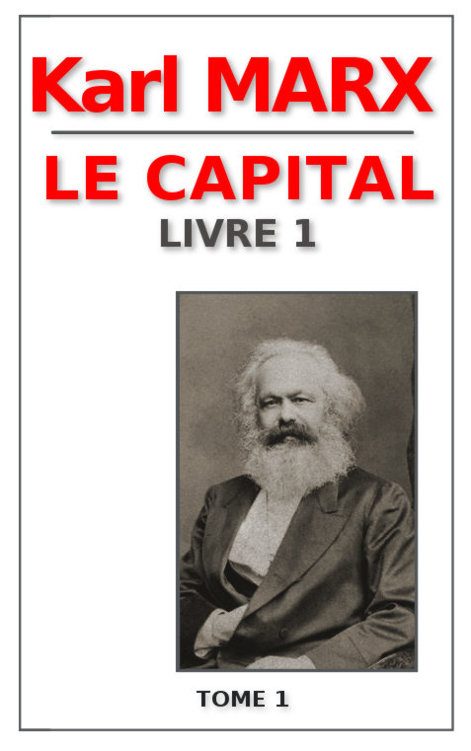 Table of ContentsPrésentationPréface de la première éditionSECTION I - La marchandise et la monnaieCH. I. La marchandiseI. - Les deux facteurs de la marchandise : valeur d'usage et valeur d'échange ou valeur proprement dite. (Substance de la valeur, Grandeur de la valeur.)II. - Double caractère du travail présenté par la marchandise.III. - Forme de valeurA. Forme simple ou accidentelle de la valeurB. Forme valeur totale ou développée.C. Forme valeur générale.D. Forme monnaie ou argent{25}.IV. - Le caractère fétiche de la marchandise et son secret.CH. II. Des échangesCH. III. La monnaie ou la circulation des marchandisesI. - Mesure des valeursII. - Moyen de circulation1. La métamorphose des marchandises.2. Cours de la monnaie3. Le numéraire ou les espèces. - Le signe de valeur.III. - La monnaie ou l’argent1. Thésaurisation2. Moyen de paiement3. La monnaie universelleSECTION II - Transformation de l'argent en capitalCH. IV. La formule générale du capitalCH. V. Les contradiction de la formule générale du capitalCH. VI. Achat et vente de la force de travailSECTION III - La production de la plus-valueCH. VII. Production de valeur d'usage et production de la plus-valueI. - La production de valeurs d’usageII. - La production de la plus-valueCH. VIII. le capital constant et le capital variableCH. IX. Le taux de la plus-valueI. - Le degré d'exploitation de la force de travailII. - Expression de la valeur du produit en parties proportionnelles du même produitIII. - La « dernière heure » de SeniorIV. - Le produit netCH. X. La journée de travailI. - Limite de la journée de travailII. - Le Capital affamé de surtravail – Boyard et fabricantIII. - La journée de travail dans les branches de l’industrie où l’exploitation n’est pas limitée par la loi.IV. Travail de jour et nuit. – Le système des relaisV. - La lutte pour la journée de travail normale. - Lois coercitives pour la prolongation de la journée de travail depuis le milieu du XIVè jusqu’à la fin du XVIIè siècleVI. - Lutte pour la journée de travail normale – Limitation légale du temps de travail – la législation manufacturière anglaise de 1833 à 1864.VII. - La lutte pour la journée de travail normale. - Contrecoup de la législation anglaise sur les autres pays.CH. XI. Le taux et la masse de la plus-valueNotes section INotes section IINotes section IIPrésentationLes sources utilisées pour cette édition numérique de la première édition du Capital sont multiples, mais au vu des coquilles et erreurs similaires présentes sur tous les types de support, et ce, de quelque site qu'ils viennent, il semblerait que tous soient issus d'un seul et même document, à la source duquel je n'ai pas été capable de remonter.Les versions que j'ai utilisées sont les suivantes :Les fichiers PDF du livre numérisé du site de l'UQACLes versions texte "rtf" et "pdf" du même siteLa version html en ligne de marxists.org Outre la correction de centaines de coquilles et erreurs diverses, j'ai apporté les modifications suivantes.1 - Quand c'était possible, et en vue de fluidifier la lecture, j'ai remplacé l'abréviation l. st. par le symbole £ placé avant le montant.Ainsi, la notation 300 l. st. devient £300.Cependant, lorsque la compréhension ou la construction de phrase l'exigeait, j'ai conservé la terminologie complète "livres sterling".2 - Le livre 1 du Capital, et principalement la section VII (Tome 3) comprennent de nombreux tableaux, pour certains d'une taille assez conséquente. Je me suis efforcé de les adapter afin que leur format puisse convenir aux liseuses électroniques. Il n'en reste pas moins vrai que quelques-uns vont certainement poser problème sur des terminaux trop petits, nommément, les "smartphones".Enfin, en dépit de mes nombreuses corrections, il est fort probable qu'il subsiste encore de nombreuses erreurs. N'hésitez pas à me faire part de celles que vous relevez : simon.entier@gmail.comPublication Juillet 2014
 ePub réalisé par @PourritoPréface de la première éditionL'ouvrage dont je livre au public le premier volume forme la suite d'un écrit publié en 1859, sous le titre de : Critique de l'économie politique. Ce long intervalle entre les deux publications m'a été imposé par une maladie de plusieurs années.Afin de donner à ce livre un complément nécessaire, j'y ai fait entrer, en le résumant dans le premier chapitre, l'écrit qui l'avait précédé. Il est vrai que j'ai cru devoir dans ce résumé modifier mon premier plan d'exposition. Un grand nombre de points d'abord simplement indiqués sont ici développés amplement, tandis que d'autres, complètement développés d'abord, ne sont plus qu'indiqués ici. L'histoire de la théorie de la valeur et de la monnaie, par exemple, a été écartée; mais par contre le lecteur trouvera dans les notes du premier chapitre de nouvelles sources pour l'histoire de cette théorie.Dans toutes les sciences le commencement est ardu. Le premier chapitre, principalement la partie qui contient l'analyse de la marchandise, sera donc d'une intelligence un peu difficile. Pour ce qui est de l'analyse de la substance de la valeur et de sa quantité, je me suis efforcé d'en rendre l'exposé aussi clair que possible et accessible à tous les lecteurs.La forme de la valeur réalisée dans la forme monnaie est quelque chose de très simple. Cependant l'esprit humain a vainement cherché depuis plus de deux mille ans à en pénétrer le secret, tandis qu'il est parvenu à analyser, du moins approximativement, des formes bien plus complexes et cachant un sens plus profond. Pourquoi ? Parce que le corps organisé est plus facile à étudier que la cellule qui en est l'élément. D'un autre côté, l'analyse des formes économiques ne peut s'aider du microscope ou des réactifs fournis par la chimie; l'abstraction est la seule force qui puisse lui servir d'instrument. Or, pour la société bourgeoise actuelle, la forme marchandise du produit du travail, ou la forme valeur de la marchandise, est la forme cellulaire économique. Pour l'homme peu cultivé l'analyse de cette forme paraît se perdre dans des minuties ; ce sont en effet et nécessairement des minuties, mais comme il s'en trouve dans l'anatomie micrologique.A part ce qui regarde la forme de la valeur, la lecture de ce livre ne présentera pas de difficultés. Je suppose naturellement des lecteurs qui veulent apprendre quelque chose de neuf et par conséquent aussi penser par eux-mêmes.Le physicien pour se rendre compte des procédés de la nature, ou bien étudie les phénomènes lorsqu'ils se présentent sous la forme la plus accusée, et la moins obscurcie par des influences perturbatrices, ou bien il expérimente dans des conditions qui assurent autant que possible la régularité de leur marche. J'étudie dans cet ouvrage le mode de production capitaliste et les rapports de production et d'échange qui lui correspondent. L'Angleterre est le lieu classique de cette production. Voilà pourquoi j'emprunte à ce pays les faits et les exemples principaux qui servent d'illustration au développement de mes théories. Si le lecteur allemand se permettait un mouvement d'épaules pharisaïque à propos de l'état des ouvriers anglais, industriels et agricoles, ou se berçait de l'idée optimiste que les choses sont loin d'aller aussi mal en Allemagne, je serais obligé de lui crier : De te fabula narratur.Il ne s'agit point ici du développement plus ou moins complet des antagonismes sociaux qu'engendrent les lois naturelles de la production capitaliste, mais de ces lois elles-mêmes, des tendances qui se manifestent et se réalisent avec une nécessité de fer. Le pays le plus développé industriellement ne fait que montrer à ceux qui le suivent sur l'échelle industrielle l'image de leur propre avenir.Mais laissons de côté ces considérations. Chez nous, là où la production capitaliste a pris pied, par exemple dans les fabriques proprement dites, l'état des choses est de beaucoup plus mauvais qu'en Angleterre, parce que le contrepoids des lois anglaises fait défaut. Dans toutes les autres sphères, nous sommes, comme tout l'ouest de l'Europe continentale, affligés et par le développement de la production capitaliste, et aussi par le manque de ce développement. Outre les maux de l'époque actuelle, nous avons à supporter une longue série de maux héréditaires provenant de la végétation continue de modes de production qui ont vécu, avec la suite des rapports politiques et sociaux à contretemps qu'ils engendrent. Nous avons à souffrir non seulement de la part des vivants, mais encore de la part des morts. Le mort saisit le vif !Comparée à la statistique anglaise, la statistique sociale de l'Allemagne et du reste du continent européen est réellement misérable. Malgré tout, elle soulève un coin du voile, assez pour laisser entrevoir une tête de Méduse. Nous serions effrayés de l'état des choses chez nous, si nos gouvernements et nos parlements établissaient, comme en Angleterre, des commissions d'études périodiques sur la situation économique; si ces commissions étaient, comme en Angleterre, armées de pleins pouvoirs pour la recherche de la vérité; si nous réussissions à trouver pour cette haute fonction des hommes aussi experts, aussi impartiaux, aussi rigides et désintéressés que les inspecteurs de fabriques de la Grande-Bretagne, que ses reporters sur la santé publique (Public Health), que ses commissaires d'instruction l'exploitation des femmes et des enfants, sur les conditions de logement et de nourriture, etc. Persée se couvrait d'un nuage pour poursuivre les monstres; nous, pour pouvoir nier l'existence des monstruosités, nous nous plongeons dans le nuage entiers, jusqu'aux yeux et aux oreilles.Il ne faut point se faire d'illusions. De même que la guerre de l’indépendance américaine au XVIIIè siècle a sonné la cloche d’alarme pour la classe moyenne en Europe, de même la guerre civile américaine au XIXè siècle a sonné le tocsin pour la classe ouvrière européenne. En Angleterre, la marche du bouleversement social est visible à tous les yeux; à une certaine période ce bouleversement aura nécessairement son contrecoup sur le continent. Alors il revêtira dans son allure des formes plus ou moins brutales ou humaines selon le degré de développement de la classe des travailleurs. Abstraction faite de motifs plus élevés, leur propre intérêt commande donc aux classes régnantes actuelles d'écarter tous les obstacles légaux qui peuvent gêner le développement de la classe ouvrière. C'est en vue de ce but que j'ai accordé dans ce volume une place si importante à l'histoire, au contenu et aux résultats de la législation anglaise sur les grandes fabriques. Une nation peut et doit tirer un enseignement de l'histoire d'une autre nation. Lors même qu'une société est arrivée à découvrir la piste de la loi naturelle qui préside à son mouvement, - et le but final de cet ouvrage est de dévoiler la loi économique du mouvement de la société moderne - elle ne peut ni dépasser d'un saut ni abolir par des décrets les phases son développement naturel; mais elle peut abréger la période de la gestation, et adoucir les maux de leur enfantement.Pour éviter des malentendus possibles, encore un mot. Je n'ai pas peint en rose le capitaliste et le propriétaire foncier. Mais il ne s’agit ici des personnes, qu'autant qu'elles sont la personnification de catégories économiques, les supports d'intérêts et de rapports de classes déterminés. Mon point de vue, d'après lequel le développement de la formation économique de la société est assimilable à la marche de la nature et à son histoire, peut moins que tout autre rendre l'individu responsable de rapports dont il reste socialement la créature, quoi qu'il puisse faire pour s'en dégager.Sur le terrain de l'économie politique la libre et scientifique recherche rencontre bien plus d'ennemis que dans ses autres champs d'exploration. La nature particulière du sujet qu'elle traite soulève contre elle et amène sur le champ de bataille les passions les plus vives, les plus mesquines et les plus haïssables du cœur humain, toutes les furies de l'intérêt privé. La Haute Église d'Angleterre, par exemple, pardonnera bien plus facilement une attaque contre trente-huit de ses trente-neuf articles de foi que contre un trente-neuvième de ses revenus. Comparé à la critique de la vieille propriété, l'athéisme lui-même est aujourd'hui une culpa levis. Cependant il est impossible de méconnaître ici un certain progrès. Il me suffit pour cela de renvoyer le lecteur au livre bleu publié dans ces dernières semaines : «Correspondence with Her Majesty's missions abroad, regarding Industrial Questions and Trade's Unions. » Les représentants étrangers de la couronne d'Angleterre y expriment tout net l'opinion qu'en Allemagne, en France, en un mot dans tous les États civilisés du continent européen, une transformation des rapports existants entre le capital et le travail est aussi sensible et aussi inévitable que dans la Grande-Bretagne. En même temps, par-delà l'océan Atlantique, M. Wade, vice-président des États-Unis du Nord de l'Amérique, déclarait ouvertement dans plusieurs meetings publics, qu'après l'abolition de l'esclavage, la question à l'ordre du jour serait celle de la transformation des rapports du capital et de la propriété foncière. Ce sont là des signes du temps, que ni manteaux de pourpre ni soutanes noires ne peuvent cacher. Ils ne signifient point que demain des miracles vont s'accomplir. Ils montrent que même dans les classes sociales régnantes, le pressentiment commence à poindre, que la société actuelle, bien loin d'être un cristal solide, est un organisme susceptible de changement et toujours en voie de transformation.Le second volume de cet ouvrage traitera de la circulation du capital (livre II) et des formes diverses qu'il revêt dans la marche de son développement (livre III). Le troisième et dernier volume exposera l'histoire de la théorie.Tout jugement inspiré par une critique vraiment scientifique est pour moi le bienvenu. Vis-à-vis des préjugés de ce qu'on appelle l'opinion publique à laquelle je n'ai jamais fait de concessions, j'ai pour devise, après comme avant, la parole du grand Florentin :Segui il tuo corso, e lascia dir le genti !
Londres, 25 juillet 1867.
Karl Marx.PREMIÈRE SECTIONLa marchandise et la monnaieCHAPITRE PREMIERLa marchandiseI. - Les deux facteurs de la marchandise : valeur d'usage et valeur d'échange ou valeur proprement dite. (Substance de la valeur, Grandeur de la valeur.)La richesse des sociétés dans lesquelles règne le mode de production capitaliste s'annonce comme une « immense accumulation de marchandises{1} ». L'analyse de la marchandise, forme élémentaire de cette richesse, sera par conséquent le point de départ de nos recherches.La marchandise est d'abord un objet extérieur, une chose qui par ses propriétés satisfait des besoins humains de n'importe quelle espèce. Que ces besoins aient pour origine l'estomac ou la fantaisie, leur nature ne change rien à l’affaire{2}. Il ne s'agit pas non plus ici de savoir comment ces besoins sont satisfaits, soit immédiatement, si l'objet est un moyen de subsistance, soit par une voie détournée, si c'est un moyen de production.Chaque chose utile, comme le fer, le papier, etc., peut être considérée sous un double point de vue, celui de la qualité et celui de la quantité. Chacune est un ensemble de propriétés diverses et peut, par conséquent, être utile par différents côtés. Découvrir ces côtés divers et, en même temps, les divers usages des choses est une œuvre de l’histoire{3}. Telle est la découverte de mesures sociales pour la quantité des choses utiles. La diversité de ces mesures des marchandises a pour origine en partie la nature variée des objets à mesurer, en partie la convention.L'utilité d'une chose fait de cette chose une valeur d'usage{4}. Mais cette utilité n'a rien de vague et d'indécis. Déterminée par les propriétés du corps de la marchandise, elle n'existe point sans lui. Ce corps lui-même, tel que fer, froment, diamant, etc., est conséquemment une valeur d'usage, et ce n'est pas le plus ou moins de travail qu'il faut à l'homme pour s'approprier les qualités utiles qui lui donne ce caractère. Quand il est question de valeurs d'usage, on sous-entend toujours une quantité déterminée, comme une douzaine de montres, un mètre de toile, une tonne de fer, etc. Les valeurs d'usage des marchandises fournissent le fonds d'un savoir particulier, de la science et de la routine commerciales{5}.Les valeurs d'usage ne se réalisent que dans l'usage ou la consommation. Elles forment la matière de la richesse, quelle que soit la forme sociale de cette richesse. Dans la société que nous avons à examiner, elles sont en même temps les soutiens matériels de la valeur d'échange.La valeur d'échange apparaît d'abord comme le rapport quantitatif, comme la proportion dans laquelle des valeurs d'usage d'espèce différente s'échangent l'une contre l’autre{6}, rapport qui change constamment avec le temps et le lieu. La valeur d'échange semble donc quelque chose d'arbitraire et de purement relatif ; une valeur d'échange intrinsèque, immanente à la marchandise, paraît être, comme dit l'école, une contradictio in adjecto{7}. Considérons la chose de plus près.Une marchandise particulière, un quarteron de froment, par exemple, s'échange dans les proportions les plus diverses avec d'autres articles. Cependant, sa valeur d'échange reste immuable, de quelque manière qu'on l'exprime, en x cirage, y soie, z or, et ainsi de suite. Elle doit donc avoir un contenu distinct de ces expressions diverses.Prenons encore deux marchandises, soit du froment et du fer. Quel que soit leur rapport d'échange, il peut toujours être représenté par une équation dans laquelle une quantité donnée de froment est réputée égale à une quantité quelconque de fer, par exemple : 1 quarteron de froment = a kilogramme de fer. Que signifie cette équation ? C'est que dans deux objets différents, dans 1 quarteron de froment et dans a kilogramme de fer, il existe quelque chose de commun. Les deux objets sont donc égaux à un troisième qui, par lui-même, n'est ni l'un ni l'autre. Chacun des deux doit, en tant que valeur d'échange, être réductible au troisième, indépendamment de l'autre.Un exemple emprunté à la géométrie élémentaire va nous mettre cela sous les yeux. Pour mesurer et comparer les surfaces de toutes les figures rectilignes, on les décompose en triangles. On ramène le triangle lui-même à une expression tout à fait différente de son aspect visible : au demi-produit de sa base par sa hauteur. De même, les valeurs d'échange des marchandises doivent être ramenées à quelque chose qui leur est commun et dont elles représentent un plus ou un moins.Ce quelque chose de commun ne peut être une propriété naturelle quelconque, géométrique, physique, chimique, etc., des marchandises. Leurs qualités naturelles n'entrent en considération qu'autant qu'elles leur donnent une utilité qui en fait des valeurs d'usage. Mais, d'un autre côté, il est évident que l'on fait abstraction de la valeur d'usage des marchandises quand on les échange et que tout rapport d'échange est même caractérisé par cette abstraction. Dans l'échange, une valeur d'utilité vaut précisément autant que toute autre, pourvu qu'elle se trouve en proportion convenable. Ou bien, comme dit le vieux Barbon :« Une espèce de marchandise est aussi bonne qu'une autre quand sa valeur d'échange est égale ; il n'y a aucune différence, aucune distinction dans les choses chez lesquelles cette valeur est la même{8}. »Comme valeurs d'usage, les marchandises sont avant tout de qualité différente ; comme valeurs d'échange, elles ne peuvent être que de différente quantité.La valeur d'usage des marchandises une fois mise de côté, il ne leur reste plus qu'une qualité, celle d'être des produits du travail. Mais déjà le produit du travail lui-même est métamorphosé à notre insu. Si nous faisons abstraction de sa valeur d'usage, tous les éléments matériels et formels qui lui donnaient cette valeur disparaissent à la fois. Ce n'est plus, par exemple, une table, ou une maison, ou du fil, ou un objet utile quelconque ; ce n'est pas non plus le produit du travail du tourneur, du maçon, de n'importe quel travail productif déterminé. Avec les caractères utiles particuliers des produits du travail disparaissent en même temps, et le caractère utile des travaux qui y sont contenus, et les formes concrètes diverses qui distinguent une espèce de travail d'une autre espèce. Il ne reste donc plus que le caractère commun de ces travaux ; ils sont tous ramenés au même travail humain, à une dépense de force humaine de travail sans égard à la forme particulière sous laquelle cette force a été dépensée.Considérons maintenant le résidu des produits du travail. Chacun d'eux ressemble complètement à l'autre. Ils ont tous une même réalité fantomatique. Métamorphosés en sublimés identiques, échantillons du même travail indistinct, tous ces objets ne manifestent plus qu'une chose, c'est que dans leur production une force de travail humaine a été dépensée, que du travail humain y est accumulé. En tant que cristaux de cette substance sociale commune, ils sont réputés valeurs.Le quelque chose de commun qui se montre dans le rapport d'échange ou dans la valeur d'échange des marchandises est par conséquent leur valeur ; et une valeur d'usage, ou un article quelconque, n'a une valeur qu'autant que du travail humain est matérialisé en elle.Comment mesurer maintenant la grandeur de sa valeur ? Par le quantum de la substance « créatrice de valeur » contenue en lui, du travail. La quantité de travail elle-même a pour mesure sa durée dans le temps, et le temps de travail possède de nouveau sa mesure, dans des parties du temps telles que l'heure, le jour, etc.On pourrait s'imaginer que si la valeur d'une marchandise est déterminée par le quantum de travail dépensé pendant sa production plus un homme est paresseux ou inhabile, plus sa marchandise a de valeur, parce qu'il emploie plus de temps à sa fabrication. Mais le travail qui forme la substance de la valeur des marchandises est du travail égal et indistinct une dépense de la même force. La force de travail de la société tout entière, laquelle se manifeste dans l'ensemble des valeurs, ne compte par conséquent que comme force unique, bien qu'elle se compose de forces individuelles innombrables. Chaque force de travail individuelle est égale à toute autre, en tant qu'elle possède le caractère d'une force sociale moyenne et fonctionne comme telle, c'est-à-dire n'emploie dans la production d'une marchandise que le temps de travail nécessaire en moyenne ou le temps de travail nécessaire socialement.Le temps socialement nécessaire à la production des marchandises est celui qu'exige tout travail, exécuté avec le degré moyen d'habileté et d'intensité et dans des conditions qui, par rapport au milieu social donné, sont normales. Après l'introduction en Angleterre du tissage à la vapeur, il fallut peut-être moitié moins de travail qu'auparavant pour transformer en tissu une certaine quantité de fil. Le tisserand anglais, lui, eut toujours besoin du même temps pour opérer cette transformation ; mais dès lors le produit de son heure de travail individuelle ne représenta plus que la moitié d'une heure sociale de travail et ne donna plus que la moitié de la valeur première.C'est donc seulement le quantum de travail, ou le temps de travail nécessaire, dans une société donnée, à la production d'un article qui en détermine la quantité de valeur{9}. Chaque marchandise particulière compte en général comme un exemplaire moyen de son espèce{10}. Les marchandises dans lesquelles sont contenues d'égales quantités de travail, ou qui peuvent être produites dans le même temps, ont, par conséquent, une valeur égale. La valeur d'une marchandise est à la valeur de toute autre marchandise, dans le même rapport que le temps de travail nécessaire à la production de l'une est au temps de travail nécessaire à la production de l'autre.La quantité de valeur d'une marchandise resterait évidemment constante si le temps nécessaire à sa production restait aussi constant. Mais ce denier varie avec chaque modification de la force productive du travail, qui, de son côté, dépend de circonstances diverses, entre autres de l'habileté moyenne des travailleurs ; du développement de la science et du degré de son application technologique des combinaisons sociales de la production ; de l’étendue et de l'efficacité des moyens de produire et des conditions purement naturelles. La même quantité de travail est représentée, par exemple, par 8 boisseaux de froment si la saison est favorable, par 4 boisseaux seulement dans le cas contraire. La même quantité de travail fournit une plus forte masse de métal dans les mines riches que dans les mines pauvres, etc. Les diamants ne se présentent que rarement dans la couche supérieure de l'écorce terrestre ; aussi faut-il pour les trouver un temps considérable en moyenne, de sorte qu'ils représentent beaucoup de travail sous un petit volume. Il est douteux que l'or ait jamais payé complètement sa valeur. Cela est encore plus vrai du diamant. D'après Eschwege, le produit entier de l'exploitation des mines de diamants du Brésil, pendant 80 ans, n'avait pas encore atteint en 1823 le prix du produit moyen d’une année et demie dans les plantations de sucre ou de café du même pays, bien qu'il représentât beaucoup plus de travail et, par conséquent plus de valeur. Avec des mines plus riches, la même quantité de travail se réaliserait dans une plus grande quantité de diamants dont la valeur baisserait. Si l'on réussissait à transformer avec peu de travail le charbon en diamant, la valeur de ce dernier tomberait peut-être au-dessous de celle des briques. En général, plus est grande la force productive du travail, plus est court le temps nécessaire à la production d'un article, et plus est petite la masse de travail cristallisée en lui, plus est petite sa valeur. Inversement, plus est petite la force productive du travail, plus est grand le temps nécessaire à la production d'un article, et plus est grande sa valeur. La quantité de valeur d'une marchandise varie donc en raison directe du quantum et en raison inverse de la force productive du travail qui se réalise en elle.Nous connaissons maintenant la substance de la valeur : c'est le travail. Nous connaissons la mesure de sa quantité : c'est la durée du travail.Une chose peut être une valeur d'usage sans être une valeur. Il suffit pour cela qu'elle soit utile à l'homme sans qu'elle provienne de son travail. Tels sont l'air des prairies naturelles, un sol vierge, etc. Une chose peut être utile et produit du travail humain, sans être marchandise. Quiconque, par son produit, satisfait ses propres besoins ne crée qu'une valeur d'usage personnelle. Pour produire des marchandises, il doit non seulement produire des valeurs d'usage, mais des valeurs d'usage pour d'autres, des valeurs d'usage sociales{11} . Enfin, aucun objet ne peut être une valeur s'il n'est une chose utile. S'il est inutile, le travail qu'il renferme est dépensé inutilement et conséquemment ne crée pas valeur.II. - Double caractère du travail présenté par la marchandise.Au premier abord, la marchandise nous est apparue comme quelque chose à double face, valeur d'usage et valeur d'échange. Ensuite nous avons vu que tous les caractères qui distinguent le travail productif de valeurs d'usage disparaissent dès qu'il s'exprime dans la valeur proprement dite. J'ai, le premier, mis en relief ce double caractère du travail représenté dans la marchandise{12}. Comme l'économie politique pivote autour de ce point, il nous faut ici entrer dans de plus amples détails. Prenons deux marchandises, un habit, par exemple, et 10 mètres de toile ; admettons que la première ait deux fois la valeur de la seconde, de sorte que si 10 mètres de toile = x, l'habit = 2 x. L'habit est une valeur d'usage qui satisfait un besoin particulier. Il provient genre particulier «activité productive, déterminée par son but, par son mode d'opération, son objet, ses moyens et son résultat. Le travail qui se manifeste dans l'utilité ou la valeur d'usage de son produit, nous le nommons tout simplement travail utile. À ce point de vue, il est toujours considéré par rapport à son rendement.De même que l'habit et la toile sont deux choses utiles différentes, de même le travail du tailleur, qui fait l'habit, se distingue de celui du tisserand, qui fait de la toile. Si ces objets n'étaient pas des valeurs d'usage de qualité diverse et, par conséquent, des produits de travaux utiles de diverse qualité, ils ne pourraient se faire vis-à-vis comme marchandises. L'habit ne s'échange pas contre l'habit, une valeur d'usage contre la même valeur d'usage.À l'ensemble des valeurs d'usage de toutes sortes correspond un ensemble de travaux utiles également variés, distincts de genre, d'espèce, de famille — une division sociale du travail. Sans elle pas de production de marchandises, bien que la production des marchandises ne soit point réciproquement indispensable à la division sociale du travail. Dans la vieille communauté indienne, le travail est socialement divisé sans que les produits deviennent pour cela marchandises. Ou, pour prendre un exemple plus familier, dans chaque fabrique le travail est soumis à une division systématique ; mais cette division ne provient pas de ce que les travailleurs échangent réciproquement leurs produits individuels. Il n'y a que les produits de travaux privés et indépendants les uns des autres qui se présentent comme marchandises réciproquement échangeables.C'est donc entendu : la valeur d'usage de chaque marchandise recèle un travail utile spécial ou une activité productive qui répond à un but particulier. Des valeurs d'usage ne peuvent se faire face comme marchandises que si elles contiennent des travaux utiles de qualité différente. Dans une société dont les produits prennent en général la forme marchandise, c'est-à-dire dans une société où tout producteur doit être marchand, la différence entre les genres divers des travaux utiles qui s'exécutent indépendamment les uns des autres pour le compte privé de producteurs libres se développe en un système fortement ramifié, en une division sociale du travail.Il est d'ailleurs fort indifférent à l'habit qu'il soit porté par le tailleur ou par ses pratiques. Dans les deux cas, il sert de valeur d'usage. De même le rapport entre l'habit et le travail qui le produit n'est pas le moins du monde changé parce que sa fabrication constitue une profession particulière, et qu'il devient un anneau de la division sociale du travail. Dès que le besoin de se vêtir l'y a forcé, pendant des milliers d'années, l'homme s'est taillé des vêtements sans qu'un seul homme devînt pour cela un tailleur. Mais toile ou habit, n'importe quel élément de la richesse matérielle non fourni par la nature, a toujours dû son existence à un travail productif spécial ayant pour but d'approprier des matières naturelles à des besoins humains. En tant qu'il produit des valeurs d'usage, qu'il est utile, le travail, indépendamment de toute forme de société, est la condition indispensable de l'existence de l'homme, une nécessité éternelle, le médiateur de la circulation matérielle entre la nature et l'homme.Les valeurs d'usage, toile, habit, etc., c'est-à-dire les corps des marchandises, sont des combinaisons de deux éléments, matière et travail. Si l'on en soustrait la somme totale des divers travaux utiles qu'ils recèlent, il reste toujours un résidu matériel, un quelque chose fourni par la nature et qui ne doit rien à l'homme.L'homme ne peut point procéder autrement que la nature elle-même, c’est-à-dire il ne fait que changer la forme des matières{13}. Bien plus, dans cette œuvre de simple transformation, il est encore constamment soutenu par des forces naturelles. Le travail n'est donc pas l'unique source des valeurs d'usage qu'il produit, de la richesse matérielle. Il en est le père, et la terre, la mère, comme dit William Petty.Laissons maintenant la marchandise en tant qu'objet d'utilité et revenons à sa valeur.D'après notre supposition, l'habit vaut deux fois la toile. Ce n'est là cependant qu'une différence quantitative qui ne nous intéresse pas encore. Aussi observons-nous que si un habit est égal à deux fois 10 mètres de toile, 20 mètres de toile sont égaux à un habit. En tant que valeurs, l'habit et la toile sont des choses de même substance, des expressions objectives d'un travail identique. Mais la confection des habits et le tissage sont des travaux différents. Il y a cependant des états sociaux dans lesquels le même homme est tour à tour tailleur et tisserand, où par conséquent ces deux espèces de travaux sont de simples modifications du travail d'un même individu, au lieu d'être des fonctions fixes d'individus différents, de même que l'habit que notre tailleur fait aujourd'hui et le pantalon qu'il fera demain ne sont que des variations de son travail individuel. On voit encore au premier coup d'œil que dans notre société capitaliste, suivant la direction variable de la demande du travail, une portion donnée de travail humain doit s'offrir tantôt sous la forme de confection de vêtements, tantôt sous celle de tissage. Quel que soit le frottement causé par ces mutations de forme du travail, elles s'exécutent quand même.En fin de compte, toute activité productive, abstraction faite de son caractère utile, est une dépense de force humaine. La confection des vêtements et le tissage, malgré leur différence, sont tous deux une dépense productive du cerveau, des muscles, des nerfs, de la main de l'homme, et en ce sens du travail humain au même titre. La force, humaine de travail, dont le mouvement ne fait que changer de forme dans les diverses activités productives, doit assurément être plus ou moins développée pour pouvoir être dépensée sous telle ou telle forme. Mais la valeur des marchandises représente purement et simplement le travail de l'homme, une dépense de force humaine en général. Or, de même que dans la société civile un général ou un banquier joue un grand rôle, tandis que l'homme pur et simple fait triste figure, de même en est-il du travail humain. C'est une dépense de la force simple que tout homme ordinaire, sans développement spécial, possède dans l'organisme de son corps. Le travail simple moyen change, il est vrai, de caractère dans différents pays et suivant les époques ; mais il est toujours déterminé dans une société donnée. Le travail complexe (skilled labour, travail qualifié) n'est qu'une puissance du travail simple, ou plutôt n'est que le travail simple multiplié, de sorte qu'une quantité donnée de travail complexe correspond à une quantité plus grande de travail simple. L'expérience montre que cette réduction se fait constamment. Lors même qu'une marchandise est le produit du travail le plus complexe, sa valeur la ramène, dans une proportion quelconque, au produit d'un travail simple, dont elle ne représente par conséquent qu'une quantité déterminée{14}. Les proportions diverses, suivant lesquelles différentes espèces de travail sont réduites au travail simple comme à leur unité de mesure, s'établissent dans la société à l'insu des producteurs et leur paraissent des conventions traditionnelles. Il s'ensuit que, dans l'analyse de la valeur, on doit traiter chaque variété de force de travail comme une force de travail simple.De même donc que dans les valeurs toile et habit la différence de leurs valeurs d'usage est éliminée, de même, disparaît dans le travail que ces valeurs représentent la différence de ses formes utiles taille de vêtements et tissage. De même que les valeurs d'usage toile et habit sont des combinaisons d'activités productives spéciales avec le fil et le drap, tandis que les valeurs de ces choses sont de pures cristallisations d'un travail identique, de même, les travaux fixés dans ces valeurs n'ont plus de rapport productif avec le fil et le drap, mais expriment simplement une dépense de la même force humaine. Le tissage et la taille forment la toile et l'habit, précisément parce qu'ils ont des qualités différentes ; mais ils n'en forment les valeurs que par leur qualité commune de travail humain.L'habit et la toile ne sont pas seulement des valeurs en général mais des valeurs d'une grandeur déterminée ; et, d'après notre supposition, l'habit vaut deux fois autant que 10 mètres de toile. D'où vient cette différence ? De ce que la toile contient moitié moins de travail que l'habit, de sorte que pour la production de ce dernier la force de travail doit être dépensée pendant le double du temps qu'exige la production de la première.Si donc, quant à la valeur d'usage, le travail contenu dans la marchandise ne vaut que qualitativement, par rapport à la grandeur de la valeur, à ne compte que quantitativement. Là, il s'agit de savoir comment le travail se fait et ce qu'il produit ; ici, combien de temps il dure. Comme la grandeur de valeur d'une marchandise ne représente que le quantum de travail contenu en elle, il s'ensuit que toutes les marchandises, dans une certaine proportion, doivent être des valeurs égales.La force productive de tous les travaux utiles qu'exige la confection d'un habit reste-t-elle constante, la quantité de la valeur des habits augmente avec leur nombre. Si un habit représente x journées de travail, deux habits représentent 2x, et ainsi de suite. Mais, admettons que la durée du travail nécessaire à la production d'un habit augmente ou diminue de moitié ; dans le premier cas un habit a autant de valeur qu'en avaient deux auparavant, dans le second deux habits n'ont pas plus de valeur que n'en avait précédemment un seul, bien que, dans les deux cas, l'habit rende après comme avant les mêmes services et que le travail utile dont il provient soit toujours de même qualité. Mais le quantum de travail dépensé dans sa production n'est pas resté le même.Une quantité plus considérable de valeurs d'usage forme évidemment une plus grande richesse matérielle ; avec deux habits on peut habiller deux hommes, avec un habit on n'en peut habiller qu'un, seul, et ainsi de suite. Cependant, à une masse croissante de la richesse matérielle peut correspondre un décroissement simultané de sa valeur. Ce mouvement contradictoire provient du double caractère du travail. L'efficacité, dans un temps donné, d'un travail utile dépend de sa force productive. Le travail utile devient donc une source plus ou moins abondante de produits en raison directe de l'accroissement ou de la diminution de sa force productive. Par contre, une variation de cette dernière force n'atteint jamais directement le travail représenté dans la valeur. Comme la force productive appartient au travail concret et utile, elle ne saurait plus toucher le travail dès qu'on fait abstraction de sa forme utile. Quelles que soient les variations de sa force productive, le même travail, fonctionnant durant le même temps, se fixe toujours dans la même valeur. Mais il fournit dans un temps déterminé plus de valeurs d'usage, si sa force productive augmente, moins, si elle diminue. Tout changement dans la force productive, qui augmente la fécondité du travail et par conséquent la masse des valeurs d'usage livrées par lui, diminue la valeur de cette masse ainsi augmentée, s'il raccourcit le temps total de travail nécessaire à sa production, et il en est de même inversement.Il résulte de ce qui précède que s'il n'y a pas, à proprement parler, deux sortes de travail dans la marchandise, cependant le même travail y est opposé à lui-même, suivant qu'on le rapporte à la valeur d'usage de la marchandise comme à son produit, ou à la valeur de cette marchandise comme à sa pure expression objective. Tout travail est d'un côté dépense, dans le sens physiologique, de force humaine, et, à ce titre de travail humain égal, il forme la valeur des marchandises. De l'autre côté, tout travail est dépense de la force humaine sous telle ou telle forme productive, déterminée par un but particulier, et à ce titre de travail concret et utile, il produit des valeurs d'usage ou utilités. De même que la marchandise doit avant tout être une utilité pour être une valeur, de même, le travail doit être avant tout utile, pour être censé dépense de force humaine, travail humain, dans le sens abstrait du mot{15}.La substance de la valeur et la grandeur de valeur sont maintenant déterminées. Reste à analyser la forme de la valeur.III. - Forme de valeurLes marchandises viennent au monde sous la forme de valeurs d'usage ou de matières marchandes, telles que fer, toile, laine, etc. C'est là tout bonnement leur forme naturelle. Cependant, elles ne sont marchandises que parce qu'elles sont deux choses à la fois, objets d'utilité et porte-valeur. Elles ne peuvent donc entrer dans la circulation qu'autant qu'elles se présentent sous une double forme : leur forme de nature et leur forme de valeur{16}.La réalité que possède la valeur de la marchandise diffère en ceci de l'amie de Falstaff, la veuve l’Éveillé, qu'on ne sait où la prendre. Par un contraste des plus criants avec la grossièreté du corps de la marchandise, il n'est pas un atome de matière qui pénètre dans sa valeur. On peut donc tourner et retourner à volonté une marchandise prise à part ; en tant qu'objet de valeur, elle reste insaisissable. Si l'on se souvient cependant que les valeurs des marchandises n'ont qu'une réalité purement sociale, qu'elles ne l'acquièrent qu'en tant qu'elles sont des expressions de la même unité sociale, du travail humain, il devient évident que cette réalité sociale ne peut se manifester aussi que dans les transactions sociales, dans les rapports des marchandises les unes avec les autres. En fait, nous sommes partis de la valeur d'échange ou du rapport d'échange des marchandises pour trouver les traces de leur valeur qui y est cachée. Il nous faut revenir maintenant à cette forme sous laquelle la valeur nous est d'abord apparue.Chacun sait, lors même qu'il ne sait rien autre chose, que les marchandises possèdent une forme valeur particulière qui contraste de la manière la plus éclatante avec leurs formes naturelles diverses : la forme monnaie. Il s'agit maintenant de faire ce que l'économie bourgeoise n'a jamais essayé ; il s'agit de fournir la genèse de la forme monnaie, c'est-à-dire de développer l'expression de la valeur contenue dans le rapport de valeur des marchandises depuis son ébauche la plus simple et la moins apparente jusqu'à cette forme monnaie qui saute aux yeux de tout le monde. En même temps, sera résolue et disparaîtra l'énigme de la monnaie.En général, les marchandises n'ont pas d'autre rapport entre elles qu'un rapport de valeur, et le rapport de valeur le plus simple est évidemment celui d'une marchandise avec une autre marchandise d'espèce différente, n'importe laquelle. Le rapport de valeur ou d'échange de deux marchandises fournit donc pour une marchandise l'expression de valeur la plus simple.A. Forme simple ou accidentelle de la valeurx marchandise A = y marchandise B, ou x marchandise A vaut y marchandise B.(20 mètres de toile = 1 habit, ou 20 mètres de toile ont la valeur d'un habit.)1. Les deux pôles de l'expression de la valeur : sa forme relative et sa forme équivalent.Le mystère de toute forme de valeur gît dans cette forme simple. Aussi c'est dans son analyse, que se trouve la difficulté.Deux marchandises différentes A et B, et, dans l'exemple que nous avons choisi, la toile et l'habit, jouent ici évidemment deux rôles distincts. La toile exprime sa valeur dans l'habit et celui-ci sert de matière à cette expression. La première marchandise joue un rôle actif, la seconde un rôle passif. La valeur de la première est exposée comme valeur relative, la seconde marchandise fonctionne comme équivalent.La forme relative et la forme équivalent sont deux aspects corrélatifs, inséparables, mais, en même temps, des extrêmes opposés, exclusifs l'un de l'autre, c'est-à-dire des pôles de la même expression de la valeur. Ils se distribuent toujours entre les diverses marchandises que cette expression met en rapport. Cette équation : 20 mètres de toile = 20 mètres de toile, exprime seulement que 20 mètres de toile ne sont pas autre chose que 20 mètres de toile, c'est-à-dire ne sont qu'une certaine somme d'une valeur d'usage. La valeur de la toile ne peut donc être exprimée que dans une autre marchandise, c'est-à-dire relativement. Cela suppose que cette autre marchandise se trouve en face d'elle sous forme d'équivalent. Dun autre côté, la marchandise qui figure comme équivalent ne peut se trouver à la fois sous forme de valeur relative. Elle n'exprime pas sa valeur, mais fournit seulement la matière pour l'expression de la valeur de la première marchandise.L'expression : 20 mètres de toile = un habit, ou : 20 mètres de toile valent un habit, renferme, il est vrai, la réciproque : 1 habit = 20 mètres de toile, ou : 1 habit vaut 20 mètres de toile. Mais il me faut alors renverser l'équation pour exprimer relativement la valeur de l'habit, et dès que je le fais, la toile devient équivalent à sa place. Une même marchandise ne peut donc revêtir simultanément ces deux formes dans la même expression de la valeur. Ces deux formes s'excluent polariquement.2. La forme relative de la valeur.a) Contenu de cette forme. — Pour trouver comment l'expression simple de la valeur d'une marchandise est contenue dans le rapport de valeur de deux marchandises, il faut d'abord l'examiner, abstraction faite de son côté quantitatif. C'est le contraire qu'on fait en général en envisageant dans le rapport de valeur exclusivement la proportion dans laquelle des quantités déterminées de deux sortes de marchandises sont dites égales entre elles. On oublie que des choses différentes ne peuvent être comparées quantitativement qu'après avoir été ramenées à la même unité. Alors seulement elles ont le même dénominateur et deviennent commensurables.Que 20 mètres de toile = 1 habit, ou = 20, ou x habits, c'est-à-dire qu'une quantité donnée de toile vaille plus ou moins d'habits, une proportion de ce genre implique toujours que l'habit et la toile, comme grandeurs de valeur, sont des expressions de la même unité. Toile = habit, voilà le fondement de l'équation.Mais les deux marchandises dont la qualité égale, l'essence identique, est ainsi affirmée, n'y jouent pas le même rôle. Ce n'est que la valeur de la toile qui s'y trouve exprimée : Et comment ? En la comparant à une marchandise d'une espèce différente, l'habit comme son équivalent, c'est-à-dire une chose qui peut la remplacer ou est échangeable avec elle. Il est d'abord évident que l'habit entre dans ce rapport exclusivement comme forme d'existence de la valeur, car ce n'est qu'en exprimant de la valeur qu'il peut figurer comme valeur vis-à-vis d'une autre marchandise. De l'autre côté, le propre valoir de la toile se montre ici ou acquiert une expression distincte. En effet, la valeur habit pourrait-elle être mise en équation avec la toile ou lui servir d'équivalent, si celle-ci n'était pas elle-même valeur ?Empruntons une analogie à la chimie. L'acide butyrique et le formiate de propyle sont deux corps qui diffèrent d'apparence aussi bien que de qualités physiques et chimiques. Néanmoins, ils contiennent les mêmes éléments : carbone, hydrogène et oxygène. En outre, ils les contiennent dans la même proportion de C4H8O2. Maintenant, si l'on mettait le formiate de propyle en équation avec l'acide butyrique ou si l'on en faisait l'équivalent, le formiate de propyle ne figurerait dans ce rapport que comme forme d'existence de C4H8O2, c'est-à-dire de la substance qui lui est commune avec l'acide. Une équation où le formiate de propyle jouerait le rôle d'équivalent de l'acide butyrique serait donc une manière un peu gauche d'exprimer la substance de l'acide comme quelque chose de tout à fait distinct de se forme corporelle.Si nous disons : en tant que valeurs toutes les marchandises ne sont que du travail humain cristallisé, nous les ramenons par notre analyse à l'abstraction valeur, mais, avant comme après, elles ne possèdent qu'une seule forme, leur forme naturelle d'objets utiles. Il en est tout autrement dès qu'une marchandise est mise en rapport de valeur avec une autre marchandise. Dès ce moment, son caractère de valeur ressort et s'affirme comme sa propriété inhérente qui détermine sa relation avec l'autre marchandise.L'habit étant posé l'équivalent de la toile, le travail contenu dans l'habit est affirmé être identique avec le travail contenu dans la toile. Il est vrai que la taille se distingue du tissage. Mais son équation avec le tissage la ramène par le fait à ce qu'elle a de réellement commun avec lui, à son caractère de travail humain. C'est une manière détournée d'exprimer que le tissage, en tant qu'il tisse de la valeur, ne se distingue en rien de la taille des vêtements, c'est-à-dire est du travail humain abstrait. Cette équation exprime donc le caractère spécifique du travail qui constitue la valeur de la toile.Il ne suffit pas cependant d'exprimer le caractère spécifique du travail qui fait la valeur de la toile. La force de travail de l'homme à l'état fluide, ou le travail humain, forme bien de la valeur, mais n'est pas valeur. Il ne devient valeur qu'à l'état coagulé, sous la forme d'un objet. Ainsi, les conditions qu'il faut remplir pour exprimer la valeur de la toile paraissent se contredire elles-mêmes. D'un côté, il faut la représenter comme une pure condensation du travail humain abstrait, car en tant que valeur la marchandise n'a pas d'autre réalité. En même temps, cette condensation doit revêtir la forme d'un objet visiblement distinct de la toile, elle-même, et qui tout en lui appartenant, lui soit commune avec une autre marchandise. Ce problème est déjà résolu.En effet, nous avons vu que, dès qu'il est posé comme équivalent, l'habit n'a plus besoin de passeport pour constater son caractère de valeur. Dans ce rôle, sa propre forme d'existence devient une forme d'existence de la valeur ; cependant l'habit, le corps de la marchandise habit, n'est qu'une simple valeur d'usage ; un habit exprime aussi peu de valeur que le premier morceau de toile venu. Cela prouve tout simplement que, dans le rapport de valeur de la toile, il signifie plus qu'en dehors de ce rapport ; de même que maint personnage important dans un costume galonné devient tout à fait insignifiant si les galons lui manquent.Dans la production de l'habit, de la force humaine a été dépensée en fait sous une forme particulière. Du travail humain est donc accumulé en lui. À ce point de vue, l'habit est porte-valeur, bien qu'il ne laisse pas percer cette qualité à travers la transparence de ses fils, si râpé qu'il soit. Et, dans le rapport de valeur de la toile, il ne signifie pas autre chose. Malgré son extérieur si bien boutonné, la toile a reconnu en lui une âme sœur pleine de valeur. C'est le côté platonique de l'affaire. En réalité, l'habit ne peut point représenter dans ses relations extérieures la valeur, sans que la valeur, prenne en même temps l'aspect d'un habit. C'est ainsi que le particulier A ne saurait représenter pour l'individu B une majesté, sans que la majesté aux yeux de B revête immédiatement et la figure et le corps de A ; c'est pour cela probablement qu'elle change, avec chaque nouveau père du peuple, de visage, de cheveux, et de mainte autre chose.Le rapport qui fait de l'habit l'équivalent de la toile métamorphose donc la forme habit en forme valeur de la toile ou exprime la valeur de la toile dans la valeur d'usage de l'habit. En tant que valeur d'usage, la toile est un objet sensiblement différent de l'habit ; en tant que valeur, elle est chose égale à l'habit et en a l'aspect ; comme cela est clairement prouvé par l'équivalence de l'habit avec elle. Sa propriété de valoir apparaît dans son égalité avec l'habit, comme la nature moutonnière du chrétien dans sa ressemblance avec l'agneau de Dieu.Comme on le voit, tout ce que l'analyse de la valeur nous avait révélé auparavant, la toile elle-même le dit, dès qu'elle entre en société avec une autre marchandise, l'habit. Seulement, elle ne trahit ses pensées que dans le langage qui lui est familier ; le langage des marchandises. Pour exprimer que sa valeur vient du travail humain, dans sa propriété abstraite, elle dit que l'habit en tant qu'il vaut autant qu'elle, c'est-à-dire est valeur, se compose du même travail qu'elle même. Pour exprimer que sa réalité sublime comme valeur est distincte de son corps raide et filamenteux, elle dit que la valeur a l'aspect d'un habit, et que par conséquent elle-même, comme chose valable, ressemble à l'habit, comme un œuf à un autre. Remarquons en passant que la langue des marchandises possède, outre l'hébreu, beaucoup d'autres dialectes et patois plus ou moins corrects. Le mot allemand Werstein, par exemple, exprime moins nettement que le verbe roman valere, valer, et le français valoir, que l'affirmation de l'équivalence de la marchandise B avec la marchandise A est l'expression propre de la valeur de cette dernière. Paris vaut bien une messe.En vertu du rapport de valeur, la forme naturelle de la marchandise B devient la forme de valeur de la marchandise A, ou bien le corps de B devient pour A le miroir de sa valeur{17}. La valeur de la marchandise A ainsi exprimée dans la valeur d'usage de la marchandise B acquiert la forme de valeur relative.b) Détermination quantitative de la valeur relative. — Toute marchandise dont la valeur doit être exprimée est un certain quantum d'un chose utile, par exemple : 15 boisseaux de froment, 100 livres de café, etc., qui contient un quantum déterminé de travail. La forme de la valeur a donc à exprimer non seulement de la valeur en général, mais une valeur d'une certaine grandeur. Dans le rapport de valeur de la marchandise A avec la marchandise B, non seulement la marchandise B est déclarée égale à A au point de vue de la qualité, mais encore un certain quantum de B équivaut au quantum donné de A.L'équation : 20 mètres de toile = 1 habit, ou 20 mètres de toile valent un habit, suppose que les deux marchandises coûtent autant de travail l'une que l'autre, ou se produisent dans le même temps ; mais ce temps varie pour chacune d'elles avec chaque variation de la force productive du travail qui la crée. Examinons maintenant l'influence de ces variations sur l'expression relative de la grandeur de valeur.I. Que la valeur de la toile change pendant que la valeur de l'habit reste constante{18}. — Le temps de travail nécessaire à sa production double-t-il, par suite, je suppose, d'un moindre rendement du sol qui fournit le lin, alors sa valeur double. Au lieu de 20 mètres de toile = 1 habit, nous aurions : 20 mètres de toile = 2 habits, parce que 1 habit contient maintenant moitié moins de travail. Le temps nécessaire à la production de la toile diminue-t-il au contraire de moitié par suite d'un perfectionnement apporté aux métiers à tisser sa valeur diminue dans la même proportion. Dès lors, 20 mètres de toile = ½ habit. La valeur relative de la marchandise A, c'est-à-dire sa valeur exprimée dans la marchandise B, hausse ou baisse, par conséquent, en raison directe de la valeur de la marchandise A si celle de la marchandise B reste constante.II. Que la valeur de la toile reste constante pendant que la valeur de 1 habit varie. — Le temps nécessaire à la production de l'habit double-t-il dans ces circonstances, par suite, je suppose, d'une tonte de laine peu favorable, au lieu de 20 mètres de toile = 1 habit, nous avons maintenant 20 mètres de toile = ½ habit. La valeur de l'habit tombe-t-elle au contraire de moitié, alors 20 mètres de toile = 2 habits. La valeur de la marchandise A demeurant constante, on voit que sa valeur relative exprimée dans la marchandise B hausse ou baisse en raison inverse du changement de valeur de B.Si l'on compare les cas divers compris dans I et II, il est manifeste que le même changement de grandeur de la valeur relative peut résulter de causes tout opposées. Ainsi l'équation : 20 mètres de toile = 1 habit devient : 20 mètres de toile = 2 habits, soit parce que la valeur de la toile double ou que la valeur des habits diminue de moitié, et 20 mètres de toile = ½ habit, soit parce que la valeur de la toile diminue de moitié ou que la valeur de l'habit devient double.III. Les quantités de travail nécessaires à la production de la toile et de l'habit changent-elles simultanément, dans le même sens et dans la même proportion ? Dans ce cas, 20 mètres de toile = 1 habit comme auparavant, quels que soient leurs changements de valeur. On découvre ces changements par comparaison avec une troisième marchandise dont la valeur reste, la même. Si les valeurs de toutes les marchandises augmentaient ou diminuaient simultanément et dans la même proportion, leurs valeurs-relatives n'éprouveraient aucune variation. Leur changement réel de valeur se reconnaîtrait à ce que, dans un même temps de travail, il serait maintenant livré en général une quantité de marchandises plus ou moins grande qu'auparavant.IV. Les temps de travail nécessaires à la production et de la toile et de l'habit, ainsi que leurs valeurs, peuvent simultanément changer dans le même sens, mais à un degré différent, ou dans un sens opposé, etc. L'influence de toute combinaison possible de ce genre sur la valeur relative d'une marchandise se calcule facilement par l'emploi des cas I, II et III.Les changements réels dans la grandeur de la valeur ne se reflètent point comme on le voit, ni clairement ni complètement dans leur expression relative. La valeur relative d'une marchandise peut changer, bien que sa valeur reste constante, elle peut rester constante, bien que sa valeur change, et, enfin, des changements dans la quantité de valeur et dans son expression relative peuvent être simultanés sans correspondre exactement{19}.3. La forme équivalent et ses particularités.On l'a déjà vu : en même temps qu'une marchandise A (la toile), exprime, sa valeur dans la valeur d'usage d'une marchandise différente B (l'habit), elle imprime à cette dernière une forme particulière de valeur, celle d'équivalent. La toile manifeste son propre caractère de valeur par un rapport dans lequel une autre marchandise, l'habit, tel qu'il est dans sa forme naturelle, lui fait équation. Elle exprime donc qu'elle-même vaut quelque chose, par ce fait qu'une autre marchandise, l'habit, est immédiatement échangeable avec elle.En tant que valeurs, toutes les marchandises sont des expressions égales d'une même unité, le travail humain, remplaçables les unes par les autres. Une marchandise est, par conséquent, échangeable avec une autre marchandise, dès qu'elle possède une forme, qui la fait apparaître comme valeur.Une marchandise est immédiatement échangeable avec toute autre dont elle est l'équivalent, c'est-à-dire : la place qu'elle occupe dans le rapport de valeur fait de sa forme naturelle la forme valeur de l'autre marchandise. Elle n'a pas besoin de revêtir une forme différente de sa forme naturelle pour se manifester comme valeur à l'autre marchandise, pour valoir comme telle et, par conséquent, pour être échangeable avec elle. La forme équivalent est donc pour une marchandise la forme sous laquelle elle est immédiatement échangeable avec une autre.Quand une marchandise, comme des habits, par exemple, sert d'équivalent à une autre marchandise, telle que la toile, et acquiert ainsi la propriété caractéristique d'être immédiatement échangeable avec celle-ci, la proportion n'est pas le moins du monde donnée dans laquelle cet échange peut s'effectuer. Comme la quantité de valeur de la toile est donnée, cela dépendra de la quantité de valeur des habits. Que dans le rapport de valeur, l'habit figure comme équivalent et la toile comme valeur relative, ou que ce soit l'inverse, la proportion, dans laquelle se fait l'échange, reste la même. La quantité de valeur respective des deux marchandises, mesurée par la durée comparative du travail nécessaire à leur production, est, par conséquent, une détermination tout à fait indépendante de la forme de valeur.La marchandise dont la valeur se trouve sous la forme relative est toujours exprimée comme quantité de valeur, tandis qu'au contraire il n'en est jamais ainsi de l'équivalent qui figure toujours dans l'équation comme simple quantité d'une chose utile. 40 mètres de toile, par exemple, valent — quoi ? 2 habits. La marchandise habit jouant ici le rôle d'équivalent, donnant ainsi un corps à la valeur de la toile, il suffit d'un certain quantum d'habits pour exprimer le quantum de valeur qui appartient à la toile. Donc, 2 habits peuvent exprimer la quantité de valeur de 40 mètres de toile, mais non la leur propre. L'observation superficielle de ce fait, que, dans l'équation de la valeur, l'équivalent ne figure jamais que comme simple quantum d'un objet d'utilité, a induit en erreur S. Bailey ainsi que beaucoup d'économistes avant et après lui. Ils n'ont vu dans l'expression de la valeur qu'un rapport de quantité. Or, sous la forme équivalent une marchandise figure comme simple quantité d'une matière quelconque précisément parce que la quantité de sa valeur n'est pas exprimée.Les contradictions que renferme la forme équivalent exigent maintenant un examen plus approfondies de ses particularités.Première particularité de la forme équivalent : la valeur d'usage devient la forme de manifestation de son contraire, la valeur.La forme naturelle des marchandises devient leur forme de valeur. Mais, en fait, ce quid pro quo n'a lieu pour une marchandise B (habit, froment, fer, etc.) que dans les limites du rapport de valeur, dans lequel une autre marchandise, A (toile, etc.) entre avec elle, et seulement dans ces limites. Considéré isolément, l'habit, par exemple, n'est qu'un objet d'utilité, une valeur d'usage, absolument comme la toile ; sa forme n'est que la forme naturelle d'un genre particulier de marchandise. Mais comme aucune marchandise ne peut se rapporter à elle-même comme équivalent, ni faire de sa forme naturelle la forme de sa propre valeur, elle doit nécessairement prendre pour équivalent une autre marchandise dont la valeur d'usage lui sert ainsi de forme valeur.Une mesure appliquée aux marchandises en tant que matières, c'est-à-dire en tant que valeurs d'usage, va nous servir d'exemple pour mettre ce qui précède directement sous : les yeux du lecteur. Un pain de sucre, puisqu'il est un corps, est pesant et, par conséquent, a du poids ; mais il est impossible de voir ou de sentir ce poids rien qu'à l'apparence. Nous prenons maintenant divers morceaux de fer de poids connu. La forme matérielle du fer, considérée en elle-même, est aussi peu une forme de manifestation de la pesanteur que celle du pain de sucre. Cependant, pour exprimer que ce dernier est pesant, nous le plaçons en un rapport de poids avec le fer. Dans ce rapport, le fer est considéré comme un corps qui ne représente rien que de la pesanteur. Des quantités de fer employées pour mesurer le poids du sucre représentent donc vis-à-vis de la matière sucre une simple forme, la forme sous laquelle la pesanteur se manifeste. Le fer ne peut jouer ce rôle qu'autant que le sucre ou n'importe quel autre corps, dont le poids doit être trouvé, est mis en rapport avec lui à ce point de vue. Si les deux objets n'étaient pas pesants, aucun rapport de cette espèce ne serait possible entre eux, et l'un ne pourrait point servir d'expression à la pesanteur de l'autre. Jetons-les tous deux dans la balance et nous voyons en fait qu'ils sont la même chose comme pesanteur, et que, par conséquent, dans une certaine proportion ils sont aussi du même poids. De même que le corps fer, comme mesure de poids, vis-à-vis du pain de sucre ne représente que pesanteur, de même, dans notre expression de valeur, le corps habit vis-à-vis de la toile ne représente que valeur.Ici cependant cesse l'analogie. Dans l'expression de poids du pain de sucre, le fer représente une qualité naturelle commune aux deux corps, leur pesanteur, tandis que dans l'expression de valeur de la toile, le corps habit représente une qualité surnaturelle des deux objets, leur valeur, un caractère d'empreinte purement sociale.Du moment que la forme relative exprime la valeur d'une marchandise de la toile, par exemple, comme quelque chose de complètement différent de son corps lui-même et de ses propriétés, comme quelque chose qui ressemble, à un habit, par exemple, elle fait entendre que sous cette expression un rapport social est caché.C'est l'inverse qui a lieu avec la forme équivalent. Elle consiste précisément en ce que le corps d'une marchandise, un habit, par exemple, en ce que cette chose, telle quelle, exprime de la valeur, et, par conséquent possède naturellement forme de valeur. Il est vrai que cela n'est juste qu'autant qu'une autre marchandise, comme la toile, se rapporte à elle comme équivalent{20}. Mais, de même que les propriétés matérielles d'une chose ne font que se confirmer dans ses rapports extérieurs avec d'autres choses au lieu d'en découler, de même, l'habit semble tirer de la nature et non du rapport de valeur de la toile sa forme équivalent, sa propriété d'être immédiatement échangeable, au même titre que sa propriété d'être pesant ou de tenir chaud. De là, le côté énigmatique de l'équivalent, côté qui ne frappe les yeux de l'économiste bourgeois que lorsque cette forme se montre à lui tout achevée, dans la monnaie. Pour dissiper ce caractère mystique de l'argent et de l'or, il cherche ensuite à les remplacer sournoisement par des marchandises moins éblouissantes ; il fait et refait avec un plaisir toujours nouveau le catalogue de tous les articles qui, dans leur temps, ont joué le rôle d'équivalent. Il ne pressent pas que l'expression la plus simple de la valeur, telle que 20 mètres de toile valent un habit, contient déjà l'énigme et que c'est sous cette forme simple qu'il doit chercher à la résoudre.Deuxième particularité de la forme équivalent : le travail concret devient la forme de manifestation de son contraire, le travail humain abstrait.Dans l'expression de la valeur d'une marchandise, le corps de l'équivalent figure toujours comme matérialisation du travail humain abstrait, et est toujours le produit d'un travail particulier, concret et utile. Ce travail concret ne sert donc ici qu'à exprimer du travail abstrait. Un habit, par exemple, est-il une simple réalisation, l'activité du tailleur qui se réalise en lui n'est aussi qu'une simple forme de réalisation du travail abstrait. Quand on exprime la valeur de la toile dans l'habit, l'utilité du travail du tailleur ne consiste pas en ce qu'il fait des habits et, selon le proverbe allemand, des hommes, mais en ce qu'il produit un corps, transparent de valeur, échantillon d'un travail qui ne se distingue en rien du travail réalisé dans la valeur de la toile. Pour pouvoir s'incorporer dans un tel miroir de valeur, il faut que le travail du tailleur ne reflète lui-même rien que sa propriété de travail humain.Les deux formes d'activité productive, tissage et confection de vêtements, exigent une dépense de force humaine. Toutes deux possèdent donc la propriété commune d'être du travail humain, et dans certains cas, comme par exemple, lorsqu'il s'agit de la production de valeur, on ne doit les considérer qu'à ce point de vue. Il n'y a là rien de mystérieux ; mais dans l'expression de valeur de la marchandise, la chose est prise au rebours. Pour exprimer, par exemple, que le tissage, non comme tel, mais, en sa qualité de travail, humain en général, forme la valeur de la toile, on lui oppose un autre travail, celui qui produit l'habit, l'équivalent de la toile, comme la forme expresse dans laquelle le travail humain se manifeste. Le travail du tailleur est ainsi métamorphosé en simple expression de sa propre qualité abstraite.Troisième particularité de la forme équivalent : le travail concret qui produit l'équivalent, dans notre exemple, celui du tailleur, en servant simplement d'expression au travail humain indistinct, possède la forme de l'égalité avec un autre travail, celui que recèle la toile, et devient ainsi, quoique travail privé, comme tout autre travail productif de marchandises, travail sous forme sociale immédiate. C est pourquoi il se réalise par un produit qui est immédiatement échangeable avec une autre marchandise.Les deux particularités de la forme équivalent, examinées en dernier lieu, deviennent encore plus faciles à saisir, si nous remontons au grand penseur qui a analysé le premier la forme valeur, ainsi que tant d'autres formes, soit de la pensée, soit de la société, soit de la nature : nous avons nommé Aristote.D'abord Aristote exprime clairement que la forme argent de la marchandise n'est que l'aspect développé de la forme valeur simple, c'est à dire de l'expression de la valeur d'une marchandise dans une autre marchandise quelconque, car il dit :« 5 lits = 1 maison » (Κλιναι πεντε αντι οικιαζ) « ne diffère pas » de :« 5 lits = tant et tant d'argent » (Κλιναι πεντε αντι…οσου αι πεντε κλιναι).Il voit de plus que le rapport de valeur qui confient cette expression de valeur suppose, de son côté, que la maison est déclarée égale au lit au point de vue de la qualité, et que ces objets, sensiblement différents, ne pourraient se comparer entre eux comme des grandeurs commensurables sans cette égalité d'essence. « L'échange, dit-il, ne peut avoir lieu sans l'égalité, ni l'égalité sans la commensurabilité » (ουτ ισοτηζ μη ουσηζ συμμετριαζ). Mais ici il hésite et renonce à l'analyse de la forme valeur. « Il est, ajoute-t-il, impossible en vérité (τη μεν ουν αληθεια αδυνατον) que des choses si dissemblables soient commensurables entre elles », c'est-à-dire de qualité égale. L'affirmation de leur égalité ne peut être que contraire à la nature des choses ; « on y a seulement recours pour le besoin pratique ».Ainsi, Aristote nous dit lui-même où son analyse vient échouer, — contre l'insuffisance de son concept de valeur. Quel est le « je ne sais quoi » d’égal, c'est-à-dire la substance commune que représente la maison pour le lit dans l'expression de la valeur de ce dernier ? «Pareille chose, dit Aristote, ne peut en vérité exister. » Pourquoi ? La maison représente vis-à-vis du lit quelque chose d'égal, en tant quelle représente ce qu'il y a de réellement égal dans tous les deux. Quoi donc ? Le travail humain.Ce qui empêchait Aristote de lire dans la forme valeur des marchandises, que tous les travaux sont exprimés ici comme travail humain indistinct et par conséquent égaux, c'est que là société grecque reposait sur le travail des esclaves et avait pour base naturelle l'inégalité des hommes et de leurs forces de travail. Le secret de l'expression de la valeur, l'égalité et l'équivalence de tous les travaux, parce que et en tant qu'ils sont du travail humain, ne peut être déchiffré que lorsque l'idée de l'égalité humaine a déjà acquis la ténacité d'un préjugé populaire. Mais cela n'a lieu que dans une société où la forme marchandise est devenue la forme générale des produits du travail, où, par conséquent, le rapport des hommes entre eux comme producteurs et échangistes de marchandises est le rapport social dominant. Ce qui montre le génie d'Aristote c'est qu'il a découvert dans l'expression de la valeur des marchandises un rapport d'égalité. L'état particulier de la société dans laquelle il vivait l'a seul empêché de trouver quel était le contenu réel de ce rapport.4. Ensemble de la forme valeur simpleLa forme simple de la valeur d'une marchandise est contenue dans son rapport valeur ou d'échange avec un seul autre genre de marchandise quel qu'il soit. La valeur de la marchandise A est exprimée qualitativement par la propriété de la marchandise B d'être immédiatement échangeable avec A. Elle est exprimée quantitativement par l'échange toujours possible d'un quantum déterminé de B contre le quantum donné de A. En d'autres termes, la valeur d'une marchandise est exprimée par cela seul qu'elle se pose comme valeur d'échange.Si donc, au début de ce chapitre, pour suivre la manière de parler ordinaire, nous avons dit : la marchandise est valeur d'usage et valeur d'échange, pris à la lettre, c'était faux. La marchandise est valeur d'usage ou objet d'utilité, et valeur. Elle se présente pour ce qu'elle est, chose double, dès que sa valeur possède une forme phénoménale propre, distincte de sa forme naturelle, celle de valeur d'échange ; et elle ne possède jamais cette forme, si on la considère isolément. Dès qu'on sait cela, la vieille locution n'a plus de malice et sert pour l'abréviation.Il ressort de notre analyse que c'est de la nature de la valeur des marchandises que provient sa forme, et que ce n'est pas au contraire de la manière de les exprimer par un rapport d'échange que découlent la valeur et sa grandeur. C'est là pourtant l'erreur des mercantilistes et de leurs modernes zélateurs, les Ferrier, les Ganilh, etc.{21}, aussi bien que de leurs antipodes, les commis voyageurs du libre-échange, tels que Bastiat et consorts. Les mercantilistes appuient surtout sur le côté qualitatif de l'expression de la valeur, conséquemment sur la forme équivalent de la marchandise, réalisée à l'œil, dans la forme argent ; les modernes champions du libre-échange, au contraire, qui veulent se débarrasser à tout prix de leur marchandise, font ressortir exclusivement le côté quantitatif de la forme relative de la valeur. Pour eux, il n'existe donc ni valeur ni grandeur de valeur en dehors de leur expression par le rapport d'échange, ce qui veut dire pratiquement en dehors de la cote quotidienne du prix courant. L’Écossais Mac Leod, qui s'est donné pour fonction d'habiller et d'orner d'un si grand luxe d'érudition le fouillis des préjugés économiques de Lombardstreet, — la rue des grands banquiers de Londres, — forme la synthèse réussie des mercantilistes superstitieux et des esprits forts du libre-échange.Un examen attentif de l'expression de la valeur de A en B a montré que dans ce rapport la forme naturelle de la marchandise A ne figure que comme forme de valeur d'usage, et la forme naturelle de la marchandise B que comme forme de valeur. L'opposition intime entre la valeur d'usage et la valeur d'une marchandise se montre ainsi par le rapport de deux marchandises, rapport dans lequel A, dont la valeur doit être exprimée, ne se pose immédiatement que comme valeur d'usage, tandis que B, au contraire, dans laquelle la valeur est exprimée, ne se pose immédiatement que comme valeur d'échange. La forme valeur simple d’une marchandise est donc la simple forme d'apparition des contrastes qu'elle recèle, c'est-à-dire de la valeur d'usage et de la valeur.Le produit du travail est, dans n'importe quel état social, valeur d'usage ou objet d'utilité ; mais il n'y a qu'une époque déterminée dans le développement historique de la société, qui transforme généralement le produit du travail en marchandise, c'est celle où le travail dépensé dans la production des objets utiles revêt le caractère d'une qualité inhérente à ces choses, de leur valeur.Le produit du travail acquiert la forme marchandise, dès que sa valeur acquiert la forme de la valeur d'échange, opposée à sa forme naturelle ; dès que, par conséquent, il est représenté comme l'unité dans laquelle se fondent ces contrastes. Il suit de là que la forme simple que revêt la valeur de la marchandise est aussi la forme primitive dans laquelle le produit du travail se présente comme marchandise et que le développement de la forme marchandise marche du même pas que celui de la forme valeur.À première vue on s'aperçoit de l'insuffisance de la forme valeur simple, ce germe qui, doit subir une série de métamorphoses avant d'arriver à la forme prix.En effet la forme simple ne fait que distinguer entre la valeur et la valeur d'usage d'une marchandise et la mettre en rapport d'échange avec une seule espèce de n'importe quelle autre marchandise, au lieu de représenter son égalité qualitative et sa proportionnalité quantitative avec toutes les marchandises. Dès que la valeur d'une marchandise est exprimée dans cette forme simple, une autre marchandise revêt de son côté la forme d'équivalent simple. Ainsi, par exemple, dans l'expression de la valeur relative de la toile l'habit ne possède la forme équivalent, forme qui indique qu'il est immédiatement échangeable, que par rapport à une seule marchandise, la toile.Néanmoins, la forme valeur simple passe d'elle-même à une forme plus complète. Elle n'exprime, il est vrai, la valeur d'une marchandise A que, dans un seul autre genre de marchandise. Mais le genre de cette seconde marchandise peut être absolument tout ce qu'on voudra, habit, fer, froment, et ainsi de suite. Les expressions de la valeur d'une marchandise deviennent donc aussi variées que ses rapports de valeur avec d'autres marchandises{22}. L'expression isolée de sa valeur se métamorphose ainsi en une série d'expressions simples que l'on peut prolonger à volonté.B. Forme valeur totale ou développée.z marchandise A = u marchandise B, ou = v marchandise C, ou = x marchandise E, ou = etc.20 mètres de toile = 1 habit, ou = 10 livres de thé, ou = 40 livres de café, ou = 2 onces d'or, ou = ½ tonne de fer, ou = etc.1. La forme développée de la valeur relativeLa valeur d'une marchandise, de la toile, par exemple, est maintenant représentée dans d'autres éléments innombrables. Elle se reflète dans tout autre corps de marchandise comme en un miroir{23}.Tout autre travail, quelle qu'en soit la forme naturelle, taille, ensemençage, extraction, de fer ou d'or, etc., est maintenant affirmé égal au travail fixé dans la valeur de la toile, qui manifeste ainsi son caractère de travail humain. La forme totale de la valeur relative met une marchandise en rapport social avec toutes. En même temps, la série interminable de ses expressions démontre que la valeur des marchandises revêt indifféremment toute forme particulière de valeur d'usage.Dans la première forme : 20 mètres de toile = 1 habit, il peut sembler que ce soit par hasard que ces deux marchandises sont échangeables dans cette proportion déterminée.Dans la seconde forme, au contraire, on aperçoit immédiatement ce que cache cette apparence. La valeur de la toile reste la même, qu'on l'exprime en vêtement en café, en fer, au moyen de marchandises sans nombre, appartenant à des échangistes les plus divers. Il devient évident que ce n'est pas l'échange qui règle la quantité de valeur d'une marchandise, mais, au contraire, la quantité de valeur de la marchandise qui règle ses rapports d'échange.2. La forme équivalent particulière.Chaque marchandise, habit, froment, thé, fer, etc., sert d'équivalent dans l'expression de la valeur de la toile. La forme naturelle de chacune de ces marchandises est maintenant une forme équivalent particulière à côté de beaucoup d'autres. De même, les genres variés de travaux utiles, contenus dans les divers corps de marchandises, représentent autant de formes particulières de réalisation ou de manifestation du travail humain pur et simple.3. Défauts de la forme valeur totale, ou développéeD'abord, l'expression relative de valeur est inachevée parce que la série de ses termes, n'est jamais close. La chaîne dont chaque comparaison de valeur forme un des anneaux peut s'allonger à volonté à mesure qu'une nouvelle espèce de marchandise fournit la matière d'une expression nouvelle. Si, de plus, comme cela doit se faire, on généralise cette forme en. l'appliquant à tout genre de marchandise, on obtiendra, au bout du compte, autant de séries diverses et interminables d'expressions de valeur qu'il y aura de marchandises. — Les défauts de la forme développée de la valeur relative se reflètent dans la forme équivalent qui lui correspond. Comme la forme naturelle de chaque espèce de marchandises fournit ici une forme équivalent particulière à côté d'autres en nombre infini, il n'existe en général que des formes équivalent fragmentaires dont chacune exclut l'autre. De même, le genre de travail utile, concret, contenu dans chaque équivalent, n'y présente qu'une forme particulière, c'est-à-dire une manifestation incomplète du travail humain. Ce travail possède bien, il est vrai, sa forme complète ou totale de manifestation dans l'ensemble de ses formes particulières. Mais l'unité de forme et d'expression fait défaut.La forme totale ou développée de la valeur relative ne consiste cependant qu'en une somme d'expressions relatives simples ou d'équations de la première forme telles que :20 mètres de toile = 1 habit,
 20 mètres de toile = 10 livres de thé, etc.,dont chacune contient réciproquement l'équation identique :1 habit = 20 mètres de toile,
 10 livres de thé = 20 mètres de toile, etc.En fait : le possesseur de la toile l'échange-t-il contre beaucoup d'autres marchandises et exprime-t-il conséquemment sa valeur dans une série d'autant de termes, les possesseurs des autres marchandises doivent les échanger contre la toile et exprimer les valeurs de leurs marchandises diverses dans un seul et même terme, la toile. — Si donc nous retournons la série : 20 mètres de toile = 1 habit, ou = 10 livres de thé, ou = etc., c'est-à-dire si nous exprimons la réciproque qui y est déjà implicitement contenue, nous obtenons :C. Forme valeur générale.1. Changement de caractère de la forme valeur.Les marchandises expriment maintenant leurs valeurs : 1° d'une manière simple, parce qu'elles l'expriment dans une seule espèce de marchandise ; 2° avec ensemble, parce qu'elles l'expriment dans la même espèce de marchandises. Leur forme valeur est simple et commune, conséquemment générale.Les formes I et II ne parvenaient à exprimer la valeur d'une marchandise que comme quelque chose de distinct de sa propre valeur d'usage ou de sa propre matière. La première forme fournit des équations telles que celle-ci : 1 habit = 20 mètres de toile ; 10 livres de thé = ½ tonne de fer, etc. La valeur de l'habit est exprimée comme quelque, chose d'égal à la toile, la valeur du thé comme quelque chose d’égal au fer, etc. ; mais ces expressions de la valeur de l'habit et du, thé sont aussi différentes l'une de l'autre que la toile et le fer. Cette forme ne se présente évidemment dans la pratique qu'aux époques primitives où les produits du travail n'étaient transformés en marchandises que par des échanges accidentels et isolés.La seconde forme exprime plus complètement que la première la différence qui existe entre la valeur d'une marchandise, par exemple, d'un habit, et sa propre valeur d'usage. En effet, la valeur de l'habit y prend toutes les figures possibles vis-à-vis de sa forme naturelle ; elle ressemble à la toile, au thé, au fer, à tout, excepté à l'habit. D'un autre côté, cette forme rend impossible toute expression commune de la valeur des marchandises, car, dans l'expression de valeur d'une marchandise quelconque, toutes les autres figurent comme ses équivalents, et sont, par conséquent, incapables d'exprimer leur propre valeur. Cette forme valeur développée se présente dans la réalité dès qu'un produit du travail, le bétail, par exemple, est échangé contre d'autres marchandises différentes, non plus par exception, mais déjà par habitude.Dans l'expression générale de la valeur relative, au contraire, chaque marchandise, telle qu'habit, café, fer, etc., possède une seule et même forme valeur, par exemple, la forme toile, différente de sa forme naturelle. En vertu de cette ressemblance avec la toile, la valeur de chaque marchandise est maintenant distincte non seulement de sa propre valeur d'usage, mais encore de toutes les autres valeurs d'usage, et, par cela même, représentée comme le caractère commun et indistinct de toutes les marchandises. Cette forme est la première qui mette les marchandises en rapport entre elles comme valeurs, en les faisant apparaître l'une vis-à-vis de l'autre comme valeurs d'échange.Les deux premières formes expriment la valeur d'une marchandise quelconque, soit en une autre marchandise différente, soit en une série de beaucoup d'autres marchandises. Chaque fois c'est, pour ainsi dire, l'affaire particulière de chaque marchandise prise à part de se donner une forme valeur, et elle y parvient sans que les autres marchandises s'en mêlent. Celles-ci jouent vis-à-vis d'elle le rôle purement passif d'équivalent. La forme générale de la valeur relative ne se produit au contraire que comme l'œuvre commune des marchandises dans leur ensemble. Une marchandise n'acquiert son expression de valeur générale que parce que, en même temps, toutes les autres marchandises expriment leurs valeurs dans le même équivalent, et chaque espèce de marchandise nouvelle qui se présente doit faire de même. De plus, il devient évident que les marchandises qui, au point de vue de la valeur, sont des choses purement sociales, ne peuvent aussi exprimer cette existence sociale que par une série embrassant tous leurs rapports réciproques ; que leur forme valeur doit, par conséquent, être une forme socialement validée.La forme naturelle de la marchandise qui devient l'équivalent commun, la toile, est maintenant la forme officielle des valeurs. C'est ainsi que les marchandises se montrent les unes aux autres non seulement leur égalité qualitative, mais encore leurs différences quantitatives de valeur. Les quantités de valeur projetées comme sur un même miroir, la toile, se reflètent réciproquement.Exemple : 10 livres de thé = 20 mètres de toile, et 40 livres de café = 20 mètres de toile. Donc 10 livres de thé = 40 livres de café, ou bien il n'y a dans 1 livre de café que 1/4 du travail contenu dans 1 livre de thé.La forme générale de la valeur relative embrassant le monde des marchandises imprime à la marchandise équivalent qui en est exclue le caractère d'équivalent général. La toile est maintenant immédiatement échangeable avec toutes les autres marchandises. Sa forme naturelle est donc en même temps sa forme sociale. Le tissage, le travail privé qui produit la toile, acquiert par cela même le caractère de travail social, la forme d'égalité avec tous les autres travaux. Les innombrables équations dont se compose la forme générale de la valeur identifient le travail réalisé dans la toile avec le travail contenu dans chaque marchandise qui lui est tour à tour comparée, et fait du tissage la forme générale dans laquelle se manifeste le travail humain. De cette manière, le travail réalisé dans la valeur des marchandises n'est pas seulement représenté négativement, c'est-à-dire comme une abstraction où s'évanouissent les formes concrètes et les propriétés utiles du travail réel ; sa nature positive s'affirme nettement. Elle est la réduction de tous les travaux réels à leur caractère commun de travail humain, de dépense de la même force humaine de travail.La forme générale de la valeur montre, par sa structure même, qu'elle est l'expression sociale du monde des marchandises. Elle révèle, par conséquent, que dans ce monde le caractère humain ou général du travail forme son caractère social spécifique.2. Rapport de développement de la forme valeur relative et de la forme équivalent.La forme équivalent se développe simultanément et graduellement avec la forme relative ; mais, et c'est là ce qu'il faut bien remarquer, le développement de la première n'est que le résultat et l'expression du développement de la seconde. C'est de celle-ci que part l'initiative.La forme valeur relative simple ou isolée d'une marchandise suppose une autre marchandise quelconque comme équivalent accidentel. La forme développée de la valeur relative, cette expression de la valeur d'une marchandise dans toutes les autres, leur imprime à toutes, la forme d'équivalents particuliers d'espèce différente. Enfin, une marchandise spécifique acquiert la forme d'équivalent général, parce que toutes les autres marchandises en font la matière de leur forme générale de valeur relative.À mesure cependant que la forme valeur en général se développe, se développe aussi l'opposition entre ses deux pôles, valeur relative et équivalent. De même la première forme valeur, 20 mètres de toile = 1 habit, contient cette opposition, mais ne la fixe pas. Dans cette équation, l'un des termes, la toile, se trouve sous la forme valeur relative, et le terme opposé, l'habit, sous la forme équivalent. Si maintenant on lit à rebours cette équation, la toile et l'habit changent tout simplement de rôle, mais la forme de l'équation reste la même. Aussi est-il difficile de fixer ici l'opposition entre les deux termes.Sous la forme II, une espèce de marchandise peut développer complètement sa valeur relative, revêt la forme totale de la valeur relative, parce que, et en tant que toutes les autres marchandises se trouvent vis-à-vis d'elle sous la forme équivalent.Ici l'on ne peut déjà plus renverser les deux termes de l'équation sans changer complètement son caractère, et la faire passer de la forme valeur totale à la forme valeur générale.Enfin, la dernière forme, la forme III, donne à l'ensemble des marchandises une expression de valeur relative générale et uniforme, parce que et en tant qu'elle exclut de la forme équivalent toutes les marchandises, à l'exception d'une seule. Une marchandise, la toile, se trouve conséquemment sous forme d'échangeabilité immédiate avec toutes les autres marchandises, parce que et en tant que celles-ci ne s'y trouvent pas{24} .Sous cette forme III, le monde des marchandises ne possède donc une forme valeur relative sociale et générale, que parce que toutes les marchandises qui en font partie sont exclues de la forme équivalent ou de la forme sous laquelle elles sont immédiatement échangeables. Par contre, la marchandise qui fonctionne comme équivalent général, la toile, par exemple, ne saurait prendre part à la forme générale de la valeur relative ; il faudrait pour cela qu'elle pût se servir à elle-même d'équivalent. Nous obtenons alors : 20 mètres de toile = 20 mètres de toile, tautologie qui n'exprime ni valeur ni quantité de valeur. Pour exprimer la valeur relative de l'équivalent général, il nous faut lire à rebours la forme III. Il ne possède aucune forme relative commune avec les autres marchandises, mais sa valeur s'exprime relativement dans la série interminable de toutes les autres marchandises. La forme développée de la valeur relative, ou forme II, nous apparaît ainsi maintenant comme la forme spécifique dans laquelle l'équivalent général exprime sa propre valeur.3. Transition de la forme valeur générale à la forme argent.La forme équivalent général est une forme de la valeur en général. Elle peut donc appartenir à n'importe quelle marchandise. D'un autre côté, une marchandise ne peut se trouver sous cette forme (forme III) que parce qu'elle est exclue elle-même par toutes les autres marchandises comme équivalent. Ce n'est qu'à partir du moment où ce caractère exclusif vient s'attacher à un genre spécial de marchandise, que la forme valeur relative prend consistance, se fixe dans un objet unique et acquiert une authenticité sociale.La marchandise spéciale avec la forme naturelle de laquelle la forme équivalent s'identifie peu à peu dans la société devient marchandise monnaie ou fonctionne comme monnaie. Sa fonction sociale spécifique, et conséquemment son monopole social, est de jouer le rôle de l'équivalent universel dans le monde des marchandises. Parmi les marchandises qui, dans la forme II, figurent comme équivalents particuliers de la toile et qui, sous la forme III, expriment, ensemble dans la toile leur valeur relative, c'est l'or qui a conquis historiquement ce privilège. Mettons donc dans la forme III la marchandise or à la place de la marchandise toile, et nous obtenons :D. Forme monnaie ou argent{25}Des changements essentiels ont lieu dans la transition de la forme I à la forme II, et de la forme II à la forme III. La forme IV, au contraire, ne diffère en rien de la forme III, si ce n'est que maintenant c'est l'or qui possède à la place de la toile la forme équivalent général. Le progrès consiste tout simplement en ce que la forme d'échangeabilité immédiate et universelle, ou la forme d'équivalent général, s'est incorporée définitivement dans la forme naturelle et spécifique de l'or.L'or ne joue le rôle de monnaie vis-à-vis des autres marchandises que parce qu'il jouait déjà auparavant vis-à-vis d'elles le rôle de marchandise. De même qu'elles toutes, il fonctionnait aussi comme équivalent, soit accidentellement dans des échanges isolés, soit comme équivalent particulier à côte d'autres équivalents. Peu à peu il fonctionna dans des limites plus ou moins larges comme équivalent général. Dès qu'il a conquis le monopole de cette position dans l'expression de la valeur du monde marchand, il devient marchandise monnaie, et c'est seulement à partir du moment où il est déjà devenu marchandise monnaie que la forme IV se distingue de la forme III, ou que la forme générale de valeur se métamorphose en forme monnaie ou argent.L'expression de valeur relative simple d'une marchandise, de la toile, par exemple, dans la marchandise qui fonctionne déjà comme monnaie, par exemple, l'or, est forme prix. La forme prix de la toile est donc :20 mètres de toile = 2 onces d'or,ou, si 2 livres sterling sont le nom de monnaie de 2 onces d'or,20 mètres de toile = 2 livres sterling.La difficulté dans le concept de la forme argent, c'est tout simplement de bien saisir la forme équivalent général, c'est-à-dire la forme valeur générale, la forme III. Celle-ci se résout dans la forme valeur développée, la forme II, et l'élément constituant de cette dernière est la forme I :20 mètres de toile = 1 habit, ou x marchandise A = y marchandise B.La forme simple de la marchandise est par conséquent le germe de la forme argent{26}.IV. - Le caractère fétiche de la marchandise et son secret.Une marchandise paraît au premier coup d'œil quelque chose de trivial et qui se comprend de soi-même. Notre analyse a montré au contraire que c'est une chose très complexe, pleine de subtilités métaphysiques et d'arguties théologiques. En tant que valeur d'usage, il n'y a en elle rien de mystérieux, soit qu'elle satisfasse les besoins de l'homme par ses propriétés, soit que ses propriétés soient produites par le travail humain. Il est évident que l'activité de l'homme transforme les matières fournies par la nature de façon à les rendre utiles. La forme du bois, par exemple, est changée, si l'on en fait une table. Néanmoins, la table reste bois, une chose ordinaire et qui tombe sous les sens. Mais dès qu'elle se présente comme marchandise, c'est une tout autre, affaire. À la fois saisissable et insaisissable, il ne lui suffit pas de poser ses pieds sur le sol ; elle se dresse, pour ainsi dire, sur sa tête de bois en face des autres marchandises et se livre à des caprices plus bizarres que si elle se mettait à danser{27}.Le caractère mystique de la marchandise ne provient donc pas de sa valeur d'usage. Il ne provient pas davantage des caractères qui déterminent la valeur. D'abord, en effet, si variés que puissent être les travaux utiles ou les activités productives, c'est une vérité physiologique qu'ils sont avant tout des fonctions de l'organisme humain, et que toute fonction pareille, quels que soient son contenu et sa forme, est essentiellement une dépense du cerveau, des nerfs, des muscles, des organes, des sens, etc., de l'homme. En second lieu, pour ce qui sert à déterminer la quantité de la valeur, c'est-à-dire la durée de cette dépense ou la quantité de travail, on ne saurait nier que cette quantité de travail se distingue visiblement de sa qualité. Dans tous les états sociaux le temps qu'il faut pour produire les moyens de consommation a dû intéresser l'homme, quoique inégalement, suivant les divers degrés de la civilisation{28}. Enfin dès que les hommes travaillent d'une manière quelconque les uns pour les autres, leur travail acquiert aussi une forme sociale.D'où provient donc le caractère énigmatique du produit du travail, dès qu'il revêt la forme d'une marchandise ? Évidemment de cette forme elle-même.Le caractère d'égalité des travaux humains acquiert la forme de valeur des produits du travail ; la mesure des travaux individuels par leur durée acquiert la forme de la grandeur de valeur des produits du travail ; enfin les rapports des producteurs, dans lesquels s'affirment les caractères sociaux de leurs travaux, acquièrent la forme d'un rapport social des produits du travail. Voilà pourquoi ces produits se convertissent en marchandises, c'est-à-dire en choses qui tombent et ne tombent pas sous les sens, ou choses sociales. C'est ainsi que l'impression lumineuse d'un objet sur le nerf optique ne se présente pas comme une excitation subjective du nerf lui-même, mais comme la forme sensible de quelque chose qui existe en dehors de l'œil. Il faut ajouter que dans l'acte de la vision la lumière est réellement projetée d'un objet extérieur sur un autre objet, l'œil ; c'est un rapport physique entre des choses physiques. Mais la forme valeur et le rapport de valeur des produits du travail n'ont absolument rien à faire avec leur nature physique. C'est seulement un rapport social déterminé des hommes entre eux qui revêt ici pour eux la forme fantastique d'un rapport des choses entre elles. Pour trouver une analogie à ce phénomène, il faut la chercher dans la région nuageuse du monde religieux. Là les produits du cerveau humain ont l'aspect d'êtres indépendants, doués de corps particuliers, en communication avec les hommes et entre eux. Il en est de même des produits de la main de l'homme dans le monde marchand. C'est ce qu'on peut nommer le fétichisme attaché aux produits du travail, dès qu'ils se présentent comme des marchandises, fétichisme inséparable de ce mode de production.En général, des objets d'utilité ne deviennent des marchandises que parce qu'ils sont les produits de travaux privés exécutés indépendamment les uns des autres. L'ensemble de ces travaux privés forme le travail social, Comme les producteurs n'entrent socialement en contact que par l'échange de leurs produits, ce n'est que dans les limites de cet échange que s'affirment d'abord les caractères sociaux de leurs travaux privés. Ou bien les travaux privés ne se manifestent en réalité comme divisions du travail social que par les rapports que l'échange établit entre les produits du travail et indirectement entre les producteurs. Il en résulte que pour ces derniers les rapports de leurs travaux privés apparaissent ce qu'ils sont, c'est-à-dire non des rapports sociaux immédiats des personnes dans leurs travaux mêmes, mais bien plutôt des rapports sociaux entre les choses.C'est seulement dans leur échange que les produits du travail acquièrent comme valeurs une existence sociale identique et uniforme, distincte de leur existence matérielle et multiforme comme objets d'utilité. Cette scission du produit du travail en objet utile et en objet de valeur s'élargit dans la pratique dès que l'échange a acquis assez d'étendue et d'importance pour que des objets utiles soient produits en vue de l'échange, de sorte que le caractère de valeur de ces objets est déjà pris en considération dans leur production même. À partir de ce moment, les travaux privés des producteurs acquièrent en fait un double caractère social. D'un côté, ils doivent être travail utile, satisfaire des besoins sociaux, et, s'affirmer ainsi comme parties intégrantes du travail général, d'un système de division sociale du travail qui se forme spontanément ; de l'autre côté, ils ne satisfont les besoins divers des producteurs eux-mêmes, que parce que chaque espèce de travail privé utile est échangeable avec toutes les autres espèces de travail privé utile, c'est-à-dire est réputé leur égal. L'égalité de travaux qui diffèrent toto coelo [complètement] les uns des autres ne peut consister que dans une abstraction de leur inégalité réelle, que dans la réduction à leur caractère commun de dépense de force humaine, de travail humain en général, et c'est l'échange seul qui opère cette réduction en mettant en présence les uns des autres sur un pied d'égalité les produits des travaux les plus divers.Le double caractère social des travaux privés ne se réfléchit dans le cerveau des producteurs que sous la forme que leur imprime le commerce pratique, l'échange des produits. Lorsque les producteurs mettent en présence et en rapport les produits de leur travail à titre de valeurs, ce n'est pas qu'ils voient en eux une simple enveloppe sous laquelle est caché un travail humain identique ; tout au contraire : en réputant égaux dans l'échange leurs produits différents, ils établissent par le fait que leurs différents travaux sont égaux. Ils le font sans le savoir{29}. La valeur ne porte donc pas écrit sur le front ce qu'elle est. Elle fait bien plutôt de chaque produit du travail un hiéroglyphe. Ce n'est qu'avec le temps que l'homme cherche à déchiffrer le sens de l'hiéroglyphe à pénétrer les secrets de l'œuvre sociale à laquelle il contribue, et la transformation des objets utiles en valeurs est un produit de la société, tout aussi bien que le langage.La découverte scientifique faite plus tard que les produits du travail, en tant que valeurs, sont l'expression pure et simple du travail humain dépensé dans leur production, marque une époque dans l'histoire du développement de l'humanité mais ne dissipe point la fantasmagorie qui fait apparaître le caractère social du travail comme un caractère des choses, des produits eux-mêmes. Ce qui n'est vrai que pour cette forme de production particulière, la production marchande, à savoir : que le caractère social des travaux les plus divers consiste dans leur égalité comme travail humain, et que ce caractère social spécifique revêt ne forme objective, la forme valeur des produits du travail, ce fait, pour l'homme engrené dans les rouages et les rapports de la production des marchandises, parait, après. comme avant la découverte de la nature de la valeur, tout aussi invariable et d'un ordre tout aussi naturel que la forme gazeuse de l'air qui est restée la même après comme avant la découverte de ses éléments chimiques.Ce qui intéresse tout d'abord pratiquement les échangistes, c'est de savoir combien ils obtiendront en échange de leurs produits, c'est-à-dire la proportion dans laquelle les produits s'échangent entre eux. Dès que cette proportion a acquis une certaine fixité habituelle, elle leur parait provenir de la nature même des produits du travail. Il semble qu'il réside dans ces choses une propriété de s'échanger en proportions déterminées comme les substances chimiques se combinent en proportions fixes.Le caractère de valeur des produits du travail ne ressort en fait que lorsqu'ils se déterminent comme quantités de valeur. Ces dernières changent sans cesse, indépendamment de la volonté et des prévisions des producteurs, aux yeux desquels leur propre mouvement social prend ainsi la forme d'un mouvement des choses, mouvement qui les mène, bien loin qu'ils puissent le diriger. Il faut que la production marchande se soit complètement développée avant que de l'expérience même se dégage cette vérité scientifique : que les travaux privés, exécutés indépendamment les uns des autres, bien qu'ils s'entrelacent comme ramifications du système social et spontané de la division du travail, sont constamment ramenés à leur mesure sociale proportionnelle. Et comment ? Parce que dans les rapports d'échange accidentels et toujours variables de leurs produits, le temps de travail social nécessaire à leur production l'emporte de haute lutte comme loi naturelle régulatrice, de même que la loi de la pesanteur se fait sentir à n'importe qui lorsque sa maison s'écroule sur sa tête{30}. La détermination de la quantité de valeur par la durée de travail est donc un secret caché sous le mouvement apparent des valeurs des marchandises ; mais sa solution, tout en montrant que la quantité de valeur ne se détermine pas au hasard, comme il semblerait, ne fait pas pour cela disparaître la forme qui représente cette quantité comme un rapport de grandeur entre les choses, entre les produits eux-mêmes du travail.La réflexion sur les formes de la vie sociale, et, par conséquent, leur analyse scientifique, suit une route complètement opposée au mouvement réel. Elle commence, après coup, avec des données déjà tout établies, avec les résultats du développement. Les formes qui impriment aux produits du travail le cachet de marchandises et qui, par conséquent, président déjà à leur circulation possèdent aussi déjà la fixité de formes naturelles de la vie sociale, avant que les hommes cherchent à se rendre compte, non du caractère historique de ces formes qui leur paraissent bien plutôt immuables, mais de leur sens intime. Ainsi c'est seulement l'analyse du prix des marchandises qui a conduit à la détermination de leur valeur quantitative, et c'est seulement l'expression commune des marchandises en argent qui a amené la fixation de leur caractère valeur. Or, cette forme acquise et fixe du monde des marchandises, leur forme argent, au lieu de révéler les caractères sociaux des travaux privés et les rapports sociaux des producteurs, ne fait que les voiler. Quand je dis que du froment, un habit, des bottes se rapportent à la toile comme à l'incarnation générale du travail humain abstrait, la fausseté et l'étrangeté de cette expression sautent immédiatement aux yeux. Mais quand les producteurs de ces marchandises les rapportent, à la toile, à l'or ou à l'argent, ce qui revient au même, comme à l'équivalent général, les rapports entre leurs travaux privés et l'ensemble du travail social leur apparaissent précisément sous cette forme bizarre.Les catégories de l'économie bourgeoise sont des formes de l'intellect qui ont une vérité objective, en tant qu'elles reflètent des rapports sociaux réels, mais ces rapports n'appartiennent qu'à cette époque historique déterminée, où la production marchande est le mode de production social. Si donc nous envisageons d'autres formes de production, nous verrons disparaître aussitôt tout ce mysticisme qui obscurcit les produits du travail dans la période actuelle.Puisque l'économie politique aime les Robinsonades{31}, visitons d'abord Robinson dans son île.Modeste, comme il l'est naturellement, il n'en a pas moins divers besoins à satisfaire, et il lui faut exécuter des travaux utiles de genre différent, fabriquer des meubles, par exemple, se faire des outils, apprivoiser des animaux, pêcher, chasser, etc. De ses prières et autres bagatelles semblables nous n'avons rien à dire, puisque notre Robinson y trouve son plaisir et considère une activité de cette espèce comme une distraction fortifiante. Malgré la variété de ses fonctions productives, à sait qu'elles ne sont que les formes diverses par lesquelles s'affirme le même Robinson, c'est-à-dire tout simplement des modes divers de travail humain. La nécessité même le force à partager son temps entre ses occupations différentes. Que l'une prenne plus, l'autre moins de place dans l'ensemble de ses travaux, cela dépend de la plus ou moins grande difficulté qu'il a à vaincre pour obtenir l'effet utile qu'il a en vue. L'expérience lui apprend cela, et notre homme qui a sauvé du naufrage montre, grand livre, plume et encre, ne tarde pas, en bon Anglais qu'il est, à mettre en note tous ses actes quotidiens. Son inventaire contient le détail des objets utiles qu'il possède, des différents modes de travail exigés par leur production, et enfin du temps de travail que lui coûtent en moyenne des quantités déterminées de ces divers produits. Tous les rapports entre Robinson et les choses qui forment la richesse qu'il s'est créée lui-même sont tellement simples et transparents que M. Baudrillart pourrait les comprendre sans une trop grande tension d'esprit. Et cependant toutes les déterminations essentielles de la valeur y sont contenues.Transportons-nous, maintenant de l'île lumineuse de Robinson dans le sombre moyen âge européen. Au lieu de l'homme indépendant, nous trouvons ici tout le monde dépendant, serfs et seigneurs, vassaux et suzerains, laïques et clercs. Cette dépendance personnelle, caractérise aussi bien les rapports sociaux de la production matérielle que toutes les autres sphères, de la vie auxquelles elle sert de fondement. Et c'est précisément parce que la société est basée sur la dépendance personnelle que tous, les rapports sociaux apparaissent comme des rapports entre les personnes. Les travaux divers et leurs produits n'ont en conséquence pas besoin de prendre une figure fantastique distincte de leur réalité. Ils se présentent comme services, prestations et livraisons en nature. La forme naturelle du travail, sa particularité — et non sa généralité, son caractère abstrait, comme dans la production marchande — en est aussi la forme sociale. La corvée est tout aussi bien mesurée par le temps que le travail qui produit des marchandises ; mais chaque corvéable sait fort bien, sans recourir à un Adam Smith, que c'est une quantité déterminée de sa force de travail personnelle qu'il dépense au service de son maître. La dîme à fournir au prêtre est plus claire que la bénédiction du prêtre. De quelque manière donc qu'on juge les masques que portent les hommes dans cette société, les rapports sociaux des personnes dans leurs travaux respectifs s'affirment nettement comme leurs propres rapports personnels, au lieu de se déguiser en rapports sociaux des choses, des produits du travail.Pour rencontrer le travail commun, c'est-à-dire l'association immédiate, nous n'avons pas besoin de remonter à sa forme naturelle primitive, telle qu'elle nous apparaît au seuil de l'histoire de tous les peuples civilisés{32}. Nous en avons un exemple tout près de nous dans l'industrie rustique et patriarcale d'une famille de paysans qui produit pour ses propres besoins bétail, blé, toile, lin, vêtements, etc. Ces divers objets se présentent à la famille comme les produits divers de son travail et non comme des marchandises qui s'échangent réciproquement. Les différents travaux d'où dérivent ces produits, agriculture, élève du bétail, tissage, confection de vêtements, etc., possèdent de prime abord la forme de fonctions sociales, parce qu'ils sont des fonctions de la famille qui a sa division de travail tout aussi bien que la production marchande. Les conditions naturelles variant avec le changement des saisons, ainsi que les différences d'âge et de sexe, règlent dans la famille la distribution du travail et sa durée pour chacun. La mesure de la dépense des forces individuelles par le temps de travail apparaît ici directement comme caractère social des travaux eux-mêmes, parce que les forces de travail individuelles ne fonctionnent que comme organes de la force commune de la famille.Représentons-nous enfin une réunion d'hommes libres travaillant avec des moyens de production communs, et dépensant, d'après un plan concerté, leurs nombreuses forces individuelles comme une seule et même force de travail social. Tout ce que nous avons dit du travail de Robinson se reproduit ici, mais socialement et non individuellement. Tous les produits de Robinson étaient son produit personnel et exclusif, et, conséquemment, objets d'utilité immédiate pour lui. Le produit total des travailleurs unis est un produit social. Une partie sert de nouveau comme moyen de production et reste sociale ; mais l'autre partie est consommée et, par conséquent, doit se répartir entre tous. Le mode de répartition variera suivant l'organisme producteur de la société et le degré de développement historique des travailleurs. Supposons, pour mettre cet état de choses en parallèle avec la production marchande, que la part accordée à chaque travailleur soit en raison son temps de travail. Le temps de travail jouerait ainsi un double rôle. D'un côté, sa distribution dans la société règle le rapport exact des diverses fonctions aux divers besoins ; de l'autre, il mesure la part individuelle de chaque producteur dans le travail commun, et en même temps la portion qui lui revient dans la partie du produit commun réservée à la consommation. Les rapports sociaux des hommes dans leurs travaux et avec les objets utiles qui en proviennent restent ici simples et transparents dans la production aussi bien que dans la distribution.Le monde religieux n'est que le reflet du monde réel. Une société où le produit du travail prend généralement la forme de marchandise et où, par conséquent, le rapport le plus général entre les producteurs consiste à comparer les valeurs de leurs produits et, sous cette enveloppe des choses, à comparer les uns aux autres leurs travaux privés à titre de travail humain égal, une telle société trouve dans le christianisme avec son culte de l'homme abstrait, et surtout dans ses types bourgeois, protestantisme, déisme, etc., le complément religieux le plus convenable. Dans les modes de production de la vieille Asie, de l'antiquité en général, la transformation du produit en marchandise ne joue qu'un rôle subalterne, qui cependant acquiert plus d'importance à mesure que les communautés approchent de leur dissolution. Des peuples marchands proprement dits n'existent que dans les intervalles du monde antique, à la façon des dieux d’Épicure, ou comme les Juifs dans les pores de la société polonaise. Ces vieux organismes sociaux sont, sous le rapport de la production, infiniment plus simples et plus transparents que la société bourgeoise ; mais ils ont pour base l'immaturité de l'homme individuel — dont l'histoire n'a pas encore coupé, pour ainsi dire, le cordon ombilical qui l'unit à la communauté naturelle d'une tribu primitive — ou des conditions de despotisme et d'esclavage. Le degré inférieur de développement des forces productives du travail qui les caractérise, et qui par suite imprègne, tout le cercle de la vie matérielle, l'étroitesse des rapports des hommes, soit entre eux, soit avec la nature, se reflète idéalement dans les vieilles religions nationales. En général, le reflet religieux du monde réel ne pourra disparaître que lorsque les conditions du travail et de la vie pratique présenteront à l'homme des rapports transparents et rationnels avec ses semblables et avec la nature. La vie sociale, dont la production matérielle et les rapports qu'elle implique forment la base, ne sera dégagée du nuage mystique qui en voile l'aspect, que le jour où s'y manifestera l'œuvre d'hommes librement associés, agissant consciemment et maîtres de leur propre mouvement social. Mais cela exige dans la société un ensemble de conditions d'existence matérielle qui ne peuvent être elles-mêmes le produit que d'un long et douloureux développement.L'économie politique a bien, à est vrai, analysé la valeur et la grandeur de valeur{33}, quoique d'une manière très imparfaite. Mais elle ne s'est jamais de mandé pourquoi le travail se représente dans la valeur, et la mesure du travail par sa durée dans la grandeur de valeur des produits. Des formes qui manifestent au premier coup d'œil qu'elles appartiennent à une période sociale dans laquelle la production et ses rapports régissent l'homme au lieu d'être régis par lui paraissent à sa conscience bourgeoise une nécessité tout aussi naturelle que le travail productif lui-même. Rien d'étonnant qu'elle traite les formes de production sociale qui ont précédé la production bourgeoise, comme les Pères de l’Église traitaient les religions qui avaient précédé le christianisme{34}.Ce qui fait voir, entre autres choses, l'illusion produite sur la plupart des économistes par le fétichisme inhérent au monde marchand ; ou par l'apparence matérielle des attributs sociaux du travail, c'est leur longue et insipide querelle à propos du rôle de la nature dans la création de la valeur d'échange. Cette valeur n'étant pas autre chose qu'une manière sociale particulière de compter le travail employé dans la production d'un objet ne peut pas plus contenir d'éléments matériels que le cours du change, par exemple.Dans notre société, la forme économique la plus générale et la plus simple qui s'attache aux produits du travail, la forme marchandise, est si familière à tout le monde que personne n'y voit malice. Considérons d'autres formes économiques plus complexes. D'où proviennent, par exemple, les illusions du système mercantile ? Évidemment du caractère fétiche que la forme monnaie imprime aux métaux précieux. Et l'économie moderne, qui fait l'esprit fort et ne se fatigue pas de ressasser ses fades plaisanteries contre le fétichisme des mercantilistes, est-elle moins la dupe des apparences ? N'est-ce pas son premier dogme que des choses, des instruments de travail, par exemple, sont, par nature, capital, et, qu'en voulant les dépouiller de ce caractère purement social, on commet un crime de lèse-nature ? Enfin, les physiocrates, si supérieurs à tant d'égards, n'ont-ils pas imaginé que la rente foncière n'est pas un tribut arraché aux hommes, mais un présent fait par la nature même aux propriétaires ? Mais n'anticipons pas et contentons-nous encore d'un exemple à propos de la forme marchandise elle-même.Les marchandises diraient, si elles pouvaient parler : Notre valeur d'usage peut bien intéresser l'homme ; pour nous, en tant qu'objets, nous nous en moquons bien. Ce qui nous regarde c'est notre valeur. Notre rapport entre nous comme choses de vente et d'achat le prouve. Nous ne nous envisageons les unes les autres que comme valeurs d'échange. Ne croirait-on pas que l'économiste emprunte ses paroles à l'âme même de la marchandise quand il dit : « La valeur (valeur d'échange) est une propriété des choses, la richesse (valeur d'usage) est une propriété de l'homme. La valeur dans ce sens suppose nécessairement l'échange, la richesse, non{35}.» «La richesse (valeur utile) est un attribut de l'homme ; la valeur, un attribut des marchandises. Un homme ou bien une communauté est riche, une perle ou un diamant possède de la valeur et la possède comme telle{36}.» Jusqu'ici aucun chimiste n'a découvert de valeur d'échange dans une perle ou dans un diamant. Les économistes qui ont découvert ou inventé des substances chimiques de ce genre, et qui affichent une . certaine prétention à la profondeur, trouvent, eux, que la valeur utile des choses leur appartient indépendamment de leurs propriétés matérielles, tandis que leur valeur leur appartient en tant que choses. Ce qui les confirme dans cette opinion, c'est cette circonstance étrange que la valeur utile des choses se réalise pour l'homme sans échange, c'est-à-dire dans un rapport immédiat entre la chose et l'homme, tandis que leur valeur, au contraire, ne se réalise que dans l'échange, c'est-à-dire dans un rapport social. Qui ne se souvient ici du bon Dogberry, et de la leçon qu'il donne au veilleur de nuit, Seacoal :« Être un homme bien fait est un don des circonstances, mais savoir lire et écrire, cela nous vient de la nature{37}. » (To be a well-favoured man is the gift of fortune ; but to write and read comes by nature.)CHAPITRE IIDES ÉCHANGESLes marchandises ne peuvent point aller elles-mêmes au marché ni s'échanger elles-mêmes entre elles. Il nous faut donc tourner nos regards vers leurs gardiens et conducteurs, c'est-à-dire vers leurs possesseurs. Les marchandises sont des choses et, conséquemment, n'opposent à l'homme aucune résistance. Si elles manquent de bonne volonté, il peut employer la force, en d'autres termes s'en emparer{38}. Pour mettre ces choses en rapport les unes avec les autres à titre de marchandises, leurs gardiens doivent eux-mêmes se mettre en rapport entre eux à titre de personnes dont la volonté habite dans ces choses mêmes, de telle sorte que la volonté de l'un est aussi la volonté de l'autre et que chacun s'approprie la marchandise étrangère en abandonnant la sienne, au moyen d'un acte volontaire commun. Ils doivent donc se reconnaître réciproquement comme propriétaires privés. Ce rapport juridique, qui a pour forme le contrat, légalement développé ou non, n'est que le rapport des volontés dans lequel se reflète le rapport économique. Son contenu est donné par le rapport économique lui-même{39}. Les personnes n'ont affaire ici les unes aux autres qu'autant qu'elles mettent certaines choses en rapport entre elles comme marchandises. Elles n'existent les unes pour les autres qu'à titre de représentants de la marchandise qu'elles possèdent. Nous verrons d'ailleurs dans le cours du développement que les masques divers dont elles s'affublent suivant les circonstances ne sont que les personnifications des rapports économiques qu'elles maintiennent les unes vis-à-vis des autres.Ce qui distingue surtout l'échangiste de sa marchandise, c'est que pour celle-ci toute autre marchandise n'est qu'une forme d'apparition de sa propre valeur. Naturellement débauchée et cynique, elle est toujours sur le point d'échanger son âme et même son corps avec n'importe quelle autre marchandise, cette dernière fût-elle aussi dépourvue d'attraits que Maritorne. Ce sens qui lui manque pour apprécier le côté concret de ses sœurs, l'échangiste le compense et le développe par ses propres sens à lui, au nombre de cinq et plus. Pour lui, la marchandise n'a aucune valeur utile immédiate ;s'il en était autrement, il ne la mènerait pas au marché. La seule valeur utile qu'il lui trouve, c'est qu'elle est porte-valeur, utile à d'autres et, par conséquent, un instrument d'échange{40}. Il veut donc l'aliéner pour d'autres marchandises dont la valeur d'usage puisse le satisfaire. Toutes les marchandises sont des non-valeurs d'usage pour ceux qui les possèdent et des valeurs d'usage pour ceux qui ne les possèdent pas. Aussi faut-il qu'elles passent d'une main dans l'autre sur toute la ligne. Mais ce changement de mains constitue leur échange, et leur échange les rapporte les unes aux autres comme valeurs et les réalise comme valeurs. Il faut donc que les marchandises se manifestent comme valeurs, avant qu'elles puissent se réaliser comme valeurs d'usage.D'un autre côté, il faut que leur valeur d'usage soit constatée avant qu'elles puissent se réaliser comme valeurs ;car le travail humain dépensé dans leur production ne compte qu'autant qu'il est dépensé sous une forme utile à d'autres. Or, leur échange seul peut démontrer si ce travail est utile à d'autres, c'est-à-dire si son produit peut satisfaire des besoins étrangers.Chaque possesseur de marchandise ne veut l'aliéner que contre une autre dont la valeur utile satisfait son besoin. En ce sens, l'échange n'est pour lui qu'une affaire individuelle. En outre, il veut réaliser sa marchandise comme valeur dans n'importe quelle marchandise de même valeur qui lui plaise, sans s'inquiéter si sa propre marchandise a pour le possesseur de l'autre une valeur utile ou non. Dans ce sens, l'échange est pour lui un acte social général. Mais le même acte ne peut être simultanément pour tous les échangistes de marchandises simplement individuel et, en même temps, simplement social et général.Considérons la chose de plus près : pour chaque possesseur de marchandises, toute marchandise étrangère est un équivalent particulier de la sienne ;sa marchandise est, par conséquent, l'équivalent général de toutes les autres. Mais comme tous les échangistes se trouvent dans le même cas, aucune marchandise n'est équivalent général, et la valeur relative des marchandises ne possède aucune forme générale sous laquelle elles puissent être comparées comme quantités de valeur. En un mot, elles ne jouent pas les unes vis-à-vis des autres le rôle de marchandises mais celui de simples produits ou de valeurs d'usage.Dans leur embarras, nos échangistes pensent comme Faust : au commencement était l'action. Aussi ont-ils déjà agi avant d'avoir pensé, et leur instinct naturel ne fait que confirmer les lois provenant de la nature des marchandises. Ils ne peuvent comparer leurs articles comme valeurs et, par conséquent, comme marchandises qu'en les comparant à une autre marchandise quelconque qui se pose devant eux comme équivalent général. C'est ce que l'analyse précédente a déjà démontré. Mais cet équivalent général ne peut être le résultat que d'une action sociale. Une marchandise spéciale est donc mise à part par un acte commun des autres marchandises et sert à exposer leurs valeurs réciproques. La forme naturelle de cette marchandise devient ainsi la forme équivalent socialement valide. Le rôle d'équivalent général est désormais la fonction sociale spécifique de la marchandise exclue, et elle devient argent.« Illi unum consilium habent et virtutem et potestatem suam bestiæ tradunt. Et ne quis possit emere aut vendere, nisi qui habet characterem aut nomen bestiæ, aut numerum nominis ejus » (Apocalypse){41}.L'argent est un cristal qui se forme spontanément dans les échanges par lesquels les divers produits du travail sont en fait égalisés entre eux et, par cela même, transformés en marchandises. Le développement historique de l'échange imprime de plus en plus aux produits du travail le caractère de marchandises et développe en même temps l'opposition que recèle leur nature, celle de valeur d'usage et de valeur. Le besoin même du commerce force à donner un corps à cette antithèse, tend à faire naître une forme valeur palpable et ne laisse plus ni repos ni trêve jusqu'à ce que cette forme soit enfin atteinte par le dédoublement de la marchandise en marchandise et en argent. À mesure donc que s'accomplit la transformation générale des produits du travail en marchandises, s'accomplit aussi la transformation de la marchandise en argent{42}.Dans l'échange immédiat des produits, l'expression de la valeur revêt d'un côté la forme relative simple et de l'autre ne la revêt pas encore. Cette forme était : x marchandise A = y marchandise B. La forme de l'échange immédiat est : x objets d'utilité A = y objets d'utilité B{43}. Les objets A et B ne sont point ici des marchandises avant l'échange, mais le deviennent seulement par l'échange même. Dès le moment qu'un objet utile dépasse par son abondance les besoins de son producteur, il cesse d'être valeur d'usage pour lui et, les circonstances données, sera utilisé comme valeur d'échange. Les choses sont par elles-mêmes extérieures à l'homme et, par conséquent, aliénables. Pour que l'aliénation soit réciproque, il faut tout simplement que des hommes se rapportent les uns aux autres, par une reconnaissance tacite, comme propriétaires privés de ces choses aliénables et, par là même, comme personnes indépendantes. Cependant, un tel rapport d'indépendance réciproque n'existe pas encore pour les membres d'une communauté primitive, quelle que soit sa forme, famille patriarcale, communauté indienne, État inca comme au Pérou, etc. L'échange des marchandises commence là où les communautés finissent, à leurs points de contact avec des communautés étrangères ou avec des membres de ces dernières communautés. Dès que les choses sont une fois devenues des marchandises dans la vie commune avec l'étranger, elles le deviennent également par contrecoup dans la vie commune intérieure. La proportion dans laquelle elles s'échangent est d'abord purement accidentelle, Elles deviennent échangeables par l'acte volontaire de leurs possesseurs qui se décident à les aliéner réciproquement. Peu à peu, le besoin d'objets utiles provenant de l'étranger se fait sentir davantage et se consolide. La répétition constante de l'échange en fait une affaire sociale régulière, et, avec le cours du temps, une partie au moins des objets utiles est produite intentionnellement en vue de l'échange. À partir de cet instant, s'opère d'une manière nette la séparation entre l'utilité des choses pour les besoins immédiats et leur utilité pour l'échange à effectuer entre elles, c'est à-dire entre leur valeur d'usage et leur valeur d'échange. D'un autre côté, la proportion dans laquelle elles s'échangent commence à se régler par leur production même. L'habitude les fixe comme quantités de valeur.Dans l'échange immédiat des produits, chaque marchandise est moyen d'échange immédiat pour celui qui la possède, mais pour celui qui ne la possède pas, elle ne devient équivalent que dans le cas où elle est pour lui une valeur d'usage. L'article d'échange n'acquiert donc encore aucune forme valeur indépendante de sa propre valeur d'usage ou du besoin individuel des échangistes. La nécessité de cette forme se développe à mesure qu'augmentent le nombre et la variété des marchandises qui entrent peu à peu dans l'échange, et le problème éclot simultanément avec les moyens de le résoudre. Des possesseurs de marchandises n'échangent et ne comparent jamais leurs propres articles avec d'autres articles différents, sans que diverses marchandises soient échangées et comparées comme valeurs par leurs maîtres divers avec une seule et même troisième espèce de marchandise. Une telle troisième marchandise, en devenant équivalent pour diverses autres, acquiert immédiatement, quoique dans d'étroites limites, la forme équivalent général ou social. Cette forme générale naît et disparaît avec le contact social passager qui l'a appelée à la vie, et s'attache rapidement et tour à tour tantôt à une marchandise, tantôt à l'autre. Dès que l'échange a atteint un certain développement, elle s'attache exclusivement à une espèce particulière de marchandise, ou se cristallise sous forme argent. Le hasard décide d'abord sur quel genre de marchandises elle reste fixée ;on peut dire cependant que cela dépend en général de deux circonstances décisives. La forme argent adhère ou bien aux articles d'importation les plus importants qui révèlent en fait les premiers la valeur d'échange des produits indigènes, ou bien aux objets ou plutôt à l'objet utile qui forme l'élément principal de la richesse indigène aliénable, comme le bétail, par exemple. Les peuples nomades développent les premiers la forme argent parce que tout leur bien et tout leur avoir se trouve sous forme mobilière, et par conséquent immédiatement aliénable. De plus, leur genre de vie les met constamment en contact avec des sociétés étrangères, et les sollicite par cela même à l'échange des produits. Les hommes ont souvent f ait de l'homme même, dans la figure de l'esclave, la matière primitive de leur argent ;il n'en a jamais été ainsi du sol. Une telle idée ne pouvait naître que dans une société bourgeoise déjà développée. Elle date du dernier tiers du XVIIè siècle ;et sa réalisation n'a été essayée sur une grande échelle, par toute une nation, qu'un siècle plus tard, dans la révolution de 1789, en France.À mesure que l'échange brise ses liens purement locaux, et que par suite la valeur des marchandises représente de plus en plus le travail humain en général, la forme argent passe à des marchandises que leur nature rend aptes à remplir la fonction sociale d'équivalent général, c'est-à-dire aux métaux précieux.Que maintenant bien que, « par nature, l'or et l'argent ne soient pas monnaie, mais [que] la monnaie soit, par nature, or et argent{44} », c'est ce que montrent l'accord et l'analogie qui existent entre les propriétés naturelles de ces métaux et les fonctions de la monnaie{45}. Mais jusqu'ici nous ne connaissons qu'une fonction de la monnaie, celle de servir comme forme de manifestation de la valeur des marchandises, ou comme matière dans laquelle les quantités de valeur des marchandises s'expriment socialement. Or, il n'y a qu'une seule matière qui puisse être une forme propre à manifester la valeur ou servir d'image concrète du travail humain abstrait et conséquemment égal, c'est celle dont tous les exemplaires possèdent la même qualité uniforme. D'un autre côté, comme des valeurs ne diffèrent que par leur quantité, la marchandise monnaie doit être susceptible de différences purement quantitatives ;elle doit être divisible à volonté et pouvoir être recomposée avec la somme de toutes ses parties. Chacun sait que l'or et l'argent possèdent naturellement toutes ces propriétés.La valeur d'usage de la marchandise monnaie devient double. Outre sa valeur d'usage particulière comme marchandise - ainsi l'or, par exemple, sert de matière première pour articles de luxe, pour boucher les dents creuses, etc. - elle acquiert une valeur d'usage formelle qui a pour origine sa fonction sociale spécifique.Comme toutes les marchandises ne sont que des équivalents particuliers de l'argent, et que ce dernier est leur équivalent général, il joue vis-à-vis d'elles le rôle de marchandise universelle, et elles ne représentent vis-à-vis de lui que des marchandises particulières{46}.On a vu que la forme argent ou monnaie n'est que le reflet des rapports de valeur de toute sorte de marchandises dans une seule espèce de marchandise. Que l'argent lui-même soit marchandise, cela ne peut donc être une découverte que pour celui qui prend pour point de départ sa forme tout achevée pour en arriver à son analyse ensuite{47}. Le mouvement des échanges donne à la marchandise qu'il transforme en argent non pas sa valeur, mais sa forme valeur spécifique. Confondant deux choses aussi disparates, on a été amené à considérer l'argent et l'or comme des valeurs purement imaginaires{48}. Le fait que l'argent dans certaines de ses fonctions peut être remplacé par de simples signes de lui-même a fait naître cette autre erreur qu'il n'est qu'un simple signe.D'un autre côté, il est vrai, cette erreur faisait pressentir que, sous l'apparence d'un objet extérieur, la monnaie déguise en réalité un rapport social. Dans ce sens, toute marchandise serait un signe, parce qu'elle n'est valeur que comme enveloppe matérielle du travail humain dépensé dans sa production{49}. Mais dès qu'on ne voit plus que de simples signes dans les caractères sociaux que revêtent les choses, ou dans les caractères matériels que revêtent les déterminations sociales du travail sur la base d'un mode particulier de production, on leur prête le sens de fictions conventionnelles, sanctionnées par le prétendu consentement universel des hommes.C'était là le mode d'explication en vogue au XVIIIe siècle ;ne pouvant encore déchiffrer ni l'origine ni le développement des formes énigmatiques des rapports sociaux, on s'en débarrassait en déclarant qu'elles étaient d'invention humaine et non pas tombées du ciel.Nous avons déjà fait la remarque que la forme équivalent d'une marchandise ne laisse rien savoir sur le montant de sa quantité de valeur. Si l'on sait que l'or est monnaie, c'est-à-dire échangeable contre toutes les marchandises, on ne sait point pour cela combien valent par exemple 10 livres d'or. Comme toute marchandise, l'argent ne peut exprimer sa propre quantité de valeur que, relativement, dans d'autres marchandises. Sa valeur propre est déterminée par le temps de travail nécessaire à sa production, et s'exprime dans le quantum de toute autre marchandise qui a exigé un travail de même durée{50}. Cette fixation de sa quantité de valeur relative a lieu à la source même de sa production dans son premier échange. Dès qu'il entre dans la circulation comme monnaie, sa valeur est donnée. Déjà dans les dernières années du XVIIe siècle, on avait bien constaté que la monnaie est marchandise ;l'analyse n'en était cependant qu'à ses premiers pas. La difficulté ne consiste pas à comprendre que la monnaie est marchandise, mais à savoir comment et pourquoi une marchandise devient monnaie{51}.Nous avons déjà vu que dans l'expression de valeur la plus simple x marchandise A = y marchandise B, l'objet dans lequel la quantité de valeur d'un autre objet est représentée semble posséder sa forme équivalent, indépendamment de ce rapport, comme une propriété sociale qu'il tire de la nature. Nous avons poursuivi cette fausse apparence jusqu'au moment de sa consolidation. Cette consolidation est accomplie dès que la forme équivalent général s'est attachée exclusivement à une marchandise particulière ou s'est cristallisée sous forme argent. Une marchandise ne paraît point devenir argent parce que les autres marchandises expriment en elle réciproquement leurs valeurs ;tout au contraire, ces dernières paraissent exprimer en elle leurs valeurs parce qu'elle est argent. Le mouvement qui a servi d'intermédiaire s'évanouit dans son propre résultat et ne laisse aucune trace. Les marchandises trouvent, sans paraître y avoir contribué en rien, leur propre valeur représentée et fixée dans le corps d'une marchandise qui existe à côté et en dehors d'elles. Ces simples choses, argent et or, telles qu'elles sortent des entrailles de la terre, figurent aussitôt comme incarnation immédiate de tout travail humain. De là la magie de l'argent.CHAPITRE IIILa monnaie ou la circulation des marchandisesI. - Mesure des valeursDans un but de simplification, nous supposons que l'or est la marchandise qui remplit les fonctions de monnaie.La première fonction de l'or consiste à fournir à l'ensemble des marchandises la matière dans laquelle elles expriment leurs valeurs comme grandeurs de la même dénomination, de qualité égale et comparables sous le rapport de la quantité. Il fonctionne donc comme mesure universelle des valeurs. C'est en vertu de cette fonction que l'or, la marchandise équivalent, devient monnaie.Ce n'est pas la monnaie qui rend les marchandises commensurables : au contraire. C'est parce que les marchandises en tant que valeurs sont du travail matérialisé, et par suite commensurables entre elles, qu'elles peuvent mesurer toutes ensemble leurs valeurs dans une marchandise spéciale, et transformer cette dernière en monnaie, c'est-à-dire en faire leur mesure commune. Mais la mesure des valeurs par la monnaie est la forme que doit nécessairement revêtir leur mesure immanente, la durée de travail{52}.L'expression de valeur d'une marchandise en or : x marchandise A = y marchandise monnaie, est sa forme monnaie ou son prix. Une équation isolée telle que : 1 tonne de fer = 2 onces d’or, suffit maintenant pour exposer la valeur du fer d'une manière socialement valide. Une équation de ce genre n'a plus besoin de figurer comme anneau dans la série des équations de toutes les autres marchandises, parce que la marchandise équivalent, l'or, possède déjà le caractère monnaie. La forme générale de la valeur relative des marchandises a donc maintenant regagné son aspect primitif, sa forme simple.La marchandise monnaie de son côté n'a point de prix. Pour qu’elle pût prendre part à cette forme de la valeur relative, qui est commune à toutes les autres marchandises, il faudrait qu'elle pût se servir à elle-même d'équivalent. Au contraire la forme où la valeur d'une marchandise était exprimée dans une série interminable d'équations, devient pour l'argent la forme exclusive de sa valeur relative. Mais cette série est maintenant déjà donnée dans les prix des marchandises. Il suffit de lire à rebours la cote d'un prix courant pour trouver la quantité de valeur de l'argent dans toutes les marchandises possibles.Le prix ou la forme monnaie des marchandises est comme la forme valeur en général distincte de leur corps ou de leur forme naturelle, quelque chose d'idéal. La valeur du fer, de la toile, du froment, etc., réside dans ces choses mêmes, quoique invisiblement. Elle est représentée par leur égalité avec l'or, par un rapport avec ce métal, qui n'existe, pour ainsi dire, que dans la tête des marchandises. L'échangiste est donc obligé soit de leur prêter sa propre langue soit de leur attacher des inscriptions sur du papier pour annoncer leur prix au monde extérieur{53}.L'expression de la valeur des marchandises en or étant tout simplement idéale, il n'est besoin pour cette opération que d'un or idéal ou qui n'existe que dans l'imagination.Il n'y a pas épicier qui ne sache fort bien qu'il est loin d'avoir fait de l'or avec ses marchandises quand il a donné à leur valeur la forme prix ou la forme or en imagination, et qu'il n'a pas besoin d'un grain d'or réel pour estimer en or des millions de valeurs en marchandises. Dans sa fonction de mesure des valeurs, la monnaie n'est employée que comme monnaie idéale. Cette circonstance a donné lieu aux théories les plus folles{54}. Mais quoique la monnaie en tant que mesure de valeur ne fonctionne qu'idéalement et que l'or employé dans ce but ne soit par conséquent que de l'or imaginé, le prix des marchandises n'en dépend pas moins complètement de la matière de la monnaie. La valeur, c'est-à-dire le quantum de travail humain qui est contenu, par exemple, dans une tonne de fer, est exprimée en imagination par le quantum de la marchandise monnaie qui coûte précisément autant de travail. Suivant que la mesure de valeur est empruntée à l'or, à l'argent, ou au cuivre, la valeur de la tonne de fer est exprimée en prix complètement différents les uns des autres, ou bien est représentée par des quantités différentes de cuivre, d'argent ou d'or. Si donc deux marchandises différentes, l'or et l'argent, par exemple, sont employées en même temps comme mesure de valeur, toutes les marchandises possèdent deux expressions différentes pour leur prix ;elles ont leur prix or et leur prix argent qui courent tranquillement l'un à côté de l'autre, tant que le rapport de valeur de l'argent à l'or reste immuable, tant qu'il se maintient, par exemple, dans la proportion de un à quinze. Toute altération de ce rapport de valeur altère par cela même la proportion qui existe entre les prix or et les prix argent des marchandises et démontre ainsi par le fait que la fonction de mesure des valeurs est incompatible avec sa duplication{55}.Les marchandises dont le prix est déterminé, se présentent toutes sous la forme : a marchandise A = x or ;b marchandise B = z or ;c marchandise C = y or, etc., dans laquelle a, b, c, sont des quantités déterminées des espèces de marchandises A, B, C ;x, z, y, des quantités d'or déterminées également. En tant que grandeurs de la même dénomination, ou en tant que quantités différentes d'une même chose, l'or, elles se comparent et se mesurent entre elles, et ainsi se développe la nécessité technique de les rapporter à un quantum d'or fixé et déterminé comme unité de mesure. Cette unité de mesure se développe ensuite elle-même et devient étalon par sa division en parties aliquotes. Avant de devenir monnaie, l'or, l'argent, le cuivre possèdent déjà dans leurs mesures de poids des étalons de ce genre, de telle sorte que la livre, par exemple, sert d'unité de mesure, unité qui se subdivise ensuite en onces, etc., et s'additionne en quintaux et ainsi de suite{56}. Dans toute circulation métallique, les noms préexistants de l'étalon de poids forment ainsi les noms d'origine de l'étalon monnaie.Comme mesure des valeurs et comme étalon des prix, l'or remplit deux fonctions entièrement différentes. Il est mesure des valeurs en tant qu'équivalent général, étalon des prix en tant que poids de métal fixe. Comme mesure de valeur il sert à transformer les valeurs des marchandises en prix, en quantités d'or imaginées. Comme étalon des prix il mesure ces quantités d'or données contre un quantum d'or fixe et subdivisé en parties aliquotes. Dans la mesure des valeurs, les marchandises expriment leur valeur propre : l'étalon des prix ne mesure au contraire que des quanta d'or contre un quantum d'or et non la valeur d'un quantum d'or contre le poids d'un autre. Pour l'étalon des prix, il faut qu'un poids d'or déterminé soit fixé comme unité de mesure. Ici comme dans toutes les déterminations de mesure entre grandeurs de même nom, la fixité de l'unité de mesure est chose d'absolue nécessité. L'étalon des prix remplit donc sa fonction d'autant mieux que l'unité de mesure et ses subdivisions sont moins sujettes au changement. De l'autre côté, l'or ne peut servir de mesure de valeur, que parce qu'il est lui-même un produit du travail, c'est-à-dire une valeur variable.Il est d'abord évident qu'un changement dans la valeur de l'or n'altère en rien sa fonction comme étalon des prix. Quels que soient les changements de la valeur de l'or, différentes quantités d'or restent toujours dans le même rapport les unes avec les autres. Que cette valeur tombe de 100 %, douze onces d'or vaudront après comme avant douze fois plus qu'une once, et dans les prix il ne s'agit que du rapport de diverses quantités d'or entre elles. D'un autre côté, attendu qu'une once d'or ne change pas le moins du monde de poids par suite de la hausse ou de la baisse de sa valeur, le poids de ses parties aliquotes ne change pas davantage ;il en résulte que l'or comme étalon fixe des prix, rend toujours le même service de quelque façon que sa valeur change.Le changement de valeur de l'or ne met pas non plus obstacle à sa fonction comme mesure de valeur. Ce changement atteint toutes les marchandises à la fois et laisse par conséquent, cœteris paribus, leurs quantités relatives de valeur réciproquement dans le même état{57}.Dans l'estimation en or des marchandises, on suppose seulement que la production d'un quantum déterminé d'or coûte, à une époque donnée, un quantum donné de travail. Quant aux fluctuations des prix des marchandises, elles sont réglées par les lois de la valeur relative simple développées plus haut.Une hausse générale des prix des marchandises exprime une hausse de leurs valeurs, si la valeur de l'argent reste constante, et une baisse de la valeur de l'argent si les valeurs des marchandises ne varient pas. Inversement, une baisse générale des prix des marchandises exprime une baisse de leurs valeurs si la valeur de l'argent reste constante et une hausse de la valeur de l'argent si les valeurs des marchandises restent les mêmes. Il ne s'ensuit pas le moins du monde qu'une hausse de la valeur de l'argent entraîne une baisse proportionnelle des prix des marchandises et une baisse de la valeur de l'argent une hausse proportionnelle des prix des marchandises. Cela n'a lieu que pour des marchandises de valeur immuable. Les marchandises, par exemple, dont la valeur monte et baisse en même temps et dans la même mesure que la valeur de l'argent, conservent les mêmes prix. Si la hausse ou la baisse de leur valeur s'opère plus lentement ou plus rapidement que celles de la valeur de l'argent, le degré de hausse ou de baisse de leur prix dépend de la différence entre la fluctuation de leur propre valeur et celle de l'argent, etc.Revenons à l'examen de la forme prix.On va vu que l'étalon en usage pour les poids des métaux sert aussi avec son nom et ses subdivisions comme étalon des prix. Certaines circonstances historiques amènent pourtant des modifications ;ce sont notamment : 1. l'introduction d'argent étranger chez des peuples moins développés, comme lorsque, par exemple, des monnaies d'or et d'argent circulaient dans l'ancienne Rome comme marchandises étrangères. Les noms de cette monnaie étrangère diffèrent des noms de poids indigènes ;2. le développement de la richesse qui remplace dans sa fonction de mesure des valeurs le métal le moins précieux par celui qui l'est davantage, le cuivre par l'argent et ce dernier par l'or, bien que cette succession contredise la chronologie poétique. Le mot livre était, par exemple, le nom de monnaie employé pour une véritable livre d'argent. Dès que l'or. remplace l'argent comme mesure de valeur, le même nom s'attache peut-être à un quinzième de livre d'or suivant la valeur proportionnelle de l'or et de l'argent. Livre comme nom de monnaie et livre comme nom ordinaire de poids d'or, sont maintenant distincts{58} ;3. la falsification de l'argent par les rois et roitelets prolongée pendant des siècles, falsification qui du poids primitif des monnaies d'argent n'a en fait conservé que le nom{59}.La séparation entre le nom monétaire et le nom ordinaire des poids de métal est devenue une habitude populaire par suite de ces évolutions historiques. L'étalon de la monnaie étant d'un côté purement conventionnel et de l'autre ayant besoin de validité sociale, c'est la loi qui le règle en dernier lieu. Une partie de poids déterminée du métal précieux, une once d'or, par exemple, est divisée officiellement en parties aliquotes qui reçoivent des noms de baptême légaux tels que livre, écu, etc. Une partie aliquote de ce genre employée alors comme unité de mesure proprement dite, est à son tour subdivisée en d'autres parties ayant chacune leur nom légal. Shilling, Penny, etc{60}. Après comme avant ce sont des poids déterminés de métal qui restent étalons de la monnaie métallique. Il n'y a de changé que la subdivision et la nomenclature.Les prix ou les quanta d'or, en lesquels sont transformées idéalement les marchandises, sont maintenant exprimés par les noms monétaires de l'étalon d'or. Ainsi, au lieu de dire, le quart de froment est égal à une once d'or, on dirait en Angleterre : il est égal à trois livres sterling dix-sept shillings dix pence et demi. Les marchandises se disent dans leurs noms d'argent ce qu'elles valent, et la monnaie sert comme monnaie de compte toutes les fois qu'il s'agit de fixer une chose comme valeur, et par conséquent sous forme monnaie{61}.Le nom d'une chose est complètement étranger à sa nature. Je ne sais rien d'un homme quand je sais qu'il s'appelle Jacques. De même, dans les noms d'argent: livre, thaler, franc, ducat, etc., disparaît toute trace du rapport de valeur. L'embarras et la confusion causés par le sens que l'on croit caché sous ces signes cabalistiques sont d'autant plus grands que les noms monétaires expriment en même temps la valeur des marchandises et des parties aliquotes d'un poids d'or{62}. D'un autre côté, il est nécessaire que la valeur, pour se distinguer des corps variés des marchandises, revête cette forme bizarre, mais purement sociale{63}.Le prix est le nom monétaire du travail réalisé dans la marchandise. L'équivalence de la marchandise et de la somme d'argent, exprimée dans son prix, est donc une tautologie{64}, comme en général l'expression relative de valeur d'une marchandise est toujours l'expression de l'équivalence de deux marchandises. Mais si le prix comme exposant de la grandeur de valeur de la marchandise est l'exposant de son rapport d'échange avec la monnaie, il ne s'ensuit pas inversement que l'exposant de son rapport d'échange avec la monnaie soit nécessairement l'exposant de sa grandeur de valeur. Supposons qu'un quart de froment se produise dans le même temps de travail que deux onces d'or, et que deux livres sterling soient le nom de deux onces d'or. Deux livres sterling sont alors l'expression monnaie de la valeur du quart de froment, ou son prix. Si maintenant les circonstances permettent d'estimer le quart de froment à trois livres sterling, ou forcent de l'abaisser à une livre sterling, dès lors une livre sterling et trois livres sterling sont des expressions qui diminuent ou exagèrent la valeur du froment, mais elles restent néanmoins ses prix, car premièrement elles sont sa forme monnaie et secondement elles sont les exposants de son rapport d'échange avec la monnaie. Les conditions de production ou la force productive du travail demeurant constantes, la reproduction du quart de froment exige après comme avant la même dépense en travail. Cette circonstance ne dépend ni de la volonté du producteur de froment ni de celle des possesseurs des autres marchandises. La grandeur de valeur exprime donc un rapport de production, le lien intime qu'il y a entre un article quelconque et la portion du travail social qu'il faut pour lui donner naissance. Dès que la valeur se transforme en prix, ce rapport nécessaire apparaît comme rapport d'échange d'une marchandise usuelle avec la marchandise monnaie qui existe en dehors d'elle. Mais le rapport d'échange peut exprimer ou la valeur même de la marchandise, ou le plus ou le moins que son aliénation, dans des circonstances données, rapporte accidentellement. Il est donc possible qu'il y ait un écart, une différence quantitative entre le prix d'une marchandise et sa grandeur de valeur, et cette possibilité gît dans la forme prix elle-même. C'est une ambiguïté, qui au lieu de constituer un défaut, est au contraire, une des beautés de cette forme, parce qu'elle l'adapte à un système de production où la règle ne fait loi que par le jeu aveugle des irrégularités qui, en moyenne, se compensent, se paralysent et se détruisent mutuellement.La forme prix n'admet pas seulement la possibilité d'une divergence quantitative entre le prix et la grandeur de valeur, c'est-à-dire entre cette dernière et sa propre expression monnaie, mais encore elle peut cacher une contradiction absolue, de sorte que le prix cesse tout à fait d'exprimer de la valeur, quoique l'argent ne soit que la forme valeur des marchandises. Des choses qui, par elles-mêmes, ne sont point des marchandises, telles que, par exemple, l'honneur, la conscience, etc., peuvent devenir vénales et acquérir ainsi par le prix qu'on leur donne la forme marchandise. Une chose peut donc avoir un prix formellement sans avoir une valeur. Le prix devient ici une expression imaginaire comme certaines grandeurs en mathématiques. D'un autre côté, la forme prix imaginaire, comme par exemple le prix du sol non cultivé, qui n'a aucune valeur, parce qu'aucun travail humain n'est réalisé en lui, peut cependant cacher des rapports de valeur réels, quoique indirects.De même que la forme valeur relative en général, le prix exprime la valeur d'une marchandise, par exemple, d'une tonne de fer, de cette façon qu'une certaine quantité de l'équivalent, une once d'or, si l'on veut, est immédiatement échangeable avec le fer, tandis que l'inverse n'a pas lieu ;le fer, de son côté, n'est pas immédiatement échangeable avec l'or.Dans le prix, c'est-à-dire dans le nom monétaire des marchandises, leur équivalence avec l'or est anticipée, mais n'est pas encore un fait accompli. Pour avoir pratiquement l'effet d'une valeur d'échange, la marchandise doit se débarrasser de son corps naturel et se convertir d'or simplement imaginé en or réel, bien que cette transsubstantiation puisse lui coûter plus de peine qu'à « l'Idée » hégélienne son passage de la nécessité à la liberté, au crabe la rupture de son écaille, au Père de l'église Jérôme, le dépouillement du vieil Adam{65}. À côté de son apparence réelle, celle de fer, par exemple, la marchandise peut posséder dans son prix une apparence idéale ou une-apparence d'or imaginé ;mais elle ne peut être en même temps fer réel et or réel. Pour lui donner un prix, il suffit de la déclarer égale à de l'or purement idéal ;mais il faut la remplacer par de l'or réel, pour qu'elle rende à celui qui la possède le service d'équivalent général. Si le possesseur du fer, s'adressant au possesseur d'un élégant article de Paris, lui faisait valoir le prix du fer sous prétexte qu'il est forme argent, il en recevrait la réponse que saint Pierre dans le paradis adresse à Dante qui venait de lui réciter les formules de la foi :« Assai bene è trascorsa
  Desta moneta già la lega e'l peso,
  Ma dimmi se tu l'hai nella tua borsa{66}. »La forme prix renferme en elle-même l'aliénabilité des marchandises contre la monnaie et la nécessité de cette aliénation. D'autre part, l'or ne fonctionne comme mesure de valeur idéale que parce qu'il se trouve déjà sur le marché à titre de marchandise monnaie. Sous son aspect tout idéal de mesure des valeurs se tient donc déjà aux aguets l'argent réel, les espèces sonnantes.II. - Moyen de circulation1. La métamorphose des marchandises.L'échange des marchandises ne peut, comme on l'a vu, s'effectuer qu'en remplissant des conditions contradictoires, exclusives les unes des autres. Son développement qui fait apparaître la marchandise comme chose à double face, valeur d'usage et valeur d'échange, ne fait pas disparaître ces contradictions, mais crée la forme dans laquelle elles peuvent se mouvoir. C'est d'ailleurs la seule méthode pour résoudre des contradictions réelles. C'est par exemple une contradiction qu'un corps tombe constamment sur un autre et cependant le fuie constamment. L'ellipse est une des formes de mouvement par lesquelles cette contradiction se réalise et se résout à la fois.L'échange fait passer les marchandises des mains dans lesquelles elles sont des non-valeurs d'usage aux mains dans lesquelles elles servent de valeurs d'usage. Le produit d'un travail utile remplace le produit d'un autre travail utile. C'est la circulation sociale des matières. Une fois arrivée au lieu où elle sert de valeur d'usage, la marchandise tombe de la sphère des échanges dans la sphère de consommation. Mais cette circulation matérielle ne s'accomplit que par une série de changements de forme ou une métamorphose de la marchandise que nous avons maintenant à étudier.Ce côté morphologique du mouvement est un peu difficile à saisir, puisque tout changement de forme d'une marchandise s'effectue par l'échange de deux marchandises. Une marchandise dépouille, par exemple, sa forme usuelle pour revêtir sa forme monnaie. Comment cela arrive-t-il ? Par son échange avec l'or. Simple échange de deux marchandises, voilà le fait palpable ; mais il faut y regarder de plus près.L'or occupe un pôle, tous les articles utiles le pôle opposé.Des deux côtés, il y a marchandise, unité de valeur d'usage et de valeur d'échange. Mais cette unité de contraires se représente inversement aux deux extrêmes. La forme usuelle de la marchandise en est la forme réelle, tandis que sa valeur d'échange n'est exprimée qu'idéalement, en or imaginé, par son prix. La forme naturelle, métallique de l'or est au contraire sa forme d'échangeabilité générale, sa forme valeur, tandis que sa valeur d'usage n'est exprimée qu'idéalement dans la série des marchandises qui figurent comme ses équivalents. Or, quand une marchandise s'échange contre de l'or, elle change du même coup sa forme usuelle en forme valeur. Quand l'or s'échange contre une marchandise, il change de même sa forme valeur en forme usuelle.Après ces remarques préliminaires, transportons-nous maintenant sur le théâtre de l'action - le marché. Nous y accompagnons un échangiste quelconque, notre vieille connaissance le tisserand, par exemple. Sa marchandise, vingt mètres de toile, a un prix déterminé, soit de deux livres sterling. Il l'échange contre deux livres sterling, et puis, en homme de vieille roche qu'il est, échange les deux livres sterling contre une bible d'un prix égal. La toile qui, pour lui, n'est que marchandise, porte-valeur, est aliénée contre l'or, et cette figure de sa valeur est aliénée de nouveau contre une autre marchandise, la bible. Mais celle-ci entre dans la maisonnette du tisserand pour y servir de valeur d'usage et y porter réconfort à des âmes modestes.L'échange ne s'accomplit donc pas sans donner lieu à deux métamorphoses opposées et qui se complètent l'une l'autre transformation de la marchandise en argent et sa retransformation d'argent en marchandise{67}. - Ces deux métamorphoses de la marchandise présentent à la fois, au point de vue de son possesseur, deux actes - vente, échange de la marchandise contre l'argent ; - achat, échange de l'argent contre la marchandise - et l'ensemble de ces deux actes: vendre pour acheter.Ce qui résulte pour le tisserand de cette affaire, c'est qu'il possède maintenant une bible et non de la toile, à la place de sa première marchandise une autre d'une valeur égale, mais d'une utilité différente. Il se procure de la même manière ses autres moyens de subsistance et de production. De son point de vue, ce mouvement de vente et d'achat ne fait en dernier lieu que remplacer une marchandise par une autre ou qu'échanger des produits.L'échange de la marchandise implique donc les changements de forme que voici :Marchandise - Argent - Marchandise
 M — A — MConsidéré sous son aspect purement matériel, le mouvement aboutit à M—M, échange de marchandise contre marchandise, permutation de matières du travail social. Tel est le résultat dans lequel vient s'éteindre le phénomène.Nous aurons maintenant à examiner à part chacune des deux métamorphoses successives que la marchandise doit traverser.M—A Première métamorphose de la marchandise ou vente. La valeur de la marchandise saute de son propre corps dans celui de l'or. C'est son saut périlleux. S'il manque, elle ne s'en portera pas plus mal, mais son possesseur sera frustré. Tout en multipliant ses besoins, la division sociale du travail a du même coup rétréci sa capacité productive. C'est précisément pourquoi son produit ne lui sert que de valeur d'échange ou d'équivalent général. Toutefois, il n'acquiert cette forme qu'en se convertissant en argent et l'argent se trouve dans la poche d'autrui. Pour le tirer de là, il faut avant tout que la marchandise soit valeur d'usage pour l'acheteur, que le travail dépensé en elle l'ait été sous une forme socialement utile ou qu'il soit légitimé comme branche de la division sociale du travail. Mais la division du travail crée un organisme de production spontané dont les fils ont été tissés et se tissent encore à l'insu des producteurs échangistes. Il se peut que la marchandise provienne d'un nouveau genre de travail destiné à satisfaire ou même à provoquer des besoins nouveaux. Entrelacé, hier encore, dans les nombreuses fonctions dont se compose un seul métier, un travail parcellaire peut aujourd'hui se détacher de cet ensemble, s'isoler et envoyer au marché son produit partiel à titre de marchandise complète sans que rien garantisse que les circonstances soient mûres pour ce fractionnement.Un produit satisfait aujourd'hui un besoin social ; demain, il sera peut-être remplacé en tout ou en partie par un produit rival. Lors même que le travail, comme celui de notre tisserand, est un membre patenté de la division sociale du travail, la valeur d'usage de ses vingt mètres de toile n'est pas pour cela précisément garantie. Si le besoin de toile dans la société, et ce besoin a sa mesure comme toute autre chose, est déjà rassasié par des tisserands rivaux, le produit de notre ami devient superflu et conséquemment inutile. Supposons cependant que la valeur utile de son produit soit constatée et que l'argent soit attiré par la marchandise. Combien d'argent ? Telle est maintenant la question. Il est vrai que la réponse se trouve déjà par anticipation dans le prix de la marchandise, l'exposant de sa grandeur de valeur. Nous faisons abstraction du côté faible du vendeur, de fautes de calcul plus ou moins intentionnelles, lesquelles sont sans pitié corrigées sur le marché. Supposons qu'il n'ait dépensé que le temps socialement nécessaire pour faire son produit. Le prix de sa marchandise n'est donc que le nom monétaire du quantum de travail qu'exige en moyenne tout article de la même sorte. Mais à l'insu et sans la permission de notre tisserand, les vieux procédés employés pour le tissage ont été mis sens dessus-dessous ; le temps de travail socialement nécessaire hier pour la production d'un mètre de toile ne l'est plus aujourd'hui ; comme l'homme aux écus s'empresse de le lui démontrer par le tarif de ses concurrents. Pour son malheur, il y a beaucoup de tisserands au monde.Supposons enfin que chaque morceau de toile qui se trouve sur le marché n'ait coûté que le temps de travail socialement nécessaire. Néanmoins, la somme totale de ces morceaux peut représenter du travail dépensé en pure perte. Si l'estomac du marché ne peut pas absorber toute la toile au prix normal de deux shillings par mètre, cela prouve qu'une trop grande partie du travail social a été dépensée sous forme de tissage. L'effet est le même que si chaque tisserand en particulier avait employé pour son produit individuel plus que le travail nécessaire socialement. C'est le cas de dire ici, selon le proverbe allemand : « Pris ensemble, ensemble pendus. » Toute la toile sur le marché ne constitue qu'un seul article de commerce dont chaque morceau n'est qu'une partie aliquote.Comme on le voit, la marchandise aime l'argent, mais « the course of true love runs never smooth{68} ». L'organisme social de production, dont les membres disjoints - membra disjecta - naissent de la division du travail, porte l'empreinte de la spontanéité et du hasard, que l'on considère ou les fonctions mêmes de ses membres ou leurs rapports de proportionnalité. Aussi nos échangistes découvrent-ils que la même division du travail, qui fait d'eux des producteurs privés indépendants, rend la marche de la production sociale, et les rapports qu'elle crée, complètement indépendants de leurs volontés, de sorte que l'indépendance des personnes les unes vis-à-vis des autres trouve son complément obligé en un système de dépendance réciproque, imposée par les choses.La division du travail transforme le produit du travail en marchandise, et nécessite par cela même sa transformation en argent. Elle rend en même temps la réussite de cette transsubstantiation accidentelle. Ici cependant nous avons à considérer le phénomène dans son intégrité, et nous devons donc supposer que sa marche est normale. Du reste, si la marchandise n'est pas absolument invendable, son changement de forme a toujours lieu quel que soit son prix de vente.Ainsi, le phénomène qui, dans l'échange, saute aux yeux, c'est que marchandise et or, vingt mètres de toile par exemple, et deux livres sterling, changent de main ou de place. Mais avec quoi s'échange la marchandise ? Avec sa forme de valeur d'échange ou d'équivalent général. Et avec quoi l'or ? Avec une forme particulière de sa valeur d'usage. Pourquoi l'or se présente-t-il comme monnaie à la toile ? Parce que le nom monétaire de la toile, son prix de deux livres sterling, la rapporte déjà à l'or en tant que monnaie. La marchandise se dépouille de sa forme primitive en s'aliénant, c'est-à-dire au moment où sa valeur d'usage attire réellement l'or qui n'est que représenté dans son prix.La réalisation du prix ou de la forme valeur purement idéale de la marchandise est en même temps la réalisation inverse de la valeur d'usage purement idéale de la monnaie. La transformation de la marchandise en argent est la transformation simultanée de l'argent en marchandise. La même et unique transaction est bipolaire ; vue de l'un des pôles, celui du possesseur de marchandise, elle est vente ; vue du pôle opposé, celui du possesseur d'or, elle est achat. Ou bien vente est achat, M—A est en même temps A—M{69}.Jusqu'ici nous ne connaissons d'autre rapport économique entre les hommes que celui d'échangistes, rapport dans lequel ils ne s'approprient le produit d'un travail étranger qu'en livrant. le leur. Si donc l'un des échangistes se présente à l'autre comme possesseur de monnaie, il faut de deux choses l'une : Ou le produit de son travail possède par nature la forme monnaie, c'est-à-dire que son produit à lui est or, argent, etc., en un mot, matière de la monnaie ; ou sa marchandise a déjà changé de peau, elle a été vendue, et par cela même elle a dépouillé sa forme primitive. Pour fonctionner en qualité de monnaie, l'or doit naturellement se présenter sur le marché en un point quelconque. Il entre dans le marché à la source même de sa production, c'est-à-dire là où il se troque comme produit immédiat du travail contre un autre produit de même valeur.Mais à partir de cet instant, il représente toujours un prix de marchandise réalisé{70}. Indépendamment du troc de l'or contre des marchandises, à sa source de production, l'or est entre les mains de chaque producteur-échangiste le produit d'une vente ou de la première métamorphose de sa marchandise, M—A{71}. L'or est devenu monnaie idéale ou mesure des valeurs, parce que les marchandises exprimaient leurs valeurs en lui et en faisaient ainsi leur figure valeur imaginée, opposée à leurs formes naturelles de produits utiles. Il devient monnaie réelle par l'aliénation universelle des marchandises. Ce mouvement les convertit toutes en or, et fait par cela même de l'or leur figure métamorphosée, non plus en imagination, mais en réalité. La dernière trace de leurs formes usuelles et des travaux concrets dont elles tirent leur origine ayant ainsi disparu, il ne reste plus que des échantillons uniformes et indistincts du même travail social. À voir une pièce de monnaie on ne saurait dire quel article a été converti en elle. La monnaie peut donc être de la boue, quoique la boue ne soit pas monnaie.Supposons maintenant que les deux pièces d'or contre lesquelles notre tisserand a aliéné sa marchandise proviennent de la métamorphose d'un quart de froment. La vente de la toile, M—A est en même temps son achat, A—M En tant que la toile est vendue, cette marchandise commence un mouvement qui finit par son contraire, l'achat de la bible ; en tant que la toile est achetée, elle finit un mouvement qui a commencé par son contraire, la vente du froment. M—A (toile-argent), cette première phase de M—A—M (toile-argent-bible), est en même temps A—M (argent-toile), la dernière phase d'un autre mouvement M—A—M (froment-argent-toile). La première métamorphose d'une marchandise, son passage de la forme marchandise à la forme argent est toujours seconde métamorphose tout opposée d’une autre marchandise, son retour de la forme argent à la forme marchandise{72}.A—M Métamorphose deuxième et finale. - Achat. L'argent est la marchandise qui a pour caractère l'aliénabilité absolue, parce qu'il est le produit de l'aliénation universelle de toutes les autres marchandises. Il lit tous les prix à rebours et se mire ainsi dans les corps de tous les produits, comme dans la matière qui se donne à lui pour qu'il devienne valeur d'usage lui-même. En même temps, les prix, qui sont pour ainsi dire les œillades amoureuses que lui lancent les marchandises, indiquent la limite de sa faculté de conversion, c'est-à-dire sa propre quantité. La marchandise disparaissant dans l'acte de sa conversion en argent, l'argent dont dispose un particulier ne laisse entrevoir ni comment il est tombé sous sa main ni quelle chose a été transformée en lui. Impossible de sentir, non olet, d'où il tire son origine. Si d'un côté, il représente des marchandises vendues, il représente de l'autre des marchandises à acheter{73}.A—M, l'achat, est en même temps vente, M—A , la dernière métamorphose d'une marchandise, la première d'une autre. Pour notre tisserand, la carrière de sa marchandise se termine à la bible, en laquelle il a converti ses deux livres sterling. Mais le vendeur de la bible dépense cette somme en eau-de-vie.A—M, la dernière phase de M—A—M. (toile-argent-bible) est en même temps M—A, la première phase de M—A—M (bible-argent-eau-de-vie).La division sociale du travail restreint chaque producteur-échangiste à la confection d'un article spécial qu'il vend souvent en gros. De l'autre côté, ses besoins divers et toujours renaissants le forcent d'employer l'argent ainsi obtenu à des achats plus ou moins nombreux. Une seule vente devient le point de départ d'achats divers. La métamorphose finale d'une marchandise forme ainsi une somme de métamorphoses premières d'autres marchandises.Examinons maintenant la métamorphose complète, l'ensemble des deux mouvements M—A et A—M. Ils s'accomplissent par deux transactions inverses de l'échangiste, la vente et l'achat, qui lui impriment le double caractère de vendeur et d'acheteur. De même que dans chaque changement de forme de la marchandise, ses deux formes, marchandise et argent, existent simultanément, quoique à des pôles opposés, de même dans chaque transaction de vente et d'achat les deux formes de l'échangiste, vendeur et acheteur, se font face. De même qu'une marchandise, la toile par exemple, subit alternativement deux transformations inverses, de marchandise devient argent et d'argent marchandise, de même son possesseur joue alternativement sur le marché les rôles de vendeur et d'acheteur. Ces caractères, au lieu d'être des attributs fixes, passent donc tour à tour d'un échangiste à l'autre.La métamorphose complète d'une marchandise suppose dans sa forme la plus simple quatre termes. Marchandise et argent, possesseur de marchandise et possesseur d'argent, voilà les deux extrêmes qui se font face deux fois. Cependant un des échangistes intervient d'abord dans son rôle de vendeur, possesseur de marchandise, et ensuite dans son rôle d'acheteur, possesseur d'argent. Il n'y a donc que trois persona, dramatis{74}. Comme terme final de la première métamorphose, l'argent est en même temps le point de départ de la seconde. De même, le vendeur du premier acte devient l'acheteur dans le second, où un troisième possesseur de marchandise se présente à lui comme vendeur.Les deux mouvements inverses de la métamorphose d'une marchandise décrivent un cercle : forme marchandise, effacement de cette forme dans l'argent, retour à la forme marchandise.Ce cercle commence et finit par la forme marchandise. Au point de départ, elle s'attache à un produit qui est non-valeur d'usage pour son possesseur, au point de retour à un autre produit qui lui sert de valeur d'usage. Remarquons encore que l'argent aussi joue là un double rôle. Dans la première métamorphose, il se pose en face de la marchandise, comme la figure de sa valeur qui possède ailleurs, dans la poche d'autrui, une réalité dure et sonnante. Dès que la marchandise est changée en chrysalide d'argent, l'argent cesse d'être un cristal solide. Il n'est plus que la forme transitoire de la marchandise, sa forme équivalente qui doit s'évanouir et se convertir en valeur d'usage.Les deux métamorphoses qui constituent le mouvement circulaire d'une marchandise forment simultanément des métamorphoses partielles et inverses de deux autres marchandises.La première métamorphose de la toile, par exemple (toile-argent), est la seconde et dernière métamorphose du froment (froment-argent-toile). La dernière métamorphose de la toile (argent-bible) est la première métamorphose de , bible (bible-argent). Le cercle que forme la série des métamorphoses de chaque marchandise s'engrène ainsi dans les cercles que forment les autres. L'ensemble de tous ces cercles constitue la circulation des marchandises.La circulation des marchandises se distingue essentiellement de l'échange immédiat des produits. Pour s'en convaincre, il suffit de jeter un coup d’œil sur ce qui s'est passé. Le tisserand a bien échangé sa toile contre une bible, sa propre marchandise contre une autre ; mais ce phénomène n'est vrai que pour lui. Le vendeur de bibles, qui préfère le chaud au froid, ne pensait point échanger sa bible contre de la toile ; le tisserand n'a peut-être pas le moindre soupçon que c'était du froment qui s'est échangé contre sa toile, etc.La marchandise de B est substituée à la marchandise de A ; mais A et B n'échangent point leurs marchandises réciproquement. Il se peut bien que A et B achètent l'un de l'autre ; mais c'est un cas particulier, et point du tout un rapport nécessairement donné par les conditions générales de la circulation. La circulation élargit au contraire la sphère de la permutation matérielle du travail social, en émancipant les producteurs des limites locales et individuelles, inséparables de l'échange immédiat de leurs produits. De l'autre côté, ce développement même donne lieu à un ensemble de rapports sociaux, indépendants des agents de la circulation, et qui échappent à leur contrôle. Par exemple, si le tisserand peut vendre sa toile, c'est que le paysan a vendu du froment ; si Pritchard vend sa bible, c'est que le tisserand a vendu sa toile ; le distillateur ne vend son eau brûlée que parce que l'autre a déjà vendu l'eau de la vie éternelle, et ainsi de suite.La circulation ne s'éteint pas non plus, comme l'échange immédiat, dans le changement de place ou de main des produits. L'argent ne disparaît point, bien qu'il s'élimine à la fin de chaque série de métamorphoses d'une marchandise. Il se précipite toujours sur le point de la circulation qui a été évacué par la marchandise. Dans la métamorphose complète de la toile par exemple, toile-argent-bible, c'est la toile qui sort la première de la circulation. L'argent la remplace. La bible sort après elle ; l'argent la remplace encore, et ainsi de suite. Or, quand la marchandise d'un échangiste remplace celle d'un autre, l'argent reste toujours aux doigts d'un troisième. La circulation sue l'argent par tous les pores.Rien de plus niais que le dogme d'après lequel la circulation implique nécessairement l'équilibre des achats et des ventes, vu que toute vente est achat, et réciproquement. Si cela veut dire que le nombre des ventes réellement effectuées est égal au même nombre d'achats, ce n'est qu'une plate tautologie. Mais ce qu'on prétend prouver, c'est que le vendeur amène au marché son propre acheteur. Vente et achat sont un acte identique comme rapport réciproque de deux personnes polariquement opposées, du possesseur de la marchandise et du possesseur de l'argent. Ils forment deux actes polariquement opposés comme actions de la même personne. L'identité de vente et d'achat entraîne donc comme conséquence que la marchandise devient inutile, si, une fois jetée dans la cornue alchimique de la circulation, elle n'en sort pas argent. Si l'un n'achète pas, l'autre ne peut vendre. Cette identité suppose de plus que le succès de la transaction forme un point d'arrêt, un intermède dans la vie de la marchandise, intermède qui peut durer plus ou moins longtemps. La première métamorphose d'une marchandise étant à la fois vente et achat, est par cela même séparable de sa métamorphose complémentaire. L'acheteur a la marchandise, le vendeur a l'argent, c’est-à-dire une marchandise douée d'une forme qui la rend toujours la bienvenue au marché, à quelque moment qu'elle y réapparaisse. Personne ne peut vendre sans qu'un autre achète ; mais personne n'a besoin d'acheter immédiatement, parce qu'il a vendu.La circulation fait sauter les barrières par lesquelles le temps, l'espace et les relations d'individu à individu rétrécissent le troc des produits. Mais comment ? Dans le commerce en troc, personne ne peut aliéner son produit sans que simultanément une autre personne aliène le sien. L'identité immédiate de ces deux actes, la circulation la scinde en y introduisant l'antithèse de la vente et de l'achat. Après avoir vendu, je ne suis forcé d'acheter ni au même lieu, ni au même temps, ni de la même personne à laquelle j'ai vendu. Il est vrai que l'achat est le complément obligé de la vente, mais il n'est pas moins vrai que leur unité est l'unité de contraires. Si la séparation des deux phases complémentaires l'une de l'autre de la métamorphose des marchandises se prolonge, si la scission entre la vente et l'achat s'accentue, leur liaison intime s'affirme par une crise. - Les contradictions que recèle la marchandise, de valeur usuelle et valeur échangeable, de travail privé qui doit à la fois se représenter comme travail social, de travail concret qui ne vaut que comme travail abstrait ; ces contradictions immanentes à la nature de la marchandise acquièrent dans la circulation leurs formes de mouvement. Ces formes impliquent la possibilité, mais aussi seulement la possibilité des crises. Pour que cette possibilité devienne réalité, il faut tout un ensemble de circonstances qui, au point de vue de la circulation simple des marchandises, n'existent pas encore{75}.2. Cours de la monnaieLe mouvement M—A—M, ou la métamorphose complète d'une marchandise, est circulatoire en ce sens qu'une même valeur, après avoir subi des changements de forme, revient à sa forme première, celle de marchandise. Sa forme argent disparaît au contraire dès que le cours de sa circulation est achevé. Elle n'en a pas encore dépassé la première moitié, tant qu'elle est retenue sous cette forme d'équivalent par son vendeur. Dès qu'il complète la vente par l'achat, l'argent lui glisse aussi des mains. Le mouvement imprimé à l'argent par la circulation des marchandises n'est donc pas circulatoire. Elle l'éloigne de la main de son possesseur sans jamais l'y ramener. Il est vrai que si le tisserand, après avoir vendu vingt mètres de toile et puis acheté la bible, vend de nouveau de la toile, l'argent lui reviendra. Mais il ne proviendra point de la circulation des vingt premiers mètres de toile. Son retour exige le renouvellement ou la répétition du même mouvement circulatoire pour une marchandise nouvelle et se termine par le même résultat qu'auparavant. Le mouvement que la circulation des marchandises imprime à l'argent l'éloigne donc constamment de son point de départ, pour le faire passer sans relâche d'une main à l'autre : c'est ce que l'on a nommé le cours de la monnaie (currency).Le cours de la monnaie, c'est la répétition constante et monotone du même mouvement. La marchandise est toujours du côté du vendeur, l'argent toujours du côté de l'acheteur, comme moyen d'achat. À ce titre sa fonction est de réaliser le prix des marchandises. En réalisant leurs prix, il les fait passer du vendeur à l'acheteur, tandis qu'il passe lui-même de ce dernier au premier, pour recommencer la même marche avec une autre marchandise.À première vue ce mouvement unilatéral de la monnaie ne paraît pas provenir du mouvement bilatéral de la marchandise.La circulation même engendre l'apparence contraire. Il est vrai que dans la première métamorphose, le mouvement de la marchandise est aussi apparent que celui de la monnaie avec laquelle elle change de place, mais sa deuxième métamorphose se fait sans qu'elle y apparaisse. Quand elle commence ce mouvement complémentaire de sa circulation, elle a déjà dépouillé son corps naturel et revêtu sa larve d'or. La continuité du mouvement échoit ainsi à la monnaie seule. C'est la monnaie qui paraît faire circuler des marchandises immobiles par elles-mêmes et les transférer de la main où elles sont des non-valeurs d'usage à la main où elles sont des valeurs d'usage dans une direction toujours opposée à la sienne propre. Elle éloigne constamment les marchandises de la sphère de la circulation, en se mettant constamment à leur place et en abandonnant la sienne. Quoique le mouvement de la monnaie ne soit que l'expression de la circulation des marchandises, c'est au contraire la circulation des marchandises qui semble ne résulter que du mouvement de la monnaie{76}.D'un autre côté la monnaie ne fonctionne comme moyen de circulation que parce qu'elle est la forme valeur des marchandises réalisée. Son mouvement n'est donc en fait que leur propre mouvement de forme, lequel par conséquent doit se refléter et devenir palpable dans le cours de la monnaie. C'est aussi ce qui arrive. La toile, par exemple, change d'abord sa forme marchandise en sa forme monnaie. Le dernier terme de sa première métamorphose (M—A), la forme monnaie, est le premier terme de sa dernière métamorphose, sa reconversion en marchandise usuelle, en bible (A—M). Mais chacun de ces changements de forme s'accomplit par un échange entre marchandise et monnaie ou par leur déplacement réciproque. Les mêmes pièces d'or changent, dans le premier acte, de place avec la toile et dans le deuxième, avec la bible. Elles sont déplacées deux fois. La première métamorphose de la toile les fait entrer dans la poche du tisserand et la deuxième métamorphose les en fait sortir. Les deux changements de forme inverses, que la même marchandise subit, se reflètent donc dans le double changement de place, en direction opposée, des mêmes pièces de monnaie.Si la marchandise ne passe que par une métamorphose partielle, par un seul mouvement qui est vente, considéré d'un pôle, et achat, considéré de l'autre, les mêmes pièces de monnaie ne changent aussi de place qu'une seule fois. Leur second changement de place exprime toujours la seconde métamorphose d'une marchandise, le retour qu'elle fait de sa forme monnaie à une forme usuelle. Dans la répétition fréquente du déplacement des mêmes pièces de monnaie ne se reflète plus seulement la série de métamorphoses d'une seule marchandise, mais encore l'engrenage de pareilles métamorphoses les unes dans les autres{77}.Chaque marchandise, à son premier changement de forme, à son premier pas dans la circulation, en disparaît pour y être sans cesse remplacée par d'autres. L'argent, au contraire, en tant que moyen d'échange, habite toujours la sphère de la circulation et s'y promène sans cesse. Il s'agit maintenant de savoir quelle est la quantité de monnaie que cette sphère peut absorber.Dans un pays il se fait chaque jour simultanément et à côté les unes des autres des ventes plus ou moins nombreuses ou des métamorphoses partielles de diverses marchandises. La valeur de ces marchandises est exprimée par leurs prix, c'est-à-dire en sommes d'or imaginé. La quantité de monnaie qu'exige la circulation de toutes les marchandises présentes au marché est donc déterminée par la somme totale de leurs prix. La monnaie ne fait que représenter réellement cette somme d'or déjà exprimée idéalement dans la somme des prix des marchandises. L'égalité de ces deux sommes se comprend donc d'elle-même. Nous savons cependant que si les valeurs des marchandises restent constantes, leurs prix varient avec la valeur de l'or, (de la matière monnaie), montant proportionnellement à sa baisse et descendant proportionnellement à sa hausse. De telles variations dans la somme des prix à réaliser entraînent nécessairement des changements proportionnels dans la quantité de la monnaie courante. Ces changements proviennent en dernier lieu de la monnaie elle-même, mais, bien entendu, non pas en tant qu'elle fonctionne comme instrument de circulation, mais en tant qu'elle fonctionne comme mesure de la valeur. Dans de pareils cas il y a d'abord des changements dans la valeur de la monnaie. Puis le prix des marchandises varie en raison inverse de la valeur de la monnaie, et enfin la masse de la monnaie courante varie en raison directe du prix des marchandises.On a vu que la circulation a une porte par laquelle l'or (ou toute autre matière monnaie) entre comme marchandise. Avant de fonctionner comme mesure des valeurs, sa propre valeur est donc déterminée. Vient-elle maintenant à changer, soit à baisser, on s'en apercevra d'abord à la source de la production du métal précieux, là où il se troque contre d'autres marchandises. Leurs prix monteront tandis que beaucoup d'autres marchandises continueront à être estimées dans la valeur passée et devenue illusoire du métal-monnaie. Cet état de choses peut durer plus ou moins longtemps selon le degré de développement du marché universel. Peu à peu cependant une marchandise doit influer sur l'autre par son rapport de valeur avec elle ; les prix or ou argent des marchandises se mettent graduellement en équilibre avec leurs valeurs comparatives jusqu'à ce que les valeurs de toutes les marchandises soient enfin estimées d'après la valeur nouvelle du métal-monnaie. Tout ce mouvement est accompagné d'une augmentation continue du métal précieux qui vient remplacer les marchandises troquées contre lui. À mesure donc que le tarif corrigé des prix des marchandises se généralise et qu'il y a par conséquent hausse générale des prix, le surcroît de métal qu'exige leur réalisation, se trouve aussi déjà disponible sur le marché. Une observation imparfaite des faits qui suivirent la découverte des nouvelles mines d'or et d'argent, conduisit au XVIIè et notamment au XVIIIè siècle, à cette conclusion erronée, que les prix des marchandises s'étaient élevés, parce qu'une plus grande quantité d'or et d'argent fonctionnait comme instrument de circulation. Dans les considérations qui suivent, la valeur de l'or est supposée donnée, comme elle l'est en effet au moment de la fixation des prix.Cela une fois admis, la masse de l'or circulant sera donc déterminée par le prix total des marchandises à réaliser. Si le prix de chaque espèce de marchandise est donné, la somme totale des prix dépendra évidemment de la masse des marchandises en circulation. On peut comprendre sans se creuser la tête que si un quart de froment coûte deux livres sterling, cent quarts coûteront deux cents livres sterling et ainsi de suite, et qu'avec la masse du froment doit croître la quantité d'or qui, dans la vente, change de place avec lui.La masse des marchandises étant donnée, les fluctuations de leurs prix peuvent réagir sur la masse de la monnaie circulante. Elle va monter ou baisser selon que la somme totale des prix à réaliser augmente ou diminue. Il n'est pas nécessaire pour cela que les prix de toutes les marchandises montent ou baissent simultanément. La hausse ou la baisse d'un certain nombre d'articles principaux suffit pour influer sur la somme totale des prix à réaliser. Que le changement de prix des marchandises reflète des changements de valeur réels ou provienne de simples oscillations du marché, l'effet produit sur la quantité de la monnaie circulante reste le même.Soit un certain nombre de ventes sans lien réciproque, simultanées et par cela même s'effectuant les unes à côté des autres, ou de métamorphoses partielles, par exemple, d'un quart de froment, vingt mètres de toile, une bible, quatre fûts d'eau-de-vie. Si chaque article coûte deux livres sterling, la somme de leurs prix est huit livres sterling et, pour les réaliser, il faut jeter huit livres sterling dans la circulation. Ces mêmes marchandises forment-elles au contraire la série de métamorphoses connue : 1 quart de froment - £2 - 20 mètres de toile - £2 - 1 bible - £2 - 4 fûts d'eau-de-vie - £2, alors les mêmes deux livres sterling font circuler dans l'ordre indiqué ces marchandises diverses, en réalisant successivement leurs prix et s'arrêtent enfin dans la main du distillateur. Elles accomplissent ainsi quatre tours.Le déplacement quatre fois répété des deux livres sterling résulte des métamorphoses complètes, entrelacées les unes dans les autres, du froment, de la toile et de la bible, qui finissent par la première métamorphose de l'eau-de-vie{78}. Les mouvements opposés et complémentaires les uns des autres dont se forme une telle série, ont lieu successivement et non simultanément. Il leur faut plus ou moins de temps pour s'accomplir. La vitesse du cours de la monnaie se mesure donc par le nombre de tours des mêmes pièces de monnaie dans un temps donné. Supposons que la circulation des quatre marchandises dure un jour. La somme des prix à réaliser est de huit livres sterling, le nombre de tours de chaque pièce pendant le jour : quatre, la masse de la monnaie circulante : deux livres sterling et nous aurons donc :Somme des prix des marchandises divisée par le nombre des tours des pièces de la même dénomination dans un temps donné = Masse de la monnaie fonctionnant comme instrument de circulation.Cette loi est générale. La circulation des marchandises dans un pays, pour un temps donné, renferme bien des ventes isolées (ou des achats), c'est-à-dire des métamorphoses partielles et simultanées où la monnaie ne change qu'une fois de place ou ne fait qu'un seul tour. D'un autre côté, il y a des séries de métamorphoses plus ou moins ramifiées, s'accomplissant côte à côte ou s'entrelaçant les unes dans les autres où les mêmes pièces de monnaie font des tours plus ou moins nombreux. Les pièces particulières dont se compose la somme totale de la monnaie en circulation fonctionnent donc à des degrés d'activité très divers, mais le total des pièces de chaque dénomination réalise, pendant une période donnée, une certaine somme de prix. Il s'établit donc une vitesse moyenne du cours de la monnaie.La masse d'argent qui, par exemple, est jetée dans la circulation à un moment donné est naturellement déterminée par le prix total des marchandises vendues à côté les unes des autres. Mais dans le courant même de la circulation chaque pièce de monnaie est rendue, pour ainsi dire, responsable pour sa voisine. Si l'une active la rapidité de sa course, l'autre la ralentit, ou bien est rejetée complètement de la sphère de la circulation, attendu que celle-ci ne peut absorber qu'une masse d'or qui, multipliée par le nombre moyen de ses tours, est égale à la somme des prix à réaliser. Si les tours de la monnaie augmentent, sa masse diminue ; si ses tours diminuent, sa masse augmente. La vitesse moyenne de la monnaie étant donnée, la masse qui peut fonctionner comme instrument de la circulation se trouve déterminée également. Il suffira donc, par exemple, de jeter dans la circulation un certain nombre de billets de banque d'une livre pour en faire sortir autant de livres sterling en or, - truc bien connu par toutes les banques.De même que le cours de la monnaie en général reçoit son impulsion et sa direction de la circulation des marchandises, de même la rapidité de son mouvement ne reflète que la rapidité de leurs changements de forme, la rentrée continuelle des séries de métamorphoses les unes dans les autres, la disparition subite des marchandises de la circulation et leur remplacement aussi subit par des marchandises nouvelles. Dans le cours accéléré de la monnaie apparaît ainsi l'unité fluide des phases opposées et complémentaires, transformation de l'aspect usage des marchandises en leur aspect valeur et retransformation de leur aspect valeur en leur aspect usage, ou l'unité de la vente et de l'achat comme deux actes alternativement exécutés par les mêmes échangistes. Inversement, le ralentissement du cours de la monnaie fait apparaître la séparation de ces phénomènes et leur tendance à s'isoler en opposition l'un de l'autre, l'interruption des changements de forme et conséquemment des permutations de matières. La circulation naturellement ne laisse pas voir d'où provient cette interruption ; elle ne montre que le phénomène. Quant au vulgaire qui, à mesure que la circulation de la monnaie se ralentit, voit l'argent se montrer et disparaître moins fréquemment sur tous les points de la périphérie de la circulation, il est porté à chercher l'explication du phénomène dans l'insuffisante quantité du métal circulant{79}.Le quantum total de l'argent qui fonctionne comme instrument de circulation dans une période donnée est donc déterminé d'un côté par la somme des prix de toutes les marchandises circulantes, de l'autre par la vitesse relative de leurs métamorphoses. Mais le prix total des marchandises dépend et de la masse et des prix de chaque espèce de marchandise. Ces trois facteurs : mouvement des prix, niasse des marchandises circulantes et enfin vitesse du cours de la monnaie, peuvent changer dans des proportions diverses et dans une direction différente ; la somme des prix à réaliser et par conséquent la masse des moyens de circulation qu'elle exige, peuvent donc également subir des combinaisons nombreuses dont nous ne mentionnerons ici que les plus importantes dans l'histoire des prix.Les prix restant les mêmes, la masse des moyens de circulation peut augmenter, soit que la masse des marchandises circulantes augmente, soit que la vitesse du cours de la monnaie diminue ou que ces deux circonstances agissent ensemble. Inversement la masse des moyens de circulation peut diminuer si la masse des marchandises diminue ou si la monnaie accélère son cours.Les prix des marchandises subissant une hausse générale, la masse des moyens de circulation peut rester la même, si la masse des marchandises circulantes diminue dans la même proportion que leur prix s'élève, ou si la vitesse du cours de la monnaie augmente aussi rapidement que la hausse des prix, tandis que la masse des marchandises en circulation reste la même' La masse des moyens de circulation peut décroître, soit que la masse des marchandises décroisse, soit que la vitesse du cours de l'argent croisse plus rapidement que leurs prix.Les prix des marchandises subissant une baisse générale, la masse des moyens de circulation peut rester la même, si la masse des marchandises croît dans la même proportion que leurs prix baissent ou si la vitesse du cours de l'argent diminue dans la même proportion que les prix. Elle peut augmenter si la masse des marchandises croît plus vite, ou si la rapidité de la circulation diminue plus promptement que les prix ne baissent.Les variations des différents facteurs peuvent se compenser réciproquement, de telle sorte que malgré leurs oscillations perpétuelles la somme totale des prix à réaliser reste constante et par conséquent aussi la masse de la monnaie courante. En effet, si on considère des périodes d'une certaine durée, on trouve les déviations du niveau moyen bien moindres qu'on s'y attendrait à première vue, à part toutefois de fortes perturbations périodiques qui proviennent presque toujours de crises industrielles et commerciales, et exceptionnellement d'une variation dans la valeur même des métaux précieux.Cette loi, que la quantité des moyens de circulation est déterminée par la somme des prix des marchandises circulantes et par la vitesse moyenne du cours de la monnaie{80}, revient à ceci : étant donné et la somme de valeur des marchandises et la vitesse moyenne de leurs métamorphoses, la quantité du métal précieux en circulation dépend de sa propre valeur. L'illusion d'après laquelle les prix des marchandises sont au contraire déterminés par la masse des moyens de circulation et cette masse par l'abondance des métaux précieux dans un pays{81}, repose originellement sur l'hypothèse absurde que les marchandises et l'argent entrent dans la circulation, les unes sans prix, l'autre sans valeur, et qu'une partie aliquote du tas des marchandises s'y échange ensuite contre la même partie aliquote de la montagne de métal{82}.3. Le numéraire ou les espèces. - Le signe de valeur.Le numéraire tire son origine de la fonction que la monnaie remplit comme instrument de circulation. Les poids d'or, par exemple, exprimés selon l'étalon officiel dans les prix où les noms monétaires des marchandises, doivent leur faire face sur le marché comme espèces d'or de la même dénomination ou comme numéraire. De même que l'établissement de l'étalon des prix, le monnayage est une besogne qui incombe à l’État. Les divers uniformes nationaux que l'or et l'argent revêtent, en tant que numéraire, mais dont ils se dépouillent sur le marché du monde, marquent bien la séparation entre les sphères intérieures ou nationales et la sphère générale de la circulation des marchandises.L'or monnayé et l'or en barre ne se distinguent de prime abord que par la figure, et l'or peut toujours passer d'une de ces formes à l'autre{83}. Cependant en sortant de la Monnaie le numéraire se trouve déjà sur la voie du creuset. Les monnaies d'or ou d'argent s'usent dans leurs cours, les unes plus, les autres moins. À chaque pas qu'une guinée, par exemple, fait dans sa route, elle perd quelque chose de son poids tout en conservant sa dénomination. Le titre et la matière, la substance métallique et le nom monétaire commencent ainsi à se séparer. Des espèces de même nom deviennent de valeur inégale, n'étant plus de même poids. Le poids d'or indiqué par l'étalon des prix ne se trouve plus dans l'or qui circule, lequel cesse par cela même d'être l'équivalent réel des marchandises dont il doit réaliser les prix. L'histoire des monnaies au moyen âge et dans les temps modernes jusqu'au XVIIIè siècle n'est guère que l'histoire de cet embrouillement. La tendance naturelle de la circulation à transformer les espèces d'or en un semblant d'or, ou le numéraire en symbole de son poids métallique officiel, est reconnue par les lois les plus récentes sur le degré de perte de métal qui met les espèces hors de cours ou les démonétise.Le cours de la monnaie, en opérant une scission entre le contenu réel et le contenu nominal, entre l'existence métallique et l'existence fonctionnelle des espèces, implique déjà, sous forme latente, la possibilité de les remplacer dans leur fonction de numéraire par des jetons de billon, etc. Les difficultés techniques du monnayage de parties de poids d'or ou d'argent tout à fait diminutives, et cette circonstance que des métaux inférieurs servent de mesure de valeur et circulent comme monnaie jusqu'au moment où le métal précieux vient les détrôner, expliquent historiquement leur rôle de monnaie symbolique. Ils tiennent lieu de l'or monnayé dans les sphères de la circulation où le roulement du numéraire est le plus rapide, c'est-à-dire où les ventes et les achats se renouvellent incessamment sur la plus petite échelle. Pour empêcher ces satellites de s'établir à la place de l'or, les proportions dans lesquelles ils doivent être acceptés en payement sont déterminées par des lois. Les cercles particuliers que parcourent les diverses sortes de monnaie s'entrecroisent naturellement. Là monnaie d'appoint, par exemple, apparaît pour payer des fractions d'espèces d'or ; l'or entre constamment dans la circulation de détail, mais il en est constamment chassé par la monnaie d'appoint échangée contre lui{84}.La substance métallique des jetons d'argent ou de cuivre est déterminée arbitrairement par la loi. Dans leur cours ils s'usent encore plus rapidement que les pièces d'or. Leur fonction devient donc par le fait complètement indépendante de leur poids, c'est-à-dire de toute valeur.Néanmoins, et c'est le point important, ils continuent de fonctionner comme remplaçants des espèces d'or. La fonction numéraire de l'or entièrement détachée de sa valeur métallique est donc un phénomène produit par les frottements de sa circulation même. Il peut donc être remplacé dans cette fonction par des choses relativement sans valeur aucune, telles que des billets de papier. Si dans les jetons métalliques le caractère purement symbolique est dissimulé jusqu'à un certain point, il se manifeste sans équivoque dans le papier-monnaie. Comme on le voit, ce n'est que le premier pas qui coûte.Il ne s'agit ici que de papier-monnaie d’État avec cours forcé. Il naît spontanément de la circulation métallique. La monnaie de crédit, au contraire, suppose un ensemble de conditions qui, du point de vue de la circulation simple des marchandises, nous sont encore inconnues. Remarquons en passant que si le papier-monnaie proprement dit provient de la fonction de l'argent comme moyen de circulation, la monnaie de crédit a sa racine naturelle dans la fonction de l'argent comme moyen de payement{85}.L’État jette dans la circulation des billets de papier sur lesquels sont inscrits des dénominations de numéraire tels que une livre sterling, cinq livres sterling, etc. En tant que ces billets circulent réellement à la place du poids d'or de la même dénomination, leur mouvement ne fait que refléter les lois du cours de la monnaie réelle. Une loi spéciale de la circulation du papier ne peut résulter que de son rôle de représentant de l'or ou de l'argent, et cette loi est très simple ; elle consiste en ce que l'émission du papier-monnaie doit être proportionnée à la quantité d'or (ou d'argent) dont il est le symbole et qui devrait réellement circuler. La quantité d'or que la circulation peut absorber oscille bien constamment au-dessus ou au-dessous d'un certain niveau moyen ; cependant elle ne tombe jamais au-dessous d'un minimum que l'expérience fait connaître en chaque pays. Que cette masse minima renouvelle sans cesse ses parties intégrantes, c'est-à-dire qu'il y ait un va-et-vient des espèces particulières qui y entrent et en sortent, cela ne change naturellement rien ni à ses proportions ni à son roulement continu dans l'enceinte de la circulation. Rien n'empêche donc de la remplacer par des symboles de papier. Si au contraire les canaux de la circulation se remplissent de papier-monnaie jusqu'à la limite de leur faculté d'absorption pour le métal précieux, alors la moindre oscillation dans le prix des marchandises pourra les faire déborder. Toute mesure est dès lors perdue.Abstraction faite d'un discrédit général, supposons que le papier-monnaie dépasse sa proportion légitime. Après comme avant, il ne représentera dans la circulation des marchandises que le quantum d'or qu'elle exige selon ses lois immanentes et qui, par conséquent, est seul représentable. Si, par exemple, la masse totale du papier est le double de ce qu'elle devrait être, un billet d'une livre sterling, qui représentait un quart d'once d'or, n'en représentera plus que un huitième. L'effet est le même que si l'or, dans sa fonction d'étalon de prix, avait été altéré.Le papier-monnaie est signe d'or ou signe de monnaie. Le rapport qui existe entre lui et les marchandises consiste tout simplement en ceci, que les mêmes quantités d'or qui sont exprimées idéalement dans leurs prix sont représentées symboliquement par lui. Le papier-monnaie n'est donc signe de valeur qu'autant qu'il représente des quantités d'or qui, comme toutes les autres quantités de marchandises, sont aussi des quantités de valeur{86}.On demandera peut-être pourquoi l'or peut être remplacé par des choses sans valeur, par de simples signes. Mais il n'est ainsi remplaçable qu'autant qu'il fonctionne exclusivement comme numéraire ou instrument de circulation. Le caractère exclusif de cette fonction ne se réalise pas, il est vrai, pour les monnaies d'or ou d'argent prises à part, quoiqu'il se manifeste dans le fait que des espèces usées continuent néanmoins à circuler. Chaque pièce d'or n'est simplement instrument de circulation qu'autant qu'elle circule. Il n'en est pas ainsi de la masse d'or minima qui peut être remplacée par le papier-monnaie. Cette masse appartient toujours à la sphère de la circulation, fonctionne sans cesse comme son instrument et existe exclusivement comme soutien de cette fonction. Son roulement ne représente ainsi que l'alternation continuelle des mouvements inverses de la métamorphose M—A—M où la figure valeur des marchandises ne leur fait face que pour disparaître aussitôt après, où le remplacement d'une marchandise par l'autre fait glisser la monnaie sans cesse d'une main dans une autre. Son existence fonctionnelle absorbe, pour ainsi dire, son existence matérielle. Reflet fugitif des prix des marchandises, elle ne fonctionne plus que comme signe d'elle-même et peut par conséquent être remplacée par des signes{87}. Seulement il faut que le signe de la monnaie soit comme elle socialement valable, et il le devient par le cours forcé. Cette action coercitive de l’État ne peut s'exercer que dans l'enceinte nationale de la circulation, mais là seulement aussi peut s'isoler la fonction que la monnaie remplit comme numéraire.III. - La monnaie ou l’argentJusqu'ici nous avons considéré le métal précieux sous le double aspect de mesure des valeurs et d'instrument de circulation. Il remplit la première fonction comme monnaie idéale, il peut être représenté dans la deuxième par des symboles. Mais il y a des fonctions où il doit se présenter dans son corps métallique comme équivalent réel des marchandises ou comme marchandise-monnaie. Il y a une autre fonction encore qu'il peut remplir ou en personne ou par des suppléants, mais où il se dresse toujours en face des marchandises usuelles comme l'unique incarnation adéquate de leur valeur. Dans tous ces cas, nous dirons qu'il fonctionne comme monnaie ou argent proprement dit par opposition à ses fonctions de mesure des valeurs et de numéraire.1. ThésaurisationLe mouvement circulatoire des deux métamorphoses inverses des marchandises ou l'alternation continue de vente et d'achat se manifeste par le cours infatigable de la monnaie ou dans sa fonction de perpetuum mobile, de moteur perpétuel de la circulation. Il s'immobilise ou se transforme, comme dit Boisguillebert, de meuble en immeuble, de numéraire en monnaie ou argent, dès que la série des métamorphoses est interrompue, dès qu'une vente n'est pas suivie d'un achat subséquent.Dès que se développe la circulation des marchandises, se développent aussi la nécessité et le désir de fixer et de conserver le produit de la première métamorphose, la marchandise changée en chrysalide d'or ou d'argent{88}. On vend dès lors des marchandises non seulement pour en acheter d'autres, mais aussi pour remplacer la forme marchandise par la forme argent. La monnaie arrêtée à dessein dans sa circulation se pétrifie, pour ainsi dire, en devenant trésor, et le vendeur se change en thésauriseur.C'est surtout dans l'enfance de la circulation qu'on n'échange que le superflu en valeurs d'usage contre la marchandise-monnaie. L'or et l'argent deviennent ainsi d'eux-mêmes l'expression sociale du superflu et de la richesse. Cette forme naïve de thésaurisation s'éternise chez les peuples dont le mode traditionnel de production satisfait directement un cercle étroit de besoins stationnaires. Il y a peu de circulation et beaucoup de trésors. C'est ce qui a lieu chez les Asiatiques, notamment chez les Indiens. Le vieux Vanderlint, qui s'imagine que le taux des prix dépend de l'abondance des métaux précieux dans un pays, se demande pourquoi les marchandises indiennes sont à si bon marché ? Parce que les Indiens, dit-il, enfouissent l'argent. Il remarque que de 1602 à 1734 ils enfouirent ainsi cent cinquante millions de livres sterling en argent, qui étaient venues d'abord d'Amérique en Europe{89}. De 1856 à 1866, dans une période de dix ans, l'Angleterre exporta dans l'Inde et dans la Chine (et le métal importé en Chine tenue en grande partie dans l'Inde), cent vingt millions de livres sterling en argent qui avaient été auparavant échangées contre de l'or australien.Dès que la production marchande a atteint un certain développement, chaque producteur doit faire provision d'argent. C'est alors le « gage social », le nervus rerum, le nerf des choses{90}. En effet, les besoins du producteur se renouvellent sans cesse et lui imposent sans cesse l'achat de marchandises étrangères, tandis que la production et la vente des siennes exigent plus ou moins de temps et dépendent de mille hasards. Pour acheter sans vendre, il doit d'abord avoir vendu sans acheter. Il semble contradictoire que cette opération puisse s'accomplir d'une manière générale. Cependant les métaux précieux se troquent à leur source de production contre d'autres marchandises. Ici la vente a lieu (du côté du possesseur de marchandises) sans achat (du côté du possesseur d'or et d'argent){91}. Et des ventes postérieures qui ne sont pas complétées par des achats subséquents ne font que distribuer les métaux précieux entre tous les échangistes. Il se forme ainsi sur tous les points en relation d'affaires des réserves d'or et d'argent dans les proportions les plus diverses. La possibilité de retenir et de conserver la marchandise comme valeur d'échange ou la valeur d'échange comme marchandise éveille la passion de l'or. À mesure que s'étend la circulation des marchandises grandit aussi la puissance de la monnaie, forme absolue et toujours disponible de la richesse sociale. « L'or est une chose merveilleuse! Qui le possède est maître de tout ce qu'il désire. Au moyen de l'or on peut même ouvrir aux âmes les portes du Paradis. » (Colomb, lettre de la Jamaïque, 1503.)L'aspect de la monnaie ne trahissant point ce qui a été transformé en elle, tout, marchandise ou non, se transforme en monnaie. Rien qui ne devienne vénal, qui ne se fasse vendre et acheter ! La circulation devient la grande cornue sociale où tout se précipite pour en sortir transformé en cristal monnaie. Rien ne résiste à cette alchimie, pas même les os des saints et encore moins des choses sacro-saintes, plus délicates, res sacro-sanctæ, extra commercium hominum{92}. De même que toute différence de qualité entre les marchandises s'efface dans l'argent, de même lui, niveleur radical, efface toutes les distinctions{93}. Mais l'argent est lui-même marchandise, une chose qui peut tomber sous les mains de qui que ce soit. La puissance sociale devient ainsi puissance privée des particuliers. Aussi la société antique le dénonce-t-elle comme l'agent subversif, comme le dissolvant le plus actif de son organisation économique et de ses mœurs populaires{94}.La société moderne qui, à peine née encore, tire déjà par les cheveux le dieu Plutus des entrailles de la terre, salue dans l'or, son saint Graal, l'incarnation éblouissante du principe même de sa vie.La marchandise, en tant que valeur d'usage, satisfait un besoin particulier et forme un élément particulier de la richesse matérielle. Mais la valeur de la marchandise mesure le degré de sa force d'attraction sur tous les éléments de cette richesse, et par conséquent la richesse sociale de celui qui la possède. L'échangiste plus ou moins barbare, même le paysan de l'Europe occidentale, ne sait point séparer la valeur de sa forme. Pour lui, accroissement de sa réserve d'or et d'argent veut dire accroissement de valeur. Assurément la valeur du métal précieux change par suite des variations survenues soit dans sa propre valeur soit dans celle des marchandises. Mais cela n'empêche pas d'un côté, que deux cents onces d'or contiennent après comme avant plus de valeur que cent, trois cents plus que deux cents, etc., ni d'un autre côté, que la forme métallique de la monnaie reste la forme équivalente générale de toutes les marchandises, l'incarnation sociale de tout travail humain. Le penchant à thésauriser n'a, de sa nature, ni règle ni mesure. Considéré au point de vue de la qualité ou de la forme, comme représentant universel de la richesse matérielle, l'argent est sans limite parce qu'il est immédiatement transformable en toute sorte de marchandise. Mais chaque somme d'argent réelle a sa limite quantitative et n'a donc qu'une puissance d'achat restreinte. Cette contradiction entre la quantité toujours définie et la qualité de puissance infinie de l'argent ramène sans cesse le thésauriseur au travail de Sisyphe. Il en est de lui comme du conquérant que chaque conquête nouvelle ne mène qu'à une nouvelle frontière.Pour retenir et conserver le métal précieux en qualité de monnaie, et par suite d'élément de la thésaurisation, il faut qu'on l'empêche de circuler ou de se résoudre comme moyen d'achat en moyens de jouissance. Le thésauriseur sacrifie donc à ce fétiche tous les penchants de sa chair. Personne plus que lui ne prend au sérieux l'évangile du renoncement. D'un autre côté, il ne peut dérober en monnaie à la, circulation que ce qu'il lui donne en marchandises. Plus il produit, plus il peut vendre. Industrie, économie, avarice, telles sont ses vertus cardinales ; beaucoup vendre, peu acheter, telle est la somme de son économie politique{95}.Le trésor n'a pas seulement une forme brute : il a aussi une forme esthétique. C'est l'accumulation d'ouvrages d'orfèvrerie qui se développe avec l'accroissement de la richesse sociale. « Soyons riches ou paraissons riches. » (Diderot.) Il se forme ainsi d'une part un marché toujours plus étendu pour les métaux précieux, de l'autre une source latente d'approvisionnement à laquelle on puise dans les périodes de crise sociale.Dans l'économie de la circulation métallique, les trésors remplissent des fonctions diverses. La première tire son origine des conditions qui président au cours de la monnaie. On a vu comment la masse courante du numéraire s'élève ou s'abaisse avec les fluctuations constantes qu'éprouve la circulation des marchandises sous le rapport de l'étendue, des prix et de la vitesse. Il faut donc que cette masse soit capable de contraction et d'expansion.Tantôt une partie de la monnaie doit sortir de la circulation, tantôt elle y doit rentrer. Pour que la masse d'argent courante corresponde toujours au degré où la sphère de la circulation se trouve saturée, ta quantité d'or ou d'argent qui réellement circule ne doit former qu'une partie du métal précieux existant dans un pays. C'est par la forme trésor de l'argent que cette condition se trouve remplie. Les réservoirs des trésors servent à la fois de canaux de décharge et d'irrigation, de façon que les canaux de circulation ne débordent jamais{96}.2. Moyen de paiementDans la forme immédiate de la circulation des marchandises examinée jusqu'ici, la même valeur se présente toujours double, marchandise à un pôle, monnaie à l'autre. Les producteurs-échangistes entrent en rapport comme représentants d'équivalents qui se trouvent déjà en face les uns des autres. À mesure cependant que se développe la circulation, se développent aussi des circonstances tendant à séparer par un intervalle de temps l'aliénation de la marchandise et la réalisation de son prix. Les exemples les plus simples nous suffisent ici. Telle espèce de marchandise exige plus de temps pour sa production, telle autre en exige moins. Les saisons de production ne sont pas les mêmes pour des marchandises différentes. Si une marchandise prend naissance sur le lieu même de son marché, une autre doit voyager et se rendre à un marché lointain. Il se peut donc que l'un des échangistes soit prêt à vendre, tandis que l'autre n'est pas encore à même d'acheter. Quand les mêmes transactions se renouvellent constamment entre les mêmes personnes les conditions de la vente et de l'achat des marchandises se régleront peu à peu d'après les conditions de leur production. D'un autre côté, l'usage de certaines espèces de marchandise, d'une maison, par exemple, est aliéné pour une certaine période, et ce n'est qu'après l'expiration du terme que l'acheteur a réellement obtenu la valeur d'usage stipulée. Il achète donc avant de payer. L'un des échangistes vend une marchandise présente, l'autre achète comme représentant d'argent à venir. Le vendeur devient créancier, l'acheteur débiteur. Comme la métamorphose de la marchandise prend ici un nouvel aspect, l'argent lui aussi acquiert une nouvelle fonction. Il devient moyen de payement.Les caractères de créancier et de débiteur proviennent ici de la circulation simple. Le changement de sa forme imprime au vendeur et à l'acheteur leurs cachets nouveaux. Tout d'abord, ces nouveaux rôles sont donc aussi passagers que les anciens et joués tour à tour par les mêmes acteurs, mais ils n'ont plus un aspect aussi débonnaire, et leur opposition devient plus susceptible de se solidifier{97}. Les mêmes caractères peuvent aussi se présenter indépendamment de la circulation des marchandises. Dans le monde antique, le mouvement de la lutte des classes a surtout la forme d'un combat, toujours renouvelé entre créanciers et débiteurs, et se termine à Rome par la défaite et la ruine du débiteur plébéien qui est remplacé par l'esclave. Au moyen âge, la lutte se termine par la ruine du débiteur féodal. Celui-là perd la puissance politique dès que croule la base économique qui en faisait le soutien. Cependant ce rapport monétaire de créancier à débiteur ne fait à ces deux époques que réfléchir à la surface des antagonismes plus profonds.Revenons à la circulation des marchandises. L'apparition simultanée des équivalents marchandise et argent aux deux pôles de la vente a cessé. Maintenant l'argent fonctionne en premier lieu comme mesure de valeur dans la fixation du prix de la marchandise vendue. Ce prix établi par contrat, mesure l'obligation de l'acheteur, c'est-à-dire la somme d'argent dont il est redevable à terme fixe.Puis il fonctionne comme moyen d'achat idéal. Bien qu'il n'existe que dans la promesse de l'acheteur, il opère cependant le déplacement de la marchandise. Ce n'est qu'à l'échéance du terme qu'il entre, comme moyen de payement, dans la circulation, c'est-à-dire qu'il passe de la main de l'acheteur dans celle du vendeur. Le moyen de circulation s'était transformé en trésor, parce que le mouvement de la circulation s'était arrêté à sa première moitié. Le moyen de payement entre dans la circulation, mais seulement après que la marchandise en est sortie. Le vendeur transformait la marchandise en argent pour satisfaire ses besoins, le thésauriseur pour la conserver sous forme d'équivalent général, l'acheteur-débiteur enfin pour pouvoir payer. S'il ne paye pas, une vente forcée de son avoir a lieu. La conversion de la marchandise en sa figure valeur, en monnaie, devient ainsi une nécessité sociale qui s'impose au producteur-échangiste indépendamment de ses besoins et de ses fantaisies personnelles.Supposons que le paysan achète du tisserand vingt mètres de toile au prix de deux livres sterling, qui est aussi le prix d'un quart de froment, et qu'il les paye un mois après. Le paysan transforme son froment en toile avant de l'avoir transformé en monnaie. Il accomplit donc la dernière métamorphose de sa marchandise avant la première. Ensuite il vend du froment pour deux livres sterling, qu'il fait passer au tisserand au terme convenu. La monnaie réelle ne lui sert plus ici d'intermédiaire pour substituer la toile au froment. C'est déjà fait. Pour lui la monnaie est au contraire le dernier mot de la transaction en tant qu'elle est la forme absolue de la valeur qu'il doit fournir, la marchandise universelle. Quant au tisserand, sa marchandise a circulé et a réalisé son prix, mais seulement au moyen d'un titre qui ressortit du droit civil. Elle est entrée dans la consommation d'autrui avant d'être transformée en monnaie. La première métamorphose de sa toile reste donc suspendue et ne s'accomplit que plus tard, au terme d'échéance de la dette du paysan{98}.Les obligations échues dans une période déterminée représentent le prix total des marchandises vendues. La quantité de monnaie exigée pour la réalisation de cette somme dépend d'abord de la vitesse du cours des moyens de payement. Deux circonstances la règlent : 1. l'enchaînement des rapports de créancier à débiteur, comme lorsque A, par exemple, qui reçoit de l'argent de son débiteur B, le fait passer à son créancier C, et ainsi de suite ; 2. l'intervalle de temps qui sépare les divers termes auxquels les payements s'effectuent. La série des payements consécutifs ou des premières métamorphoses supplémentaires se distingue tout à fait de l'entrecroisement des séries de métamorphoses que nous avons d'abord analysé.Non seulement la connexion entre vendeurs et acheteurs s'exprime dans le mouvement des moyens de circulation. Mais cette connexion naît dans le cours même de la monnaie. Le mouvement du moyen de payement au contraire exprime un ensemble de rapports sociaux préexistants.La simultanéité et contiguïté des ventes (ou achats), qui fait que la quantité des moyens de circulation ne peut plus être compensée par la vitesse de leur cours, forme un nouveau levier dans l'économie des moyens de payement. Avec la concentration des payements sur une même place se développent spontanément des institutions et des méthodes pour les balancer les uns par les autres. Tels étaient, par exemple, à Lyon, au moyen âge, les virements. Les créances de A sur B, de B sur C, de C sur A, et ainsi de suite, n'ont besoin que d'être confrontées pour s'annuler réciproquement, dans une certaine mesure, comme quantités positives et négatives. Il ne reste plus ainsi qu'une balance de compte à solder. Plus est grande la concentration des payements, plus est relativement petite leur balance, et par cela même la masse des moyens de payement en circulation.La fonction de la monnaie comme moyen de payement implique une contradiction sans moyen terme. Tant que les payements se balancent, elle fonctionne seulement d'une manière idéale, comme monnaie de compte et mesure des valeurs. Dès que les payements doivent s'effectuer réellement, elle ne se présente plus comme simple moyen de circulation, comme forme transitive servant d'intermédiaire au déplacement des produits, mais elle intervient comme incarnation individuelle du travail social, seule réalisation de la valeur d'échange, marchandise absolue. Cette contradiction éclate dans le moment des crises industrielles ou commerciales auquel on a donné le nom de crise monétaire{99}.Elle ne se produit que là où l'enchaînement des payements et un système artificiel destiné à les compenser réciproquement se sont développés. Ce mécanisme vient-il, par une cause quelconque, à être dérangé, aussitôt la monnaie, par un revirement brusque et sans transition, ne fonctionne plus sous sa forme purement idéale de monnaie de compte. Elle est réclamée comme argent comptant et ne peut plus être remplacée par des marchandises profanes. L'utilité de la marchandise ne compte pour rien et sa valeur disparaît devant ce qui n'en est que la forme. La veille encore, le bourgeois, avec la suffisance présomptueuse que lui donne la prospérité, déclarait que l'argent est une vaine illusion. La marchandise seule est argent, s'écriait-il. L'argent seul est marchandise! Tel est maintenant le cri qui retentit sur le marché du monde. Comme le cerf altéré brame après la source d'eau vive, ainsi son âme appelle à grands cris l'argent, la seule et unique richesse{100}. L'opposition qui existe entre la marchandise et sa forme valeur est, pendant la crise, poussée à l'outrance. Le genre particulier de la monnaie n'y fait rien. La disette monétaire reste la même, qu'il faille payer en or ou en monnaie de crédit, en billets de banque, par exemple{101}.Si nous examinons maintenant la somme totale de la monnaie qui circule dans un temps déterminé, nous trouverons qu'étant donné la vitesse du cours des moyens de circulation et des moyens de payement, elle est égale à la somme des prix des marchandises à réaliser, plus la somme des payements échus, moins celle des payements qui se balancent, moins enfin l'emploi double ou plus fréquent des mêmes pièces pour la double fonction de moyen de circulation et de moyen de payement. Par exemple, le paysan a vendu son froment moyennant deux livres sterling qui opèrent comme moyen de circulation. Au terme d'échéance, il les fait passer au tisserand. Maintenant elles fonctionnent comme moyen de payement. Le tisserand achète avec elles une bible, et dans cet achat elles fonctionnent de nouveau comme moyen de circulation, et ainsi de suite.Étant donné la vitesse du cours de la monnaie, l'économie des payements et les prix des marchandises, on voit que la masse des marchandises en circulation ne correspond plus à la masse de la monnaie courante dans une certaine période, un jour, par exemple. Il court de la monnaie qui représente des marchandises depuis longtemps dérobées à la circulation. Il court des marchandises dont l'équivalent en monnaie ne se présentera que bien plus tard. D'un autre côté, les dettes contractées et les dettes échues chaque jour sont des grandeurs tout à fait incommensurables{102}.La monnaie de crédit a sa source immédiate dans la fonction de l'argent comme moyen de payement. Des certificats constatant les dettes contractées pour des marchandises vendues circulent eux-mêmes à leur tour pour transférer à d'autres personnes les créances. À mesure que s'étend le système de crédit, se développe de plus en plus la fonction que la monnaie remplit comme moyen de payement. Comme tel, elle revêt des formes d'existence particulières dans lesquelles elle hante la sphère des grandes transactions commerciales, tandis que les espèces d'or et d'argent sont refoulées principalement dans la sphère du commerce de détail{103}.Plus la production marchande se développe et s'étend, moins la fonction de la monnaie comme moyen de payement est restreinte à la sphère de la circulation des produits. La monnaie devient la marchandise générale des contrats{104}. Les rentes, les impôts, etc., payés jusqu'alors en nature, se payent désormais en argent. Un fait qui démontre, entre autres, combien ce changement dépend des conditions générales de la production, c'est que l’empire romain échoua par deux fois dans sa tentative de lever toutes les contributions en argent. La misère énorme de la population agricole en France sous Louis XIV, dénoncée avec tant d'éloquence par Boisguillebert, le maréchal Vauban, etc., ne provenait pas seulement de l'élévation de l'impôt, mais aussi de la substitution de sa forme monétaire à sa forme naturelle{105}. En Asie, la rente foncière constitue l'élément principal des impôts et se paye en nature. Cette forme de la rente, qui repose là sur des rapports de production stationnaires, entretient par contrecoup l'ancien mode de production. C'est un des secrets de la conservation de l'empire turc. Que le libre commerce, octroyé par l'Europe au Japon, amène dans ce pays la conversion de la rente-nature en rente-argent, et c'en est fait de son agriculture modèle, soumise à des conditions économiques trop étroites pour résister à une telle révolution.Il s'établit dans chaque pays certains termes généraux où les payements se font sur une grande échelle. Si quelques-uns de ces termes sont de pure convention, ils reposent en général sur les mouvements périodiques et circulatoires de la reproduction liés aux changements périodiques des saisons, etc. Ces termes généraux règlent également l'époque des payements qui ne résultent pas directement de la circulation des marchandises, tels que ceux de la rente, du loyer, des impôts, etc. La quantité de monnaie qu'exigent à certains jours de l'année ces payements disséminés sur toute la périphérie d'un pays occasionne des perturbations périodiques, mais tout à fait superficielles{106}.Il résulte de la loi sur la vitesse du cours des moyens de payement, que pour tous les payements périodiques, quelle qu'en soit la source, la masse des moyens de payement nécessaire est en raison inverse de la longueur des périodes{107}.La fonction que l'argent remplit comme moyen de payement nécessite l'accumulation des sommes exigées pour les dates d'échéance. Tout en éliminant la thésaurisation comme forme propre d'enrichissement, le progrès de la société bourgeoise la développe sous la forme de réserve des moyens de payement.3. La monnaie universelleÀ sa sortie de la sphère intérieure de la circulation, l'argent dépouille les formes locales qu'il y avait revêtues, forme de numéraire, de monnaie d'appoint, d'étalon des prix, de signe de valeur, pour retourner à sa forme primitive de barre ou lingot. C'est dans le commerce entre nations que la valeur des marchandises se réalise universellement. C'est là aussi que leur figure valeur leur fait vis-à-vis, sous l'aspect de monnaie universelle monnaie du monde (money of the world), comme l'appelle James Steuart, monnaie de la grande république commerçante, comme disait après lui Adam Smith. C'est sur le marché du monde et là seulement que la monnaie fonctionne dans toute la force du terme, comme la marchandise dont la forme naturelle est en même temps l'incarnation sociale du travail humain en général. Sa manière d'être y devient adéquate à son idée. Dans l'enceinte nationale de la circulation, ce n'est qu'une seule marchandise qui peut servir de mesure de valeur et par suite de monnaie. Sur le marché du monde règne une double mesure de valeur, l'or et l'argent{108}.La monnaie universelle remplit les trois fonctions de moyen de payement, de moyen d'achat et de matière sociale de la richesse, en général (universal wealth). Quand il s'agit de solder les balances internationales, la première fonction prédomine. De là le mot d'ordre du système mercantile - balance de commerce{109}. L'or et l'argent servent essentiellement de moyen d'achat international toutes les fois que l'équilibre ordinaire dans l'échange des matières entre diverses nations se dérange. Enfin, ils fonctionnent comme forme absolue de la richesse, quand il ne s'agit plus ni d'achat ni de payement, mais d'un transfert de richesse d'un pays à un autre, et que ce transfert, sous forme de marchandise, est empêché, soit par les éventualités du marché, soit par le but même qu'on veut atteindre{110}.Chaque pays a besoin d'un fonds de réserve pour son commerce étranger, aussi bien que pour sa circulation intérieure. Les fonctions de ces réserves se rattachent donc en partie à la fonction de la monnaie comme moyen de circulation et de payement à l'intérieur, et en partie à sa fonction de monnaie universelle{111}. Dans cette dernière fonction, la monnaie matérielle, c'est-à-dire l'or et l'argent, est toujours exigée ; c'est pourquoi James Steuart, pour distinguer l'or et l'argent de leurs remplaçants purement locaux, les désigne expressément sous le nom de money of the world.Le fleuve aux vagues d'argent et d'or possède un double courant. D'un côté, il se répand à partir de sa source sur tout le marché du monde où les différentes enceintes nationales le détournent en proportions diverses, pour qu'il pénètre leurs canaux de circulation intérieure, remplace leurs monnaies usées, fournisse la matière des articles de luxe, et enfin se pétrifie sous forme de trésor{112}. Cette première direction lui est imprimée par les pays dont les marchandises s'échangent directement avec l'or et l'argent aux sources de leur production. En même temps, les métaux précieux courent de côté et d'autre, sans fin ni trêve, entre les sphères de circulation des différents pays, et ce mouvement suit les oscillations incessantes du cours du changes{113}.Les pays dans lesquels la production a atteint un haut degré de développement restreignent au minimum exigé par leurs fonctions spécifiques les trésors entassés dans les réservoirs de banque{114} . À part certaines exceptions, le débordement de ces réservoirs par trop au-dessus de leur niveau moyen est un signe de stagnation dans la circulation des marchandises ou d'une interruption dans le cours de leurs métamorphoses{115}.SECTION IITransformation de l’argent en capitalCHAPITRE IVLa formule générale du capitalLa circulation des marchandises est le point de départ du capital. Il n’apparaît que là où la production marchande et le commerce ont déjà atteint un certain degré de développement. L’histoire moderne du capital date de la création du commerce et du marché des deux mondes au XVIè siècle.Si nous faisons abstraction de l’échange des valeurs d’usage, c’est-à-dire du côté matériel de la circulation des marchandises, pour ne considérer que les formes économiques qu’elle engendre, nous trouvons pour dernier résultat l’argent. Ce produit final de la circulation est la première forme d’apparition du capital.Lorsqu’on étudie le capital historiquement, dans ses origines, on le voit partout se poser en face de la propriété foncière sous forme d’argent, soit comme fortune monétaire, soit comme capital commercial et comme capital usuraire{1}. Mais nous n’avons pas besoin de regarder dans le passé, il nous suffira d’observer ce qui se passe aujourd’hui même sous nos yeux. Aujourd’hui comme jadis, chaque capital nouveau entre en scène, c’est-à-dire sur le marché — marché des produits, marché du travail, marché de la monnaie — sous forme d’argent, d’argent qui par des procédés spéciaux doit se transformer en capital.L’argent en tant qu’argent et l’argent en tant que capital ne se distinguent de prime abord que par leurs différentes formes de circulation.La forme immédiate de la circulation des marchandises est M—A—M, transformation de la marchandise en argent et retransformation de l’argent en marchandise, vendre pour acheter. Mais, à côté de cette forme, nous en trouvons une autre, tout à fait distincte, la forme A—M—A (argent—marchandise—argent), transformation de l’argent en marchandise et retransformation de la marchandise en argent, acheter pour vendre. Tout argent qui dans son mouvement décrit ce dernier cercle se transforme en capital, devient capital et est déjà par destination capital.Considérons de plus près la circulation A—M—A. Comme la circulation simple, elle parcourt deux phases opposées. Dans la première phase A—M, achat, l’argent est transformé en marchandise. Dans la seconde M—A, vente, la marchandise est transformée en argent. L’ensemble de ces deux phases s’exprime par le mouvement qui échange monnaie contre marchandise et de nouveau la même marchandise contre de la monnaie, achète pour vendre, ou bien, si on néglige les différences formelles d’achat et de vente, achète avec de l’argent la marchandise et avec la marchandise l’argent{2}.Ce mouvement aboutit à l’échange d’argent contre argent, A—A. Si j’achète pour £100 2000 livres de coton, et qu’ensuite je vende ces 2000 livres de coton pour £110, j’ai en définitive échangé £100 contre £110, monnaie contre monnaie.Il va sans dire que la circulation A—M—A serait un procédé bizarre, si l’on voulait par un semblable détour échanger des sommes d’argent équivalentes, £100, par exemple, contre £100. Mieux vaudrait encore la méthode du thésauriseur qui garde solidement ses £100 au lieu de les exposer aux risques de la circulation. Mais, d’un autre côté, que le marchand revende pour £110 le coton qu’il a acheté avec £100 ou qu’il soit obligé de le livrer à 100 et même à £50, dans tous ces cas son argent décrit toujours un mouvement particulier et original, tout à fait différent de celui que parcourt par exemple l’argent du fermier qui vend du froment et achète un habit. Il nous faut donc tout d’abord constater les différences caractéristiques entre les deux formes de circulation A—M—A et M—A—M. Nous verrons en même temps quelle différence réelle gît sous cette différence formelle.Considérons en premier lieu ce que les deux formes ont de commun.Les deux mouvements se décomposent dans les deux mêmes phases opposées, M—A, vente, et A—M, achat. Dans chacune des deux phases les deux mêmes éléments matériels se font face, marchandise et argent, ainsi que deux personnes sous les mêmes masques économiques, acheteur et vendeur. Chaque mouvement est l’unité des mêmes phases opposées, de l’achat et de la vente, et chaque fois il s’accomplit par l’intervention de trois contractants dont l’un ne fait que vendre, l’autre qu’acheter, tandis que le troisième achète et vend tour à tour.Ce qui distingue cependant tout d’abord les mouvements M—A—M et A—M—A, c’est l’ordre inverse des mêmes phases opposées. La circulation simple commence par la vente et finit par l’achat ; la circulation de l’argent comme capital commence par l’achat et finit par la vente. Là, c’est la marchandise qui forme le point de départ et le point de retour ; ici, c’est l’argent. Dans la première forme, c’est l’argent qui sert d’intermédiaire ; dans la seconde, c’est la marchandise.Dans la circulation M—A—M, l’argent est enfin converti en marchandise qui sert de valeur d’usage ; il est donc définitivement — dépensé. Dans la forme inverse A—M—A, l’acheteur donne son argent pour le reprendre comme vendeur. Par l’achat de la marchandise, il jette dans la circulation de l’argent, qu’il en retire ensuite par la vente de la même marchandise. S’il le laisse partir, c’est seulement avec l’arrière-pensée perfide de le rattraper. Cet argent est donc simplement avancé{3}.Dans la forme M—A—M, la même pièce de monnaie change deux fois de place. Le vendeur la reçoit de l’acheteur et la fait passer à un autre vendeur. Le mouvement commence par une recette d’argent pour marchandise et finit par une livraison d’argent pour marchandise. Le contraire a lieu dans la forme A—M—A. Ce n’est pas la même pièce de monnaie, mais la même marchandise qui change ici deux fois de place. L’acheteur la reçoit de la main du vendeur et la transmet à un antre acheteur. De même que, dans la circulation simple, le changement de place par deux fois de la même pièce de monnaie a pour résultat son passage définitif d’une main dans l’autre, de même ici le changement de place par deux fois de la même marchandise a pour résultat le reflux de l’argent à son premier point de départ.Le reflux de l’argent à son point de départ ne dépend pas de ce que la marchandise est vendue plus cher qu’elle a été achetée. Cette circonstance n’influe que sur la grandeur de la somme qui revient. Le phénomène du reflux lui-même a lieu dès que la marchandise achetée est de nouveau vendue, c’est-à-dire dès que le cercle A—M—A est complètement décrit. C’est là une différence palpable entre la circulation de l’argent comme capital et sa circulation comme simple monnaie.Le cercle M—A—M est complètement parcouru dès que la vente d’une marchandise apporte de l’argent que remporte l’achat d’une autre marchandise. Si, néanmoins, un reflux d’argent a lieu ensuite, ce ne peut-être que parce que le parcours tout entier du cercle est de nouveau décrit. Si je vends un quart de froment pour £3 et que j’achète des habits avec cet argent, les £3 sont pour moi définitivement dépensées. Elles ne me regardent plus ; le marchand d’habits les a dans sa poche. J’ai beau vendre un second quart de froment, l’argent que je reçois ne provient pas de la première transaction, mais de son renouvellement, il s’éloigne encore de moi si je mène à terme la seconde transaction et que j’achète de nouveau. Dans la circulation M—A—M, la dépense de l’argent n’a donc rien de commun avec son retour. C’est tout le contraire dans la circulation A—M—A. Là, si l’argent ne reflue pas, l’opération est manquée ; le mouvement est interrompu ou inachevé, parce que sa seconde phase, c’est-à-dire la vente qui complète l’achat, fait défaut.Le cercle M—A—M a pour point initial une marchandise et pour point final une autre marchandise qui ne circule plus et tombe dans la consommation. La satisfaction d’un besoin, une valeur d’usage, tel est donc son but définitif. Le cercle A—M—A, au contraire, a pour point de départ l’argent et y revient ; son motif, son but déterminant est donc la valeur d’échange.Dans la circulation simple, les deux termes extrêmes ont la même forme économique ; ils sont tous deux marchandise. Ils sont aussi des marchandises de même valeur. Mais ils sont en même temps des valeurs d’usage de qualité différente, par exemple, froment et habit. Le mouvement aboutit à l’échange des produits, à la permutation des matières diverses dans lesquelles se manifeste le travail social. La circulation A—M—A, au contraire, parait vide de sens au premier coup d’œil, parce qu’elle est tautologique. Les deux extrêmes ont la même forme économique. ils sont tous deux argent. Ils ne se distinguent point qualitativement, comme valeurs d’usage, car l’argent est l’aspect transformé des marchandises dans lequel leurs valeurs d’usage particulières sont éteintes. Échanger 100 1. st. contre du coton et de nouveau le même coton contre £100, c’est-à-dire échanger par un détour argent contre argent, idem contre idem, une telle opération semble aussi sotte qu’inutile{4}. Une somme d’argent, en tant qu’elle représente de la valeur, ne peut se distinguer d’une autre somme que par sa quantité. Le mouvement A—M—A ne tire sa raison d’être d’aucune différence qualitative de ses extrêmes, car ils sont argent tous deux, mais seulement de leur différence quantitative. Finalement il est soustrait à la circulation plus d’argent qu’il n’y en a été jeté. Le coton acheté £100 est revendu 100+10 ou £110. La forme complète de ce mouvement est donc A—M—A’, dans laquelle A’ = A + ΔA, c’est-à-dire égale la somme primitivement avancée plus un excédent. Cet excédent ou ce surcroît, je l’appelle plus-value (en anglais surplus value). Non seulement donc la valeur avancée se conserve dans la circulation, mais elle y change encore sa grandeur, y ajoute un plus, se fait valoir davantage, et c’est ce mouvement qui la transforme en capital.Il se peut aussi que les extrêmes M, M, de la circulation M—A—M, froment—argent—habit par exemple, soient quantitativement{5} de valeur inégale. Le fermier peut vendre son froment au-dessus de sa valeur ou acheter l’habit au-dessous de la sienne. À son tour, il peut être floué par le marchand d’habits. Mais l’inégalité des valeurs échangées n’est qu’un accident pour cette forme de circulation. Son caractère normal, c’est l’équivalence de ses deux extrêmes, laquelle au contraire enlèverait tout sens au mouvement A—M—A.Le renouvellement ou la répétition de la vente de marchandises pour l’achat d’autres marchandises rencontre, en dehors de la circulation, une limite dans la consommation, dans la satisfaction de besoins déterminés. Dans l’achat pour la vente, au contraire, le commencement et la fin sont une seule et même chose, argent, valeur d’échange, et cette identité même de ses deux termes extrêmes fait que le mouvement n’a pas de fin. Il est vrai que A est devenu A + ΔA, que nous avons 100 + £10, au lieu de 100 ; mais, sous le rapport de la qualité, £110 sont la même chose que £100, c’est-à-dire argent, et sous le rapport de la quantité, la première somme n’est qu’une valeur limitée aussi bien que la seconde. Si les £100 sont dépensées comme argent, elles changent aussitôt de rôle et cessent de fonctionner comme capital. Si elles sont dérobées à la circulation, elles se pétrifient sous forme trésor et ne grossiront pas d’un liard quand elles dormiraient là jusqu’au jugement dernier. Dès lors que l’augmentation de la valeur forme le but final du mouvement, £110 ressentent le même besoin de s’accroître que £100.La valeur primitivement avancée se distingue bien, il est vrai, pour un instant de la plus-value qui s’ajoute à elle dans la circulation ; mais cette distinction s’évanouit aussitôt. Ce qui, finalement, sort de la circulation, ce n’est pas d’un côté la valeur première de £100, et de l’autre la plus-value de £10 ; c’est une valeur de £110, laquelle se trouve dans la même forme et les mêmes conditions que les 100 premières l. st., prête à recommencer le même jeu{6}. Le dernier terme de chaque cercle A—M—A, acheter pour vendre, est le premier terme d’une nouvelle circulation du même genre. La circulation simple — vendre pour acheter — ne sert que de moyen d’atteindre un but situé en dehors d’elle-même, c’est-à-dire l’appropriation de valeurs d’usage, de choses propres à satisfaire des besoins déterminés. La circulation de l’argent comme capital possède au contraire son but en elle-même ; car ce n’est que par ce mouvement toujours renouvelé que la valeur continue à se faire valoir. Le mouvement du capital n’a donc pas de limite{7}.C’est comme représentant, comme support conscient de ce mouvement que le possesseur d’argent devient capitaliste. Sa personne, ou plutôt sa poche, est le point de départ de l’argent et son point de retour. Le contenu objectif de la circulation A—M—A’, c’est-à-dire la plus-value qu’enfante la valeur, tel est son but subjectif, intime. Ce n’est qu’autant que l’appropriation toujours croissante de la richesse abstraite est le seul motif déterminant de ses opérations, qu’il fonctionne comme capitaliste, ou, si l’on veut, comme capital personnifié, doué de conscience et de volonté. La valeur d’usage ne doit donc jamais être considérée comme le but immédiat du capitaliste{8}, pas plus que le gain isolé ; mais bien le mouvement incessant du gain toujours renouvelé{9}. Cette tendance absolue à l’enrichissement, cette chasse passionnée à la valeur d’échange{10} lui sont communes avec le thésauriseur. Mais, tandis que celui-ci n’est qu’un capitaliste maniaque, le capitaliste est un thésauriseur rationnel. La vie éternelle de la valeur que le thésauriseur croit s’assurer en sauvant l’argent des dangers de la circulation{11}, plus habile, le capitaliste la gagne en lançant toujours de nouveau l’argent dans la circulation{12}.Les formes indépendantes, c’est-à-dire les formes argent ou monnaie que revêt la valeur des marchandises dans la circulation simple, servent seulement d’intermédiaire pour l’échange des produits et disparaissent dans le résultat final du mouvement. Dans la circulation A—M—A’, au contraire, marchandise et argent ne fonctionnent l’une et l’autre que comme des formes différentes de la valeur elle-même, de manière que l’un en est la forme générale, l’autre la forme particulière et, pour ainsi dire, dissimulée{13}. La valeur passe constamment d’une forme à l’autre sans se perdre dans ce mouvement. Si l’on s’arrête soit à l’une soit à l’autre de ces formes, dans lesquelles elle se manifeste tour à tour, on arrive aux deux définitions: le capital est argent, le capital est marchandise{14} mais, en fait, la valeur se présente ici comme une substance automatique, douée d’une vie propre, qui, tout en échangeant ses formes sans cesse, change aussi de grandeur, et, spontanément, en tant que valeur mère, produit une pousse nouvelle, une plus-value, et finalement s’accroît par sa propre vertu. En un mot, la valeur semble avoir acquis la propriété occulte d’enfanter de la valeur parce qu’elle est valeur, de faire des petits, ou du moins de pondre des œufs d’or.Comme la valeur, devenue capital, subit des changements continuels d’aspect et de grandeur, il lui faut avant tout une forme propre au moyen de laquelle son identité avec elle-même soit constatée. Et cette forme propre, elle ne la possède que dans l’argent. C’est sous la forme argent qu’elle commence, termine et recommence son procédé de génération spontanée. Elle était £100, elle est maintenant £110, et ainsi de suite. Mais l’argent lui-même n’est ici qu’une forme de la valeur, car celle-ci en a deux. Que la forme marchandise soit mise de côté et l’argent ne devient pas capital. C’est le changement de place par deux fois de la même marchandise: premièrement dans l’achat où elle remplace l’argent avancé, secondement dans la vente où l’argent est repris de nouveau ; c’est ce double déplacement seul qui occasionne le reflux de l’argent à son point de départ, et de plus d’argent qu’il n’en avait été jeté dans la circulation. L’argent n’a donc point ici une attitude hostile, vis-à-vis de la marchandise, comme c’est le cas chez le thésauriseur. Le capitaliste sait fort bien que toutes les marchandises, quelles que soient leur apparence et leur odeur, « sont dans la foi et dans la vérité » de l’argent, et de plus des instruments merveilleux pour faire de l’argent.Nous avons vu que : dans la circulation simple, il s’accomplit une séparation formelle entre les marchandises et leur valeur, qui se pose en face d’elles sous l’aspect argent. Maintenant, la valeur se présente tout à coup comme une substance motrice d’elle-même, et pour laquelle marchandise et argent ne sont que de pures formes. Bien plus, au lieu de représenter des rapports entre marchandises, elle entre, pour ainsi dire, en rapport privé avec elle-même. Elle distingue an soi sa valeur primitive de sa plus-value, de la même façon que Dieu distingue en sa personne le père et le fils, et que tous les deux ne font qu’un et sont du même âge, car ce n’est que par la plus-value de £10 que les 100 premières l. st. avancées deviennent capital ; et dès que cela est accompli, dès que le fils a été engendré par le père et réciproquement, toute différence s’évanouit et il n’y a plus qu’un seul être : £110.La valeur devient donc valeur progressive, argent toujours bourgeonnant, poussant et, comme tel, capital. Elle sort de la circulation, y revient, s’y maintient et s’y multiplie, en sort de nouveau accrue et recommence sans cesse la même rotation{15}. A—A’, argent qui pond de l’argent, monnaie qui fait des petits — money which begets money — telle est aussi la définition du capital dans la bouche de ses premiers interprètes, les mercantilistes.Acheter pour vendre, ou mieux, acheter pour vendre plus cher, A—M—A’, voilà une forme qui ne semble propre qu’à une seule espèce de capital, au capital commercial. Mais le capital industriel est aussi de l’argent qui se transforme en marchandise et, par la vente de cette dernière, se retransforme en plus d’argent. Ce qui se passe entre l’achat et la vente, en dehors de la sphère de circulation, ne change rien à cette forme de mouvement. Enfin, par rapport au capital usuraire, la forme A—M—A’ est réduite à ses deux extrêmes sans terme moyen ; elle se résume, en style lapidaire, en A—A’, argent qui vaut plus d’argent, valeur qui est plus grande qu’elle-même.A—M—A’ est donc réellement la formule générale du capital, tel qu’il se montre dans la circulation.CHAPITRE VLes contradictions de la formule générale du CapitalLa forme de circulation par laquelle l’argent se métamorphose en capital contredit toutes les lois développées jusqu’ici sur la nature de la marchandise, de la valeur, de l’argent et de la circulation elle-même. Ce qui distingue la circulation du capital de la circulation simple, c’est l’ordre de succession inverse des deux mêmes phases opposées, vente et achat. Comment cette différence purement formelle pourrait-elle opérer dans la nature même de ces phénomènes un changement aussi magique ?Ce n’est pas tout. L’inversion des phases complémentaires n’existe que pour un seul des trois « amis du commerce » qui trafiquent ensemble. Comme capitaliste, j’achète de A une marchandise que je vends à B, tandis que, comme simple échangiste, je vends de la marchandise à B et en achète de A. A et B n’y font pas de distinction, ils fonctionnent seulement comme acheteurs ou vendeurs. En face d’eux, je suis moi-même ou simple possesseur d’argent ou simple possesseur de marchandise, et, à vrai dire, dans les deux séries de transactions, je fais toujours face à une personne comme acheteur, à une autre comme vendeur, au premier comme argent, au second comme marchandise. Pour aucun d’eux je ne suis ni capital, ni capitaliste, ni représentant de n’importe quoi de supérieur à la marchandise ou à l’argent. À mon point de vue, mon achat de A et ma vente à B constituent une série, mais l’enchaînement de ces termes n’existe que pour moi. A ne s’inquiète point de ma transaction avec B, ni B de ma transaction avec A. Si j’entreprenais de leur démontrer le mérite particulier que je me suis acquis par le renversement de l’ordre des termes, ils me prouveraient qu’en cela même je suis dans l’erreur, que la transaction totale n’a pas commencé par un achat et fini par une vente, mais tout au contraire. En réalité, mon premier acte, l’achat, était, au point de vue de A, une vente, et mon second acte, la vente, était, au point de vue de B, un achat. Non contents de cela, A et B finiront par déclarer que l’ensemble de la transaction n’a été qu’une simagrée, et désormais le premier vendra directement au second, et le second achètera directement du premier. Tout se réduit alors à un seul acte de circulation ordinaire, simple vente du point de vue de A et simple achat du point de vue de B. Le renversement de l’ordre de succession de ses phases ne nous a donc pas fait dépasser la sphère de la circulation des marchandises, et il nous reste forcément à examiner si, par sa nature, elle permet un accroissement des valeurs qui y entrent, c’est-à-dire la formation d’une plus-value.Prenons le phénomène de la circulation dans une forme sous laquelle il se présente comme simple échange de marchandises. Cela arrive toutes les fois que deux producteurs-échangistes achètent l’un de l’autre et que leurs créances réciproques s’annulent au jour de l’échéance. L’argent n’y entre qu’idéalement comme monnaie de compte pour exprimer les valeurs des marchandises par leurs prix. Dès qu’il s’agit de la valeur d’usage, il est clair que nos échangistes peuvent gagner tous les deux. Tous deux aliènent des produits qui ne leur sont d’aucune utilité et en acquièrent d’autres dont ils ont besoin. De plus, A qui vend du vin et achète du blé produit peut-être plus de vin que n’en pourrait produire B dans le même temps de travail, et B dans le même temps de travail plus de blé que n’en pourrait produire A. Le premier obtient ainsi pour la même valeur d’échange plus de blé et le second plus de vin que si chacun des deux, sans échange, était obligé de produire pour lui-même les deux objets de consommation. S’il est question de la valeur d’usage, on est donc fondé à dire que « l’échange est une transaction dans laquelle on gagne des deux côtés{16} ». Il n’en est plus de même pour la valeur d’échange. « Un homme qui possède beaucoup de vin et point de blé commerce avec un autre homme qui a beaucoup de blé et point de vin: entre eux se fait un échange d’une valeur de 50 en blé, contre une valeur de 50 en vin. Cet échange n’est accroissement de richesses ni pour l’un ni pour l’autre car chacun d’eux avant l’échange, possédait une valeur égale à celle qu’il s’est procurée, par ce moyen{17} .» Que l’argent, comme instrument de circulation, serve d’intermédiaire entre les marchandises, et que les actes de la vente et de l’achat soient ainsi séparés, cela ne change pas la question{18}. La valeur est exprimée dans les prix des marchandises avant qu’elles entrent dans la circulation, au lieu d’en résulter{19}.Si l’on fait abstraction des circonstances accidentelles qui ne proviennent point des lois immanentes à la circulation, il ne s’y passe, en dehors du remplacement d’un produit utile par un autre, rien autre chose qu’une métamorphose ou un simple changement de forme de la marchandise. La même valeur, c’est-à-dire le même quantum de travail social réalisé, reste toujours dans la main du même échangiste, quoiqu’il la tienne tour à tour sous la forme de son propre produit, de l’argent et du produit d’autrui. Ce changement de forme n’entraîne aucun changement de la quantité de valeur. Le seul changement qu’éprouve la valeur de la marchandise se borne à un changement de sa forme argent. Elle se présente d’abord comme prix de la marchandise offerte à la vente, puis comme la même somme d’argent exprimée dans ce prix, enfin comme prix d’une marchandise équivalente. Ce changement de forme n’affecte pas plus la quantité de valeur que le ferait le change d’un billet de cent francs contre quatre louis et quatre pièces de cent sous. Or, comme la circulation, par rapport à la valeur des marchandises, n’implique qu’un changement de forme, il n’en peut résulter qu’un échange d’équivalents. C’est pourquoi même l’économie vulgaire, toutes les fois qu’elle veut étudier le phénomène dans son intégrité, suppose toujours que l’offre et la demande s’équilibrent, c’est-à-dire que leur effet sur la valeur est nul. Si donc, par rapport à la valeur d’usage, les deux échangistes peuvent gagner, ils ne peuvent pas gagner tous deux par rapport à la valeur d’échange. Ici s’applique, au contraire, le dicton : « Là où il y a égalité, il n’y a pas de lucre{20}. » Des marchandises peuvent bien être vendues à des prix qui s’écartent de leurs valeurs ; mais cet écart apparaît comme une infraction de la loi de l’échange{21}. Dans sa forme normale, l’échange des marchandises est un échange d’équivalents, et ne peut être par conséquent un moyen de bénéficier{22}.Les tentatives faites pour démontrer que la circulation des marchandises est source de plus-value trahissent presque toujours chez leurs auteurs un quiproquo, une confusion entre la valeur d’usage et la valeur d’échange, témoin Condillac : « Il est faux, dit cet écrivain, que, dans les échanges, on donne valeur égale pour valeur égale. Au contraire, chacun des contractants en donne toujours une moindre pour une plus grande … En effet, si on échangeait toujours valeur égale pour valeur égale, il n’y aurait de gain à faire pour aucun des contractants. Or, tous les deux en font, ou en devraient faire. Pourquoi ? C’est que les choses n’ayant qu’une valeur relative à nos besoins, ce qui est plus pour l’un est moins pour l’autre, et réciproquement … Ce ne sont pas les choses nécessaires à notre consommation que nous sommes censés mettre en vente : c’est notre surabondant … Nous voulons livrer une chose qui nous est inutile, pour nous en procurer une qui nous est nécessaire{23}. » Il fut « naturel de juger qu’on donnait, dans les échanges, valeur égale pour valeur égale, toutes les fois que les choses qu’on échangeait étaient estimées égales en valeur chacune à une même quantité d’argent … il y a encore une considération qui doit entrer dans le calcul ; c’est de savoir si nous échangeons tous deux un surabondant pour une chose nécessaire ». Non seulement Condillac confond l’une avec l’autre, valeur d’usage et valeur d’échange, mais encore il suppose avec une simplicité enfantine, que, dans une société fondée sur la production marchande, le producteur doit produire ses propres moyens de subsistance, et ne jeter dans la circulation que ce qui dépasse ses besoins personnels, le superflu{24}. On trouve néanmoins l’argument de Condillac souvent reproduit par des économistes modernes, quand ils essayent de prouver que la forme développée de l’échange, c’est-à-dire le commerce, est une source de plus-value. « Le commerce, est-il dit, par exemple, ajoute de la valeur aux produits, car ces derniers ont plus de valeur dans les mains du consommateur que dans celles du producteur, on doit donc le considérer rigoureusement (strictly) comme un acte de production{25}. » Mais on ne paye pas les marchandises deux fois, une fois leur valeur d’usage et l’autre fois leur valeur d’échange. Et si la valeur d’usage de la marchandise est plus utile à l’acheteur qu’au vendeur, sa forme argent est plus utile au vendeur qu’à l’acheteur. Sans cela la vendrait-il ? On pourrait donc dire tout aussi bien que l’acheteur accomplit rigoureusement un acte de production, quand il transforme par exemple les chaussettes du bonnetier en monnaie.Tant que des marchandises, ou des marchandises et de l’argent de valeur égale, c’est-à-dire des équivalents, sont échangés, il est évident que personne ne tire de la circulation plus de valeur qu’il y en met. Alors aucune formation de plus-value ne peut avoir lieu. Mais quoique la circulation sous sa forme pure n’admette d’échange qu’entre équivalents, on sait bien que dans la réalité les choses se passent rien moins que purement. Supposons donc qu’il y ait échange entre non-équivalents.Dans tous les cas, il n’y a sur le marché qu’échangiste en face d’échangiste, et la puissance qu’exercent ces personnages les uns sur les autres n’est que la puissance de leurs marchandises. La différence matérielle qui existe entre ces dernières est le motif matériel de l’échange et place les échangistes en un rapport de dépendance réciproque les uns avec les autres, en ce sens qu’aucun d’eux n’a entre les mains l’objet dont il a besoin et que chacun d’eux possède l’objet des besoins d’autrui. À part cette différence entre leurs utilités, il n’en existe plus qu’une autre entre les marchandises, la différence entre leur forme naturelle et leur forme valeur, l’argent. De même les échangistes ne se distinguent entre eux qu’à ce seul point de vue : les uns sont vendeurs, possesseurs de marchandises, les autres acheteurs, possesseurs d’argent.Admettons maintenant que, par on ne sait quel privilège mystérieux, il soit donné au vendeur de vendre sa marchandise au-dessus de sa valeur, 110 par exemple quand elle ne vaut que 100, c’est-à-dire avec un enchérissement de 10%. Le vendeur encaisse donc une plus-value de 10. Mais après avoir été vendeur, il devient acheteur. Un troisième échangiste se présente à lui comme vendeur et jouit à son tour du privilège de vendre la marchandise 10% trop cher. Notre homme a donc gagné 10 d’un côté pour perdre 10 de l’autre{26}. Le résultat définitif est en réalité que tous les échangistes se vendent réciproquement leurs marchandises 10% au-dessus de leur valeur ce qui est la même chose que s’ils les vendaient à leur valeur réelle. Une semblable hausse générale des prix produit le même effet que si les valeurs des marchandises, au lieu d’être estimées en or, l’étaient, par exemple, en argent. Leurs noms monétaires c’est-à-dire leurs prix nominaux s’élèveraient, mais leurs rapports de valeur resteraient les mêmes.Supposons, au contraire, que ce soit le privilège de l’acheteur de payer les marchandises au-dessous de leur valeur. Il n’est pas même nécessaire ici de rappeler que l’acheteur redevient vendeur. Il était vendeur avant de devenir acheteur. Il a perdu déjà 10% dans sa vente : qu’il gagne 10% dans son achat et tout reste dans le même état{27}.La formation d’une plus-value et, conséquemment, la transformation de l’argent en capital ne peuvent donc provenir ni de ce que les vendeurs vendent les marchandises au-dessus de ce qu’elles valent, ni de ce que les acheteurs les achètent au-dessous{28}.Le problème n’est pas le moins du monde simplifié quand on y introduit des considérations étrangères, quand on dit, par exemple, avec Torrens : « La demande effective consiste dans le pouvoir et dans l’inclination des consommateurs, que l’échange soit immédiat ou ait lieu par un intermédiaire, à donner pour les marchandises une certaine portion de tout ce qui compose le capital plus grande que ce que coûte leur production{29} ». Producteurs et consommateurs ne se présentent les uns aux autres dans la circulation que comme vendeurs et acheteurs. Soutenir que la plus-value résulte, pour les producteurs, de ce que les consommateurs payent les marchandises plus cher qu’elles ne valent, c’est vouloir déguiser cette proposition : les échangistes ont, en tant que vendeurs, le privilège de vendre trop cher. Le vendeur a produit lui-même la marchandise ou il en représente le producteur ; mais l’acheteur, lui aussi, a produit la marchandise convertie en argent, ou il tient la place de son producteur. Il y a donc aux deux pôles des producteurs ; ce qui les distingue, c’est que l’un achète et que l’autre vend. Que le possesseur de marchandises, sous le nom de producteur, vende les marchandises plus qu’elles valent, et que, sous le nom de consommateur, il les paye trop cher, cela ne fait pas faire un pas à la question{30}.Les défenseurs conséquents de cette illusion, à savoir que la plus-value provient d’une surélévation nominale des prix, ou du privilège qu’aurait le vendeur de vendre trop cher sa marchandise, sont donc forcés d’admettre une classe qui achète toujours et ne vend jamais, ou qui consomme sans produire. Au point de vue où nous sommes arrivés, celui de la circulation simple, l’existence d’une pareille classe est encore inexplicable. Mais anticipons! L’argent avec lequel une telle classe achète constamment doit constamment revenir du coffre des producteurs dans le sien, gratis, sans échange, de gré ou en vertu d’un droit acquis. Vendre à cette classe les marchandises au-dessus de leur valeur, c’est recouvrer en partie de l’argent dont on avait fait son deuil{31}. Les villes de l’Asie Mineure, par exemple, payaient chaque année, à l’ancienne Rome, leurs tributs en espèces. Avec cet argent, Rome leur achetait des marchandises et les payait trop cher. Les Asiatiques écorchaient les Romains, et reprenaient ainsi par la voie du commerce une partie du tribut extorqué par leurs conquérants. Mais, en fin de compte, ils n’en restaient pas moins les derniers dupés. Leurs marchandises étaient, après comme avant, payées avec leur propre monnaie. Ce n’est point là une méthode de s’enrichir ou de créer une plus-value.Force nous est donc de rester dans les limites de l’échange des marchandises où les vendeurs sont acheteurs, et les acheteurs vendeurs. Notre embarras provient peut-être de ce que, ne tenant aucun compte des caractères individuels des agents de circulation, nous en avons fait des catégories personnifiées. Supposons que l’échangiste A soit un fin matois qui mette dedans ses collègues B et C, et que ceux-ci, malgré la meilleure volonté du monde, ne puissent prendre leur revanche. A vend à B du vin dont la valeur est de £40, et obtient en échange du blé pour une valeur de £50. Il a donc fait avec de l’argent plus d’argent, et transformé sa marchandise en capital. Examinons la chose de plus près. Avant l’échange nous avions pour £40 de vin dans la main de A, et pour £50 de blé dans la main de B, une valeur totale de £90. Après l’échange, nous avons encore la même valeur totale. La valeur circulante n’a pas grossi d’un atome ; il n’y a de changé que sa distribution entre A et B. Le même changement aurait eu lieu si A avait volé sans phrase à B £10. Il est évident qu’aucun changement dans la distribution des valeurs circulantes ne peut augmenter leur somme, pas plus qu’un Juif n’augmente dans un pays la masse des métaux précieux, en vendant pour une guinée un liard de la reine Anne. La classe entière des capitalistes d’un pays ne peut pas bénéficier sur elle-même{32}.Qu’on se tourne et retourne comme on voudra, les choses restent au même point. Échange-t-on des équivalents ? Il ne se produit point de plus-value ; il ne s’en produit pas non plus si l’on échange des non-équivalents{33}. La circulation ou l’échange des marchandises ne crée aucune valeur{34}.On comprend maintenant pourquoi, dans notre analyse du capital, ses formes les plus populaires et pour ainsi dire antédiluviennes, le capital commercial et le capital usuraire, seront provisoirement laissées de côté.La forme A—M—A’, acheter pour vendre plus cher, se révèle le plus distinctement dans le mouvement du capital commercial. D’un autre côté, ce mouvement s’exécute tout entier dans l’enceinte de la circulation. Mais comme il est impossible d’expliquer par la circulation elle-même la transformation de l’argent en capital, la formation d’une plus-value, le capital commercial paraît impossible dès que l’échange se fait entre équivalents{35}. Il ne semble pouvoir dériver que du double bénéfice conquis sur les producteurs de marchandises dans leur qualité d’acheteurs et de vendeurs, par le commerçant qui s’interpose entre eux comme intermédiaire parasite. C’est dans ce sens que Franklin dit : « La guerre n’est que brigandage, le commerce que fraude et duperie{36}.»Ce que nous venons de dire du capital commercial est encore plus vrai du capital usuraire. Quant au premier, les deux extrêmes, c’est-à-dire l’argent jeté sur le marché et l’argent qui en revient plus ou moins accru, ont du moins pour intermédiaire l’achat et la vente, le mouvement même de la circulation. Pour le second, la forme A—M—A’ se résume sans moyen terme dans les extrêmes A—A’, argent qui s’échange contre plus d’argent, ce qui est en contradiction avec sa nature et inexplicable au point de vue de la circulation des marchandises. Aussi lisons-nous dans Aristote : « La chrématistique est une science double ; d’un côté elle se rapporte au commerce, de l’autre à l’économie ; sous ce dernier rapport, elle est nécessaire et louable ; sous le premier, qui a pour base la circulation, elle est justement blâmable (car elle se fonde non sur la nature des choses, mais sur une duperie réciproque) ; c’est pourquoi l’usurier est haï à juste titre, parce que l’argent lui-même devient ici un moyen d’acquérir et ne sert pas à l’usage pour lequel il avait été inventé. Sa destination était de favoriser l’échange des marchandises ; mais l’intérêt fait avec de l’argent plus d’argent. De là son nom (Τοκοζ, né, engendré), car les enfants sont semblables aux parents. De toutes les manières d’acquérir, c’est celle qui est le plus contre nature{37}. »Nous verrons dans la suite de nos recherches que le capital usuraire et le capital commercial sont des formes dérivées, et alors nous expliquerons aussi pourquoi ils se présentent dans l’histoire avant le capital sous sa forme fondamentale, qui détermine l’organisation économique de la société moderne.Il a été démontré que la somme des valeurs jetée dans la circulation n’y peut s’augmenter, et que, par conséquent, en dehors d’elle, il doit se passer quelque chose qui rende possible la formation d’une plus-value{38}. Mais celle-ci peut-elle naître en dehors de la circulation qui, après tout, est la somme totale des rapports réciproques des producteurs-échangistes ? En dehors d’elle, l’échangiste reste seul avec sa marchandise qui contient un certain quantum de son propre travail mesuré d’après des lois sociales fixes. Ce travail s’exprime dans la valeur du produit, comme cette valeur s’exprime en monnaie de compte, soit par le prix de £10. Mais ce travail ne se réalise pas, et dans la valeur du produit et dans un excédent de cette valeur, dans un prix de 10 qui serait en même temps un prix de 11, c’est-à-dire une valeur supérieure à elle-même. Le producteur peut bien, par son travail, créer des valeurs, mais non point des valeurs qui s’accroissent par leur propre vertu, il peut élever la valeur d’une marchandise en ajoutant par un nouveau travail une valeur nouvelle à une valeur présente, en faisant, par exemple, avec du cuir des bottes. La même matière vaut maintenant davantage parce qu’elle a absorbé plus de travail. Les bottes ont donc plus de valeur que le cuir ; mais la valeur du cuir est restée ce qu’elle était, elle ne s’est point ajouté une plus-value pendant la fabrication des bottes. Il paraît donc tout à fait impossible qu’en dehors de la circulation, sans entrer en contact avec d’autres échangistes, le producteur-échangiste puisse faire valoir la valeur, ou lui communiquer la propriété d’engendrer une plus-value. Mais sans cela, pas de transformation de son argent ou de sa marchandise en capital.Nous sommes ainsi arrivés à un double résultat.La transformation de l’argent en capital doit être expliquée en prenant pour base les lois immanentes de la circulation des marchandises, de telle sorte que l’échange d’équivalents serve de point de départ{39}. Notre possesseur d’argent, qui n’est encore capitaliste qu’à l’état de chrysalide, doit d’abord acheter des marchandises à leur juste valeur, puis les vendre ce qu’elles valent, et cependant, à latin, retirer plus de valeur qu’il en avait avancé. La métamorphose de l’homme aux écus en capitaliste doit se passer dans la sphère de la circulation et en même temps doit ne point s’y passer. Telles sont les conditions du problème. Hic Rhodus, hic salta !CHAPITRE VIAchat et vente de la force de travailL'accroissement de valeur par lequel l'argent doit se transformer en capital, ne peut pas provenir de cet argent lui-même. S'il sert de moyen d'achat ou de moyen de payement, il ne fait que réaliser le prix des marchandises qu'il achète ou qu'il paye.S'il reste tel quel, s'il conserve sa propre forme, il n'est plus, pour ainsi dire, qu'une valeur pétrifiée{40}.Il faut donc que le changement de valeur exprimé par A-M-A', conversion de l'argent en marchandise et reconversion de la même marchandise en plus d'argent, provienne de la marchandise. Mais il ne peut pas s'effectuer dans le deuxième acte M-A', la revente, où la marchandise passe tout simplement de sa forme naturelle à sa forme argent. Si nous envisageons maintenant le premier acte A-M, l'achat, nous trouvons qu'il y a échange entre équivalents et que, par conséquent, la marchandise n'a pas plus de valeur échangeable que l'argent converti en elle. Reste une dernière supposition, à savoir que le changement procède de la valeur d'usage de la marchandise c’est-à-dire de son usage ou sa consommation. Or, il s'agit d'un changement dans la valeur échangeable, de son accroissement. Pour pouvoir tirer une valeur échangeable de la valeur usuelle d'une marchandise, il faudrait que l'homme aux écus eût l'heureuse chance de découvrir au milieu de la circulation, sur le marché même, une marchandise dont la valeur usuelle possédât la vertu particulière d'être source de valeur échangeable, de sorte que la consommer, serait réaliser du travail et par conséquent, créer de la valeur.Et notre homme trouve effectivement sur le marché une marchandise douée de cette vertu spécifique, elle s'appelle puissance de travail ou force de travail.Sous ce nom il faut comprendre l'ensemble des facultés physiques et intellectuelles qui existent dans le corps d'un homme dans sa personnalité vivante, et qu'il doit mettre en mouvement pour produire des choses utiles.Pour que le possesseur d'argent trouve sur le marché la force de travail à titre de marchandise, il faut cependant que diverses conditions soient préalablement remplies. L'échange des marchandises, par lui-même, n’entraîne pas d'autres rapports de dépendance que ceux qui découlent de sa nature. Dans ces données, la force de travail ne peut se présenter sur le marché comme marchandise, que si elle est offerte ou vendue par son propre possesseur. Celui-ci doit par conséquent pouvoir en disposer, c'est-à-dire être libre propriétaire de sa puissance de travail, de sa propre personne{41}. Le possesseur d'argent et lui se rencontrent sur le marché et entrent en rapport l'un avec l'autre comme échangistes au même titre. Ils ne diffèrent qu'en ceci : l'un achète et l'autre vend, et par cela même, tous deux sont des personnes juridiquement égales.Pour que ce rapport persiste, il faut que le propriétaire de la force de travail ne la vende jamais que pour un temps déterminé, car s'il la vend en bloc, une fois pour toutes, il se vend lui-même, et de libre qu'il était se fait esclave, de marchand, marchandise. S'il veut maintenir sa personnalité, il ne doit mettre sa force de travail que temporairement à la disposition de l'acheteur, de telle sorte qu'en l'aliénant il ne renonce pas pour cela à sa propriété sur elle{42}.La seconde condition essentielle pour que l'homme aux écus trouve à acheter la force de travail, c'est que le possesseur de cette dernière, au lieu de pouvoir vendre des marchandises dans lesquelles son travail s'est réalisé, soit forcé d'offrir et de mettre en vente, comme une marchandise, sa force de travail elle-même, laquelle ne réside que dans son organisme.Quiconque veut vendre des marchandises distinctes de sa propre force de travail doit naturellement posséder des moyens de production tels que matières premières, outils, etc. Il lui est impossible, par exemple, de faire des bottes sans cuir, et de plus il a besoin de moyens de subsistance. Personne, pas même le musicien de l'avenir, ne peut vivre des produits de la postérité, ni subsister au moyen de valeurs d'usage dont la production n'est pas encore achevée ; aujourd'hui, comme au premier jour de son apparition sur la scène du monde, l'homme est obligé de consommer avant de produire et pendant qu'il produit. Si les produits sont des marchandises, il faut qu'ils soient vendus pour pouvoir satisfaire les besoins du producteur. Au temps nécessaire à la production, s'ajoute le temps nécessaire à la vente.La transformation de l'argent en capital exige donc que le possesseur d'argent trouve sur le marché le travailleur libre, et libre à un double point de vue. Premièrement le travailleur doit être une personne libre, disposant à son gré de sa force de travail comme de sa marchandise à lui ; secondement, il doit n'avoir pas d'autre marchandise à vendre ; être, pour ainsi dire, libre de tout, complètement dépourvu des choses nécessaires à la réalisation de sa puissance travailleuse.Pourquoi ce travailleur libre se trouve-t-il dans la sphère de la circulation ? C'est là une question qui n'intéresse guère le possesseur d'argent pour lequel le marché du travail n'est qu'un embranchement particulier du marché des marchandises ; et pour le moment elle ne nous intéresse pas davantage. Théoriquement nous nous en tenons au fait, comme lui pratiquement. Dans tous les cas il y a une chose bien claire : la nature ne produit pas d'un côté des possesseurs d'argent ou de marchandises et de l'autre des possesseurs de leurs propres forces de travail purement et simplement. Un tel rapport n'a aucun fondement naturel, et ce n'est pas non plus un rapport social commun à toutes les périodes de l'histoire. Il est évidemment le résultat d'un développement historique préliminaire, le produit d'un grand nombre de révolutions économiques, issu de la destruction de toute une série de vieilles formes de production sociale.De même les catégories économiques que nous avons considérées précédemment portent un cachet historique. Certaines conditions historiques doivent être remplies pour que le produit du travail puisse se transformer en marchandise. Aussi longtemps par exemple qu'il n'est destiné qu'à satisfaire immédiatement les besoins de son producteur, il ne devient pas marchandise. Si nous avions poussé plus loin nos recherches, si nous nous étions demandé, dans quelles circonstances tous les produits ou du moins la plupart d'entre eux prennent la forme de marchandises, nous aurions trouvé que ceci n'arrive que sur la base d'un mode de production tout à fait spécial, la production capitaliste. Mais une telle étude eût été tout à fait en dehors de la simple analyse de la marchandise. La production et la circulation marchandes peuvent avoir lieu, lors même que la plus grande partie des produits, consommés par leurs producteurs mêmes, n'entrent pas dans la circulation à titre de marchandises. Dans ce cas-là, il s'en faut de beaucoup que la production sociale soit gouvernée dans toute son étendue et toute sa profondeur par la valeur d'échange. Le produit, pour devenir marchandise, exige dans la société une division du travail tellement développée que la séparation entre la valeur d'usage et la valeur d'échange, qui ne commence qu'à poindre dans le commerce en troc, soit déjà accomplie. Cependant un tel degré de développement est, comme l'histoire le prouve, compatible avec les formes économiques les plus diverses de la société.De l'autre côté, l'échange des produits doit déjà posséder la forme de la circulation des marchandises pour que la monnaie puisse entrer en scène. Ses fonctions diverses comme simple équivalent, moyen de circulation, moyen de payement, trésor, fonds de réserve, etc., indiquent à leur tour, par la prédominance comparative de l'une sur l'autre, des phases très diverses de la production sociale. Cependant l'expérience nous apprend qu'une circulation marchande relativement peu développée suffit pour faire éclore toutes ces formes. Il n'en est pas ainsi du capital. Les conditions historiques de son existence ne coïncident pas avec la circulation des marchandises et de la monnaie. Il ne se produit que là où le détenteur des moyens de production et de subsistance rencontre sur le marché le travailleur libre qui vient y vendre sa force de travail et cette unique condition historique recèle tout un monde nouveau. Le capital s'annonce dès l'abord comme une époque de la production sociale{43}.Il nous faut maintenant examiner de plus près la force de travail. Cette marchandise, de même que toute autre, possède une valeur{44}. Comment la détermine-t-on ? Par le temps de travail nécessaire à sa production.En tant que valeur, la force de travail représente le quantum de travail social réalisé en elle. Mais elle n'existe en fait que comme puissance ou faculté de l'individu vivant. L'individu étant donné, il produit sa force vitale en se reproduisant ou en se conservant lui-même. Pour son entretien ou pour sa conservation, il a besoin d'une certaine somme de moyens de subsistance. Le temps de travail nécessaire à la production de la force de travail se résout donc dans le temps de travail nécessaire à la production de ces moyens de subsistance ; ou bien la force de travail a juste la valeur des moyens de subsistance nécessaires à celui qui la met en jeu.La force de travail se réalise par sa manifestation extérieure. Elle s'affirme et se constate par le travail, lequel de son côté nécessite une certaine dépense des muscles, des nerfs, du cerveau de l'homme, dépense qui doit être compensée. Plus l'usure est grande, plus grands sont les frais de réparation{45}. Si le propriétaire de la force de travail a travaillé aujourd'hui, il doit pouvoir recommencer demain dans les mêmes conditions de vigueur et de santé. Il faut donc que la somme des moyens de subsistance suffise pour l'entretenir dans son état de vie normal.Les besoins naturels, tels que nourriture, vêtements, chauffage, habitation, etc., diffèrent suivant le climat et autres particularités physiques d'un pays. D'un autre côté le nombre même de soi-disant besoins naturels, aussi bien que le mode de les satisfaire, est un produit historique, et dépend ainsi, en grande partie, du degré de civilisation atteint. Les origines de la classe salariée dans chaque pays, le milieu historique où elle s'est formée, continuent longtemps à exercer la plus grande influence sur les habitudes, les exigences et par contrecoup les besoins qu'elle apporte dans la vie{46}. La force de travail renferme donc, au point de vue de la valeur, un élément moral et historique ; ce qui la distingue des autres marchandises. Mais pour un pays et une époque donnés, la mesure nécessaire des moyens de subsistance est aussi donnée.Les propriétaires des forces de travail sont mortels. Pour qu'on en rencontre toujours sur le marché, ainsi que le réclame la transformation continuelle de l'argent en capital, il faut qu'ils s'éternisent, « comme s'éternise chaque individu vivant, par la génération{47}. » Les forces de travail, que l'usure et la mort viennent enlever au marché, doivent être constamment remplacées par un nombre au moins égal. La somme des moyens de subsistance nécessaires à la production de la force de travail comprend donc les moyens de subsistance des remplaçants, c'est-à-dire des enfants des travailleurs, pour que cette singulière race d'échangistes se perpétue sur le marché{48}.D'autre part, pour modifier la nature humaine de manière à lui faire acquérir aptitude, précision et célérité dans un genre de travail déterminé, c'est-à-dire pour en faire une force de travail développée dans un sens spécial, il faut une certaine éducation qui coûte elle-même une somme plus ou moins grande d'équivalents en marchandises. Cette somme varie selon le caractère plus ou moins complexe de la force de travail. Les frais d'éducation, très minimes d'ailleurs pour la force de travail simple, rentrent dans le total des marchandises nécessaires à sa production.Comme la force de travail équivaut à une somme déterminée de moyens de subsistance, sa valeur change donc avec leur valeur, c'est-à-dire proportionnellement au temps de travail nécessaire à leur production.Une partie des moyens de subsistance, ceux qui constituent, par exemple, la nourriture, le chauffage, etc., se détruisent tous les jours par la consommation et doivent être remplacés tous les jours. D'autres, tels que vêtements, meubles, etc., s'usent plus lentement et n'ont besoin d'être remplacés qu'à de plus longs intervalles. Certaines marchandises doivent être achetées ou payées quotidiennement, d'autres chaque semaine, chaque semestre, etc. Mais de quelque manière que puissent se distribuer ces dépenses dans le cours d'un an, leur somme doit toujours être couverte par la moyenne de la recette journalière. Posons la masse des marchandises exigée chaque jour pour la production de la force de travail = A, celle exigée chaque semaine = B, celle exigée chaque trimestre = C, et ainsi de suite, et la moyenne de ces marchandises, par jour, sera(365 A + 52 B + 4 C + etc.)365La valeur de cette masse de marchandises nécessaire pour le jour moyen ne représente que la somme de travail dépensée dans leur production, mettons six heures. Il faut alors une demi-journée de travail pour produire chaque jour la force de travail. Ce quantum de travail qu'elle exige pour sa production quotidienne détermine sa valeur quotidienne. Supposons encore que la somme d'or qu'on produit en moyenne, pendant une demi-journée de six heures, égale trois shillings ou un écu{49}. Alors le prix d'un écu exprime la valeur journalière de la force de travail. Si son propriétaire la vend chaque jour pour un écu, il la vend donc à sa juste valeur, et, d'après notre hypothèse, le possesseur d'argent en train de métamorphoser ses écus en capital s'exécute et paye cette valeur.Le prix de la force de travail atteint son minimum lorsqu'il est réduit à la valeur des moyens de subsistance physiologiquement indispensables, c'est-à-dire à la valeur d'une somme de marchandises qui ne pourrait être moindre sans exposer la vie même du travailleur. Quand il tombe à ce minimum, le prix est descendu au-dessous de la valeur de la force de travail qui alors ne fait plus que végéter. Or, la valeur de toute marchandise est déterminée par le temps de travail nécessaire pour qu'elle puisse être livrée en qualité normale.C'est faire de la sentimentalité mal à propos et à très bon marché que de trouver grossière cette détermination de la valeur de la force de travail et de s'écrier, par exemple, avec Rossi : « Concevoir la puissance de travail en faisant abstraction des moyens de subsistance des travailleurs pendant l’œuvre de la production, c'est concevoir un être de raison. Qui dit travail, qui dit puissance de travail, dit à la fois travailleurs et moyens de subsistance, ouvrier et salaire{50}. » Rien de plus faux. Qui dit puissance de travail ne dit pas encore travail, pas plus que puissance de digérer ne signifie pas digestion. Pour en arriver là, il faut, chacun le sait, quelque chose de plus qu'un bon estomac. Qui dit puissance de travail ne fait point abstraction des moyens de subsistance nécessaires à son entretien ; leur valeur est au contraire exprimée par la sienne. Mais que le travailleur ne trouve pas à la vendre, et au lieu de s'en glorifier, il sentira au contraire comme une cruelle nécessité physique que sa puissance de travail qui a déjà exigé pour sa production un certain quantum de moyens de subsistance, en exige constamment de nouveaux pour sa reproduction. Il découvrira alors avec Sismondi, que cette puissance, si elle n'est pas vendue, n'est rien{51}.Une fois le contrat passé entre acheteur et vendeur, il résulte de la nature particulière de l'article aliéné que sa valeur d'usage n'est pas encore passée réellement entre les mains de l'acheteur. Sa valeur, comme celle de tout autre article, était déjà déterminée avant qu'il entrât dans la circulation, car sa production avait exigé la dépense d'un certain quantum de travail social ; mais la valeur usuelle de la force de travail consiste dans sa mise en œuvre qui naturellement n'a lieu qu'ensuite. L'aliénation de la force et sa manifestation réelle ou son service comme valeur utile, en d'autres termes sa vente et son emploi ne sont pas simultanés. Or, presque toutes les fois qu'il s'agit de marchandises de ce genre dont la valeur d'usage est formellement aliénée par la vente sans être réellement transmise en même temps à l'acheteur, l'argent de celui-ci fonctionne comme moyen de payement, c'est-à-dire le vendeur ne le reçoit qu'à un terme plus ou moins éloigné, quand sa marchandise a déjà servi de valeur utile. Dans tous les pays où règne le mode de production capitaliste, la force de travail n'est donc payée que lorsqu'elle a déjà fonctionné pendant un certain temps fixé par le contrat, à la fin de chaque semaine, par exemple{52}. Le travailleur fait donc partout au capitaliste l'avance de la valeur usuelle de sa force ; il la laisse consommer par l'acheteur avant d'en obtenir le prix ; en un mot il lui fait partout crédit{53}. Et ce qui prouve que ce crédit n'est pas une vaine chimère, ce n'est point seulement la perte du salaire quand le capitaliste fait banqueroute, mais encore une foule d'autres conséquences moins accidentelles{54}. Cependant que l'argent fonctionne comme moyen d'achat ou comme moyen de payement, cette circonstance ne change rien à la nature de l'échange des marchandises. Comme le loyer d'une maison, le prix de la force de travail est établi par contrat, bien qu'il ne soit réalisé que postérieurement. La force de travail est vendue, bien qu'elle ne soit payée qu'ensuite.Provisoirement, nous supposerons, pour éviter des complications inutiles, que le possesseur de la force de travail en reçoit, dès qu'il la vend, le prix contractuellement stipulé.Nous connaissons maintenant le mode et la manière dont se détermine la valeur payée au propriétaire de cette marchandise originale, la force de travail. La valeur d'usage qu'il donne en échange à l'acheteur ne se montre que dans l'emploi même, c'est-à-dire dans la consommation de sa force. Toutes les choses nécessaires à l'accomplissement de cette œuvre, matières premières, etc., sont achetées sur le marché des produits par l'homme aux écus et payées à leur juste prix. La consommation de la force de travail est en même temps production de marchandises et de plus-value. Elle se fait comme la consommation de toute autre marchandise, en dehors du marché ou de la sphère de circulation. Nous allons donc, en même temps que le possesseur d'argent et le possesseur de force de travail, quitter cette sphère bruyante où tout se passe à la surface et aux regards de tous, pour les suivre tous deux dans le laboratoire secret de la production, sur le seuil duquel il est écrit : No admittance except on business{55}. Là, nous allons voir non seulement comment le capital produit, mais encore comment il est produit lui-même. La fabrication de la plus-value, ce grand secret de la société moderne, va enfin se dévoiler.La sphère de la circulation des marchandises, où s'accomplissent la vente et l'achat de la force de travail, est en réalité un véritable Éden des droits naturels de l'homme et du citoyen. Ce qui y règne seul, c'est Liberté, Égalité, Propriété et Bentham. Liberté ! car ni l'acheteur ni le vendeur d'une marchandise n'agissent par contrainte ; au contraire ils ne sont déterminés que par leur libre arbitre. Ils passent contrat ensemble en qualité de personnes libres et possédant les mêmes droits. Le contrat est le libre produit dans lequel leurs volontés se donnent une expression juridique commune. Égalité ! car ils n'entrent en rapport l'un avec l'autre qu'à titre de possesseurs de marchandise, et ils échangent équivalent contre équivalent. Propriété ! car chacun ne dispose que de ce qui lui appartient. Bentham ! car pour chacun d'eux il ne s'agit que de lui-même. La seule force qui les mette en présence rapport est celle de leur égoïsme, de leur profit particulier, de leurs intérêts privés. Chacun ne pense qu'à lui, personne ne s'inquiète de l'autre, et c'est précisément pour cela qu'en vertu d'une harmonie préétablie des choses, ou sous les auspices d'une providence tout ingénieuse, travaillant chacun pour soi, chacun chez soi, ils travaillent du même coup à l'utilité générale, à l'intérêt commun.Au moment où nous sortons de cette sphère de la circulation simple qui fournit au libre-échangiste vulgaire ses notions, ses idées, sa manière de voir et le critérium de son jugement sur le capital et le salariat, nous voyons, à ce qu'il semble, s'opérer une certaine transformation dans la physionomie des personnages de notre drame. Notre ancien homme aux écus prend les devants et, en qualité de capitaliste, marche le premier ; le possesseur de la force de travail le suit par-derrière comme son travailleur à lui ; celui-là le regard narquois, l'air important et affairé ; celui-ci timide, hésitant, rétif, comme quelqu'un qui a porté sa propre peau au marché, et ne peut plus s'attendre qu'à une chose : à être tanné.SECTION IIILa production de la plus-value absolueCHAPITRE VIIProduction de valeurs d’usage et production de la plus-valueI. - La production de valeurs d’usageL’usage ou l'emploi de la force de travail, c'est le travail. L’acheteur de cette force la consomme en faisant travailler le vendeur. Pour que celui-ci produise des marchandises, son travail doit être utile, c’est-à-dire se réaliser en valeurs d'usage. C'est donc une valeur d’usage particulière, un article spécial que le capitaliste fait produire par son ouvrier. De ce que la production de valeurs d’usage s'exécute pour le compte du capitaliste et sous sa direction, il ne s'ensuit pas, bien entendu, qu'elle change de nature. Aussi, il nous faut d'abord examiner le mouvement du travail utile en général, abstraction faite de tout cachet particulier que peut lui imprimer telle ou telle phase du progrès économique de la société.Le travail est de prime abord un acte qui se passe entre l’homme et la nature L'homme y joue lui-même vis-à-vis de la nature le rôle d’une puissance naturelle. Les forces dont son corps est doué, bras et jambes, tête et mains, il les met en mouvement afin de s'assimiler des matières en leur donnant une forme utile à sa vie. En même temps qu'il agit par ce mouvement, sur la nature extérieure et la modifie, il modifie sa propre nature, et développe les facultés qui y sommeillent. Nous ne nous arrêterons pas à cet état primordial du travail où il n'a pas encore dépouillé son mode purement instinctif. Notre point de départ, c’est le travail sous une forme qui appartient exclusivement à l’homme. Une araignée fait des opérations qui ressemblent à celles du tisserand, et l'abeille confond par la structure de ses cellules de cire l'habileté de plus d'un architecte. Mais ce qui distingue dès l’abord le plus mauvais architecte de l'abeille la plus experte, c’est qu'il a construit la cellule dans sa tête avant de la construire dans la ruche. Le résultat auquel le travail aboutit préexiste idéalement dans l'imagination du travailleur. Ce n’est pas qu’il opère seulement un changement de forme dans les matières naturelles ; il y réalise du même coup son propre but, dont il a conscience, qui détermine comme loi son mode d'action, et auquel il doit subordonner sa volonté. Et cette subordination n'est pas momentanée. L’œuvre exige pendant toute sa durée, outre l'effort des organes qui agissent, une attention soutenue, laquelle ne peut elle-même résulter que d'une tension constante de la volonté. Elle l'exige d'autant plus que par son objet et son mode d'exécution, le travail entraîne moins le travailleur, qu'il se fait moins sentir à lui, comme le libre jeu de ses forces corporelles et intellectuelles ; en un mot, qu'il est moins attrayant.Voici les éléments simples dans lesquels le procès de travail{1} se décompose : 1° activité personnelle de l'homme, ou travail proprement dit ; 2° objet sur lequel le travail agit ; 3° moyen par lequel il agit.La terre (et sous ce terme, au point de vue économique, on comprend aussi l'eau), de même qu'elle fournit à l'homme, dès le début, des vivres tout préparés{2}, est aussi l'objet universel de travail qui se trouve là sans son fait. Toutes les choses que le travail ne fait que détacher de leur connexion immédiate avec la terre sont des objets de travail de par la grâce de la nature. Il en est ainsi du poisson que la pêche arrache à son élément de vie, l'eau ; du bois abattu dans la forêt primitive ; du minerai extrait de sa veine. L'objet déjà filtré par un travail antérieur, par exemple, le minerai lavé, s'appelle matière première. Toute matière première est objet de travail, mais tout objet de travail n'est point matière première ; il ne le devient qu'après avoir subi déjà une modification quelconque effectuée par le travail.Le moyen de travail est une chose ou un ensemble de choses que l'homme interpose entre lui et l'objet de son travail comme constructeurs de son action. Il se sert des propriétés mécaniques, physiques, chimiques de certaines choses pour les faire agir comme forces sur d’autres choses, conformément à son but{3}. Si nous laissons de côté la prise de possession de subsistances toutes trouvées - la cueillette des fruits par exemple, où ce sont les organes de l'homme qui lui servent d'instrument, - nous voyons que le travailleur s'empare immédiatement, non pas de l'objet, mais du moyen de son travail. Il convertit ainsi des choses extérieures en organes de sa propre activité, organes qu'il ajoute aux siens de manière à allonger, en dépit de la Bible, sa stature naturelle. Comme la terre est son magasin de vivres primitif, elle est aussi l'arsenal primitif de ses moyens de travail. Elle lui fournit, par exemple, la pierre dont il se sert pour frotter, trancher, presser, lancer, etc. La terre elle-même devient moyen de travail, mais ne commence pas à fonctionner comme tel dans l'agriculture, sans que toute une série d'autres moyens de travail soit préalablement donnée{4}. Dès qu'il est tant soit peu développé, le travail ne saurait se passer de moyens déjà travaillés. Dans les plus anciennes cavernes on trouve des instruments et des armes de pierre. À côté des coquillages, des pierres, des bois et des os façonnés, on voit figurer au premier rang parmi les moyens de travail primitifs l'animal dompté et apprivoisé, c'est-à-dire déjà modifié par le travail{5}. L'emploi et la création de moyens de travail, quoiqu'ils se trouvent en germe chez quelques espèces animales, caractérisent éminemment le travail humain. Aussi Franklin donne-t-il cette définition de l'homme : l’homme est un animal fabricateur d'outils « a toolmaking animal ». Les débris des anciens moyens de travail ont pour l’étude des formes économiques des sociétés disparues la même importance que la structure des os fossiles pour la connaissance de l'organisation des races éteintes. Ce qui distingue une époque économique d'une autre, c'est moins ce que l'on fabrique, que la manière de fabriquer, les moyens de travail par lesquels on fabrique{6}. Les moyens de travail sont les gradimètres du développement du travailleur, et les exposants des rapports sociaux dans lesquels il travaille. Cependant les moyens mécaniques, dont l'ensemble peut être nommé le système osseux et musculaire de la production, offrent des caractères bien plus distinctifs d’une époque économique que les moyens qui ne servent qu'à recevoir et à conserver les objets ou produits du travail, et dont l’ensemble forme comme le système vasculaire de la production, tels que, par exemple, vases, corbeilles, pots et cruches, etc. Ce n’est que dans la fabrication chimique qu'ils commencent à jouer un rôle plus important.Outre les choses qui servent d'intermédiaires, de conducteurs de l'action de l'homme sur son objet, les moyens du travail comprennent, dans un sens plus large, toutes les conditions matérielles qui, sans rentrer directement dans ses opérations, sont cependant indispensables ou dont l'absence le rendrait défectueux. L'instrument général de ce genre est encore la terre, car elle fournit au travailleur le locus standi, sa base fondamentale, et à son activité le champ où elle peut se déployer, son field of employment. Des moyens de travail de cette catégorie, mais déjà dus à un travail antérieur, sont les ateliers, les chantiers, les canaux, les routes, etc.Dans le procès de travail, l'activité de l'homme effectue donc à l'aide des moyens de travail une modification voulue de son objet. Le procès s'éteint dans le produit, c'est-à-dire dans une valeur d'usage, une matière naturelle assimilée aux besoins humains par un changement de forme. Le travail, en se combinant avec son objet, s'est matérialisé et la matière est travaillée. Ce qui était du mouvement chez le travailleur apparaît maintenant dans le produit comme une propriété en repos. L'ouvrier a tissé et le produit est un tissu.Si l'on considère l'ensemble de ce mouvement au point de vue de son résultat, du produit, alors tous les deux, moyen et objet de travail, se présentent comme moyens de production{7}, et le travail lui-même comme travail productif{8}.Si une valeur d'usage est le produit d'un procès de travail, il y entre comme moyens de production d'autres valeurs d'usage, produits elles-mêmes d'un travail antérieur. La même valeur d'usage, produit d'un travail, devient le moyen de production d'un autre. Les produits ne sont donc pas seulement des résultats, mais encore des conditions du procès de travail.L'objet du travail est fourni par la nature seule dans l'industrie extractive, - exploitation des mines, chasse, pêche, etc., - et même dans l'agriculture en tant qu'elle se borne à défricher des terres encore vierges. Toutes les autres branches d'industrie manipulent des matières premières, c'est-à-dire des objets déjà filtrés par le travail, comme, par exemple, les semences en agriculture. Les animaux et les plantes que d'habitude on considère comme des produits naturels sont, dans leurs formes actuelles, les produits non seulement du travail de l'année dernière, mais encore, d'une transformation continuée pendant des siècles sous la surveillance et par l'entremise du travail humain. Quant aux instruments proprement dits, la plupart d'entre eux montrent au regard le plus superficiel les traces d'un travail passé.La matière première peut former la substance principale d'un produit ou n'y entrer que sous la forme de matière auxiliaire. Celle-ci est alors consommée par le moyen de travail, comme la houille, par la machine à vapeur, l'huile par la roue, le foin par le cheval de trait ; ou bien elle est jointe à la matière première pour y opérer une modification, comme le chlore à la toile écrue, le charbon au fer, la couleur à la laine, ou bien encore elle aide le travail lui-même à s'accomplir, comme, par exemple, les matières usées dans l'éclairage et le chauffage de l'atelier. La différence entre matières principales et matières auxiliaires se confond dans la fabrication chimique proprement dite, où aucune des matières employées ne reparaît comme substance du produit{9}.Comme toute chose possède des propriétés diverses et prête, par cela même, à plus d'une application, le même produit est susceptible de former la matière première de différentes opérations. Les grains servent ainsi de matière première au meunier, à l'amidonnier, au distillateur, à l'éleveur de bétail, etc. ; ils deviennent, comme semence, matière première de leur propre production. De même le charbon sort comme produit de l'industrie minière et y entre comme moyen de production.Dans la même opération, le même produit peut servir et de moyen de travail et de matière première ; - dans l'engraissement du bétail, par exemple, - l'animal, la matière travaillée, fonctionne aussi comme moyen pour la préparation du fumier.Un produit, qui déjà existe sous une forme qui le rend propre à la consommation, peut cependant devenir à son tour matière première d'un autre produit ; le raisin est la matière première du vin. Il y a aussi des travaux dont les produits sont impropres à tout autre service que celui de matière première. Dans cet état, le produit n'a reçu, comme on dit, qu'une demi-façon et il serait mieux de dire qu'il n'est qu'un produit sériel ou gradué, comme, par exemple, le coton, les filés, le calicot, etc. La matière première originaire, quoique produit elle-même, peut avoir à parcourir toute une échelle de remaniements dans lesquels, sous une forme toujours modifiée, elle fonctionne toujours comme matière première jusqu'à la dernière opération qui l'élimine comme objet de consommation ou moyen de travail.On le voit : le caractère de produit, de matière première ou de moyen de travail ne s'attache à une valeur d'usage que suivant la position déterminée qu'elle remplit dans le procès de travail, que d'après la place qu'elle y occupe, et son changement de place change sa détermination.Toute valeur d'usage entrant dans des opérations nouvelles comme moyen de production, perd donc son caractère de produit, et ne fonctionne plus que comme facteur du travail vivant. Le fileur traite les broches et le lin simplement comme moyen et objet de son travail. Il est certain qu'on ne peut filer sans instruments et sans matière ; aussi l'existence de ces produits est-elle déjà sous-entendue, au début du filage. Mais, dans ce dernier acte, il est tout aussi indifférent que lin et broches soient des produits d'un travail antérieur, qu'il est indifférent dans l'acte de la nutrition que le pain soit le produit des travaux antérieurs du cultivateur, du meunier, du boulanger, et ainsi de suite. Tout au contraire, ce n'est que par leurs défauts qu'une fois l’œuvre mise en train, les moyens de production font valoir leur caractère de produits. Des couteaux qui ne coupent pas, du fil qui se casse à tout moment, éveillent le souvenir désagréable de leurs fabricants. Le bon produit ne fait pas sentir le travail dont il tire ses qualités utiles.Une machine qui ne sert pas au travail est inutile. Elle se détériore en outre sous l'influence destructive des agents naturels. Le fer se rouille, le bois pourrit, la laine non travaillée est rongée par les vers. Le travail vivant doit ressaisir ces objets, les ressusciter des morts et les convertir d'utilités possibles en utilités efficaces. Léchés par la flamme du travail, transformés en ses organes, appelés par son souffle à remplir leurs fonctions propres, ils sont aussi consommés, mais pour un but déterminé, comme éléments formateurs de nouveaux produits.Or, si des produits sont non seulement le résultat, mais encore la condition d'existence du procès de travail, ce n'est qu'en les y jetant, qu'en les mettant en contact avec le travail vivant, que ces résultats du travail passé peuvent être conservés et utilisés.Le travail use ses éléments matériels, son objet et ses moyens, et est par conséquent un acte de consommation. Cette consommation productive se distingue de la consommation individuelle en ce que celle-ci consomme les produits comme moyens de jouissance de l'individu, tandis que celle-là les consomme comme moyens de fonctionnement du travail. Le produit de la consommation individuelle est, par conséquent, le consommateur lui-même ; le résultat de la consommation productive est un produit distinct du consommateur.En tant que ses moyens et son objet sont déjà des produits, le travail consomme des produits pour créer des produits, ou bien emploie les produits comme moyens de production de produits nouveaux. Mais le procès de travail qui primitivement se passe entre l'homme et la terre - qu'il trouve en dehors de lui - ne cesse jamais non plus d'employer des moyens de production de provenance naturelle, ne représentant aucune combinaison entre les éléments naturels et le travail humain.Le procès de travail tel que nous venons de l'analyser dans ces moments simples et abstraits, - l'activité qui a pour but la production de valeurs d'usage, l'appropriation des objets extérieurs aux besoins - est la condition générale des échanges matériels entre l'homme et la nature, une nécessité physique de la vie humaine, indépendante par cela même de toutes ses formes sociales, ou plutôt également commune à toutes. Nous n'avions donc pas besoin de considérer les rapports de travailleur à travailleur. L'homme et son travail d'un côté, la nature et ses matières de l'autre, nous suffisaient. Pas plus que l'on ne devine au goût du froment qui l'a cultivé, on ne saurait, d'après les données du travail utile, conjecturer les conditions sociales dans lesquelles il s'accomplit. A-t-il été exécuté sous le fouet brutal du surveillant d'esclaves ou sous l’œil inquiet du capitaliste ? Avons-nous affaire à Cincinnatus labourant son lopin de terre ou au sauvage abattant du gibier d'un coup de pierre ? Rien ne nous l'indique{10}.Revenons à notre capitaliste en herbe. Nous l'avons perdu de vue au moment où il vient d'acheter sur le marché tous les facteurs nécessaires à l'accomplissement du travail, les facteurs objectifs - moyens de production - et le facteur subjectif - force de travail. Il les a choisis en connaisseur et en homme avisé, tels qu'il les faut pour son genre d'opération particulier, filage, cordonnerie, etc. Il se met donc à consommer la marchandise qu'il a achetée, la force de travail, ce qui revient à dire qu'il fait consommer les moyens de production par le travail. La nature générale du travail n'est évidemment point du tout modifiée, parce que l'ouvrier accomplit son travail non pour lui-même, mais pour le capitaliste. De même l'intervention de celui-ci ne saurait non plus changer soudainement les procédés particuliers par lesquels on fait des bottes ou des filés. L'acheteur de la force de travail doit la prendre telle qu'il la trouve sur le marché, et par conséquent aussi le travail tel qu'il s'est développé dans une période où il n'y avait pas encore de capitalistes. Si le mode de production vient lui-même à se transformer profondément en raison de la subordination du travail au capital, cela n'arrive que plus tard, et alors seulement nous en tiendrons compte.Le procès de travail, en tant que consommation de la force de travail par le capitaliste, ne montre que deux phénomènes particuliers.L'ouvrier travaille sous le contrôle du capitaliste auquel son travail appartient. Le capitaliste veille soigneusement à ce que la besogne soit proprement faite et les moyens de production employés suivant le but cherché, à ce que la matière première ne soit pas gaspillée et que l'instrument de travail n'éprouve que le dommage inséparable de son emploi.En second lieu, le produit est la propriété du capitaliste et non du producteur immédiat, du travailleur. Le capitaliste paie, par exemple, la valeur journalière de la force de travail, dont, par conséquent, l'usage lui appartient durant la journée, tout comme celui d'un cheval qu'il a loué à la journée. L'usage de la marchandise appartient à l'acheteur et en donnant son travail, le possesseur de la force de travail ne donne en réalité que la valeur d'usage qu'il a vendue. Dès son entrée dans l'atelier, l'utilité de sa force, le travail, appartenait au capitaliste. En achetant la force de travail, le capitaliste a incorporé le travail comme ferment de vie aux éléments passifs du produit, dont il était aussi nanti. À son point de vue, le procès de travail n'est que la consommation de la force de travail, de la marchandise qu’il a achetée, mais qu'il ne saurait consommer sans lui ajouter moyens de production. Le procès de travail est une opération entre choses qu'il a achetées, qui lui appartiennent. Le produit de cette opération lui appartient donc au même titre que le produit de la fermentation dans son cellier{11}.II. - La production de la plus-valueLe produit - propriété du capitaliste - est une valeur d'usage, telle que des filés, de la toile, des bottes, etc. Mais bien que des bottes, par exemple, fassent en quelque sorte marcher le monde, et que notre capitaliste soit assurément homme de progrès, s'il fait des bottes, ce n'est pas par amour des bottes. En général, dans la production marchande, la valeur d'usage n'est pas chose qu'on aime pour elle-même. Elle n'y sert que de porte-valeur. Or, pour notre capitaliste, il s'agit d'abord de produire un objet utile qui ait une valeur échangeable, un article destiné à la vente, une marchandise. Et, de plus, il veut que la valeur de cette marchandise surpasse celle des marchandises nécessaires pour la produire, c'est-à-dire la somme de valeurs des moyens de production et de la force de travail, pour lesquels il a dépensé son cher argent. Il veut produire non seulement une chose utile, mais une valeur, et non seulement une valeur, mais encore une plus-value.En fait, jusqu'ici nous n'avons considéré la production marchande qu'à un seul point de vue, celui de la valeur d'usage. Mais de même que la marchandise est à la fois valeur d'usage et valeur d'échange, de même sa production doit être à la fois formation de valeurs d'usage et formation de valeur.Examinons donc maintenant la production au point de vue de la valeur.On sait que la valeur d'une marchandise est déterminée par le quantum de travail matérialisé en elle, par le temps socialement nécessaire à sa production. Il nous faut donc calculer le travail contenu dans le produit que notre capitaliste a fait fabriquer, soit dix livres de filés.Pour produire les filés, il avait besoin d'une matière première, mettons dix livres de coton. Inutile de chercher maintenant quelle est la valeur de ce coton, car le capitaliste l'a acheté sur le marché ce qu'il valait, par exemple dix shillings. Dans ce prix le travail exigé par la production du coton est déjà représenté comme travail social moyen. Admettons encore que l'usure des broches - et elles nous représentent tous les autres moyens de travail employés - s'élève à deux shillings. Si une masse d'or de douze shillings est le produit de vingt-quatre heures de travail, il s'ensuit qu'il y a deux journées de travail réalisées dans les filés.Cette circonstance, que le coton a changé de forme et que l'usure a fait disparaître une quote-part des broches, ne doit pas nous dérouter. D'après la loi générale des échanges, dix livres de filés sont l'équivalent de dix livres de coton et un quart de broche, si la valeur de quarante livres de filés égale la valeur de quarante livres de coton, plus une broche entière, c'est-à-dire si le même temps de travail est nécessaire pour produire l'un ou l'autre terme de cette équation. Dans ce cas le même temps de travail se représente une fois en filés, l'autre fois en coton et broche. Le fait que broche et coton, au lieu de rester en repos l'un à côté de l'autre, se sont combinés pendant le filage qui, en changeant leurs formes usuelles, les a convertis en filés, n'affecte pas plus leur valeur que ne le ferait leur simple échange contre un équivalent en filés.Le temps de travail nécessaire pour produire les filés, comprend le temps de travail nécessaire pour produire leur matière première, le coton. Il en est de même du temps nécessaire pour reproduire les broches usées{12}.En calculant la valeur des filés, c'est-à-dire le temps nécessaire à leur production, on doit donc considérer les différents travaux, - séparés par le temps et l'espace qu'il faut parcourir, d'abord pour produire coton et broches, ensuite pour faire des filés - comme des phases successives de la même opération. Tout le travail contenu dans les filés est du travail passé, et peu importe que le travail exigé pour produire leurs éléments constitutifs soit écoulé avant le temps dépensé dans l'opération finale, le filage. S'il faut trente journées, par exemple, pour construire une maison, la somme de travail qui y est incorporée ne change pas de grandeur, bien que la trentième journée de travail n'entre dans la production que vingt-neuf jours après la première. De même le temps de travail contenu dans la matière première et les instruments du filage doit être compté comme s'il eût été dépensé durant le cours de cette opération même.Il faut, bien entendu, que deux conditions soient remplies : en premier lieu, que les moyens aient réellement servi à produire une valeur d'usage, dans notre cas des filés. Peu importe à la valeur le genre de valeur d'usage qui la soutient, mais elle doit être soutenue par une valeur d'usage. Secondement, il est sous-entendu qu'on n'emploie que le temps de travail nécessaire dans les conditions normales de la production. Si une livre de coton suffit en moyenne pour faire une livre de filés, ce n'est que la valeur d'une livre de coton qui sera imputée à la valeur d'une livre de filés. Le capitaliste aurait la fantaisie d'employer des broches d'or, qu'il ne serait néanmoins compté dans la valeur des filés que le temps de travail nécessaire pour produire l'instrument de fer.Nous connaissons à présent la valeur que le coton et l'usure des broches donnent aux filés. Elle est égale à douze shillings - l'incorporation de deux journées de travail. Reste donc à chercher combien la valeur que le travail du fileur ajoute au produit.Ce travail se présente maintenant sous un nouvel aspect. D'abord c'était l'art de filer. Plus valait le travail, plus valaient les filés, toutes les autres circonstances restant les mêmes. Le travail du fileur se distinguait d'autres travaux productifs par son but, ses procédés techniques, les propriétés de son produit et ses moyens de production spécifiques. Avec le coton et les broches qu'emploie le fileur, on ne saurait faire des canons rayés. Par contre, en tant qu'il est source de valeur, le travail du fileur ne diffère en rien de celui du foreur de canons, ou, ce qui vaut mieux, de celui du planteur de coton ou du fabricant de broches, c'est-à-dire des travaux réalisés dans les moyens de production des filés. Si ces travaux, malgré la différence de leurs formes utiles, n'étaient pas d'une essence identique, ils ne pourraient pas constituer des portions, indistinctes quant à leur qualité, du travail total réalisé dans le produit. Dès lors les valeurs coton et broches ne constitueraient pas non plus des parties intégrantes de la valeur totale des filés. En effet, ce qui importe ici, ce n'est plus la qualité mais la quantité du travail ; c'est elle seule qui entre en ligne de compte. Admettons que le filage soit du travail simple, moyen. On verra plus tard que la supposition contraire ne changerait rien à l'affaire.Pendant le procès de la production, le travail passe sans cesse de la forme dynamique à la forme statique. Une heure de travail par exemple, c'est-à-dire la dépense en force vitale du fileur durant une heure, se représente dans une quantité déterminée de filés.Ce qui est ici d'une importance décisive, c'est que pendant la durée de la transformation du coton en filés, il ne se dépense que le temps de travail socialement nécessaire. Si dans les conditions normales, c'est-à-dire sociales, moyennes de la production, il faut que durant une heure de travail A livres de coton soient converties en B livres de filés, on ne compte comme journée de travail de douze heures que la journée de travail qui convertit 12 x A livres de coton en 12 x B livres de filés. Le temps de travail socialement nécessaire est en effet le seul qui compte dans la formation de la valeur.On remarquera que non seulement le travail, mais aussi les moyens de production et le produit ont maintenant changé de rôle. La matière première ne fait que s'imbiber d'une certaine quantité de travail. Il est vrai que cette absorption la convertit en filés, attendu que la force vitale de l'ouvrier a été dépensée sous forme de filage, mais le produit en filés ne sert que de gradimètre indiquant la quantité de travail imbibée par le coton, - par exemple dix livres de filés indiqueront six heures de travail, s'il faut une heure pour filer une livre deux tiers de coton. Certaines quantités de produit déterminées d'après les données de l'expérience ne représentent que des masses de travail solidifié - la matérialité d'une heure, de deux heures, d'un jour de travail social.Que le travail soit précisément filage, sa matière coton et son produit filé, cela est tout à fait indifférent, comme il est indifférent que l'objet même du travail soit déjà matière première, c'est-à-dire un produit. Si l'ouvrier, au lieu d'être occupé dans une filature, était employé dans une houillère, la nature lui fournirait son objet de travail. Néanmoins un quantum déterminé de houille extrait de sa couche, un quintal par exemple, représenterait un quantum déterminé de travail absorbé.Lors de la vente de la force de travail, il a été sous-entendu que sa valeur journalière = 3 shillings, - somme d'or dans laquelle six heures de travail sont incorporées - et que, par conséquent, il faut travailler six heures pour produire la somme moyenne de subsistances nécessaires à l'entretien quotidien du travailleur. Comme notre fileur convertit pendant une heure une livre deux tiers de coton en une livre deux tiers de filés, il convertira en six heures dix livres de coton en dix livres de filés{13}. Pendant la durée du filage le coton absorbe donc six heures de travail. Le même temps de travail est fixé dans une somme d'or de trois shillings. Le fileur a donc ajouté au coton une valeur de trois shillings.Faisons maintenant le compte de la valeur totale du produit. Les dix livres de filés contiennent deux journées et demie de travail ; coton et broche contiennent deux journées ; une demi-journée a été absorbée durant le filage. La même somme de travail est fixée dans une masse d'or de quinze shillings. Le prix de quinze shillings exprime donc la valeur exacte de dix livres de filés ; le prix de un shilling six pence celle d'une livre.Notre capitaliste reste ébahi. La valeur du produit égale la valeur du capital avancé. La valeur avancée n'a pas fait de petits ; elle n'a point enfanté de plus-value et l'argent, par conséquent, ne s'est pas métamorphosé en capital. Le prix de dix livres de filés est de quinze shillings et quinze shillings ont été dépensés sur le marché pour les éléments constitutifs du produit, ou, ce qui revient au même, pour les facteurs du procès de travail, dix shillings pour le coton, deux shillings pour l'usure des broches, et trois shillings pour la force de travail. Il ne sert de rien que la valeur des filés soit enflée, car elle n'est que la somme des valeurs distribuées auparavant sur ces facteurs, et en les additionnant on ne les multiplie pas{14}. Toutes ces valeurs sont maintenant concentrées sur un objet, mais elles l'étaient aussi dans la somme de quinze shillings avant que le capitaliste les sortit de son gousset pour les subdiviser en trois achats.Il n'y a rien d'étrange dans ce résultat. La valeur d'une livre de filés revient à un shilling six pence et au marché notre capitaliste aurait à payer quinze shillings pour dix livres de filés. Qu'il achète sa demeure toute faite, ou qu'il la fasse bâtir à ses propres frais, aucune de ces opérations n'augmentera l'argent employé à l'acquisition de sa maison.Le capitaliste, qui est à cheval sur son économie politique vulgaire, s'écriera peut-être qu'il n'a avancé son argent qu'avec l'intention de le multiplier. Mais le chemin de l'enfer est payé de bonnes intentions, et personne ne peut l'empêcher d'avoir l'intention de faire de l'argent sans produire{15}. Il jure qu'on ne l'y rattrapera plus ; à l'avenir il achètera, sur le marché, des marchandises toutes faites au lieu de les fabriquer lui-même. Mais si tous ses compères capitalistes font de même, comment trouver des marchandises sur le marché ? Pourtant il ne peut manger son argent. Il se met donc à nous catéchiser : on devrait prendre en considération son abstinence, il pouvait faire ripaille avec ses quinze shillings ; au lieu de cela il les a consommés productivement et en a fait des filés. C'est vrai, mais aussi a-t-il des filés et non des remords. Qu'il prenne garde de partager le sort du thésauriseur qui nous a montré où conduit l'ascétisme.D'ailleurs là où il n'y a rien, le roi perd ses droits. Quel que soit le mérite de son abstinence, il ne trouve pas de fonds pour la payer puisque la valeur de la marchandise qui sort de la production est tout juste égale à la somme des valeurs qui y sont entrées. Que son baume soit cette pensée consolante : la vertu ne se paie que par la vertu. Mais non ! Il devient importun. Il n'a que faire de ses filés ; il les a produits pour la vente. Eh bien, qu'il les vende donc ! Ou ce qui serait plus simple, qu'il ne produise à l'avenir que des objets nécessaires à sa propre consommation : Mac Culloch, son Esculape ordinaire, lui a déjà donné cette panacée contre les excès épidémiques de production. Le voilà qui regimbe. L'ouvrier aurait-il la prétention de bâtir en l'air avec ses dix doigts, de produire des marchandises avec rien ? Ne lui a-t-il pas fourni la matière dans laquelle et avec laquelle seule il peut donner un corps à son travail ? Et, comme la plus grande partie de la société civile se compose de pareils va-nu-pieds, n'a-t-il pas avec ses moyens de production, son coton et ses broches, rendu un service immense à la susdite société, et plus particulièrement à l'ouvrier auquel il a avancé par-dessus le marché la subsistance ? Et il ne prendrait rien pour ce service ! Mais est-ce que l'ouvrier ne lui a pas en échange rendu le service de convertir en filés son coton et ses broches ? Du reste, il ne s'agit pas ici de services{16}. Le service n'est que l'effet utile d'une valeur d'usage, que celle-ci soit marchandise ou travail{17}. Ce dont il s'agit c'est de la valeur d'échange. Il a payé à l'ouvrier une valeur de trois shillings. Celui-ci lui en rend l'équivalent exact en ajoutant la valeur de trois shillings au coton, valeur contre valeur. Notre ami tout à l'heure si gonflé d'outrecuidance capitaliste, prend tout à coup l'attitude modeste d'un simple ouvrier. N'a-t-il pas travaillé lui aussi ? Son travail de surveillance et d'inspection, ne forme-t-il pas aussi de la valeur ? Le directeur de sa manufacture et son contremaître en haussent les épaules. Sur ces entrefaites le capitaliste a repris, avec un sourire malin, sa mine habituelle. Il se gaussait de nous avec ses litanies. De tout cela il ne donnerait pas deux sous. Il laisse ces subterfuges, ces finasseries creuses aux professeurs d'économie politique, ils sont payés pour cela, c'est leur métier. Quant à lui, il est homme pratique et s'il ne réfléchit pas toujours à ce qu'il dit en dehors des affaires, il sait toujours en affaires ce qu'il fait.Regardons-y de plus près. La valeur journalière de la force de travail revient à trois shillings parce qu'il faut une demi-journée de travail pour produire quotidiennement cette force, c'est-à-dire que les subsistances nécessaires pour l'entretien journalier de l'ouvrier coûtent une demi-journée de travail. Mais le travail passé que la force de travail recèle et le travail actuel qu'elle peut exécuter, ses frais d'entretien journaliers et la dépense qui s'en fait par jour, ce sont là deux choses tout à fait différentes. Les frais de la force en déterminent la valeur d'échange, la dépense de la force en constitue la valeur d'usage. Si une demi-journée de travail suffit pour faire vivre l'ouvrier pendant vingt-quatre heures, il ne s'ensuit pas qu'il ne puisse travailler une journée tout entière. La valeur que la force de travail possède et la valeur qu'elle peut créer, diffèrent donc de grandeur. C'est cette différence de valeur que le capitaliste avait en vue, lorsqu'il acheta la force de travail. L'aptitude de celle-ci, à faire des filés ou des bottes, n'était qu'une conditio sine qua non, car le travail doit être dépensé sous une forme utile pour produire de la valeur. Mais ce qui décida l'affaire, c'était l'utilité spécifique de cette marchandise, d'être source de valeur et de plus de valeur qu'elle n'en possède elle-même. C'est là le service spécial que le capitaliste lui demande. Il se conforme en ce cas aux lois éternelles de l'échange des marchandises. En effet le vendeur de la force de travail, comme le vendeur de toute autre marchandise, en réalise la valeur échangeable et en aliène la valeur usuelle.Il ne saurait obtenir l'une sans donner l'autre. La valeur d'usage de la force de travail, c'est-à-dire le travail, n'appartient pas plus au vendeur que n'appartient à l'épicier la valeur d'usage de l'huile vendue. L'homme aux écus a payé la valeur journalière de la force de travail ; usage pendant le jour, le travail d'une journée entière lui appartient donc. Que l'entretien journalier de cette force ne coûte qu'une demi-journée de travail, bien qu'elle puisse opérer ou travailler pendant la journée entière, c'est-à-dire que la valeur créée par son usage pendant un jour soit le double de sa propre valeur journalière, c'est là une chance particulièrement heureuse pour l'acheteur, mais qui ne lèse en rien le droit du vendeur.Notre capitaliste a prévu le cas, et c'est ce qui le fait rire. L'ouvrier trouve donc dans l'atelier les moyens de production nécessaires pour une journée de travail non pas de six mais de douze heures. Puisque dix livres de coton avaient absorbé six heures de travail et se transformaient en dix livres de filés, vingt livres de coton absorberont douze heures de travail et se transformeront en vingt livres de filés. Examinons maintenant le produit du travail prolongé. Les vingt livres de filés contiennent cinq journées de travail dont quatre étaient réalisées dans le coton et les broches consommés, une absorbée par le coton pendant l'opération du filage. Or l'expression monétaire de cinq journées de travail est trente shillings. Tel est donc le prix des vingt livres de filés. La livre de filés coûte après comme avant un shilling six pence. Mais la somme de valeur des marchandises employées dans l'opération ne dépassait pas vingt-sept shillings et la valeur des filés atteint trente shillings. La valeur du produit s'est accrue de un neuvième sur la valeur avancée pour sa production. Les vingt-sept shillings avancés se sont donc transformés en trente shillings. Ils ont enfanté une plus-value de trois shillings. Le tour est fait. L'argent s'est métamorphosé en capital.Le problème est résolu dans tous ses termes. La loi des échanges a été rigoureusement observée, équivalent contre équivalent. Sur le marché, le capitaliste achète à sa juste valeur chaque marchandise - coton, broches, force de travail. Puis il fait ce que fait tout autre acheteur, il consomme leur valeur d'usage. La consommation de la force de travail, étant en même temps production de marchandises rend un produit de vingt livres de filés, valant trente shillings. Alors le capitaliste qui avait quitté le marché comme acheteur y revient comme vendeur. Il vend les filés à un shilling six pence la livre, pas un liard au-dessus ou au-dessous de leur valeur et cependant il retire de la circulation trois shillings de plus qu'il n'y avait mis. Cette transformation de son argent en capital se passe dans la sphère de la circulation, et ne s'y passe pas. La circulation sert d'intermédiaire. C'est là sur le marché, que se vend la force de travail, pour être exploitée dans la sphère de la production, où elle devient source de plus-value, et tout est ainsi pour le mieux dans le meilleur des mondes possibles.Le capitaliste, en transformant l'argent en marchandises qui servent d'éléments matériels d'un nouveau produit, en leur incorporant ensuite la force de travail vivant, transforme la valeur - du travail passé, mort, devenu chose - en capital, en valeur grosse de valeur, monstre animé qui se met à travailler comme s'il avait le diable au corps.La production de plus-value n'est donc autre chose que la production de valeur, prolongée au-delà d'un certain point. Si le procès de travail ne dure que jusqu'au point où la valeur de la force de travail payée par le capital est remplacée par un équivalent nouveau, il y a simple production de valeur ; quand il dépasse cette limite, il y a production de plus-value.Comparons maintenant la production de valeur avec la production de valeur d'usage. Celle-ci consiste dans le mouvement du travail utile. Le procès de travail se présente ici au point de vue de la qualité. C'est une activité qui, ayant pour but de satisfaire des besoins déterminés, fonctionne avec des moyens de production conformes à ce but, emploie des procédés spéciaux, et finalement aboutit à un produit usuel. Par contre, comme production de valeur, le même procès ne se présente qu'au point de vue de la quantité. Il ne s'agit plus ici que du temps dont le travail a besoin pour son opération, ou de la période pendant laquelle le travailleur dépense sa force vitale en efforts utiles. Les moyens de production fonctionnent maintenant comme simples moyens d'absorption de travail et ne représentent eux-mêmes que la quantité de travail réalisé en eux. Que le travail soit contenu dans les moyens de production ou qu'il soit ajouté par la force de travail, on ne le compte désormais que d'après sa durée ; il est de tant d'heures, de tant de jours, et ainsi de suite. Et de plus il ne compte qu'autant que le temps employé à la production de la valeur d'usage est le temps socialement nécessaire. Cette condition présente plusieurs aspects différents. La force de travail doit fonctionner dans des conditions normales. Si dans le milieu social donné, la machine à filer est l'instrument normal de la filature, il ne faut pas mettre un rouet entre les mains du fileur. De plus le coton doit être de bonne qualité et non de la pacotille se brisant à chaque instant, Sans cela le travailleur emploierait dans les deux cas plus que le temps nécessaire à la production d'une livre de filés, et cet excès de temps ne créerait ni valeur ni argent. Mais le caractère normal des facteurs matériels du travail dépend du capitaliste et non pas de l'ouvrier. D'autre part, le caractère normal de la force de travail elle-même est indispensable. Elle doit posséder dans la spécialité à laquelle on l'emploie le degré moyen d'habileté, d'adresse et de célérité ; aussi notre capitaliste a pris bien garde de l'acheter telle sur le marché. Cette force doit de plus fonctionner avec le degré d'intensité habituel. Aussi le capitaliste veille-t-il anxieusement à ce que l'ouvrier ne ralentisse pas ses efforts et ne perde pas son temps. Il a acheté cette force pour un temps déterminé ; il tient à avoir son compte. Il ne veut pas être volé. Enfin la consommation des moyens de production doit se faire d'une manière normale, parce que le gaspillage des instruments et des matières premières représente une dépense inutile en travail déjà réalisé, lequel, par conséquent, n'est pas compté dans le produit et ne lui ajoute pas de valeurs{18}.On le voit, la différence entre le travail utile et le travail source de valeur que nous constations au commencement de nos recherches par l'analyse de la marchandise, vient de se manifester comme différence entre les deux faces de la production marchande. Dès qu'elle se présente non plus simplement comme unité du travail utile et du travail créateur de valeur, mais encore comme unité du travail utile et du travail créateur de plus-value, la production marchande devient production capitaliste, c'est-à-dire production marchande sous la forme capitaliste.En examinant la production de la plus-value, nous avons supposé que le travail, approprié par le capital, est du travail simple moyen. La supposition contraire n'y changerait rien. Admettons, par exemple, que, comparé au travail du fileur, celui du bijoutier est du travail à une puissance supérieure, que l'un est du travail simple et l'autre du travail complexe où se manifeste une force plus difficile à former et qui rend dans le même temps plus de valeur. Mais quel que soit le degré de différence entre ces deux travaux, la portion de travail où le bijoutier produit de la plus-value pour son maître ne diffère en rien qualitativement de la portion de travail où il ne fait que remplacer la valeur de son propre salaire. Après comme avant, la plus-value ne provient que de la durée prolongée du travail, qu'il soit celui du fileur ou celui du bijoutier{19}.D'un autre côté, quand il s'agit de production de valeur, le travail supérieur doit toujours être réduit à la moyenne du travail social, une journée de travail complexe, par exemple, à deux journées de travail simple{20}. Si des économistes comme il faut se sont récriés contre cette « assertion arbitraire », n'est-ce pas le cas de dire, selon le proverbe allemand, que les arbres les empêchent de voir la forêt ! Ce qu'ils accusent d'être un artifice d'analyse, est tout bonnement un procédé qui se pratique tous les jours dans tous les coins du monde. Partout les valeurs des marchandises les plus diverses sont indistinctement exprimées en monnaie, c'est-à-dire dans une certaine masse d'or ou d'argent. Par cela même, les différents genres de travail, représentés par ces valeurs, ont été réduits, dans des proportions différentes, à des sommes déterminées d'une seule et même espèce de travail ordinaire, le travail qui produit l'or ou l'argent.CHAPITRE VIIILe capital constant et le capital variableLes différents facteurs du procès de travail prennent une part différente à la formation de la valeur des produits.L'ouvrier communique une valeur nouvelle à l'objet du travail par l'addition d'une nouvelle dose de travail, quel qu'en soit le caractère utile. D'autre part, nous retrouvons les valeurs des moyens de production consommés comme élément dans la valeur du produit, par exemple la valeur du coton et des broches dans celle des filés. Les valeurs des moyens de production sont donc conservées par leur transmission au produit. Cette transmission a lieu dans le cours du travail, pendant la transformation des moyens de production en produit. Le travail en est donc l'intermédiaire. Mais de quelle manière ?L'ouvrier ne travaille pas doublement dans le même temps, une fois pour ajouter une nouvelle valeur au coton, et l'autre fois pour en conserver l'ancienne, ou, ce qui revient absolument au même pour transmettre au produit, aux filés, la valeur des broches qu'il use et celle du coton qu'il façonne. C'est par la simple addition d'une nouvelle valeur qu'il maintient l'ancienne. Mais comme l'addition d'une valeur nouvelle à l'objet du travail et la conservation des valeurs anciennes dans le produit sont deux résultats tout à fait différents que l'ouvrier obtient dans le même temps, ce double effet ne peut évidemment résulter que du caractère double de son travail. Ce travail doit, dans le même moment, en vertu d'une propriété, créer, et en vertu d'une autre propriété, conserver ou transmettre de la valeur.Comment l'ouvrier ajoute-t-il du travail et par conséquent de la valeur ? N'est-ce pas sous la forme d'un travail utile et particulier et seulement sous cette forme ? Le fileur n'ajoute de travail qu'en filant, le tisserand qu'en tissant, le forgeron qu'en forgeant. Mais c'est précisément cette forme de tissage, de filage, etc., en un mot la forme productive spéciale dans laquelle la force de travail est dépensée, qui convertit les moyens de production tels que coton et broche, fil et métier à tisser, fer et enclume en éléments formateurs d'un produit, d'une nouvelle valeur d'usage{21}. L'ancienne forme de leur valeur d'usage ne disparaît que pour revêtir une forme nouvelle. Or, nous avons vu que le temps de travail qu'il faut pour produire un article comprend aussi le temps de travail qu'il faut pour produire les articles consommés dans l'acte de sa production. En d'autres termes, le temps de travail nécessaire pour faire les moyens de production consommés compte dans le produit nouveau.Le travailleur conserve donc la valeur des moyens de production consommés, il la transmet au produit comme partie constituante de sa valeur, non parce qu'il ajoute du travail en général, mais par le caractère utile, par la forme productive de ce travail additionnel. En tant qu'il est utile, qu'il est activité productive, le travail, par son simple contact avec les moyens de production, les ressuscite des morts, en fait les facteurs de son propre mouvement et s'unit avec eux pour constituer des produits.Si le travail productif spécifique de l'ouvrier n'était pas le filage, il ne ferait pas de filés et, par conséquent, ne leur transmettrait pas les valeurs du coton et des broches. Mais, par une journée de travail, le même ouvrier, s'il change de métier et devient par exemple menuisier, ajoutera, après comme avant, de la valeur à des matières.Il l'ajoute donc par son travail considéré non comme travail de tisserand ou de menuisier, mais comme travail humain en général, et il ajoute une quantité déterminée de valeur, non parce que son travail a un caractère utile particulier, mais parce qu'il dure un certain temps. C'est donc en vertu de sa propriété générale, abstraite, comme dépense de force vitale humaine, que le travail du fileur ajoute une valeur nouvelle aux valeurs du coton et des broches, et c'est en vertu de sa propriété concrète, particulière, de sa propriété utile comme filage, qu'il transmet la valeur de ces moyens de production au produit et la conserve ainsi dans celui-ci. De là le double caractère de son résultat dans le même espace de temps.Par une simple addition, par une quantité nouvelle de travail, une nouvelle valeur est ajoutée ; par la qualité du travail ajouté les anciennes valeurs des moyens de production sont conservées dans le produit. Ce double effet du même travail par suite de, son double caractère devient saisissable dans une multitude de phénomènes.Supposez qu'une invention quelconque permette à l'ouvrier de filer en six heures autant de coton qu'il en filait auparavant en trente-six. Comme activité utile, productive, la puissance de son travail a sextuplé et son produit est six fois plus grand, trente-six livres de filés au lieu de six. Mais les trente-six livres de coton n'absorbent pas plus de temps de travail que n'en absorbaient six dans le premier cas. Il leur est ajouté seulement un sixième du travail qu'aurait exigé l'ancienne méthode et par conséquent un sixième seulement de nouvelle valeur. D'autre part la valeur sextuple de coton existe maintenant dans le produit, les trente-six livres de filés. Dans les six heures de filage une valeur six fois plus grande en matières premières est conservée et transmise au produit, bien que la valeur nouvelle ajoutée à cette même matière soit six fois plus petite. Ceci montre comment la propriété en vertu de laquelle le travail conserve de la valeur, est essentiellement différente de la propriété en vertu de laquelle, durant le même acte, il crée de la valeur. Plus il se transmet pendant le filage de travail nécessaire à la même quantité de coton, plus grande est la valeur nouvelle ajoutée à celui-ci ; mais plus il se file de livres de coton dans un même temps de travail, plus grande est la valeur ancienne qui est conservée dans le produit.Admettons au contraire que la productivité du travail reste constante, qu'il faut par conséquent au fileur toujours le même temps pour transformer une livre de coton en filés, mais que la valeur d'échange du coton varie et qu'une livre de coton vaille six fois plus ou moins qu'auparavant. Dans les deux cas le fileur continue à ajouter le même quantum de travail à la même quantité de coton, c'est-à-dire la même valeur, et dans les deux cas il produit dans le même temps la même quantité de filés. Cependant la valeur qu'il transmet du coton aux filés, au produit, est dans un cas six fois plus petite et dans l'autre cas six fois plus grande qu'auparavant. Il en est de même quand les instruments du travail renchérissent ou se vendent à meilleur marché, mais rendent cependant toujours le même service.Si les conditions techniques du filage restent les mêmes et que ses moyens de production n'éprouvent aucun changement de valeur, le fileur continue à consommer dans des temps de travail donnés des quantités données de matière première et de machines dont la valeur reste conséquemment toujours la même. La valeur qu'il conserve dans le produit est alors en raison directe de la valeur nouvelle qu'il ajoute. En deux semaines il ajoute deux fois plus de travail qu'en une, deux fois plus de valeur donc, et en même temps il use deux fois plus de matières et deux fois plus de machines ; il conserve ainsi dans le produit de deux semaines deux fois plus de valeur que dans le produit d'une seule. Dans des conditions invariables l'ouvrier conserve d'autant plus de valeur qu'il en ajoute davantage. Cependant, il ne conserve pas plus de valeur parce qu'il en ajoute davantage, mais parce qu'il l'ajoute dans des circonstances invariables et indépendantes du son travail.Néanmoins, on peut dire, dans un sens relatif, que l’ouvrier conserve toujours des valeurs anciennes à mesure qu'il ajoute une valeur nouvelle. Que le coton hausse ou baisse d'un shilling, sa valeur conservée dans le produit d'une heure ne sera jamais celle qui se trouve dans le produit de deux heures. De même si la productivité du travail du fileur varie, si elle augmente ou diminue, il filera en une heure par exemple, plus ou moins de coton qu'auparavant, et par suite conservera dans le produit d'une heure la valeur de plus ou moins de coton. Mais dans n'importe quel cas il conservera toujours en deux heures de travail deux fois plus de valeur qu'en une seule.Abstraction faite de sa représentation purement symbolique par des signes, la valeur n'existe que dans une chose utile, un objet. (L'homme lui-même, en tant que simple existence de force de travail, est un objet naturel, un objet vivant et conscient, et le travail n'est que la manifestation externe, matérielle de cette force.) Si donc la valeur d'usage se perd, la valeur d'échange se perd également. Les moyens de production qui perdent leur valeur d'usage ne perdent pas en même temps leur valeur, parce que le procès de travail ne leur fait en réalité perdre la forme primitive d'utilité que pour leur donner dans le produit la forme d'une utilité nouvelle. Et, si important qu'il soit pour la valeur d'exister dans un objet utile quelconque, la métamorphose des marchandises nous a prouvé qu'il lui importe peu quel est cet objet. Il suit de là que le produit n'absorbe dans le cours du travail, la valeur du moyen de production, qu'au fur et à mesure que celui-ci, en perdant son utilité, perd aussi sa valeur. Il ne transmet au produit que la valeur qu'il perd comme moyen de production. Mais sous ce rapport les facteurs matériels du travail se comportent différemment.Le charbon avec lequel on chauffe la machine disparaît sans laisser de trace, de même le suif avec lequel on graisse l'axe de la roue, et ainsi de suite. Les couleurs et d'autres matières auxiliaires disparaissent également, mais se montrent dans les propriétés du produit, dont la matière première forme la substance, mais après avoir changé de forme. Matière première et matières auxiliaires perdent donc l'aspect qu'elles avaient en entrant comme valeurs d'usage dans le procès de travail. Il en est tout autrement des instruments proprement dits. Un instrument quelconque, une machine, une fabrique, un vase ne servent au travail que le temps pendant lequel ils conservent leur forme primitive De même que pendant leur vie, c'est-à-dire pendant le cours du travail, ils maintiennent leur forme propre vis-à-vis du produit, de même ils la maintiennent encore après leur mort. Les cadavres de machines, d'instruments, d'ateliers, etc., continuent à exister indépendamment et séparément des produits qu'ils ont contribué à fabriquer. Si l'on considère la période entière pendant laquelle un instrument de travail fait son service, depuis le jour de son entrée dans l'atelier jusqu'au jour où il est mis au rebut, on voit que sa valeur d'usage pendant cette période a été consommée entièrement par le travail, et que par suite sa valeur s'est transmise tout entière au produit. Une machine à filer, par exemple, a-t-elle duré dix ans, pendant son fonctionnement de dix ans sa valeur totale s'est incorporée aux produits de dix ans. La période de vie d'un tel instrument comprend ainsi un plus ou moins grand nombre des mêmes opérations sans cesse renouvelées avec son aide. Et il en est de l'instrument de travail comme de l'homme. Chaque homme meurt tous les jours de vingt-quatre heures ; mais il est impossible de savoir au simple aspect d'un homme de combien de jours il est déjà mort. Cela n'empêche pas cependant les compagnies d'assurances de tirer de la vie moyenne de l'homme des conclusions très sûres, et ce qui leur importe plus, très profitables. On sait de même par expérience combien de temps en moyenne dure un instrument de travail, par exemple une machine à tricoter. Si l'on admet que son utilité se maintient seulement six jours dans le travail mis en train, elle perd chaque jour en moyenne un sixième de sa valeur d'usage et transmet par conséquent un sixième de sa valeur d'échange au produit quotidien. On calcule de cette manière l'usure quotidienne de tous les instruments de travail et ce qu'ils transmettent par jour de leur propre valeur à celle du produit.On voit ici d'une manière frappante qu'un moyen de production ne transmet jamais au produit plus de valeur qu'il n'en perd lui-même par son dépérissement dans le cours du travail. S'il n'avait aucune valeur à perdre, c'est-à-dire s'il n'était pas lui-même un produit du travail humain, il ne pourrait transférer au produit aucune valeur. Il servirait à former des objets usuels sans servir à former des valeurs. C'est le cas qui se présente avec tous les moyens de production que fournit la nature, sans que l'homme y soit pour rien, avec la terre, l'eau, le vent, le fer dans la veine métallique, le bois dans la forêt primitive, et ainsi de suite.Nous rencontrons ici un autre phénomène intéressant. Supposons qu'une machine vaille, par exemple, mille livres sterling et qu'elle s'use en mille jours ; dans ce cas un millième de la valeur de la machine se transmet chaque jour à son produit journalier ; mais la machine, quoique avec une vitalité toujours décroissante, fonctionne toujours tout entière dans le procès de travail. Donc quoiqu'un facteur du travail entre tout entier dans la production d'une valeur d'usage, il n'entre que par parties dans la formation de la valeur. La différence entre les deux procès se reflète ainsi dans les facteurs matériels, puisque dans la même opération un seul et même moyen de production compte intégralement comme élément du premier procès et par fractions seulement comme élément du second{22}.Inversement un moyen de production peut entrer tout entier dans la formation de la valeur, quoique en partie seulement dans la production des valeurs d'usage. Supposons que dans l'opération du filage, sur cent quinze livres de coton il y en ait quinze de perdues, c'est-à-dire qui forment au lieu de filés ce que les Anglais appellent la poussière du diable (devil's dust). Si néanmoins, ce déchet de 15% est normal et inévitable en moyenne dans la fabrication, la valeur des quinze livres de coton, qui ne forment aucun élément des filés entre tout autant dans leur valeur que les cent livres qui en forment la substance. Il faut que quinze livres de coton s'en aillent au diable pour qu'on puisse faire cent livres de filés. C'est précisément parce que cette perte est une condition de la production que le coton perdu transmet aux filés sa valeur. Et il en est de même pour tous les excréments du travail, autant bien entendu qu'ils ne servent plus à former de nouveaux moyens de production et conséquemment de nouvelles valeurs d'usage. Ainsi, on voit dans les grandes fabriques de Manchester des montagnes de rognures de fer, enlevées par d'énormes machines comme des copeaux de bois par le rabot, passer le soir de la fabrique à la fonderie, et revenir le lendemain de la fonderie à la fabrique en blocs de fer massif.Les moyens de production ne transmettent de valeur au nouveau produit qu'autant qu'ils en perdent sous leurs anciennes formes d'utilité. Le maximum de valeur qu'ils peuvent perdre dans le cours du travail a pour limite la grandeur de valeur originaire qu'ils possédaient en entrant dans l'opération, ou le temps de travail que leur production a exigé. Les moyens de production ne peuvent donc jamais ajouter au produit plus de valeur qu'ils n'en possèdent eux-mêmes. Quelle que soit l'utilité d'une matière première, d'une machine, d'un moyen de production, s'il coûte cent cinquante livres sterling, soit cinq cents journées de travail, il n'ajoute au produit total qu'il contribue à former jamais plus de cent cinquante livres sterling. Sa valeur est déterminée non par le travail où il entre comme moyen de production, mais par celui d'où il sort comme produit. Il ne sert dans l'opération à laquelle on l'emploie que comme valeur d'usage, comme chose qui possède des propriétés utiles ; si avant d'entrer dans cette opération, il n'avait possédé aucune valeur, il n'en donnerait aucune au produit{23}.Pendant que le travail productif transforme les moyens de production en éléments formateurs d'un nouveau produit, leur valeur est sujette à une espèce de métempsycose. Elle va du corps consommé au corps nouvellement formé. Mais cette transmigration s'effectue à l'insu du travail réel. Le travailleur ne peut pas ajouter un nouveau travail, créer par conséquent une valeur nouvelle, sans conserver des valeurs anciennes, car il doit ajouter ce travail sous une forme utile et cela ne peut avoir lieu sans qu'il transforme des produits en moyens de production d'un produit nouveau auquel il transmet par cela même leur valeur. La force de travail en activité, le travail vivant a donc la propriété de conserver de la valeur en ajoutant de la valeur ; c'est là un don naturel qui ne coûte rien au travailleur, mais qui rapporte beaucoup au capitaliste ; il lui doit la conservation de la valeur actuelle de son capital{24} . Tant que les affaires vont bien, il est trop absorbé dans la fabrication de la plus-value pour distinguer ce don gratuit du travail. Des interruptions violentes, telles que les crises, le forcent brutalement à s'en apercevoir{25}.Ce qui se consomme dans les moyens de production, c'est leur valeur d'usage dont la consommation par le travail forme des produits. Pour ce qui est de leur valeur, en réalité elle n'est pas consommée{26}. et ne peut pas, par conséquent, être reproduite. Elle est conservée, non en vertu d'une opération qu'elle subit dans le cours du travail, mais parce que l'objet dans lequel elle existe à l'origine ne disparaît que pour prendre une nouvelle forme utile. La valeur des moyens de production reparaît donc dans la valeur du produit ; mais elle n'est pas, à proprement parler, reproduite. Ce qui est produit, c'est la nouvelle valeur d'usage dans laquelle la valeur ancienne apparaît de nouveau{27}.Il en est tout autrement du facteur subjectif de la production, c'est-à-dire de la force du travail en activité. Tandis que, par la forme que lui assigne son but, le travail conserve et transmet la valeur des moyens de production au produit, son mouvement crée à chaque instant une valeur additionnelle, une valeur nouvelle. Supposons que la production s'arrête au point où le travailleur n'a fourni que l'équivalent de la valeur journalière de sa propre force, lorsqu'il a, par exemple, ajouté par un travail de six heures une valeur de trois shillings. Cette valeur forme l'excédent de la valeur du produit sur les éléments de cette valeur provenant des moyens de production. C'est la seule valeur originale qui s'est produite, la seule partie de la valeur du produit qui ait été enfantée dans le procès de sa formation. Elle compense l'argent que le capitaliste avance pour l'achat de la force de travail, et que le travailleur dépense ensuite en subsistances. Par rapport aux trois shillings dépensés, la valeur nouvelle de trois shillings apparaît comme une simple reproduction ; mais cette valeur est reproduite en réalité, et non en apparence, comme la valeur des moyens de production. Si une valeur est ici remplacée par une autre, c'est grâce à une nouvelle création.Nous savons déjà cependant que la durée du travail dépasse le point où un simple équivalent de la valeur de la force de travail serait reproduit et ajouté à l'objet travaillé. Au lieu de six heures qui suffiraient pour cela, l'opération dure douze ou plus. La force de travail en action ne reproduit donc pas seulement sa propre valeur ; mais elle produit encore de la valeur en plus. Cette plus-value forme l'excédent de la valeur du produit sur celle de ses facteurs consommés, c'est-à-dire des moyens de production et de la force de travail.En exposant les différents rôles que jouent dans la formation de la valeur du produit les divers facteurs du travail, nous avons caractérisé en fait les fonctions des divers éléments du capital dans la formation de la plus-value. L'excédent de la valeur du produit sur la valeur de ses éléments constitutifs est l'excédent du capital accru de sa plus-value sur le capital avancé. Moyens de production aussi bien que force de travail, ne sont que les diverses formes d'existence qu'a revêtues la valeur-capital lorsqu'elle s'est transformée d'argent en facteurs du procès de travail.Dans le cours de la production, la partie du capital qui se transforme en moyens de production, c'est-à-dire en matières premières, matières auxiliaires et instruments de travail, ne modifie donc pas la grandeur de sa valeur. C'est pourquoi nous la nommons partie constante du capital, ou plus brièvement : capital constant.La partie du capital transformée en force de travail change, au contraire, de valeur dans le cours de la production. Elle reproduit son propre équivalent et de plus un excédent, une plus-value qui peut elle-même varier et être plus ou moins grande. Cette partie du capital se transforme sans cesse de grandeur constante en grandeur variable. C'est pourquoi nous la nommons partie variable du capital, ou plus brièvement : capital variable. Les mêmes éléments du capital qui, au point de vue de la production des valeurs d'usage, se distinguent entre eux comme facteurs objectifs et subjectifs, comme moyens de production et force de travail, se distinguent au point de vue de la formation de valeur en capital constant et en capital variable.La notion de capital constant n'exclut en aucune manière un changement de valeur de ses parties constitutives. Supposons que la livre de coton coûte aujourd'hui un demi-shilling et que demain, par suite d'un déficit dans la récolte de coton, elle s'élève à un shilling. Le coton ancien qui continue à être façonné a été acheté au prix de un demi-shilling ; mais il ajoute maintenant au produit une valeur de un shilling. Et celui qui est déjà filé, et qui circule même peut-être sur le marché sous forme de filés, ajoute également au produit le double de sa valeur première. On voit cependant que ces changements sont indépendants de l'accroissement de valeur qu'obtient le coton par le filage même. Si le coton ancien n'était pas encore en train d'être travaillé, il pourrait être maintenant revendu un shilling au lieu de un demi-shilling. Moins il a subi de façons, plus ce résultat est certain. Aussi, lorsque surviennent de semblables révolutions dans la valeur, est-ce une loi de la spéculation d'agioter sur la matière première dans sa forme la moins modifiée par le travail, sur les filés plutôt que sur le tissu, et sur le coton plutôt que sur les filés. Le changement de valeur prend ici naissance dans le procès qui produit le coton et non dans celui où le coton fonctionne comme moyen de production, et par suite comme capital constant. La valeur, il est vrai, se mesure par le quantum de travail fixé dans une marchandise ; mais ce quantum lui-même est déterminé socialement. Si le temps de travail social qu'exige la production d'un article subit des variations, - et le même quantum de coton, par exemple, représente un quantum plus considérable de travail lorsque la récolte est mauvaise que lorsqu'elle est bonne, - alors la marchandise ancienne, qui ne compte jamais que comme échantillon de son espèce{28}, s'en ressent immédiatement, parce que sa valeur est toujours mesurée par le travail socialement nécessaire, ce qui veut dire par le travail nécessaire dans les conditions actuelles de la société.Comme la valeur des matières, la valeur des instruments de travail déjà employés dans la production, machines, constructions, etc., peut changer, et par cela même la portion de valeur qu'ils transmettent au produit. Si, par exemple, à la suite d'une invention nouvelle, telle machine peut être reproduite avec une moindre dépense de travail, la machine ancienne de même espèce perd plus ou moins de sa valeur et en donne par conséquent proportionnellement moins au produit. Mais dans ce cas, comme dans le précédent, le changement de valeur prend naissance en dehors du procès de production où la machine fonctionne comme instrument. Dans ce procès, elle ne transfère jamais plus de valeur qu'elle n'en possède elle-même.De même qu'un changement dans la valeur des moyens de production, malgré la réaction qu'il opère sur eux, même après leur entrée dans le procès de travail, ne modifie en rien leur caractère de capital constant, de même un changement survenu dans la proportion entre le capital constant et le capital variable n'affecte en rien leur différence fonctionnelle. Admettons que les conditions techniques du travail soient transformées de telle sorte que là où, par exemple, dix ouvriers avec dix instruments de petite valeur façonnaient une masse proportionnellement faible de matière première, un ouvrier façonne maintenant avec une machine coûteuse une masse cent fois plus grande. Dans ce cas, le capital constant, c'est-à-dire la valeur des moyens de production employés, serait considérablement accrue, et la partie du capital convertie en force de travail considérablement diminuée. Ce changement ne fait que modifier le rapport de grandeur entre le capital constant et le capital variable, ou la proportion suivant laquelle le capital total se décompose en éléments constants et variables, mais n'affecte pas leur différence fonctionnelle.CHAPITRE IXLe taux de la plus-valueI. - Le degré d'exploitation de la force de travailLa plus-value que le capital avancé C a engendrée dans le cours de la production se présente d'abord comme excédent de la valeur du produit sur la valeur de ses éléments.Le capital C se décompose en deux parties : une somme d'argent c (capital constant), qui est dépensée pour les moyens de production, et une autre somme d'argent v (capital variable), qui est dépensée en force de travail. À l'origine donc, C = c + v ou, pour prendre un exemple, le capital avancé de £500 :£410(c) + £90(v)L'opération productive terminée, on a pour résultat une marchandise dont la valeur = c + v + p, (p étant la plus-value), soit :£410(c) + £90(v) + £90(p)Le capital primitif C s'est transformé en C', de 500 en £590. La différence entre les deux = p, une plus-value de 90. La valeur des éléments de production étant égale à la valeur du capital avancé, c'est une vraie tautologie de dire que l'excédant de la valeur du produit sur la valeur de ses éléments est égale au surcroît du capital avancé, ou à la plus-value produite.Cette tautologie exige cependant un examen plus approfondi. Ce qui est comparé avec la valeur du produit, c'est la valeur des éléments de production consommés dans sa formation. Mais nous avons vu que cette partie du capital constant employé, qui consiste en instruments de travail, ne transmet qu'une fraction de sa valeur au produit, tandis que l'autre fraction persiste sous son ancienne forme. Comme celle-ci ne joue aucun rôle dans la formation de la valeur, il faut en faire complètement abstraction. Son entrée en ligne de compte ne changerait rien. Supposons que c =£410 , soit £312 pour matières premières, £44 pour matières auxiliaires et £54 pour usure de la machine, mais que la valeur de tout l'appareil mécanique employé réellement se monte à £1 054. Nous ne comptons comme avance faite que la valeur de £54 perdues par la machine dans son fonctionnement et transmise par cela même au produit. Si nous voulions compter les £1 000 qui continuent à exister sous leur ancienne forme comme machine à vapeur, etc., il nous faudrait les compter doublement, du côté de la valeur avancée et du côté du produit obtenu{29}. Nous obtiendrions ainsi £1 500 et £1 590 de sorte que la plus-value serait, après comme avant, de £90. Sous le nom de capital constant avancé pour la production de la valeur, et c'est cela dont il s'agit ici, nous ne comprenons donc jamais que la valeur des moyens consommés dans le cours de la production.Ceci admis, revenons à la formule C = c + v, qui est devenue C’ = (c + v) + p, de sorte que C s'est transformé en C’. On sait que la valeur du capital constant ne fait que réapparaître dans le produit. La valeur réellement nouvelle, engendrée dans le cours de la production même, est donc différente de la valeur du produit obtenu. Elle n'est pas, comme il semblerait au premier coup d’œil,c + v + p ou £410(c) + £90(v) + £90(p)Mais :v + p ou £90(v) + £90(p) ;Elle n'est pas 590, mais £180. Si le capital constant c égalait zéro, en d'autres termes s'il y avait des branches d'industrie où le capitaliste n'aurait à employer aucun moyen de production créé par le travail, ni matière première, ni matières auxiliaires, ni instruments, mais seulement la force de travail et des matériaux fournis par la nature, aucune portion constante de valeur ne pourrait être transmise au produit. Cet élément de la valeur du produit, dans notre exemple £410, serait éliminé, mais la valeur produite de £180, laquelle contient £90 de plus-value, serait tout aussi grande que si c représentait une valeur incommensurable. Nous aurions C = 0 + v = v et C’ (le capital accru de la plus-value) = v + p ; C’ - C, après comme avant, = p. Si, au contraire, p égalait zéro, en d'autres termes si la force de travail, dont la valeur est avancée dans le capital variable, ne produisait que son équivalent, alors C = c + v et C’ (la valeur du produit) = c + v + 0 ; par conséquent C = C’. Le capital avancé ne se serait point accru.Nous savons déjà que la plus-value est une simple conséquence du changement de valeur qui affecte v (la partie du capital transformée en force de travail) que par conséquent v + p = v + Δv (v plus un incrément de v). Mais le caractère réel de ce changement de valeur ne perce pas à première vue ; cela provient de ce que, par suite de l'accroissement de son élément variable, le total du capital avancé s'accroît aussi. Il était 500 et il devient 590. L'analyse pure exige donc qu'il soit fait abstraction de cette partie de la valeur du produit, où ne réapparaît que la valeur du capital constant et que l'on pose ce dernier = 0. C'est l'application d'une loi mathématique employée toutes les fois qu'on opère avec des quantités variables et des quantités constantes et que la quantité constante n'est liée à la variable que par addition ou soustraction.Une autre difficulté provient de la forme primitive du capital variable. Ainsi, dans l'exemple précédent, C’ = £410 de capital constant, quatre-vingt-dix livres sterling de capital variable et £90 de plus-value. Or, £90 sont une grandeur donnée, constante, qu'il semble absurde de traiter comme variable. Mais £90(v) ou £90 de capital variable ne sont qu'un symbole pour la marche que suit cette valeur. En premier lieu deux valeurs constantes sont échangées l'une contre l'autre, un capital de £90 contre une force de travail qui vaut aussi £90. Cependant dans le cours de la production les £90 avancées viennent d'être remplacées, non par la valeur de la force de travail, mais par son mouvement, le travail mort par le travail vivant, une grandeur fixe par une grandeur fluide, une constante par une variable. Le résultat est la reproduction de v plus un incrément de v. Du point de vue de la production capitaliste, tout cet ensemble est un mouvement spontané, automatique de la valeur-capital transformée en force de travail. C'est à elle que le procès complet et son résultat sont attribués. Si donc la formule « £90 de capital variable », laquelle exprime une valeur qui fait des petits, semble contradictoire, elle n'exprime qu'une contradiction immanente à la production capitaliste.Il peut paraître étrange au premier coup d’œil que l'on pose ainsi le capital constant = 0, mais c'est là une opération que l'on fait tous les jours dans la vie ordinaire. Quelqu'un veut-il calculer le bénéfice obtenu par la Grande-Bretagne dans l'industrie cotonnière, il commence par éliminer le prix du coton payé aux États-Unis, à l'Inde, à l’Égypte, etc., c'est-à-dire, il pose = 0 la partie du capital qui ne fait que réapparaître dans la valeur du produit.Assurément le rapport de la plus-value non seulement avec la partie du capital d'où elle provient immédiatement, et dont elle représente le changement de valeur, mais encore avec le total du capital avancé, a une grande importance économique. Aussi traiterons-nous cette question avec tous les détails dans le troisième livre. Pour qu'une partie du capital gagne en valeur par sa transformation en force de travail, il faut qu'une autre partie du capital soit déjà transformée en moyens de production. Pour que le capital variable fonctionne, il faut qu'un capital constant soit avancé dans des proportions correspondantes, d'après le caractère technique de l'entreprise. Mais parce que, dans toute manipulation chimique, on emploie des cornues et d'autres vases, il ne s'ensuit pourtant pas que dans l'analyse on ne fasse abstraction de ces ustensiles. Dès que l'on examine la création de valeur et la modification de valeur purement en elles-mêmes, les moyens de production, ces représentants matériels du capital constant, ne fournissent que la matière dans laquelle la force fluide, créatrice de valeur, peut se figer. Coton ou fer, peu importent donc la nature et la valeur de cette matière. Elle doit tout simplement se trouver là en quantité suffisante pour pouvoir absorber le travail à dépenser dans le cours de la production. Cette quantité de matière une fois donnée, que sa valeur monte ou baisse, ou même qu'elle n'ait aucune valeur, comme la terre vierge et la mer, la création de valeur et son changement de grandeur n'en seront pas affectés{30}.Nous posons donc tout d'abord la partie constante du capital égale à zéro. Le capital avancé c + v se réduit conséquemment à v, et la valeur du produit (c + v) + p à la valeur produite (v + p). Si l'on admet que celle-ci = £180 dans lesquelles se manifeste le travail qui s'écoule pendant toute la durée de la production ; il nous faut soustraire la valeur du capital variable, soit £90, pour obtenir la plus-value de £90. Ces £90 expriment ici la grandeur absolue de la plus-value produite. Pour ce qui est de sa grandeur proportionnelle, c'est-à-dire du rapport suivant lequel le capital variable a gagné en valeur, elle est évidemment déterminée par le rapport de la plus-value au capital variable et s'exprime par p/v. Dans l'exemple qui précède, elle est donc 90/90 = 100%. Cette grandeur proportionnelle est ce que nous appelons taux de la plus-value{31}.Nous avons vu que l'ouvrier, pendant une partie du temps qu'exige une opération productive donnée, ne produit que la valeur de sa force de travail, c'est-à-dire la valeur des subsistances nécessaires à son entretien. Le milieu dans lequel il produit étant organisé par la division spontanée du travail social, il produit sa subsistance, non pas directement, mais sous la forme d'une marchandise particulière, sous la forme de filés, par exemple, dont la valeur égale celle de ses moyens de subsistance, ou de l'argent avec lequel il les achète. La partie de sa journée de travail qu'il y emploie est plus ou moins grande, suivant la valeur moyenne de sa subsistance journalière ou le temps de travail moyen exigé chaque jour pour la produire. Lors même qu'il ne travaillerait pas pour le capitaliste, mais seulement pour lui-même, il devrait, toutes circonstances restant égales, travailler en moyenne, après comme avant, la même partie aliquote du jour pour gagner sa vie. Mais comme dans la partie du jour où il produit la valeur quotidienne de sa force de travail, soit trois shillings, il ne produit que l'équivalent d'une valeur déjà payée par le capitaliste, et ne fait ainsi que compenser une valeur par une autre, cette production de valeur n'est en fait qu'une simple reproduction. Je nomme donc temps de travail nécessaire, la partie de la journée où cette reproduction s'accomplit, et travail nécessaire le travail dépensé pendant ce temps{32} ; nécessaire pour le travailleur, parce qu'il est indépendant de la forme sociale de son travail ; nécessaire pour le capital et le monde capitaliste, parce que ce monde a pour base l'existence du travailleur.La période d'activité, qui dépasse les bornes du travail nécessaire, coûte, il est vrai, du travail à l'ouvrier, une dépense de force, mais ne forme aucune valeur pour lui. Elle forme une plus-value qui a pour le capitaliste tous les charmes d'une création ex nihilo. Je nomme cette partie de la journée de travail, temps extra et le travail dépensé en elle surtravail. S'il est d'une importance décisive pour l'entendement de la valeur en général de ne voir en elle qu'une simple coagulation de temps de travail, que du travail réalisé, il est d'une égale importance pour l'entendement de la plus-value de la comprendre comme une simple coagulation de temps de travail extra, comme du surtravail réalisé. Les différentes formes économiques revêtues par la société, l'esclavage, par exemple, et le salariat, ne se distinguent que par le mode dont ce surtravail est imposé et extorqué au producteur immédiat, à l'ouvrier{33}.De ce fait, que la valeur du capital variable égale la valeur de la force de travail qu'il achète ; que la valeur de cette force de travail détermine la partie nécessaire de la journée de travail et que la plus-value de son côté est déterminée par la partie extra de cette même journée, il suit que : la plus-value est au capital variable ce qu'est le surtravail au travail nécessaire ou le taux de la plus-value p/v = surtravail/travail nécessaire. Les deux proportions présentent le même rapport sous une forme différente ; une fois sous forme de travail réalisé, une autre fois, sous forme de travail en mouvement.Le taux de la plus-value est donc l'expression exacte du degré d'exploitation de la force de travail par le capital ou du travailleur par le capitaliste{34}.D'après notre supposition, la valeur du produit =c + v + p ; £410(c) + £90(v) + £90(p),Le capital avancé = £500. De ce que la plus-value = £90 et le capital avancé = £500, on pourrait conclure d'après le mode ordinaire de calcul, que le taux de la plus-value (que l'on confond avec le taux du profit) = 18%, chiffre dont l'infériorité relative remplirait d'émotion le sieur Carey et les autres harmonistes du même calibre.Mais en réalité le taux de la plus-value égale non pas p/C ou p/(c + v) mais p/v c'est-à-dire, il est non pas 90/500 mais 90/90 = 100%, plus de cinq fois le degré d'exploitation apparent. Bien que dans le cas donné, nous ne connaissions ni la grandeur absolue de la journée de travail, ni la période des opérations (jour, semaine, etc.), ni enfin le nombre des travailleurs que le capital variable de quatre-vingt-dix livres sterling met en mouvement simultanément, néanmoins le taux de la plus-value p/v par sa convertibilité dans l'autre formuleSurtravailTravail nécessairenous montre exactement le rapport des deux parties constituantes de la journée de travail l'une avec l'autre. Ce rapport est 100%. L'ouvrier a donc travaillé une moitié du jour pour lui-même et l'autre moitié pour le capitaliste.Telle est donc, en résumé, la méthode à employer pour le calcul du taux de la plus-value. Nous prenons la valeur entière du produit et nous posons égale à zéro la valeur du capital constant qui ne fait qu'y reparaître ; la somme de valeur qui reste est la seule valeur réellement engendrée pendant la production de la marchandise. Si la plus-value est donnée, il nous faut la soustraire de cette somme pour trouver le capital variable. C'est l'inverse qui a lieu si ce dernier est donné et que l'on cherche la plus-value. Tous les deux sont-ils donnés, il ne reste plus que l'opération finale, le calcul de p/v du rapport de la plus-value au capital variable.Si simple que soit cette méthode, il convient d'y exercer le lecteur par quelques exemples qui lui en faciliteront l'application.Entrons d'abord dans une filature. Les données suivantes appartiennent à l'année 1871 et m'ont été fournies par le fabricant lui-même. La fabrique met en mouvement 10 000 broches, file avec du coton américain des filés n°32, et produit chaque semaine une livre de filés par broche. Le déchet du coton se monte à 6%. Ce sont donc par semaine 10 600 livres de coton que le travail transforme en 10 000 livres de filés et 600 livres de déchet. En avril 1871, ce coton coûtait 7¾p. [pence] par livre et conséquemment pour 10 600 livres, la somme ronde de £342. Les 10 000 broches, y compris la machine à filer et la machine à vapeur, coûtent une livre sterling la pièce, c'est-à-dire £10 000. Leur usure se monte à 10% = £1 000, ou chaque semaine £20. La location des bâtiments est de £300 ou de £6 par semaine. Le charbon (4 livres par heure et par force de cheval, sur une force de cent chevaux donnée par l'indicateur{35} et soixante heures par semaine, y compris le chauffage du local) atteint par semaine le chiffre de onze tonnes et à huit shillings six pence par tonne, coûte chaque semaine £4 et 10 sh. ; la consommation par semaine est également pour le gaz d'une livre sterling, pour l'huile de quatre livres sterling dix shillings, pour toutes les matières auxiliaires de dix livres sterling. La portion de valeur constante par conséquent = £378. Puisqu'elle ne joue aucun rôle dans la formation de la valeur hebdomadaire, nous la posons égale à zéro.Le salaire des ouvriers se monte à cinquante-deux livres sterling par semaine ; le prix des filés, à douze pence un quart la livre, est, pour dix mille livres, de cinq cent dix livres sterling. La valeur produite chaque semaine est par conséquent = 510 livres sterling - 378 livres sterling, ou = 132 livres sterling. Si maintenant nous en déduisons le capital variable (salaire des ouvriers) = 52 livres sterling, il reste une plus-value de quatre-vingts livres sterling. Le taux de la plus-value est donc = 80/52 = 153 11/13%. Pour une journée de travail moyenne de dix heures par conséquent, le travail nécessaire = 3 h 31/33 et le surtravail = 6 h 2/33.Voici un autre calcul, très défectueux, il est vrai, parce qu'il y manque plusieurs données, mais suffisant pour notre but. Nous empruntons les faits à un livre de Jacob à propos des lois sur les céréales (1815). Le prix du froment est de quatre-vingts shillings par quart (huit boisseaux), et le rendement moyen de l'arpent est de vingt-deux boisseaux, de sorte que l'arpent rapporte onze livres sterling.La plus-value, toujours en admettant que le prix du produit est égal à sa valeur, se trouve ici répartie entre diverses rubriques, profit, intérêt, dîmes, etc. Ces rubriques nous étant indifférentes. nous les additionnons toutes ensemble et obtenons ainsi une plus-value de trois livres sterling onze shillings. Quant aux trois livres sterling dix-neuf shillings pour semence et engrais nous les posons égales à zéro comme partie constante du capital. Reste le capital variable avancé de trois livres sterling dix shillings, à la place duquel une valeur nouvelle de 3 livres sterling 10 shillings + 3 livres sterling 11 shillings a été produite. Le taux de la plus-value p/v égale :3 livres sterling 11 shillings3 livres sterling 10 shillings = plus de 100%Le laboureur emploie donc plus de la moitié de sa journée de travail à la production d'une plus-value que diverses personnes se partagent entre elles sous divers prétextes{36}.II. - Expression de la valeur du produit en parties proportionnelles du même produitReprenons l'exemple qui nous a servi à montrer comment le capitaliste transforme son argent en capital. Le travail nécessaire de son fileur se montait à six heures, de même que le surtravail ; le degré d'exploitation du travail s'élevait donc à 100%.Le produit de la journée de douze heures est vingt livres de filés d'une valeur de trente shillings. Pas moins des huit dixièmes de cette valeur, ou vingt-quatre shillings, sont formés par la valeur des moyens de production consommés, des vingt livres de coton à vingt shillings, des broches à quatre shillings, valeur qui ne fait que réapparaître ; autrement dit huit dixièmes de la valeur des filés consistent en capital constant. Les deux dixièmes qui restent sont la valeur nouvelle de six shillings engendrée pendant le filage, dont une moitié remplace la valeur journalière de la force de travail qui a été avancée, c'est-à-dire le capital variable de trois shillings et dont l'autre moitié forme la plus-value de trois shillings. La valeur totale de vingt livres de filés est donc composée de la manière suivante : Valeur en filés de30sh. = 24sh.(c) + 3sh.(v) + 3sh.(p)Puisque cette valeur totale se représente dans le produit de vingt livres de filés, il faut que les divers éléments de cette valeur puissent être exprimés en parties proportionnelles du produit.S'il existe une valeur de trente shillings dans vingt livres de filés, huit dixièmes de cette valeur, ou sa partie constante de vingt-quatre shillings, existeront dans huit dixièmes du produit, ou dans seize livres de filés. Sur celles-ci treize livres un tiers représentent la valeur de la matière première, des vingt livres de coton qui ont été filées, soit vingt shillings, et deux livres deux tiers la valeur des matières auxiliaires et des instruments de travail consommés, broches, etc., soit quatre shillings.Dans treize livres un tiers de filés, il ne se trouve, à vrai dire, que treize livres un tiers de coton d'une valeur de treize shillings un tiers ; mais leur valeur additionnelle de six shillings deux tiers forme un équivalent pour le coton contenu dans les six livres deux tiers de filés qui restent. Les treize livres un tiers de filés représentent donc tout le coton contenu dans le produit total de vingt livres de filés, la matière première du produit total, mais aussi rien de plus. C'est donc comme si tout le coton du produit entier eût été comprimé dans treize livres un tiers de filés et qu'il ne s'en trouvât plus un brin dans les six livres deux tiers restantes. Par contre, ces treize livres un tiers de filés ne contiennent dans notre cas aucun atome ni de la valeur des matières auxiliaires et des instruments de travail consommés, ni de la valeur nouvelle créée par le filage.De même les autres deux livres deux tiers de filés qui composent le reste du capital constant = 4 shillings, ne représentent rien autre chose que la valeur des matières auxiliaires et des instruments de travail consommés pendant tout le cours de la production.Ainsi donc huit dixièmes du produit ou seize livres de filés, bien que formés, en tant que valeurs d'usage, par le travail du fileur, tout comme les parties restantes du produit, ne contiennent dans cet ensemble pas le moindre travail absorbé pendant l'opération même du filage. C'est comme si ces huit dixièmes s'étaient transformés en filés sans l'intermédiaire du travail, et que leur forme filés ne fût qu'illusion. Et en fait, quand le capitaliste les vend vingt-quatre shillings et rachète avec cette somme ses moyens de production, il devient évident que seize livres de filés ne sont que coton, broches, charbon, etc., déguisés. D'un autre côté, les deux dixièmes du produit qui restent, ou quatre livres de filés, ne représentent maintenant rien autre chose que la valeur nouvelle de six shillings produite dans les douze heures qu'a duré l'opération. Ce qu'ils contenaient de la valeur des matières et des instruments de travail consommés leur a été enlevé pour être incorporé aux seize premières livres de filés. Le travail du fileur, matérialisé dans le produit de vingt livres de filés, est maintenant concentré dans quatre livres, dans deux dixièmes du produit. C'est comme si le fileur avait opéré le filage de ces quatre livres dans l'air, ou bien avec du coton et des broches, qui, se trouvant là gratuitement, sans l'aide du travail humain, n'ajouteraient aucune valeur au produit. Enfin de ces quatre livres de filés, où se condense toute la valeur produite en douze heures de filage, une moitié ne représente que l'équivalent de la force de travail employée, c'est-à-dire que les trois shillings de capital variable avancé, l'autre moitié que la plus-value de trois shillings.Puisque douze heures de travail du fileur se matérialisent en une valeur de six shillings, la valeur des filés montant à trente shillings représente donc soixante heures de travail. Elles existent dans vingt livres de filés dont huit dixièmes ou seize livres sont la matérialisation de quarante-huit heures de travail qui ont précédé l'opération du filage, du travail contenu dans les moyens de production des filés ; et dont deux dixièmes ou quatre livres de filés sont la matérialisation des douze heures de travail dépensées dans l'opération du filage.Nous avons vu plus haut comment la valeur totale des filés égale la valeur enfantée dans leur production plus les valeurs déjà préexistantes dans leurs moyens de production. Nous venons de voir maintenant comment les éléments fonctionnellement différents de la valeur peuvent être exprimés en parties proportionnelles du produit.Cette décomposition du produit, - du résultat de la production - en une quantité qui ne représente que le travail contenu dans les moyens de production, ou la partie constante du capital, en un autre quantum qui ne représente que le travail nécessaire ajouté pendant le cours de la production, ou la partie variable du capital, et en un dernier quantum, qui ne représente que le surtravail ajouté dans ce même procédé, ou la plus-value : cette décomposition est aussi simple qu'importante, comme le montrera plus tard son application à des problèmes plus complexes et encore sans solution.Au lieu de décomposer ainsi le produit total obtenu dans une période, par exemple une journée, en quote-parts représentant les divers éléments de sa valeur, on peut arriver au même résultat en représentant les produits partiels comme provenant de quote-parts de la journée de travail. Dans le premier cas nous considérons le produit entier comme donné, dans l'autre nous le suivons dans ses phases d'évolution.Le fileur produit en douze heures vingt livres de filés, en une heure par conséquent une livre deux tiers et en huit heures treize livres un tiers, c'est-à-dire un produit partiel valant à lui seul tout le coton filé pendant la journée. De la même manière le produit partiel de l'heure et des trente-six minutes suivantes égale deux livres deux tiers de filés, et représente par conséquent la valeur des instruments de travail consommés pendant les douze heures de travail ; de même encore le fileur produit dans les soixante-quinze minutes qui suivent deux livres de filés valant trois shillings, - une valeur égale à toute la valeur qu'il crée en six heures de travail nécessaire. Enfin, dans les dernières soixante-quinze minutes il produit également deux livres de filés dont la valeur égale la plus-value produite par sa demi-journée de surtravail. Le fabricant anglais se sert pour son usage personnel de ce genre de calcul ; il dira, par exemple, que dans les huit premières heures ou deux tiers de la journée de travail il couvre les frais de son coton. Comme on le voit, la formule est juste ; c'est en fait la première formule transportée de l'espace dans le temps ; de l'espace où les parties du produit se trouvent toutes achevées et juxtaposées les unes aux autres, dans le temps, où elles se succèdent. Mais cette formule peut en même temps être accompagnée de tout un cortège d'idées barbares et baroques, surtout dans la cervelle de ceux qui, intéressés en pratique à l'accroissement de la valeur, ne le sont pas moins en théorie à se méprendre sur le sens de ce procès. On peut se figurer, par exemple, que notre fileur produit ou remplace dans les huit premières heures de son travail la valeur du coton, dans l'heure et les trente-six minutes suivantes la valeur des moyens de production consommés, dans l'heure et les douze minutes qui suivent le salaire, et qu'il ne consacre au fabricant pour la production de la plus-value que la célèbre « Dernière heure ». On attribue ainsi au fileur un double miracle, celui de produire coton, broches, machine à vapeur, charbon, huile, etc., à l'instant même où il file au moyen d'eux, et de faire ainsi d'un jour de travail cinq. Dans notre cas, par exemple, la production de la matière première et des instruments de travail exige quatre journées de travail de douze heures, et leur transformation en filés exige de son côté une autre journée de travail de douze heures. Mais la soif du lucre fait croire aisément à de pareils miracles et n'est jamais en peine de trouver le sycophante doctrinaire qui se charge de démontrer leur rationalité. C'est ce que va nous prouver l'exemple suivant d'une célébrité historique.III. - La « dernière heure » de SeniorPar un beau matin de l'année 1836, Nassau W. Senior, que l'on pourrait appeler le normalien des économistes anglais, également fameux par sa science économique et « son beau style », fut invité à venir apprendre à Manchester l'économie politique qu'il professait à Oxford. Les fabricants l'avaient élu leur défenseur contre le Factory Act nouvellement promulgué, et l'agitation des dix heures qui allait encore au-delà. Avec leur sens pratique ordinaire, ils avaient cependant reconnu que M. le professeur « wanted a good deal of finishing », avait grand besoin du coup de pouce de la fin pour être un savant accompli. Ils le firent donc venir à Manchester. Le professeur mit en style fleuri la leçon que lui avaient faite les fabricants, dans le pamphlet intitulé : Letters on the Factorv act, as it affects the cotton manufacture. London, 1837. Il est d'une lecture récréative comme on peut en juger par le morceau suivant :« Avec la loi actuelle, aucune fabrique qui emploie des personnes au-dessous de dix-huit ans, ne peut travailler plus de onze heures et demie par jour, c'est-à-dire douze heures pendant les cinq premiers jours de la semaine et neuf heures le samedi. Eh bien, l'analyse (!) suivante démontre que, dans une fabrique de ce genre, tout le profit net provient de la dernière heure. Un fabricant dépense £100 000 : £80 000 en bâtiments et en machines, 20 000 en matière première et en salaires. En supposant que le capital fasse une seule évolution par an et que le profit brut atteigne 15%, la fabrique doit livrer chaque année des marchandises pour une valeur de £115 000. Chacune des vingt-trois demi-heures de travail produit chaque jour cinq cents quinzièmes ou un vingt-troisième de cette somme. Sur ces vingt-trois vingt-troisièmes qui forment l'entier des £115 000 (constituting the whole 115 000 l. st.) vingt vingt-troisièmes, c'est-à-dire £100 000 sur les 115 000, remplacent ou compensent seulement le capital ; un vingt-troisième ou £5 000 sur les £15 000 de profit brut (!) couvrent l'usure de la fabrique et des machines. Les deux vingt-troisièmes qui restent, les deux dernières demi-heures de chaque jour produisent le profit net de 10%. Si donc, les prix restant les mêmes, la fabrique pouvait travailler treize heures au lieu de onze et demie, et qu'on augmentât le capital circulant d'environ £2 600, le profit net serait plus que doublé. D'un autre côté, si les heures de travail étaient réduites d'une heure par jour, le profit net disparaîtrait ; si la réduction allait jusqu'à une heure et demie, le profit brut disparaîtrait également{37}. »Et voilà ce que M. le professeur appelle une analyse ! S'il ajoutait foi aux lamentations des fabricants, s'il croyait que les travailleurs consacrent la meilleure partie de la journée à la reproduction ou au remplacement de la valeur des bâtiments, des machines, du coton, du charbon, etc., alors toute analyse devenait chose oiseuse. « Messieurs, avait-il à répondre tout simplement, si vous faites travailler dix heures au lieu de onze heures et demie, la consommation quotidienne du coton, des machines, etc., toutes circonstances restant égales, diminuera de une heure et demie. Vous gagnerez donc tout juste autant que vous perdrez. Vos ouvriers dépenseront à l'avenir une heure et demie de moins à la reproduction ou au remplacement du capital avancé. » Pensait-il au contraire que les paroles de ces messieurs demandaient réflexion, et jugeait-il en qualité d'expert une analyse nécessaire ; alors il devait avant tout, dans une question qui roule exclusivement sur le rapport du bénéfice net à la grandeur de la journée de travail, prier les fabricants de ne pas mettre ensemble dans le même sac des choses aussi disparates que machines, bâtiments, matière première et travail, et de vouloir bien être assez bons pour poser le capital constant contenu dans ces machines, matières premières, etc., d'un côté, et le capital avancé en salaires, de l'autre. S'il trouvait ensuite par hasard, que d'après le calcul des fabricants le travailleur reproduit ou remplace le salaire dans deux vingt-troisièmes de sa journée, ou dans une heure, l'analyste avait alors à continuer ainsi :« Suivant vos données, le travailleur produit dans l'avant-dernière heure son salaire et dans la dernière votre plus-value ou bénéfice net. Puisqu'il produit des valeurs égales dans des espaces de temps égaux, le produit de l'avant-dernière heure est égal au produit de la dernière. De plus, il ne produit de valeur qu'autant qu'il dépense de travail, et le quantum de son travail a pour mesure sa durée. Cette durée, d'après vous, est de onze heures et demie par jour. Il consomme une partie de ces onze heures et demie pour la production ou le remboursement de son salaire, l'autre partie pour la production de votre profit net. Il ne fait rien de plus tant que dure la journée de travail. Mais puisque, toujours d'après vous, son salaire et la plus-value qu'il vous livre sont des valeurs égales, il produit évidemment son salaire en cinq heures trois quarts et votre profit net dans les autres cinq heures trois quarts. Comme de plus les filés produits en deux heures équivalent à son salaire plus votre profit net, cette valeur doit être mesurée par onze heures et demie de travail, le produit de l'avant-dernière heure par cinq heures trois quarts, celui de la dernière également. Nous voici arrivés à un point délicat ; ainsi, attention ! L'avant-dernière heure de travail est une heure de travail tout comme la première. Ni plus ni moins. Comment donc le fileur peut-il produire en une heure de travail une valeur qui représente cinq heures trois quarts ? En réalité, il n'accomplit point un tel miracle. Ce qu'il produit en valeur d'usage dans une heure de travail est un quantum déterminé de filés. La valeur de ces filés est mesurée par cinq heures trois quarts de travail, dont quatre heures trois quarts sont contenues, sans qu'il y soit pour rien, dans les moyens de production, coton, machines, etc., consommés, et dont quatre quarts ou une heure a été ajoutée pour lui-même. Puisque son salaire est produit en cinq heures et trois quarts, et que les filés qu'il fournit en une heure contiennent la même somme de travail, il n'y a pas la moindre sorcellerie à ce qu'il ne produise en cinq heures et trois quarts de filage qu'un équivalent des filés qu'il produit dans une seule heure. Mais vous êtes complètement dans l'erreur, si vous vous figurez que l'ouvrier perde un seul atome de son temps à reproduire ou à remplacer la valeur du coton, des machines, etc. Par cela même que son travail convertit coton et broches en filés, par cela même qu'il file, la valeur du coton et des broches, passe dans les filés. Ceci n'est point dû à la quantité, mais à la qualité de son travail. Assurément il transmettra une plus grande valeur de coton, etc., en une heure qu'en une demi-heure, mais tout simplement parce qu'il file plus de coton dans le premier cas que dans le second. Comprenez-le donc bien une fois pour toutes : quand vous dites que l'ouvrier, dont la journée compte onze heures et demie, produit dans l'avant-dernière heure la valeur de son salaire et dans la dernière le bénéfice net, cela veut dire tout bonnement que dans son produit de deux heures, que celles-ci se trouvent au commencement ou à la fin de la journée, juste autant d'heures de travail sont incorporées, qu'en contient sa journée de travail entière. Et quand vous dites qu'il produit dans les premières cinq heures trois quarts son salaire et dans les dernières cinq heures trois quarts votre profit net, cela veut dire encore tout simplement que vous payez les premières et que pour les dernières vous ne les payez pas. Je parle de payement du travail au lieu de payement de la force de travail, pour me conformer à votre jargon. Si maintenant vous examinez le rapport du temps de travail que vous payez au temps de travail que vous ne payez point, vous trouverez que c'est demi-journée pour demi-journée, c'est-à-dire 100%, ce qui assurément est le taux d'un bénéfice assez convenable. Il n'y a pas non plus le moindre doute que si vous faites travailler vos bras treize au lieu de onze heures et demie et que vous annexiez simplement cet excédent au domaine du surtravail, ce dernier comprendra sept un quart au lieu de cinq heures trois quarts, et le taux de la plus-value s'élèvera de 100% à 126%. Mais vous allez par trop loin, si vous espérez que l'addition de cette heure et demie élèvera votre profit de 100 à 200% ou davantage, ce qui ferait « plus que le doubler ». D'un autre côté, - le cœur de l'homme est quelque chose d'étrange, surtout quand l'homme le porte dans sa bourse - votre pessimisme frise la folie si vous craignez que la réduction de la journée de onze heures et demie à dix heures et demie fasse disparaître tout votre profit net. Toutes circonstances restant les mêmes, le surtravail tombera de cinq heures trois quarts à quatre heures trois quarts, ce qui fournira encore un taux de plus-value tout à fait respectable, à savoir 82 14/23%. Les mystères de cette « Dernière heure{38} » sur laquelle vous avez débité plus de contes que les Chiliastes sur la fin du monde, tout cela est « all bosh », de la blague. Sa perte n'aura aucune conséquence funeste ; elle n'ôtera, ni à vous votre profit net, ni aux enfants des deux sexes, que vous consommez productivement, cette « pureté d'âme » qui vous est si chère{39}. Quand, une bonne fois, votre dernière heure sonnera, pensez au professeur d'Oxford. Et maintenant, c'est dans un monde meilleur que je désire faire avec vous plus ample connaissance. Salut. »C'est en 1836 que Senior avait fait la découverte de sa « Dernière heure ». Huit ans plus tard, le 15 avril 1848, un des principaux mandarins de la science économique officielle, James Wilson, dans l'Economiste, de Londres, à propos de la loi des dix heures, entonna la même ritournelle sur le même air.IV. - Le produit netNous nommons produit net (surplus produce) la partie du produit qui représente la plus-value. De même que le taux de celle-ci se détermine par son rapport, non avec la somme totale, mais avec la partie variable du capital, de même le montant du produit net est déterminé par son rapport, non avec la somme restante, mais avec la partie du produit qui représente le travail nécessaire. De même que la production d'une plus-value est le but déterminant de la production capitaliste, de même le degré d'élévation de la richesse se mesure, non d'après la grandeur absolue du produit brut, mais d'après la grandeur relative du produit net{40}.La somme du travail nécessaire et du surtravail, des parties de temps dans lesquelles l'ouvrier produit l'équivalent de sa force de travail et la plus-value, cette somme forme la grandeur absolue de son temps de travail, c'est-à-dire la journée de travail (working day).CHAPITRE XLa journée de travailI. - Limite de la journée de travailNous sommes partis de la supposition que la force de travail est achetée et vendue à sa valeur. Cette valeur, comme celle de toute autre marchandise, est déterminée par le temps de travail nécessaire à sa production. Si donc la production des moyens de subsistance journaliers, tels qu'il les faut en moyenne pour le travailleur, coûte six heures, il doit travailler en moyenne six heures par jour pour produire journellement sa force de travail, ou pour reproduire la valeur qu'il a obtenue en la vendant. La partie nécessaire de sa journée comprend alors six heures ; toutes circonstances restant égales, c'est une grandeur donnée. Mais il ne s'ensuit pas que la grandeur de la journée elle-même soit donnée.Admettons que la ligne a----b représente la durée ou la longueur du temps de travail nécessaire, soit six heures. Suivant que le travail sera prolongé au-delà de ab de une, de trois ou de six heures, nous obtiendrons trois lignes différentes :Journée de travail I : a----b-cJournée de travail II : a----b---cJournée de travail III : a----b----cqui représentent trois journées de travail différentes de sept, de neuf et de douze heures. La ligne de prolongation bc représente la longueur du travail extra. Puisque la journée de travail = ab + bc ou bien est ac, elle varie avec la grandeur variable de bc. Puisque ab nous est donné, le rapport de bc à ab peut toujours être mesuré. Ce rapport s'élève dans la journée de travail I à 1/6 ; dans la journée de travail II à ¾, et dans la journée de travail III à 6/6, de ab. Enfin, puisque la proportionTemps de travail extraTemps de travail nécessairedétermine le taux de la plus-value, ce taux est donné par le rapport ci-dessus. Il est respectivement dans les trois différentes journées de travail de seize deux tiers, de 50 et de 100%. Mais le taux de la plus-value seul ne nous donnerait point réciproquement la grandeur de la journée de travail. S'il était, par exemple, de 100%, la journée de travail pourrait être de son côté de huit, de dix, de douze heures, et ainsi de suite. Il indiquerait que les deux parties constitutives de la journée, travail nécessaire et surtravail, sont de grandeur égale ; mais il n'indiquerait pas la grandeur de chacune de ces parties.La journée de travail n'est donc pas une grandeur constante, mais une grandeur variable. Une de ses parties est bien déterminée par le temps de travail qu'exige la reproduction continue de l'ouvrier lui-même ; mais sa grandeur totale varie suivant la longueur ou la durée du surtravail. La journée de travail est donc déterminable ; mais, par elle-même, elle est indéterminée{41}.Bien que la journée de travail ne soit rien de fixe, elle ne peut néanmoins varier que dans certaines limites. Sa limite minima, cependant, ne peut être déterminée. Assurément, si nous posons la ligne de prolongation bc, ou le surtravail = 0, nous obtenons ainsi une limite minima, c'est-à-dire la partie de la journée pendant laquelle l'ouvrier doit nécessairement travailler pour sa propre conservation. Mais le mode de production capitaliste une fois donné, le travail nécessaire ne peut jamais former qu'une partie de la journée de travail, et cette journée elle-même ne peut, par conséquent, être réduite à ce minimum. Par contre, la journée de travail possède une limite maxima. Elle ne peut être prolongée au-delà d'un certain point. Cette limite maxima est doublement déterminée, et d'abord par les bornes physiques de la force de travail. Un homme ne peut dépenser pendant le jour naturel de vingt-quatre heures qu'un certain quantum de sa force vitale. C'est ainsi qu'un cheval ne peut, en moyenne, travailler que huit heures par jour. Pendant une partie du jour, la force doit se reposer, dormir ; pendant une autre partie, l'homme a des besoins physiques à satisfaire ; il lui faut se nourrir, se vêtir, etc. Cette limitation purement physique n’est pas la seule. La prolongation de la journée de travail rencontre des limites morales. Il faut au travailleur du temps pour satisfaire ses besoins intellectuels et sociaux, dont le nombre et le caractère dépendent de l'état général de la civilisation. Les variations de la journée de travail ne dépassent donc pas le cercle formé par ces limites qu'imposent la nature et la société. Mais ces limites sont par elles-mêmes très élastiques et laissent la plus grande latitude. Aussi trouvons-nous des journées de travail de dix, douze, quatorze, seize, dix-huit heures, c'est-à-dire avec les plus diverses longueurs.Le capitaliste a acheté la force de travail à sa valeur journalière. Il a donc acquis le droit de faire travailler pendant tout un jour le travailleur à son service. Mais qu'est-ce qu'un jour de travail{42} ? Dans tous les cas, il est moindre qu'un jour naturel. De combien ? Le capitaliste a sa propre manière de voir sur cette ultima Thule, la limite nécessaire de la journée de travail. En tant que capitaliste, il n'est que capital personnifié ; son âme et l'âme du capital ne font qu'un. Or le capital n'a qu'un penchant naturel, qu'un mobile unique ; il tend à s'accroître, à créer une plus-value, à absorber, au moyen de sa partie constante, les moyens de production, la plus grande masse possible de travail extra{43}. Le capital est du travail mort, qui, semblable au vampire, ne s'anime qu'en suçant le travail vivant, et sa vie est d'autant plus allègre qu'il en pompe davantage. Le temps pendant lequel l'ouvrier travaille, est le temps pendant lequel le capitaliste consomme la force de travail qu'il lui a achetées{44}. Si le salarié consomme pour lui-même le temps qu'il a de disponible, il vole le capitaliste{45}.Le capitaliste en appelle donc à la loi de l'échange des marchandises. Il cherche, lui, comme tout autre acheteur, à tirer de la valeur d'usage de sa marchandise le plus grand parti possible. Mais tout à coup s'élève la voix du travailleur qui jusque-là était comme perdu dans le tourbillon de la production :La marchandise que je t'ai vendue se distingue de la tourbe des autres marchandises, parce que son usage crée de la valeur, et une valeur plus grande qu'elle ne coûte elle-même. C'est pour cela que tu l'as achetée. Ce qui pour toi semble accroissement de capital, est pour moi, excédant de travail. Toi et moi, nous ne connaissons sur le marché qu'une loi, celle de l'échange des marchandises. La consommation de la marchandise appartient non au vendeur qui l'aliène, mais à l'acheteur qui l'acquiert. L'usage de ma force de travail t'appartient donc. Mais par le prix quotidien de sa vente, je dois chaque jour pouvoir la reproduire et la vendre de nouveau. Abstraction faite de l'âge et d'autres causes naturelles de dépérissement, je dois être aussi vigoureux et dispos demain qu'aujourd'hui, pour reprendre mon travail avec la même force. Tu me prêches constamment l'évangile de « l'épargne », de « l'abstinence » et de « l'économie ». Fort bien ! Je veux, en administrateur sage et intelligent, économiser mon unique fortune, ma force de travail, et m'abstenir de toute folle prodigalité. Je veux chaque jour n'en mettre en mouvement, n'en convertir en travail, en un mot n'en dépenser que juste ce qui sera compatible avec sa durée normale et son développement régulier. Par une prolongation outre mesure de la journée de travail, tu peux en un seul jour mobiliser une plus grande quantité de ma force que je n'en puis remplacer en trois. Ce que tu gagnes en travail je le perds en substance. Or, l'emploi de ma force et sa spoliation sont deux choses entièrement différentes. Si la période ordinaire de la vie d'un ouvrier, étant donné une moyenne raisonnable de travail, est de trente ans, la valeur moyenne de ma force que tu me payes par jour, forme 1/(365 x 30) ou 1/10950 de sa valeur totale. La consommes-tu dans dix ans, eh bien ! Tu ne payes, dans ce cas, chaque jour, que 1/10950 au lieu de 1/3650 de sa valeur entière, c'est-à-dire tu ne me payes que un tiers de sa valeur journalière, tu me voles donc chaque jour deux tiers de ma marchandise. Tu payes une force de travail d'un jour quand tu en uses une de trois. Tu violes notre contrat et la loi des échanges. Je demande donc une journée de travail de durée normale, et je la demande sans faire appel à ton cœur, car, dans les affaires, il n'y a pas de place pour le sentiment. Tu peux être un bourgeois modèle, peut-être membre de la société protectrice des animaux, et, par-dessus le marché, en odeur de sainteté ; peu importe. La chose que tu représentes vis-à-vis de moi n'a rien dans la poitrine ; ce qui semble y palpiter, ce sont les battements de mon propre cœur. J'exige la journée de travail normal, parce que je veux la valeur de ma marchandise, comme tout autre vendeur{46}.Comme on le voit, à part des limites tout élastiques, la nature même de l'échange des marchandises n'impose aucune limitation à la journée de travail, et au travail extra. Le capitaliste soutient son droit comme acheteur, quand il cherche à prolonger cette journée aussi longtemps que possible et à faire deux jours d'un.D'autre part, la nature spéciale de la marchandise vendue exige que sa consommation par l'acheteur ne soit pas illimitée, et le travailleur soutient son droit comme vendeur quand il veut restreindre la journée de travail à une durée normalement déterminée. Il y a donc ici une antinomie, droit contre droit, tous deux portent le sceau de la loi qui règle l'échange des marchandises. Entre deux droits égaux qui décide ? La Force. Voilà pourquoi la réglementation de la journée de travail se présente dans l'histoire de la production capitaliste comme une lutte séculaire pour les limites de la journée de travail, lutte entre le capitaliste, c'est-à-dire la classe capitaliste, et le travailleur, c'est-à-dire la classe ouvrière.II. - Le Capital affamé de surtravail – Boyard et fabricantLe capital n'a point inventé le surtravail. Partout où une partie de la société possède le monopole des moyens de production, le travailleur, libre ou non, est forcé d'ajouter au temps de travail nécessaire à son propre entretien un surplus destiné à produire la subsistance du possesseur des moyens de production{47}. Que ce propriétaire soit χαλοζ χαγαθοζ athénien, théocrate étrusque, citoyen romain, baron normand, maître d'esclaves américain, boyard valaque, seigneur foncier ou capitaliste moderne, peu importe{48} ! Avant d'aller plus loin, constatons d'abord un fait. Quand la forme d'une société est telle, au point de vue économique, que ce n'est point la valeur d'échange mais la valeur d'usage qui y prédomine, le surtravail est plus ou moins circonscrit par le cercle de besoins déterminés ; mais le caractère de la production elle-même n'en fait point naître un appétit dévorant. Quand il s'agit d'obtenir la valeur d'échange sous sa forme spécifique, par la production de l'or et de l'argent, nous trouvons déjà dans l'antiquité le travail le plus excessif et le plus effroyable. Travailler jusqu'à ce que mort s'ensuive devient alors la loi. Qu'on lise seulement à ce sujet Diodore de Sicile{49}. Cependant dans le monde antique ce sont là des exceptions. Mais dès que des peuples, dont la production se meut encore dans les formes inférieures de l'esclavage et du servage, sont entraînés sur un marché international dominé par le mode de production capitaliste, et qu'à cause de ce fait la vente de leurs produits à l'étranger devient leur principal intérêt, dès ce moment les horreurs du surtravail, ce produit de la civilisation, viennent s'enter sur la barbarie de l'esclavage et du servage. Tant que la production dans les États du Sud de l'Union américaine était dirigée principalement vers la satisfaction des besoins immédiats, le travail des nègres présentait un caractère modéré et patriarcal.Mais à mesure que l'exportation du coton devint l'intérêt vital de ces États, le nègre fut surmené et la consommation de sa vie en sept années de travail devint partie intégrante d'un système froidement calculé. Il ne s'agissait plus d'obtenir de lui une certaine masse de produits utiles. Il s'agissait de la production de la plus-value quand même. Il en a été de même pour le serf, par exemple dans les principautés danubiennes.Comparons maintenant le surtravail dans les fabriques anglaises avec le surtravail dans les campagnes danubiennes où le servage lui donne une forme indépendante et qui tombe sous les sens.Étant admis que la journée de travail compte six heures de travail nécessaire et six heures de travail extra, le travailleur libre fournit au capitaliste 6 x 6 ou trente-six heures de surtravail par semaine. C'est la même chose que s'il travaillait trois jours pour lui-même et trois jours gratis pour le capitaliste. Mais ceci ne saute pas aux yeux ; surtravail et travail nécessaire se confondent l'un dans l'autre. On pourrait, en effet, exprimer le même rapport en disant, par exemple, que l'ouvrier travaille dans chaque minute trente secondes pour le capitaliste et trente pour lui-même. Il en est autrement avec la corvée. L'espace sépare le travail nécessaire que le paysan valaque, par exemple, exécute pour son propre entretien, de son travail extra pour le boyard.Il exécute l'un sur son champ à lui et l'autre sur la terre seigneuriale. Les deux parties du temps de travail existent ainsi l'une à côté de l'autre d'une manière indépendante. Sous la forme de corvée, le surtravail est rigoureusement distinct du travail nécessaire. Cette différence de forme ne modifie assurément en rien le rapport quantitatif des deux travaux. Trois jours de surtravail par semaine restent toujours trois jours d'un travail qui ne forme aucun équivalent pour le travailleur lui-même, quel que soit leur nom, corvée ou profit. Chez le capitaliste, cependant, l'appétit de surtravail se manifeste par son âpre passion à prolonger la journée de travail outre mesure ; chez le boyard, c'est tout simplement une chasse aux jours corvéables{50}.Dans les provinces danubiennes, la corvée se trouvait côte à côte des rentes en nature et autres redevances ; mais elle formait le tribut essentiel payé à la classe régnante. Dans de pareilles conditions, la corvée provient rarement du servage ; mais le servage, au contraire, a la plupart du temps la corvée pour origine. Ainsi en était-il dans les provinces roumaines. Leur forme de production primitive était fondée sur la propriété commune, différente cependant des formes slaves et indiennes. Une partie des terres était cultivée comme propriété privée, par les membres indépendants de la communauté ; une autre partie, - l'ager publicus, - était travaillée par eux en commun. Les produits de ce travail commun servaient d'une part comme fonds d'assurance contre les mauvaises récoltes et autres accidents ; d'autre part, comme trésor public pour couvrir les frais de guerre, de culte et autres dépenses communales. Dans le cours du temps, de grands dignitaires de l'armée et de l'Église usurpèrent la propriété commune et avec elle les prestations en usage. Le travail du paysan, libre cultivateur du sol commun, se transforma en corvée pour les voleurs de ce sol. De là naquirent et se développèrent des rapports de servage, qui ne reçurent de sanction légale que lorsque la libératrice du monde, la Sainte Russie, sous prétexte d'abolir le servage, l'érigea en loi. Le Code de la corvée, proclamé en 1831 par le général russe Kisseleff, fut dicté par les boyards. La Russie conquit ainsi du même coup les magnats des provinces du Danube et les applaudissements du crétinisme libéral de l'Europe entière.D'après le Règlement organique, tel est le nom que porte ce code, tout paysan valaque doit au soi-disant propriétaire foncier, outre une masse très détaillée de prestations en nature : 1° douze jours de travail en général-, 2° un jour pour le travail des champs, et 3° un jour pour le charriage du bois. En tout quatorze jours par an. Or, avec une profonde sagacité économique, on a eu besoin d'entendre par journée de travail non pas ce qu'on entend ordinairement par ce mot, mais la journée de travail nécessaire pour obtenir un produit journalier moyen, et ce produit journalier moyen a été déterminé avec tant de rouerie, qu'un cyclope n'en viendrait pas à bout en vingt-quatre heures. Le « règlement » lui-même déclare donc, avec un sans-façon d'ironie vraiment russe, qu'il faut entendre par douze jours de travail le produit d'un travail manuel de trente-six jours ; par un jour de travail des champs, trois jours ; et par un jour de charriage de bois, trois jours également. Total: quarante-deux jours de corvée. Mais il faut ajouter à ceci ce qu'on appelle la jobagie, ensemble de prestations dues au propriétaire foncier pour services agricoles extraordinaires. Chaque village, en raison de sa population, doit fournir pour la jobagie un contingent annuel. Ce travail de corvée supplémentaire est estimé à quatorze jours pour chaque paysan valaque. Ces quatorze jours, ajoutés aux quarante-deux ci-dessus, forment ainsi cinquante-six jours de travail par an. Mais l'année agricole ne compte, en Valachie, que deux cent dix jours, à cause du climat. Si l'on en déduit quarante jours pour dimanches et fêtes, trente en moyenne pour mauvais temps, soit soixante-dix jours, il en reste cent quarante. Le rapport du travail de corvée au travail nécessaire 56/84 ou 66 2/3% exprime un taux de plus-value beaucoup moins élevé que celui qui règle le travail des ouvriers manufacturiers et agricoles de l'Angleterre. Mais ce n'est encore là que la corvée prescrite légalement. Et le « règlement organique », dans un esprit encore plus « libéral » que la législation manufacturière anglaise, a su faciliter sa propre violation. Ce n'était pas assez d'avoir fait cinquante-quatre jours avec douze, on a de nouveau déterminé de telle sorte l’œuvre nominale qui incombe à chacun des cinquante-quatre jours de corvée, qu'il faut toujours un supplément à prendre sur les jours suivants. Tel jour, par exemple, une certaine étendue de terre doit être sarclée, et cette opération, surtout dans les plantations de maïs, exige le double de temps. Pour quelques travaux agricoles particuliers, la besogne légale de la journée se prête à une interprétation si large, que souvent cette journée commence en mai et finit en octobre. Pour la Moldavie, les conditions sont encore plus dures. Aussi un boyard s'est-il écrié, dans l'enivrement du triomphe : « Les douze jours de corvée du Règlement organique s'élèvent à trois cent soixante-cinq jours par an ! »{51}Si le Règlement organique des provinces danubiennes atteste et légalise article par article une faim canine de surtravail, les Factory acts (lois de fabriques), en Angleterre, révèlent la même maladie, mais d'une manière négative. Ces lois refrènent la passion désordonnée du capital à absorber le travail en imposant une limitation officielle à la journée de travail et cela au nom d'un État gouverné par les capitalistes et les landlords. Sans parler du mouvement des classes ouvrières, de jour en jour plus menaçant, la limitation du travail manufacturier a été dictée par la nécessité, par la même nécessité qui a fait répandre le guano sur les champs de l'Angleterre. La même cupidité aveugle qui épuise le sol, attaquait jusqu'à sa racine la force vitale de la nation. Des épidémies périodiques attestaient ce dépérissement d’une manière aussi claire que le fait la diminution de la taille du soldat en Allemagne et en France{52}.Le Factory Act de 1850 maintenant en vigueur accorde pour le jour moyen dix heures, douze heures pour les cinq premiers jours de la semaine, de 6 heures du matin à 6 heures du soir, sur lesquelles une demi-heure pour le déjeuner et une heure pour le dîner sont prises légalement, de sorte qu'il reste dix heures et demie de travail, - et huit heures pour le samedi, de 6 heures du matin à 2 heures de l'après-midi, dont une demi-heure est déduite pour le déjeuner. Restent soixante heures de travail, dix heures et demie pour les cinq premiers jours de la semaine, sept heures et demie pour le dernier{53}. Pour faire observer cette loi on a nommé des fonctionnaires spéciaux, les inspecteurs de fabrique, directement subordonnés au ministère de l'Intérieur dont les rapports sont publiés tous les six mois par ordre du Parlement. Ces rapports fournissent une statistique courante et officielle qui indique le degré de l'appétit capitaliste.Écoutons un instant les inspecteurs{54} :« Le perfide fabricant fait commencer le travail environ quinze minutes, tantôt plus, tantôt moins, avant 6 heures du matin, et le fait terminer quinze minutes, tantôt plus, tantôt moins, après 6 heures de l'après-midi. Il dérobe cinq minutes sur le commencement et la fin de la demi-heure accordée pour le déjeuner et en escamote dix sur le commencement et la fin de l'heure accordée pour le dîner. Le samedi, il fait travailler environ quinze minutes, après 2 heures de l'après-midi.Ou cinq heures quarante minutes, ce qui, multiplié par cinquante semaines de travail, déduction faite de deux semaines pour jours de fête et quelques interruptions accidentelles, donne vingt-sept journées de travail{55}. »« La journée de travail est-elle prolongée de cinq minutes chaque jour au-delà de sa durée normale, cela fournit deux jours et demi de production par an{56}. » « Une heure de plus, gagnée en attrapant par-ci par-là et à plusieurs reprises quelques lambeaux de temps, ajoute un treizième mois aux douze dont se compose chaque année{57}. »Les crises, pendant lesquelles la production est suspendue, où on ne travaille que peu de temps et même très peu de jours de la semaine, ne changent naturellement rien au penchant qui porte le capital à prolonger la journée de travail. Moins il se fait d'affaires, plus le bénéfice doit être grand sur les affaires faites ; moins on travaille de temps, plus ce temps doit se composer de surtravail. C'est ce que prouvent les rapports des inspecteurs sur la période de crise de 1857-58 :« On peut trouver une inconséquence à ce qu'il y ait quelque part un travail excessif, alors que le commerce va si mal ; mais c'est précisément ce mauvais état du commerce qui pousse aux infractions les gens sans scrupules ; ils s'assurent par ce moyen un profit extra. » « Au moment même, dit Leonhard Horner, où cent vingt-deux fabriques de mon district sont tout à fait abandonnées, où cent quarante-trois chôment et toutes les autres travaillent très peu de temps, le travail est prolongé au-delà des bornes prescrites par la loi{58}. » M. Howell s'exprime de la même manière : « Bien que dans la plupart des fabriques on ne travaille que la moitié du temps, à cause du mauvais état des affaires, je n'en reçois pas moins comme par le passé le même nombre de plaintes, sur ce que tantôt une demi-heure, tantôt trois quarts d'heure sont journellement extorqués (snatched) aux ouvriers sur les moments de répit que leur accorde la loi pour leurs repas et leurs délassements{59}. »Le même phénomène s'est reproduit sur une plus petite échelle pendant la terrible crise cotonnière de 1861-65{60}.« Quand nous surprenons des ouvriers en train de travailler pendant les heures de repas ou dans tout autre moment illégal, on nous donne pour prétexte qu'ils ne veulent pas pour rien au monde abandonner la fabrique, et que l'on est même obligé de les forcer à interrompre le travail (nettoyage des machines, etc.), particulièrement le samedi dans l'après-midi. Mais si « les bras » restent dans la fabrique quand les machines sont arrêtées, cela provient tout simplement de ce qu'entre 6 heures du matin et 6 heures du soir, dans les heures de travail légales, il ne leur a été accordé aucun moment de répit pour accomplir ces sortes d'opérations{61}. »« Le profit extra que donne le travail prolongé au-delà du temps fixé par la loi semble être pour beaucoup de fabricants une tentation trop grande pour qu'ils puissent y résister. Ils comptent sur la chance de n'être pas surpris en flagrant délit et calculent que, même dans le cas où ils seraient découverts, l'insignifiance des amendes et des frais de justice leur assure encore un bilan en leur faveur{62}. » « Quand le temps additionnel est obtenu dans le cours de la journée par une multiplication de petits vols (a multiplication of small thefts), les inspecteurs éprouvent, pour constater les délits et établir leurs preuves, des difficultés presque insurmontables{63}. » Ils désignent aussi ces petits vols du capital sur le temps des repas et les instants de délassement des travailleurs sous le nom de « petty pilferings of minutes », petits filoutages de minutes{64}, « snatching a few minutes » escamotage de minutes{65} ; ou bien encore ils emploient les termes techniques des ouvriers : « Nibbling and cribbling at mealtimes{66} ».On le voit, dans cette atmosphère, la formation de la plus-value par le surtravail ou le travail extra n'est pas un secret. « Si vous me permettez, me disait un honorable fabricant, de faire travailler chaque jour dix minutes de plus que le temps légal, vous mettrez chaque année mille livres sterling dans ma poche{67}. » « Les atomes du temps sont les éléments du gain{68}! »Rien n'est plus caractéristique que la distinction entre les « full times » - les ouvriers qui travaillent la journée entière - et les « half times{69} » - les enfants au-dessous de treize ans, qui ne doivent travailler que six heures. Le travailleur n'est plus ici que du temps de travail personnifié. Toutes les différences individuelles se résolvent en une seule ; il n'y a plus que des « temps entiers » et des « demi-temps ».III. - La journée de travail dans les branches de l’industrie où l’exploitation n’est pas limitée par la loi.Jusqu'ici nous n'avons étudié l'excès de travail que là où les exactions monstrueuses du capital, à peine surpassées par les cruautés des Espagnols contre les Peaux-rouges de l'Amérique{70}, l'ont fait enchaîner par la loi. Jetons maintenant un coup d’œil sur quelques branches d'industrie où l'exploitation de la force de travail est aujourd'hui sans entraves ou l'était hier encore.« M. Broughton, magistrat de comté, déclarait comme président d'un meeting, tenu à la mairie de Nottingham le 14 janvier 1860, qu'il règne dans la partie de la population de la ville occupée à la fabrication des dentelles un degré de misère et de dénuement inconnu au reste du monde civilisé… Vers 2, 3 et 4 heures du matin, des enfants de neuf à dix ans, sont arrachés de leurs lits malpropres et forcés à travailler pour leur simple subsistance jusqu'à 10, 11 et 12 heures de la nuit. La maigreur les réduit à l'état de squelettes, leur taille se rabougrit, les traits de leur visage s'effacent et tout leur être se raidit dans une torpeur telle que l'aspect seul en donne le frisson… Nous ne sommes pas étonnés que M. Mallet et d'autres fabricants se soient présentés pour protester contre toute espèce de discussion… Le système, tel que l'a décrit le Rév. M. Montagu Valpu, est un système d'esclavage sans limites, esclavage à tous les points de vue, social, physique, moral et intellectuel… Que doit-on penser d'une ville qui organise un meeting public pour demander que le temps de travail quotidien pour les adultes soit réduit à dix-huit heures !… Nous déclamons contre les planteurs de la Virginie et de la Caroline. Leur marché d'esclaves nègres avec toutes les horreurs des coups de fouet, leur trafic de chair humaine sont-ils donc plus horribles que cette lente immolation d'hommes qui n'a lieu que dans le but de fabriquer des voiles et des cols de chemise, pour le profit des capitalistes{71} ? »La poterie de Staffordshire a pendant les vingt-deux dernières années donné lieu à trois enquêtes parlementaires. Les résultats en sont contenus dans le rapport de M. Scriven adressé en 1841 aux « Children's Employment Commissioners », dans celui du docteur Greenhow publié en 1860 sur l'ordre du fonctionnaire médical du Privy Council (Public Health, 3d. Report, 1, 102-113), enfin dans celui de M. Longe adjoint au First Report of the Children's Employment Commission, du 13 juin 1863. Il nous suffit pour notre but d'emprunter aux rapports de 1860 et 1863 quelques dépositions des enfants mêmes qui travaillaient dans la fabrique. D'après les enfants on pourra juger des adultes, et surtout des femmes et des jeunes filles, dans une branche d'industrie à côté de laquelle, il faut l'avouer, les filatures de coton, peuvent paraître des lieux admirablement sains et agréables{72} .Wilhelm Wood, âgé de neuf ans, « avait sept ans et dix mois quand il commença à travailler ». Il « ran moulds » (portait les pots dans le séchoir et rapportait ensuite le moule vide). C'est ce qu'il a toujours fait. Il vient chaque jour de la semaine vers 6 heures du matin et cesse de travailler environ vers 9 heures du soir. « Je travaille tous les jours jusqu'à 9 heures du soir ; ainsi par exemple pendant les sept à huit dernières semaines. » Voilà donc un enfant qui, dès l'âge de sept ans, a travaillé quinze heures ! - J. Murray, un enfant de douze ans s'exprime ainsi :« I run moulds and turn th' jigger » (je porte les moules et tourne la roue). Je viens à 6 heures, quelquefois à 4 heures du matin. J’ai travaillé toute la nuit dernière jusqu'à ce matin 8 heures. Je ne me suis pas couché depuis ; huit ou neuf autres garçons ont travaillé comme moi toute cette nuit. Je reçois chaque semaine 3 shillings 6 pence (4 F 40 c). Je ne reçois pas davantage quand je travaille toute la nuit. J'ai travaillé deux nuits dans la dernière semaine. »Ferryhough, un enfant de dix ans : « Je n'ai pas toujours une heure pour le dîner ; je n'ai qu'une demi-heure, les jeudis, vendredis et samedis{73}. »Le docteur Greenhow déclare que dans les districts de Stoke-upon-Trent et de Wolstanton, où se trouvent les poteries, la vie est extraordinairement courte. Quoique il n'y ait d'occupés aux poteries dans le district de Stoke que 30,6% et dans celui de Wolstanton que 30,4% de la population mâle au-dessus de vingt ans, plus de la moitié des cas de mort causés par les maladies de poitrine se rencontrent parmi les potiers du premier district, et environ les deux cinquièmes, parmi ceux du second.Le docteur Boothroyd, médecin à Hanley, affirme de son côte que « chaque génération nouvelle des potiers est plus petite et plus faible que la précédente ». De même un autre médecin M. Mac Bean : « Depuis vingt-cinq ans que j'exerce ma profession parmi les potiers, la dégénérescence de cette classe s'est manifestée d'une manière frappante par la diminution de la taille et du poids du corps. » Ces dépositions sont empruntées au rapport du docteur Greenhow en 1860{74}.Extrait du rapport des commissaires publié en 1863 : le docteur J. T. Ardlege, médecin en chef de la maison de santé du North Staffordshire, dit dans sa déposition :« Comme classe, les potiers hommes et femmes … représentent une population dégénérée au moral et au physique. Ils sont en général de taille rabougrie, mal faits et déformés de la poitrine. Ils vieillissent vite et vivent peu de temps ; phlegmatiques et anémiques ils trahissent la faiblesse de leur constitution par des attaques opiniâtres de dyspepsie, des dérangements du foie et des reins, et des rhumatismes. Ils sont avant tout sujets aux maladies de poitrine, pneumonie, phtisie, bronchite et asthme. La scrofulose qui attaque les glandes, les os et d'autres parties du corps est la maladie de plus des deux tiers des potiers. Si la dégénérescence de la population de ce district n'est pas beaucoup plus grande, elle le doit exclusivement à son recrutement dans les campagnes avoisinantes et à son croisement par des mariages avec des races plus saines… »M. Charles Pearson, chirurgien du même hospice, écrit entre autres dans une lettre adressée au commissaire Longe :« Je ne puis parler que d'après mes observations personnelles et non d'après la statistique ; mais je certifie que j'ai été souvent on ne peut plus révolté à la vue de ces pauvres enfants, dont la santé est sacrifiée, pour satisfaire par un travail excessif la cupidité de leurs parents et de ceux qui les emploient. »Il énumère les causes de maladies des potiers et clôt sa liste par la principale, « The Long Hauls » (les longues heures de travail). La commission dans son rapport exprime l'espoir « qu'une industrie qui a une si haute position aux yeux du monde, ne supportera pas plus longtemps l'opprobre de voir ses brillants résultats accompagnés de la dégénérescence physique, des innombrables souffrances corporelles et de la mort précoce de la population ouvrière par le travail et l'habileté de laquelle ils ont été obtenu{75}. » Ce qui est vrai des fabriques de poterie d'Angleterre, l'est également de celles d'Écosse{76}.La fabrication des allumettes chimiques date de 1833, époque où l'on a trouvé le moyen de fixer le phosphore sur le bois. Depuis 1845 elle s'est rapidement développée en Angleterre, où des quartiers les plus populeux de Londres elle s'est ensuite répandue à Manchester, Birmingham, Liverpool, Bristol, Norwich, Newcastle, Glasgow, accompagnée partout de cette maladie des mâchoires qu'un médecin de Vienne déclarait déjà en 1845 être spéciale aux faiseurs d'allumettes chimiques.La moitié des travailleurs sont des enfants au-dessous de treize ans et des adolescents au-dessous de dix-huit. Cette industrie est tellement insalubre et répugnante, et par cela même tellement décriée, qu'il n'y a que la partie la plus misérable de la classe ouvrière qui lui fournisse des enfants, « des enfants déguenillés, à moitié morts de faim et corrompus{77} ». Parmi les témoins que le commissaire White entendit (1863), il y en avait deux cent soixante-dix au-dessous de dix-huit ans, quarante au-dessous de dix, douze de huit ans et cinq de six ans seulement. La journée de travail varie entre douze, quatorze et quinze heures ; on travaille la nuit ; les repas irréguliers se prennent la plupart du temps dans le local de la fabrique empoisonné par le phosphore. - Dante trouverait les tortures de son enfer dépassées par celles de ces manufactures.Dans la fabrique de tapisseries, les genres les plus grossiers de tentures sont imprimés avec des machines, les plus fines avec la main (block printing). La saison la plus active commence en octobre et finit en avril. Pendant cette période le travail dure fréquemment et presque sans interruption de 6 heures du matin à 10 heures du soir et se prolonge même dans la nuit.Écoutons quelques déposants. - J. Leach :« L'hiver dernier (1862), sur dix-neuf jeunes filles six ne parurent plus par suite de maladies causées par l'excès de travail. Pour tenir les autres éveillées je suis obligé de les secouer. »- W. Duffy :« Les enfants sont tellement fatigués qu'ils ne peuvent tenir les yeux ouverts, et en réalité souvent nous-mêmes nous ne le pouvons pas davantage. »- J. Lightbourne :« Je suis âgé de treize ans… Nous avons travaillé l'hiver dernier jusqu'à 9 heures du soir et l'hiver précédent jusqu'à 10 heures. Presque tous les soirs, cet hiver, mes pieds étaient tellement blessés, que j'en pleurais de douleur. »- G. Apsden :« Mon petit garçon que voici, j'avais coutume de le porter sur mon dos, lorsqu'il avait sept ans, aller et retour de la fabrique, à cause de la neige, et il travaillait ordinairement seize heures !… Bien souvent je me suis agenouillé pour le faire manger pendant qu'il était à la machine, parce qu'il ne devait ni l'abandonner, ni interrompre son travail. »- Smith, l'associé gérant d'une fabrique de Manchester :« Nous (il veut dire ses « bras{78} » qui travaillent pour « nous ») travaillons sans suspension de travail pour les repas, de sorte que la journée habituelle de dix heures et demie est terminée vers 4 h 30 de l'après-midi, et tout le reste est temps de travail en plus{79}. (On se demande si ce M. Smith ne prend réellement aucun repas pendant dix heures et demie !) Nous (le laborieux Smith) finissons rarement avant 6 heures du soir (de consommer « nos machines humaines », veut-il dire), de sorte que nous (iterum Crispinus) travaillons en réalité toute l'année avec un excédant de travail… Les enfants et les adultes (cent cinquante-deux enfants et adolescents au-dessous de dix-huit ans et cent quarante au-dessus) ont travaillé régulièrement et en moyenne pendant les derniers dix-huit mois pour le moins sept jours et cinq heures ou soixante-dix-huit heures et demie par semaine. Pour les six semaines finissant au 2 mai de cette année (1863), la moyenne était plus élevée : huit jours ou quatre-vingt-quatre heures par semaine ! »« Mais, - ajoute le susdit Smith avec un ricanement de satisfaction, « le travail à la machine n'est pas pénible. » Il est vrai que les fabricants qui emploient le block printing disent de leur côté : « Le travail manuel est plus sain que le travail à la machine. » En somme, messieurs les fabricants se prononcent énergiquement contre toute proposition tendant à arrêter les machines même pendant l'heure des repas.« Une loi, dit M. Otley, directeur d'une fabrique de tapisseries à Borough, une loi qui nous accorderait des heures de travail de 6 heures du matin à 9 heures du soir serait fort de notre goût ; mais les heures du Factory Act de 6 heures du matin à 6 heures du soir ne nous vont point… Nous arrêtons notre machine pendant le dîner (quelle générosité !). Pour ce qui est de la perte en papier et en couleur occasionnée par cet arrêt, il ne vaut pas la peine d'en parler ; « telle quelle cependant, observe-t-il d'un air bonhomme, je comprends qu'elle ne soit pas du goût de tout le monde. » Le rapport exprime naïvement l'opinion que la crainte de faire perdre quelque profit en diminuant quelque peu le temps du travail d'autrui n'est pas « une raison suffisante » pour priver de leur dîner pendant douze à seize heures des enfants au-dessous de treize ans et des adolescents au-dessous de dix-huit, ou pour le leur servir comme on sert à la machine à vapeur du charbon et de l'eau, à la roue de l'huile, etc., en un mot comme on fournit la matière auxiliaire à l'instrument de travail dans le cours de la production{80}.Abstraction faite de la fabrication du pain à la mécanique, encore toute récente, il n'y a pas d'industrie en Angleterre qui ait conservé un mode de production aussi suranné que la boulangerie, comme le prouverait plus d'un passage chez les poètes de l'empire romain. Mais le capital, nous en avons fait la remarque, s'inquiète fort peu du caractère technique du genre de travail dont il s'empare. Il le prend tout d'abord tel qu'il le trouve.L'incroyable falsification du pain, principalement à Londres, fut mise en lumière pour la première fois (1855-56) par le comité de la Chambre des communes « sur la falsification des subsistances » et dans l'écrit du docteur Hassal : « Adulterations détected{81} ». Ces révélations eurent pour conséquence la loi du 6 août 1860 : « For preventing the adulteration of articles of food and drink » (pour empêcher l'adultération des aliments et des boissons), - loi qui resta sans effet, attendu qu'elle est pleine de délicatesses pour tout libre-échangiste qui, par l'achat et la vente de marchandises falsifiées, se propose de ramasser un honnête magot « to turn an honest penny{82} ». Le comité lui-même formula plus ou moins naïvement sa conviction, que commerce libre veut dire essentiellement commerce avec des matières falsifiées ou, selon la spirituelle expression des Anglais, « sophistiquées ». Et en réalité, ce genre de sophistique s'entend mieux que Protagoras à rendre le blanc noir et le noir blanc, et mieux que les Eleates à démontrer ad oculos que tout n'est qu'apparence{83}.Dans tous les cas, le comité avait appelé l'attention du public sur ce « pain quotidien » et en même temps sur la boulangerie. Sur ces entrefaites, les clameurs des garçons boulangers de Londres à propos de leur travail excessif se firent entendre à la fois dans des meetings et dans des pétitions adressées au Parlement. Ces clameurs devinrent si pressantes que M. H. S. Tremenheere, déjà membre de la commission de 1863, mentionnée plus haut, fut nommé commissaire royal pour faire une enquête à ce sujet. Son rapport{84} et les dépositions qu'il contient, émurent non le cœur du public, mais son estomac. L'Anglais, toujours à califourchon sur la Bible, savait bien que l'homme est destiné à manger son pain à la sueur de son front, si la grâce n'a pas daigné faire de lui un capitaliste, un propriétaire foncier ou un budgétivore ; mais il ignorait qu'il fut condamné à manger chaque jour dans son pain « une certaine quantité de sueur humaine délayée avec des toiles d'araignées, des cadavres de cancrelats, de la levure pourrie et des évacuations d'ulcères purulents, sans parler de l'alun, du sable et d'autres ingrédients minéraux tout aussi agréables ». Sans égard pour sa Sainteté, « le Libre commerce », la « libre » boulangerie, fut soumise à la surveillance d'inspecteurs nommés par l’État (fin de la session parlementaire de 1863), et le travail de 9 heures du soir à 5 heures du matin fut interdit par le même acte du Parlement pour les garçons boulangers au-dessous de dix-huit ans. La dernière clause contient des volumes sur l'abus qui se fait des forces du travailleur dans cet honnête et patriarcal métier.Le travail d'un ouvrier boulanger de Londres commence régulièrement vers 11 heures du soir. Il fait d'abord le levain, opération pénible qui dure de une demi-heure à trois quarts d'heure, suivant la masse et la finesse de la pâte. Il se couche ensuite sur la planche qui couvre le pétrin et dort environ deux heures avec un sac de farine sous la tête et un autre sac vide sur le corps. Ensuite commence un travail rapide et ininterrompu de quatre heures pendant lesquelles il s'agit de pétrir, peser la pâte, lui donner une forme, la mettre au four, l'en retirer, etc. La température d'une boulangerie est ordinairement de 75 à 90 degrés, elle est même plus élevée quand le local est petit. Les diverses opérations qui constituent la fabrication du pain une fois terminées, on procède à sa distribution, et une grande partie des ouvriers, après leur dur travail de nuit, portent le pain pendant le jour dans des corbeilles, de maison en maison, ou le traînent sur des charrettes, ce qui ne les empêche pas de travailler de temps à autre dans la boulangerie. Suivant la saison de l'année et l'importance de la fabrication, le travail finit entre 1 et 4 heures de l'après-midi, tandis qu'une autre partie des ouvriers est encore occupée à l'intérieur, jusque vers minuit{85}.Pendant la saison à Londres, les ouvriers des boulangers « full priced » (ceux qui vendent le pain au prix normal) travaillent de 11 heures du soir à 8 heures du lendemain matin presque sans interruption ; on les emploie ensuite à porter le pain jusqu'à 4, 5, 6, même 7 heures, ou quelquefois à faire du biscuit dans la boulangerie. Leur ouvrage terminé, il leur est permis de dormir à peu près six heures ; souvent même ils ne dorment que cinq ou quatre heures. Le vendredi le travail commence toujours plus tôt, ordinairement à 10 heures du soir et dure sans aucun répit, qu'il s’agisse de préparer le pain ou de le porter, jusqu'au lendemain soir 8 heures, et le plus souvent jusqu'à 4 ou 5 heures de la nuit qui précède le dimanche. Dans les boulangeries de premier ordre, où le pain se vend au « prix normal », il y a même le dimanche quatre ou cinq heures de travail préparatoire pour le lendemain. Les ouvriers des « underselling masters » (boulangers qui vendent le pain au-dessous du prix normal) et ces derniers composent, ainsi que nous l'avons déjà fait remarquer, plus des trois quarts des boulangers de Londres, sont soumis à des heures de travail encore plus longues ; mais leur travail s'exécute presque tout entier dans la boulangerie, parce que leurs patrons, à part quelques livraisons faites à des marchands en détail, ne vendent que dans leur propre boutique. Vers « la fin de la semaine », c'est-à-dire le jeudi, le travail commence chez eux à 10 heures de la nuit et se prolonge jusqu'au milieu et plus de la nuit du dimanche{86}.En ce qui concerne les « underselling masters », le patron lui-même va jusqu'à reconnaître que c'est « le travail non payé » des ouvriers (the unpaid labour, of the men), qui permet leur concurrence{87}. Et le boulanger « full priced » dénonce ces « underselling » concurrents à la commission d'enquête comme des voleurs de travail d'autrui et des falsificateurs. « Ils ne réussissent, s'écrie-t-il, que parce qu'ils trompent le public et qu'ils tirent de leurs ouvriers dix-huit heures de travail pour un salaire de douze{88}. »La falsification du pain et la formation d'une classe de boulangers vendant au-dessous du prix normal datent en Angleterre du commencement du XVIIIè siècle ; elles se développèrent dès que le métier perdit son caractère corporatif et que le capitaliste, sous la forme de meunier fit du maître boulanger son homme-lige{89}. Ainsi fut consolidée la base de la production capitaliste et de la prolongation outre mesure du travail de jour et de nuit, bien que ce dernier, même à Londres, n'ait réellement pris pied qu'en 1824{90}.On comprend d'après ce qui précède, que les garçons boulangers soient classés dans le rapport de la commission parmi les ouvriers dont la vie est courte et qui, après avoir par miracle échappé à la décimation ordinaire des enfants dans toutes les couches de la classe ouvrière, atteignent rarement l'âge de quarante-deux ans. Néanmoins leur métier regorge toujours de postulants. Les sources d'approvisionnement de « ces forces de travail » pour Londres, sont l’Écosse, les districts agricoles de l'ouest de l'Angleterre et l'Allemagne.Dans les années 1858-60, les garçons boulangers en Irlande organisèrent à leurs frais de grands meetings pour protester contre le travail de nuit et le travail du dimanche. Le public, conformément à la nature aisément inflammable de l'Irlandais, prit vivement parti pour eux en toute occasion, par exemple au meeting de mai à Dublin. Par suite de ce mouvement, le travail de jour exclusif fut établi en fait à Wexford, Kilkenny, Clonnel, Waterford, etc. À Limerick, où de l'aveu général, les souffrances des ouvriers dépassaient toute mesure, le mouvement échoua contre l'opposition des maîtres boulangers et surtout des boulangers meuniers. L'exemple de Limerik réagit sur Ennis et Tipperary. À Cork, où l'hostilité du public se manifesta de la manière la plus vive, les maîtres firent échouer le mouvement en renvoyant leurs ouvriers. À Dublin ils opposèrent la plus opiniâtre résistance et, en poursuivant les principaux meneurs de l'agitation, forcèrent le reste à céder et à se soumettre au travail de nuit et au travail du dimanche{91}.La commission du gouvernement anglais qui, en Irlande, est armé jusqu'aux dents, prodigua de piteuses remontrances aux impitoyables maîtres boulangers de Dublin, Limerik, Cork, etc.« Le comité croit que les heures de travail sont limitées par des lois naturelles qui ne peuvent être violées impunément. Les maîtres, en forçant leurs ouvriers par la menace de les chasser, à blesser leurs sentiments religieux, à désobéir à la loi du pays et à mépriser l'opinion publique (tout ceci se rapporte au travail du dimanche), les maîtres sèment la haine entre le capital et le travail et donnent un exemple dangereux pour la religion, la moralité et l'ordre public… Le comité croit que la prolongation du travail au-delà de douze heures est une véritable usurpation, un empiétement sur la vie privée et domestique du travailleur, qui aboutit à des résultats moraux désastreux ; elle l'empêche de remplir ses devoirs de famille comme fils, frère, époux et père. Un travail de plus de douze heures tend à miner la santé de l'ouvrier ; il amène pour lui la vieillesse et la mort prématurées, et, par suite, le malheur de sa famille qui se trouve privée des soins et de l'appui de son chef au moment même où elle en a le plus besoin{92}. »Quittons maintenant l'Irlande. De l'autre côté du canal, en Écosse, le travailleur des champs, l'homme de la charrue, dénonce ses treize et quatorze heures de travail dans un climat des plus rudes, avec un travail additionnel de quatre heures pour le dimanche (dans ce pays des sanctificateurs du sabbat{93} !), au moment même où devant un grand jury de Londres sont traînés trois ouvriers de chemins de fer, un simple employé, un conducteur de locomotive et un faiseur de signaux. Une catastrophe sur la voie ferrée a expédié dans l'autre monde une centaine de voyageurs. La négligence des ouvriers est accusée d'être la cause de ce malheur. Ils déclarent tous d'une seule voix devant les jurés que dix ou douze ans auparavant leur travail ne durait que huit heures par jour. Pendant les cinq et six dernières années on l'a fait monter à quatorze, dix-huit et vingt heures, et dans certains moments de presse pour les amateurs de voyage, dans la période des trains de plaisir, etc., il n'est pas rare qu'il dure de quarante à cinquante heures. Ils sont des hommes ordinaires, et non des Argus. À un moment donné, leur force de travail refuse son service ; la torpeur les saisit ; leur cerveau cesse de penser et leur œil de voir. Le respectable jury anglais leur répond par un verdict qui les renvoie pour « manslaughter » (homicide involontaire) devant les prochaines assises. Cependant il exprime dans un appendice charitable le pieux désir que messieurs les capitalistes, ces magnats des chemins de fer, voudront bien à l'avenir montrer plus de prodigalité dans l'achat d'un nombre suffisant de « forces de travail » et moins « d'abnégation » dans l'épuisement des forces payées{94}.Dans la foule bigarrée des travailleurs de toute profession, de tout âge et de tout sexe qui se pressent devant nous plus nombreux que les âmes des morts devant Ulysse aux enfers, et sur lesquels, sans ouvrir les Livres Bleus qu ils portent sous le bras, on reconnaît au premier coup d’œil l'empreinte du travail excessif, saisissons encore au passage deux figures dont le contraste frappant prouve que devant le capital tous les hommes sont égaux - une modiste et un forgeron.Dans les dernières semaines de juin 1863, tous les journaux de Londres publiaient un article avec ce titre à sensation : « Death from simple overwork » (mort par simple excès de travail). Il s'agissait de la mort de la modiste Mary Anne Walkley, âgée de vingt ans, employée dans un très respectable atelier qu'exploitait une dame portant le doux nom d'Elise, fournisseuse de la cour. C'était la vieille histoire si souvent racontée{95}. Il était bien vrai que les jeunes ouvrières ne travaillaient en moyenne que seize heures et demie par jour, et pendant la saison seulement trente heures de suite sans relâche ; il était vrai aussi que pour ranimer leurs forces de travail défaillantes, on leur accordait quelques verres de Sherry, de Porto ou de café. Or on était en pleine saison. Il s'agissait de bâtir en un clin d’œil des toilettes pour de nobles ladies allant au bal donné en l'honneur de la princesse de Galles, fraîchement importée. Mary-Anne Walkley avait travaillé vingt-six heures et demie sans interruption avec soixante autres jeunes filles. Il faut dire que ces jeunes filles se trouvaient trente dans une chambre contenant à peine un tiers de la masse cubique d'air nécessaire, et la nuit dormaient à deux dans un taudis où chaque chambre à coucher était faite à l'aide de diverses cloisons en planches{96}. Et c'était là un des meilleurs ateliers de modes. Mary-Anne Walkley tomba malade le vendredi et mourut le dimanche sans avoir, au grand étonnement de dame Elise, donné à son ouvrage le dernier point d'aiguille. Le médecin appelé trop tard au lit de mort, M. Keys, déclara tout net devant le Coroner's Jury que : Marie-Anne Walkley était morte par suite de longues heures de travail dans un local d'atelier trop plein et dans une chambre à coucher trop étroite et sans ventilation. Le « Coroner's Jury », pour donner au médecin une leçon de savoir-vivre, déclara au contraire que : la défunte était morte d'apoplexie, mais qu'il y avait lieu de craindre que sa mort n'eût été accélérée par un excès de travail dans un atelier trop plein, etc. « Nos esclaves blancs, s'écria le Morning Star, l'organe des libres-échangistes Cobden et Bright, nos esclaves blancs sont les victimes du travail qui les conduit au tombeau ; ils s'épuisent et meurent sans tambour ni trompette{97}. »« Travailler à mort, tel est l'ordre du jour, non seulement dans le magasin des modistes, mais encore dans n'importe quel métier. Prenons pour exemple le forgeron. Si l'on en croit les poètes, il n'y a pas d'homme plus robuste, plus débordant de vie et de gaieté que le forgeron. Il se lève de bon matin et fait jaillir des étincelles avant le soleil. Il mange et boit et dort comme pas un. Au point de vue physique, il se trouve en fait, si son travail est modéré, dans une des meilleures conditions humaines. Mais suivons-le à la ville et examinons quel poids de travail est chargé sur cet homme fort et quel rang il occupe sur la liste de mortalité de notre pays. À Marylebone (un des plus grands quartiers de Londres), les forgerons meurent dans la proportion de trente et un sur mille annuellement, chiffre qui dépasse de onze la moyenne de mortalité des adultes en Angleterre. Cette occupation, un art presque instinctif de l'humanité, devient par la simple exagération du travail, destructive de l'homme. Il peut frapper par jour tant de coups de marteau, faire tant de pas, respirer tant de fois, exécuter tant de travail et vivre en moyenne cinquante ans. On le force à frapper tant de coups de plus, à faire un si grand nombre de pas en plus, à respirer tant de fois davantage, et le tout pris ensemble, à augmenter d'un quart sa dépense de vie quotidienne. Il l'essaie, quel en est le résultat ? C'est que pour une période limitée il accomplit un quart de plus de travail et meurt à trente-sept ans au lieu de cinquante{98}. »IV. Travail de jour et nuit. – Le système des relaisLes moyens de production, le capital constant, considérés au point de vue de la fabrication de la plus-value, n'existent que pour absorber avec chaque goutte de travail un quantum proportionnel de travail extra. Tant qu'ils ne s'acquittent pas de cette fonction, leur simple existence forme pour le capitaliste une perte négative, car ils représentent pendant tout le temps qu'ils restent, pour ainsi dire, en friche, une avance inutile de capital, et cette perte devient positive dès qu'ils exigent pendant les intervalles de repos des dépenses supplémentaires pour préparer la reprise de l'ouvrage. La prolongation de la journée de travail au-delà des bornes du jour naturel, c'est-à-dire jusque dans la nuit, n'agit que comme palliatif, n'apaise qu'approximativement la soif de vampire du capital pour le sang vivant du travail. La tendance immanente de la production capitaliste est donc de s'approprier le travail pendant les vingt-quatre heures du jour. Mais comme cela est physiquement impossible, si l'on veut exploiter toujours les mêmes forces sans interruption, il faut, pour triompher de cet obstacle physique, une alternance entre les forces de travail employées de nuit et de jour, alternance qu'on peut obtenir par diverses méthodes. Une partie du personnel de l'atelier peut, par exemple, faire pendant une semaine le service de jour et pendant l'autre semaine le service de nuit. Chacun sait que ce système de relais prédominait dans la première période de l'industrie cotonnière anglaise et qu'aujourd'hui même, à Moscou, il est en vigueur dans cette industrie.Le procès de travail non interrompu durant les heures de jour et de nuit est appliqué encore dans beaucoup de branches d'industrie de la Grande-Bretagne « libres » jusqu'à présent, entre autres dans les hauts fourneaux, les forges, les laminoirs et autres établissements métallurgiques d'Angleterre, du pays de Galles et d'Écosse. Outre les heures des jours ouvrables de la semaine, le procès de la production comprend encore les heures du dimanche. Le personnel se compose d'hommes et de femmes, d'adultes et d'enfants des deux sexes. L'âge des enfants et des adolescents parcourt tous les degrés depuis huit ans (dans quelques cas six ans) jusqu'à dix-huit{99}. Dans certaines branches d'industrie, hommes, femmes, jeunes filles travaillent pêle-mêle pendant la nuit{100}.Abstraction faite de l'influence généralement pernicieuse du travail de nuit{101}, la durée ininterrompue des opérations pendant vingt-quatre heures offre l'occasion toujours cherchée et toujours bienvenue de dépasser la limite nominale de la journée de travail. Par exemple dans les branches d'industrie extrêmement fatigantes que nous venons de citer, la journée de travail officielle comprend pour chaque travailleur douze heures au plus, heures de nuit ou heures de jour. Mais le travail en plus au-delà de cette limite est dans beaucoup de cas, pour nous servir des expressions du rapport officiel anglais, « réellement épouvantable » (truly fearful{102}). « Aucun être humain, y est-il dit, ne peut réfléchir à la masse de travail qui, d'après les dépositions des témoins, est exécutée par des enfants de neuf à douze ans, sans conclure irrésistiblement que cet abus de pouvoir de la part des parents et des entrepreneurs ne doit pas être permis une minute de plus{103}. »« La méthode qui consiste en général à faire travailler des enfants alternativement jour et nuit, conduit à une prolongation scandaleuse de la journée de travail, aussi bien quand les opérations sont pressées que lorsqu'elles suivent leur marche ordinaire. Cette prolongation est dans un grand nombre de cas non seulement cruelle, mais encore incroyable. Il arrive évidemment que pour une cause ou l'autre un petit garçon de relais fasse défaut çà et là. Un ou plusieurs de ceux qui sont présents et qui ont déjà terminé leur journée doivent alors prendre la place de l'absent. Ce système est si connu, que le directeur d'une laminerie auquel je demandais comment s'effectuait le remplacement des relayeurs absents me répondit : « Vous le savez aussi bien que moi », et il ne fit aucune difficulté pour m'avouer que les choses se passaient ainsi{104}. »« Dans une laminerie où la journée de travail nominale pour chaque ouvrier était de onze heures et demie, un jeune garçon travaillait au moins quatre nuits par semaine jusqu'à 8 h 30 du soir du jour suivant et cela dura pendant les six mois pour lesquels il était engagé. Un autre âgé de neuf ans travaillait jusqu'à trois services de relais successifs, de douze heures chacun et à l'âge de dix ans deux jours et deux nuits de suite. Un troisième maintenant âgé de dix ans travaillait depuis 8 heures du matin jusqu'à minuit pendant trois nuits et jusqu'à 9 heures du soir les autres nuits de la semaine. Un quatrième maintenant âgé de treize ans travaillait depuis 6 heures du soir jusqu'au lendemain midi pendant toute une semaine et parfois trois services de relais l'un après l'autre depuis le matin du lundi jusqu'à la nuit du mardi. Un cinquième qui a aujourd'hui douze ans a travaillé dans une fonderie de fer à Stavely depuis 6 heures du matin jusqu'à minuit pendant quatorze jours ; il est incapable de continuer plus longtemps. George Allinsworth âgé de neuf ans : « Je suis venu ici vendredi dernier. Le lendemain nous devions commencer à 3 heures du matin. Je suis donc resté toute la nuit ici. J'habite à cinq milles d'ici. J'ai dormi dans les champs avec un tablier de cuir sous moi et une petite jaquette par-dessus. Les deux autres jours j'étais ici vers 6 heures du matin. Ah! c'est un endroit où il fait chaud ! Avant de venir ici, j'ai travaillé également dans un haut fourneau pendant toute une année. C'était une bien grande usine dans la campagne. Je commençais aussi le samedi matin à 3 heures ; mais je pouvais du moins aller dormir chez moi, parce que ce n'était pas loin. Les autres jours je commençais à 6 heures du matin et finissais à 6 ou 7 heures du soir, etc{105}. »Écoutons maintenant le capital lui-même exprimant sa manière de voir sur ce travail de vingt-quatre heures sans interruption. Les exagérations de ce système, ses abus, sa cruelle et incroyable prolongation de la journée, sont naturellement passés sous silence. Il ne parle du système que dans sa forme normale.MM. Naylor et Wickers, fabricants d'acier, qui emploient de six cents à sept cents personnes, dont 10% au-dessous de dix-huit ans, sur lesquels vingt petits garçons seulement font partie du personnel de nuit, s'expriment de la manière suivante :« Les jeunes garçons ne souffrent pas le moins du monde de la chaleur. La température est probablement de 86 à 90 degrés Fahrenheit. À la forge et au laminoir, les bras travaillent jour et nuit en se relayant ; mais, par contre, tout autre ouvrage se fait. le jour, de 6 heures du matin à 6 heures du soir. Dans la forge, le travail a lieu de midi à minuit. Quelques ouvriers travaillent continuellement de nuit sans alterner, c'est-à-dire jamais le jour. Nous ne trouvons pas que le travail, qu'il s'exécute le jour ou la nuit, fasse la moindre différence pour la santé (de MM. Naylor et Wickers bien entendu ?), et vraisemblablement les gens dorment mieux quand ils jouissent de la même période de repos que lorsque cette période varie… Vingt enfants environ travaillent la nuit avec les hommes… Nous ne pourrions bien aller (not well do) sans le travail de nuit de garçons au-dessous de dix-huit ans. Notre grande objection serait l'augmentation des frais de production… Il est difficile d'avoir des contremaîtres habiles et des « bras » intelligents : mais des jeunes garçons, on en obtient tant qu'on en veut… Naturellement, eu égard à la faible proportion de jeunes garçons que nous employons, une limitation du travail de nuit serait de peu d'importance ou de peu d'intérêt pour nous{106}. »M. J. Ellis, de la maison John Brown et Cie, fabricants de fer et d'acier, employant trois mille ouvriers, hommes et jeunes garçons, « jour et nuit , par relais », pour la partie difficile du travail, déclare que dans la pénible fabrication de l'acier, les jeunes garçons forment le tiers ou la moitié des hommes. Leur usine en compte cinq cents au-dessous de dix-huit ans, dont un tiers ou cent soixante-dix de moins de treize ans. Il dit, à propos de la réforme législative proposée :« Je ne crois pas qu'il y aurait beaucoup à redire (very objectionable) de ne faire travailler aucun adolescent au-dessous de dix-huit ans que douze heures sur vingt-quatre. Mais je ne crois pas qu'on puisse tracer une ligne quelconque de démarcation pour nous empêcher d'employer des garçons au-dessus de douze ans dans le travail de nuit. Nous, accepterions bien plutôt, ajoute-t-il dans le même style, une loi d'après laquelle il nous serait interdit d'employer la nuit des garçons au-dessous de treize et même de quatorze ans, qu'une défense de nous servir pour le travail de nuit de ceux que nous avons une bonne fois. Les garçons qui travaillent dans la série de jour doivent aussi alternativement travailler dans la série de nuit, parce que les hommes ne peuvent pas exécuter constamment le travail de nuit, cela ruinerait leur santé. Nous croyons cependant que le travail de nuit, quand il se fait à une semaine d'intervalle, ne cause aucun dommage (MM. Naylor et Wickers affirmaient le contraire pour justifier le travail de nuit sans intermittence, tel qu'il se pratique chez eux). Nous trouvons que les gens qui accomplissent le travail de nuit en alternant possèdent une santé tout aussi bonne que ceux qui ne travaillent que le jour… Nos objections contre le non-emploi de garçons au-dessous de dix-huit ans au travail de nuit seraient tirées de ce que nos dépenses subiraient une augmentation ; mais c'est aussi la seule raison (on ne saurait être plus naïvement cynique !). Nous croyons que cette augmentation serait plus grande que notre commerce (the trade), avec la considération que l'on doit à son exécution prospère, ne pourrait convenablement le supporter. (As the trade with due regard to, etc., could fairly bear !) (Quelle phraséologie !) Le travail est rare ici et pourrait devenir insuffisant par suite d'un règlement de ce genre. »(C'est-à-dire, Ellis, Brown et Cie pourraient tomber dans le fatal embarras d'être obligés de payer la force de travail tout ce qu'elle vaut{107}.)Les « forges cyclopéennes de fer et d'acier » de MM. Cammell et Cie sont dirigées de la même manière que les précédentes. Le directeur gérant avait remis de sa propre main son témoignage écrit au commissaire du gouvernement, M. White, mais plus tard il trouva bon de supprimer son manuscrit qu'on lui avait rendu sur le désir exprimé par lui de le réviser. M. White cependant a une mémoire tenace. Il se souvient très exactement que, pour messieurs les cyclopes, l'interdiction du travail de nuit des enfants et des adolescents est une « chose impossible ; ce serait vouloir arrêter tous leurs travaux », et cependant leur personnel compte un peu moins de 6% de garçons au-dessous de dix-huit ans, et 1% seulement au-dessous de treize{108} !M. E. F. Sanderson, de la raison sociale Sanderson, Bros et Cie, fabrication d'acier, laminage et forge à Attercliffe, exprime ainsi son opinion sur le même sujet :« L'interdiction du travail de nuit pour les garçons au-dessous de dix-huit ans ferait naître de grandes difficultés. La principale proviendrait de l'augmentation de frais qu'entraînerait nécessairement le remplacement des enfants par des hommes. À combien ces frais se monteraient-ils ? Je ne puis le dire ; mais vraisemblablement ils ne s'élèveraient pas assez haut pour que le fabricant pût élever le prix de l'acier, et conséquemment toute la perte retomberait sur lui, attendu que les hommes (quel manque de dévouement) refuseraient naturellement de la subir. »Maître Sanderson ne sait pas combien il paye le travail des enfants, mais« peut-être monte-t-il jusqu'à quatre ou cinq shillings par tête et par semaine… Leur genre de travail est tel qu'en général (mais ce n'est pas toujours le cas) la force des enfants y suffit exactement, de sorte que la force supérieure des hommes ne donnerait lieu à aucun bénéfice pour compenser la perte, si ce n'est dans quelques cas peu nombreux, alors que le métal est difficile à manier. Aussi bien les enfants doivent commencer jeunes pour apprendre le métier. Le travail de jour seul ne les mènerait pas à ce but. »Et pourquoi pas ? Qu'est-ce qui empêcherait les jeunes garçons d'apprendre leur métier pendant le jour ? Allons ! Donne ta raison !« C'est que les hommes, qui chaque semaine travaillent alternativement tantôt le jour, tantôt la nuit, séparés pendant ce temps des garçons de leur série, perdraient la moitié des profits qu'ils en tirent. La direction qu'ils donnent est comptée comme partie du salaire de ces garçons et permet aux hommes d'obtenir ce jeune travail à meilleur marché. Chaque homme perdrait la moitié de son profit.(En d'autres termes, les MM. Sanderson seraient obligés de payer une partie du salaire des hommes de leur propre poche, au lieu de le payer avec le travail de nuit des enfants. Le profit de MM. Sanderson diminuerait ainsi quelque peu, et telle est la vraie raison sandersonienne qui explique pourquoi les enfants ne pourraient pas apprendre leur métier pendant le jour){109}. Ce n'est pas tout. Les hommes qui maintenant sont relayés par les jeunes garçons verraient retomber sur eux tout le travail de nuit régulier et ne pourraient pas le supporter. Bref, les difficultés seraient si grandes qu'elles conduiraient vraisemblablement à la suppression totale du travail de nuit. »« Pour ce qui est de la production même de l'acier, dit E. F. Sanderson, ça ne ferait pas la moindre différence, mais….. ! »Mais MM. Sanderson ont autre chose à faire qu'à fabriquer de l'acier. La fabrication de l'acier est un simple prétexte pour la fabrication de la plus-value. Les fourneaux de forge, les laminoirs, etc., les constructions, les machines, le fer, le charbon ont autre chose à faire qu'à se transformer en acier. Ils sont là pour absorber du travail extra, et ils en absorbent naturellement plus en vingt-quatre heures qu'en douze. De par Dieu et de par le Droit ils donnent à tous les Sandersons une hypothèque de vingt-quatre heures pleines par jour sur le temps de travail d'un certain nombre de bras, et perdent leur caractère de capital, c'est-à-dire sont pure perte pour les Sandersons, dès que leur fonction d'absorber du travail est interrompue. « Mais alors il y aurait la perte de machines si coûteuses qui chômeraient la moitié du temps, et pour une masse de produits, telle que nous sommes capables de la livrer avec le présent système, il nous faudrait doubler nos bâtiments et nos machines, ce qui doublerait la dépense. » Mais pourquoi précisément ces Sandersons jouiraient-ils du privilège de l'exploitation du travail de nuit, de préférence à d'autres capitalistes qui ne font travailler que le jour et dont les machines, les bâtiments, les matières premières chôment par conséquent la nuit ?« C'est vrai, répond E. F. Sanderson au nom de tous les Sandersons, c'est très vrai. La perte causée par le chômage des machines atteint toutes les manufactures où l'on ne travaille que le jour. Mais l'usage des fourneaux de forge causerait dans notre cas une perte extra. Si on les entretenait en marche, il se dilapiderait du matériel combustible (tandis que maintenant c'est le matériel vital des travailleurs qui est dilapidé) ; si on arrêtait leur marche, cela occasionnerait une perte de temps pour rallumer le feu et obtenir le degré de chaleur nécessaire (tandis que la perte du temps de sommeil subie même par des enfants de huit ans est gain de travail pour la tribu des Sandersons) ; enfin les fourneaux eux-mêmes auraient à souffrir des variations de température »,tandis que ces mêmes fourneaux ne souffrent aucunement des variations de travail{110}.V. - La lutte pour la journée de travail normale. - Lois coercitives pour la prolongation de la journée de travail depuis le milieu du XIVè jusqu’à la fin du XVIIè siècleQu'est-ce qu'une journée de travail ? Quelle est la durée du temps pendant lequel le capital a le droit de consommer la force de travail dont il achète la valeur pour un jour ? Jusqu'à quel point la journée peut-elle être prolongée au-delà du travail nécessaire à la reproduction de cette force ? À toutes ces questions, comme on a pu le voir, le capital répond : la journée de travail comprend vingt-quatre heures pleines, déduction faite des quelques heures de repos sans lesquelles la force de travail refuse absolument de reprendre son service. Il est évident par soi-même que le travailleur n'est rien autre chose sa vie durant que force de travail, et qu'en conséquence tout son temps disponible est de droit et naturellement temps de travail appartenant au capital et à la capitalisation. Du temps pour l'éducation, pour le développement intellectuel, pour l'accomplissement de fonctions sociales, pour les relations avec parents et amis, pour le libre jeu des forces du corps et de l'esprit, même pour la célébration du dimanche, et cela dans le pays des sanctificateurs du dimanche{111}, pure niaiserie ! Mais dans sa passion aveugle et démesurée, dans sa gloutonnerie de travail extra, le capital dépasse non seulement les limites morales, mais encore la limite physiologique extrême de la journée de travail. Il usurpe le temps qu'exigent la croissance, le développement et l'entretien du corps en bonne santé. Il vole le temps qui devrait être employé à respirer l'air libre et à jouir de la lumière du soleil. Il lésine sur le temps des repas et l'incorpore, toutes les fois qu'il le peut, au procès même de la production, de sorte que le travailleur, rabaissé au rôle de simple instrument, se voit fournir sa nourriture comme on fournit du charbon à la chaudière, de l'huile et du suif à la machine. Il réduit le temps du sommeil, destiné à renouveler et à rafraîchir la force vitale, au minimum d'heures de lourde torpeur sans lequel l'organisme épuisé ne pourrait plus fonctionner. Bien loin que ce soit l'entretien normal de la force de travail qui serve de règle pour la limitation de la journée de travail, c'est au contraire la plus grande dépense possible par jour, si violente et si pénible qu'elle soit, qui règle la mesure du temps de répit de l'ouvrier. Le capital ne s'inquiète point de la durée de la force de travail. Ce qui l'intéresse uniquement, c'est le maximum qui peut en être dépensé dans une journée. Et il atteint son but en abrégeant la vie du travailleur, de même qu'un agriculteur avide obtient de son sol un plus fort rendement en épuisant sa fertilité.La production capitaliste, qui est essentiellement production de plus-value, absorption de travail extra, ne produit donc pas seulement par la prolongation de la journée qu'elle impose la détérioration de la force de travail de l'homme, en la privant de ses conditions normales de fonctionnement et de développement, soit au physique, soit au moral ; - elle produit l'épuisement et la mort précoce de cette force{112}. Elle prolonge la période productive du travailleur pendant un certain laps de temps en abrégeant la durée de sa vie.Mais la valeur de la force de travail comprend la valeur des marchandises sans lesquelles la reproduction du salarié ou la propagation de sa classe seraient impossibles. Si donc la prolongation contre nature de la journée de travail, à laquelle aspire nécessairement le capital en raison de son penchant démesuré à se faire valoir toujours davantage, raccourcit la période vitale des ouvriers, et par suite la durée de leurs forces de travail, la compensation des forces usées doit être nécessairement plus rapide, et en même temps la somme des frais qu'exige leur reproduction plus considérable, de même que pour une machine la portion de valeur qui doit être reproduite chaque jour est d'autant plus grande que la machine s'use plus vite. Il semblerait en conséquence que l'intérêt même du capital réclame de lui une journée de travail normale.Le propriétaire d'esclaves achète son travailleur comme il achète son bœuf. En perdant l'esclave il perd un capital qu'il ne peut rétablir que par un nouveau déboursé sur le marché. Mais,« si fatale et si destructive que soit l'influence des champs de riz de la Géorgie et des marais du Mississippi sur la constitution de l'homme, la destruction qui s'y fait de la vie humaine n'y est jamais assez grande pour qu'elle ne puisse être réparée par le trop-plein des réservoirs de la Virginie et du Kentucky. Les considérations économiques qui pourraient jusqu'à un certain point garantir à l'esclave un traitement humain, si sa conservation et l'intérêt de son maître étaient identiques, se changent en autant de raisons de ruine absolue pour lui quand le commerce d'esclaves est permis. Dès lors, en effet, qu'il peut être remplacé facilement par des nègres étrangers, la durée de sa vie devient moins importante que sa productivité. Aussi est-ce une maxime dans les pays esclavagistes que l'économie la plus efficace consiste à pressurer le bétail humain (human chaule), de telle sorte qu'il fournisse le plus grand rendement possible dans le temps le plus court. C'est sous les tropiques, là même où les profits annuels de la culture égalent souvent le capital entier des plantations, que la vie des nègres est sacrifiée sans le moindre scrupule. C'est l'agriculture de l'Inde occidentale, berceau séculaire de richesses fabuleuses, qui a englouti des millions d'hommes de race africaine. C'est aujourd'hui à Cuba, dont les revenus se comptent par millions, et dont les planteurs sont des nababs, que nous voyons la classe des esclaves non seulement nourrie de la façon la plus grossière et en butte aux vexations les plus acharnées, mais encore détruite directement en grande partie par la longue torture d'un travail excessif et le manque de sommeil et de repos{113}. »Mutato nomine de te fabula narratur ! Au lieu de commerce d'esclaves lisez marché du travail, au lieu de Virginie et Kentucky, lisez Irlande et les districts agricoles d’Angleterre, d'Écosse et du pays de Galles ; au lieu d'Afrique, lisez Allemagne. Il est notoire que l'excès de travail moissonne les raffineurs de Londres, et néanmoins le marché du travail à Londres regorge constamment de candidats pour la raffinerie, allemands la plupart, voués à une mort prématurée. La poterie est également une des branches d'industrie qui fait le plus de victimes. Manque-t-il pour cela de potiers ? Josiah Wedgwood, l'inventeur de la poterie moderne, d'abord simple ouvrier lui-même, déclarait en 1785 devant la Chambre des communes que toutes les manufactures occupaient de quinze à vingt mille personnes{114}. En 1861, la population seule des sièges de cette industrie, disséminée dans les villes de la Grande-Bretagne, en comprenait 101 302.« L'industrie cotonnière date de quatre-vingt-dix ans… En trois générations de la race anglaise, elle a dévoré neuf générations d'ouvriers{115}. »À vrai dire, dans certaines époques d'activité fiévreuse, le marché du travail a présenté des vides qui donnaient à réfléchir. Il en fut ainsi, par exemple, en 1834 ; mais alors messieurs les fabricants proposèrent aux Poor Law Commissioners d'envoyer dans le Nord l'excès de population des districts agricoles, déclarant « qu'ils se chargeaient de les absorber et de les consommer{116} ». C'étaient leurs propres paroles.« Des agents furent envoyés à Manchester avec l'autorisation des Poor Law Commissioners. Des listes de travailleurs agricoles furent confectionnées et remises aux susdits agents. Les fabricants coururent dans les bureaux, et après qu'ils eurent choisi ce qui leur convenait, les familles furent expédiées du sud de l'Angleterre. Ces paquets d'hommes furent livrés avec des étiquettes comme des ballots de marchandises, et transportés par la voie des canaux, ou dans des chariots à bagages. Quelques-uns suivaient à pied, et beaucoup d'entre eux erraient çà et là égarés et demi-morts de faim dans les districts manufacturiers. La Chambre des communes pourra à peine le croire, ce commerce régulier, ce trafic de chair humaine ne fit que se développer, et les hommes furent achetés et vendus par les agents de Manchester aux fabricants de Manchester, tout aussi méthodiquement que les nègres aux planteurs des États du Sud… L'année 1860 marque le zénith de l'industrie cotonnière. Les bras manquèrent de nouveau, et de nouveau les fabricants s'adressèrent aux marchands de chair, et ceux-ci se mirent à fouiller les dunes de Dorset, les collines de Devon et les plaines de Wilts ; mais l'excès de population était déjà dévoré. Le Bury Guardian se lamenta ; après la conclusion du traité de commerce anglo-français, s'écria-t-il, dix mille bras de plus pourraient être absorbés, et bientôt il en faudra trente ou quarante mille encore ! Quand les agents et sous-agents du commerce de chair humaine eurent parcouru à peu près sans résultat, en 1860, les districts agricoles, les fabricants envoyèrent une députation à M. Villiers, le président du Poor Law Board, pour obtenir de nouveau qu'on leur procurât comme auparavant des enfants pauvres ou des orphelins des Workhouses{117}. »L'expérience montre en général au capitaliste qu'il y a un excès constant de population, c'est-à-dire excès par rapport au besoin momentané du capital, bien que cette masse surabondante soit formée de générations humaines mal venues, rabougries, promptes à s'éteindre, s'éliminant hâtivement les unes les autres et cueillies, pour ainsi dire, avant maturité{118}. L'expérience montre aussi, à l'observateur intelligent, avec quelle rapidité la production capitaliste qui, historiquement parlant, date d'hier, attaque à la racine même la substance et la force du peuple, elle lui montre comment la dégénérescence de la population industrielle n'est ralentie que par l'absorption constante d'éléments nouveaux empruntés aux campagnes, et comment les travailleurs des champs, malgré l'air pur et malgré le principe de « sélection naturelle » qui règne si puissamment parmi eux et ne laisse croître que les plus forts individus, commencent eux-même à dépérir{119}. Mais le capital, qui a de si « bonnes raisons » pour nier les souffrances de la population ouvrière qui l'entoure, est aussi peu ou tout autant influencé dans sa pratique par la perspective de la pourriture de l'humanité et finalement de sa dépopulation, que par la chute possible de la terre sur le soleil. Dans toute affaire de spéculation, chacun sait que la débâcle viendra un jour, mais chacun espère qu'elle emportera son voisin après qu'il aura lui-même recueilli la pluie d'or au passage et l'aura mise en sûreté. Après moi le déluge ! Telle est la devise de tout capitaliste et de toute nation capitaliste. Le capital ne s'inquiète donc point de la santé et de la durée de la vie du travailleur, s'il n'y est pas contraint par la société{120}. À toute plainte élevée contre lui à propos de dégradation physique et intellectuelle, de mort prématurée, de tortures du travail excessif, il répond simplement : « Pourquoi nous tourmenter de ces tourments, puisqu'ils augmentent nos joies (nos profits){121} ? » Il est vrai qu'à prendre les choses dans leur ensemble, cela ne dépend pas non plus de la bonne ou mauvaise volonté du capitaliste individuel. La libre concurrence impose aux capitalistes les lois immanentes de la production capitaliste comme lois coercitives externes{122}.L'établissement d'une journée de travail normale est le résultat d'une lutte de plusieurs siècles entre le capitaliste et le travailleur. Cependant l'histoire de cette lutte présente deux courants opposés. Que l'on compare, par exemple, la législation manufacturière anglaise de notre époque avec les statuts du travail en Angleterre depuis le XIVè jusqu'au-delà de la moitié du XVIIIè siècle{123}. Tandis que la législation moderne raccourcit violemment la journée de travail, ces anciens statuts essayent violemment de la prolonger. Assurément les prétentions du capital encore à l'état d'embryon, alors qu'en train de grandir il cherche à s'assurer son droit à l'absorption d'un quantum suffisant de travail extra, non par la puissance seule des conditions économiques, mais avec l'aide des pouvoirs publics, nous paraissent tout à fait modestes, si nous les comparons aux concessions que, une fois arrivé à l'âge mûr, il est contraint de faire en rechignant. Il faut, en effet, des siècles pour que le travailleur « libre », par suite du développement de la production capitaliste, se prête volontairement, c'est-à-dire soit contraint socialement à vendre tout son temps de vie active, sa capacité de travail elle-même, pour le prix de ses moyens de subsistance habituels, son droit d'aînesse pour un plat de lentilles. Il est donc naturel que la prolongation de la journée de travail, que le capital, depuis le milieu du XIVè jusqu'à la fin du XVIIè siècle, cherche à imposer avec l'aide de l'État aux hommes, corresponde à peu de chose près à la limite du temps de travail que l’État décrète et impose çà et là dans la seconde moitié du XIXè siècle pour empêcher la transformation du sang d'enfants en capital. Ce qui aujourd'hui, par exemple, dans le Massachusetts, tout récemment encore l’État le plus libre de l'Amérique du Nord, est proclamé la limite légale du temps de travail d'enfants au-dessous de douze ans, était en Angleterre, au milieu du XVIIè siècle, la journée de travail normale de vigoureux artisans, de robustes garçons de ferme et d'athlétiques forgerons{124}.Le premier « Statute of Labourers » (Edouard III, 1349) trouva son prétexte immédiat, - non sa cause, car la législation de ce genre dure des siècles après que le prétexte a disparu - dans la grande peste qui décima la population, à tel point que, suivant l’expression d'un écrivain Tory, « la difficulté de se procurer des ouvriers à des prix raisonnables, (c'est-à-dire à des prix qui laissassent à leurs patrons un quantum raisonnable de travail extra) devint en réalité insupportable{125} ». En conséquence la loi se chargea de dicter des salaires raisonnables ainsi que de fixer la limite de la journée de travail. Ce dernier point qui nous intéresse seul ici est reproduit dans le statut de 1496 (sous Henri VIII). La journée de travail pour tous les artisans (artificiers) et travailleurs agricoles, de mars en septembre, devait alors durer, ce qui cependant ne fut jamais mis à exécution, de 5 heures du matin à 7 heures et 8 heures du soir ; mais les heures de repas comprenaient une heure pour le déjeuner, une heure et demie pour le dîner et une demi-heure pour la collation vers 4 heures, c'est-à-dire précisément le double du temps fixé par le Factory Act aujourd'hui en vigueur{126}. En hiver le travail devait commencer à 5 heures du matin et finir au crépuscule du soir avec les mêmes interruptions. Un statut d'Elisabeth (1562) pour tous les ouvriers « loués par jour ou par semaine » laisse intacte la durée de la journée de travail, mais cherche à réduire les intervalles à deux heures et demie pour l'été et deux heures pour l'hiver. Le dîner ne doit durer qu'une heure, et « le sommeil d'une demi-heure l'après-midi » ne doit être permis que de la mi-mai à la mi-août. Pour chaque heure d'absence il est pris sur le salaire un penny (10 centimes). Dans la pratique cependant les conditions étaient plus favorables aux travailleurs que dans le livre des statuts. William Petty, le père de l'économie politique et jusqu'à un certain point l'inventeur de la statistique, dit dans un ouvrage qu'il publia dans le dernier tiers du XVIIè siècle :« Les travailleurs (labouring men, à proprement parler alors les travailleurs agricoles) travaillent dix heures par jour et prennent vingt repas par semaine, savoir trois les jours ouvrables et deux le dimanche. Il est clair d'après cela que s'ils voulaient jeûner le vendredi soir et prendre leur repas de midi en une heure et demie, tandis qu'ils y emploient maintenant deux heures, de 11 heures du matin à 1 heure, en d'autres termes s'ils travaillaient un vingtième de plus et consommaient un vingtième de moins, le dixième de l'impôt cité plus haut serait prélevable{127}. »Le docteur Andrew Ure n'avait-il pas raison de décrier le bill des douze heures de 1833 comme un retour aux temps des ténèbres ? Les règlements contenus dans les statuts et mentionnés par Petty concernent bien aussi les apprentis ; mais on voit immédiatement par les plaintes suivantes où en était encore le travail des enfants même à la fin du XVIIè siècle :« Nos jeunes garçons, ici en Angleterre, ne font absolument rien jusqu'au moment où ils deviennent apprentis, et alors ils ont naturellement besoin de beaucoup de temps (sept années) pour se former et devenir des ouvriers habiles. »Par contre l'Allemagne est glorifiée, parce que là les enfants sont dès le berceau « habitués au moins à quelque peu d'occupation{128} ».Pendant la plus grande partie du XVIIIè siècle, jusqu'à l'époque de la grande industrie, le capital n'était pas parvenu en Angleterre, en payant la valeur hebdomadaire de la force de travail, à s'emparer du travail de l'ouvrier pour la semaine entière, à l'exception cependant de celui du travailleur agricole. De ce qu'ils pouvaient vivre toute une semaine avec le salaire de quatre jours, les ouvriers ne concluaient pas le moins du monde qu'ils devaient travailler les deux autres jours pour le capitaliste. Une partie des économistes anglais au service du capital dénonça cette obstination avec une violence extrême ; l'autre partie défendit les travailleurs. Écoutons par exemple la polémique entre Postlethwaite dont le dictionnaire de commerce jouissait alors de la même renommée qu'aujourd'hui ceux de Mac Culloch, de Mac Gregor etc., et l'auteur déjà cité de l'Essay on Trade and Commerce{129}.Postlethwaite dit entre autres :« Je ne puis terminer ces courtes observations sans signaler certaine locution triviale et malheureusement trop répandue. Quand l'ouvrier, disent certaines gens, peut dans cinq jours de travail obtenir de quoi vivre, il ne veut pas travailler six jours entiers. Et partant de là, ils concluent à la nécessité d'enchérir même les moyens de subsistance nécessaires par des impôts ou d'autres moyens quelconques pour contraindre l'artisan et l'ouvrier de manufacture à un travail ininterrompu de six jours par semaine. Je demande la permission d'être d'un autre avis que ces grands politiques tout prêts à rompre une lance en faveur de l'esclavage perpétuel de la population ouvrière de ce pays « the perpetual slavery of the working people » ; ils oublient le proverbe : « All work and no play, etc. » (Rien que du travail et pas de jeu rend imbécile.) Les Anglais ne se montrent-ils pas tout fiers de l'originalité et de l'habileté de leurs artisans et ouvriers de manufactures qui ont procuré partout aux marchandises de la Grande-Bretagne crédit et renommée ? À quoi cela est-il dû, si ce n'est à la manière gaie et originale dont les travailleurs savent se distraire ? S'ils étaient obligés de trimer l'année entière, tous les six jours de chaque semaine, dans la répétition constante du même travail, leur esprit ingénieux ne s'émousserait-il pas ; ne deviendraient-ils pas stupides et inertes, et par un semblable esclavage perpétuel, ne perdraient-ils pas leur renommée, au lieu de la conserver ? Quel genre d'habileté artistique pourrions-nous attendre d'animaux si rudement menés ? « hard driven animals »… Beaucoup d'entre eux exécutent autant d'ouvrage en quatre jours qu'un Français dans cinq ou six. Mais si les Anglais sont forcés de travailler comme des bêtes de somme, il est à craindre qu'ils ne tombent (degenerate) encore au-dessous des Français. Si notre peuple est renommé par sa bravoure dans la guerre, ne disons-nous pas que ceci est dû d'un côté au bon roastbeef anglais et au pudding qu'il a dans le ventre, et de l'autre à son esprit de liberté constitutionnelle ? Et pourquoi l'ingéniosité, l'énergie et l'habileté de nos artisans et ouvriers de manufactures ne proviendraient-elles pas de la liberté avec laquelle ils s'amusent à leur façon ? J'espère qu'ils ne perdront jamais ces privilèges ni le bon genre de vie d'où découlent également leur habileté au travail et leur courage{130}. »Voici ce que répond l'auteur de l'Essay on Trade and Commerce :« Si c'est en vertu d'une ordonnance divine que le septième jour de la semaine est fêté, il en résulte évidemment que les autres jours appartiennent au travail (il veut dire au capital, ainsi qu'on va le voir plus loin), et contraindre à exécuter ce commandement de Dieu n'est point un acte que l'on puisse traiter de cruel. L'homme, en général, est porté par nature à rester oisif et à prendre ses aises ; nous en faisons la fatale expérience dans la conduite de notre plèbe manufacturière, qui ne travaille pas en moyenne plus de quatre jours par semaine, sauf le cas d'un enchérissement des moyens de subsistance… Supposons qu'un boisseau de froment représente tous les moyens de subsistance du travailleur, qu'il coûte cinq shillings et que le travailleur gagne un shilling tous les jours. Dans ce cas il n'a besoin de travailler que cinq jours par semaine ; quatre seulement, si le boisseau coûte quatre shillings. Mais comme le salaire, dans ce royaume, est beaucoup plus élevé en comparaison du prix des subsistances, l'ouvrier de manufacture qui travaille quatre jours possède un excédent d'argent avec lequel il vit sans rien faire le reste de la semaine… J'espère avoir assez dit pour faire voir clairement qu'un travail modéré de six jours par semaine n'est point un esclavage. Nos ouvriers agricoles font cela, et d'après ce qu'il paraît, ils sont les plus heureux des travailleurs (labouring poor){131}. Les Hollandais font de même dans les manufactures et paraissent être un peuple très heureux. Les Français, sauf qu'ils ont un grand nombre de jours fériés, travaillent également toute la semaine{132}… Mais notre plèbe manufacturière s'est mis dans la tête l'idée fixe qu'en qualité d'Anglais tous les individus qui la composent ont par droit de naissance le privilège d'être plus libres et plus indépendants que les ouvriers de n'importe quel autre pays de l'Europe. Cette idée peut avoir son utilité pour les soldats, dont elle stimule la bravoure, mais moins les ouvriers des manufactures en sont imbus, mieux cela vaut pour eux-mêmes et pour l'État. Des ouvriers ne devraient jamais se tenir pour indépendants de leurs supérieurs. Il est extrêmement dangereux d'encourager de pareils engouements dans un Etat commercial comme le nôtre, où peut-être les sept huitièmes de la population n'ont que peu ou pas du tout de propriété{133}. La cure ne sera pas complète tant que nos pauvres de l'industrie ne se résigneront pas à travailler six jours pour la même somme qu'ils gagnent maintenant en quatre{134}. »Dans ce but, ainsi que pour extirper la paresse, la licence, les rêvasseries de liberté chimérique, et de plus, pour « diminuer la taxe des pauvres, activer l'esprit d'industrie et faire baisser le prix du travail dans les manufactures », notre fidèle champion du capital propose un excellent moyen, et quel est-il ? C'est d'incarcérer les travailleurs qui sont à la charge de la bienfaisance publique, en un mot les pauvres, dans une maison idéale de travail « an ideal Workhouse ». Cette maison doit être une maison de terreur (house of terror). Dans cet idéal de Workhouse, on fera travailler quatorze heures par jour, de telle sorte que le temps des repas soustrait, il reste douze heures de travail pleines et entières{135}.Douze heures de travail par jour, tel est l'idéal, le nec plus ultra dans le Workhouse modèle, dans la maison de terreur de 1770 ! Soixante-trois ans plus tard, en 1833, quand le Parlement anglais réduisit dans quatre industries manufacturières la journée de travail pour les enfants de treize ans à dix-huit ans à douze heures de travail pleines, il sembla que le glas de l'industrie anglaise sonnerait. En 1852, quand Louis Bonaparte, pour s'assurer la bourgeoisie, voulut toucher à la journée de travail légale, la population ouvrière française cria tout d'une voix : « La loi qui réduit à douze heures la journée de travail est le seul bien qui nous soit resté de la législation de la République{136}. » À Zurich, le travail des enfants au-dessous de dix ans a été réduit à douze heures ; dans l'Argovie le travail des enfants entre treize et seize ans a été réduit, en 1862, de douze heures et demie à douze ; il en a été de même en Autriche, en 1860, pour les enfants entre quinze et seize ans{137}. « Quel progrès, depuis 1770 ! s'écrierait Macaulay avec « exultation ».La « maison de terreur » pour les pauvres que l'âme du capital rêvait encore en 1770, se réalisa quelques années plus tard dans la gigantesque « maison de travail » bâtie pour les ouvriers manufacturiers, son nom était Fabrique, et l'idéal avait pâli devant la réalité.VI. - Lutte pour la journée de travail normale – Limitation légale du temps de travail – la législation manufacturière anglaise de 1833 à 1864.Après des siècles d'efforts quand le capital fut parvenu à prolonger la journée de travail jusqu'à sa limite normale maxima et au-delà jusqu'aux limites du jour naturel de douze heures{138}, alors la naissance de la grande industrie amena dans le dernier tiers du XVIIIè siècle une perturbation violente qui emporta comme une avalanche toute barrière imposée par la nature et les mœurs, l'âge et le sexe, le jour et la nuit. Les notions mêmes de jour et de nuit, d'une simplicité rustique dans les anciens statuts, s'obscurcirent tellement qu'en l'an de grâce 1860, un juge anglais dut faire preuve d'une sagacité talmudique pour pouvoir décider « en connaissance de cause » ce qu'était la nuit et ce qu'était le jour. Le capital était en pleine orgie{139}.Dès que la classe ouvrière abasourdie par le tapage de la production fut tant soit peu revenue à elle-même, sa résistance commença, et tout d'abord dans le pays même où s'implantait la grande industrie, c'est-à-dire en Angleterre, Mais pendant trente ans les concessions qu'elle arracha restèrent purement nominales. De 1802 à 1833 le Parlement émit trois lois sur le travail, mais il eut bien soin de ne pas voter un centime pour les faire exécuter{140}, aussi restèrent-elles lettre morte. « Le fait est qu'avant la loi de 1833, les enfants et les adolescents étaient excédés de travail (were worked) toute la nuit, tout le jour, jour et nuit ad libitum{141}. »C'est seulement à partir du Factory Act de 1833 s'appliquant aux manufactures de coton, de laine, de lin et de soie que date pour l'industrie moderne une journée de travail normale. Rien ne caractérise mieux l'esprit du capital que l'histoire de la législation manufacturière anglaise de 1833 à 1864.La loi de 1833 déclare« que la journée de travail ordinaire dans les fabriques doit commencer à 5 h 30 du matin et finir à 8 h 30 du soir. Entre ces limites qui embrassent une période de quinze heures, il est légal d'employer des adolescents (young persons, c'est-à-dire des personnes entre treize et dix-huit ans), dans n'importe quelle partie du jour ; mais il est sous-entendu qu'individuellement personne de cette catégorie ne doit travailler plus de douze heures dans un jour, à l'exception de certains cas spéciaux et prévus. »Le sixième article de cette loi arrête« que dans le cours de chaque journée il doit être accordé à chaque adolescent dont le temps de travail est limité, une heure et demie au moins pour les repas ».L'emploi des enfants au-dessus de neuf ans, sauf une exception que nous mentionnerons plus tard, fut interdit : le travail des enfants de neuf à treize ans fut limité à huit heures par jour. Le travail de nuit, c'est-à-dire d'après cette loi, le travail entre 8 h 30 du soir et 5 h 30 du matin, fut interdit pour toute personne entre neuf et dix-huit ans.Les législateurs étaient si éloignés de vouloir toucher à la liberté du capital dans son exploitation de la force de travail adulte, ou suivant leur manière de parler, à la liberté du travail, qu'ils créèrent un système particulier pour prévenir les conséquences effroyables qu'aurait pu avoir en ce sens le Factory Act.« Le plus grand vice du système des fabriques, tel qu'il est organisé à présent, est-il dit dans le premier rapport du conseil central de la commission du 25 juin 1833, c'est qu'il crée la nécessité de mesurer la journée des enfants à la longueur de celle des adultes. Pour corriger ce vice sans diminuer le travail de ces derniers, ce qui produirait un mal plus grand que celui qu'il s'agit de prévenir, le meilleur plan à suivre semble être d'employer une double série d'enfants. »Sous le nom de système des relais (system of relays, ce mot désigne en anglais comme en français le changement des chevaux de poste à différentes stations), ce plan fut donc exécuté, de telle sorte par exemple que de 5 h 30 du matin jusqu'à 1 h 30 de l'après-midi une série d'enfants entre neuf et treize ans fut attelée au travail, et une autre série de 1 h 30 de l'après-midi jusqu'à 8 h 30 du soir et ainsi de suite.Pour récompenser messieurs les fabricants d'avoir ignoré de la façon la plus insolente toutes les lois promulguées sur le travail des enfants pendant les vingt-deux dernières années, on se crut obligé de leur dorer encore la pilule. Le Parlement arrêta qu'après le 1er mars 1834 aucun enfant au-dessous de onze ans, après le 1er mars 1835 aucun enfant au-dessous de douze ans, et après le 1er mars 1836 aucun enfant au-dessous de treize ans ne devrait travailler plus de huit heures dans une fabrique. Ce «libéralisme » si plein d'égards pour le capital méritait d'autant plus de reconnaissance que le Dr Farre, Sir A. Carlisle, Sir C. Bell, M. Guthrie, etc., en un mot les premiers médecins et chirurgiens de Londres avaient déclaré dans leurs dépositions comme témoins devant la Chambre des communes que tout retard était un danger, periculum in mora ! Le docteur Farre s'exprima d'une façon encore plus brutale : « Il faut une législation, s'écria-t-il, pour empêcher que la mort puisse être infligée prématurément sous n'importe quelle forme et celle dont nous parlons (celle à la mode dans les fabriques) doit être assurément regardée comme une des méthodes les plus cruelles de l'infliger{142}. » Le Parlement « réformé » qui, par tendresse pour messieurs les fabricants, condamnait pour de longues années encore des enfants au-dessous de treize ans, à soixantedouze heures de travail par semaine dans l'enfer de la fabrique, ce même Parlement, dans l'acte d'émancipation où il versait aussi la liberté goutte à goutte, défendait de prime abord aux planteurs de faire travailler aucun esclave nègre plus de quarante-cinq heures par semaine.Mais le capital parfaitement insensible à toutes ces concessions, commença alors à s'agiter bruyamment et ouvrit une nouvelle campagne qui dura plusieurs années. De quoi s'agissait-il ? De déterminer l'âge des catégories qui sous le nom d'enfants ne devaient travailler que huit heures et étaient de plus obligées à fréquenter l'école. L'anthropologie capitaliste décréta que l'enfance ne devait durer que jusqu'à dix ans, tout au plus jusqu'à onze. Plus s'approchait le terme fixé pour l'entière mise en vigueur de l'acte de fabrique, la fatale année 1836, plus les fabricants faisaient rage. Ils parvinrent en fait à intimider le gouvernement à tel point que celui-ci proposa en 1835 d'abaisser la limite d'âge des enfants de treize à douze. Sur ces entrefaites la pression du dehors (pressure from without) devenait de plus en plus menaçante. La Chambre des communes sentit le cœur lui manquer. Elle refusa de jeter plus de huit heures par jour des enfants de treize ans sous la roue du Jagernaut capitaliste, et l'acte de 1833 fut appliqué. Il ne subit aucune modification jusqu'au mois de juin 1844.Pendant les dix ans qu'il régla, d'abord en partie, puis complètement le travail des fabriques, les rapports officiels des inspecteurs fourmillent de plaintes concernant l'impossibilité de son exécution. Comme la loi de 1833 permettait aux seigneurs du capital de disposer des quinze heures comprises entre 5 h 30 du matin et 8 h 30 du soir, de faire commencer, interrompre ou finir le travail de douze ou de huit heures par tout enfant, et tout adolescent à n'importe quel moment, et même d'assigner aux diverses personnes des heures diverses pour les repas, ces messieurs inventèrent bientôt un « nouveau système de relais » d'après lequel les chevaux de peine au lieu d'être remplacés à des stations fixes étaient attelés toujours de nouveau à des stations nouvelles. Nous ne nous arrêterons pas à contempler la perfection de ce système, parce que nous devons y revenir plus tard. Mais on peut voir du premier coup d’œil qu'il supprimait entièrement la loi de fabrique, n'en respectant ni l'esprit ni la lettre. Comment les inspecteurs auraient-ils pu faire exécuter les articles de la loi concernant le temps de travail et les repas avec cette tenue de livres si complexe pour chaque enfant et chaque adolescent ? Dans un grand nombre de fabriques la même brutalité et le même scandale reprirent leur règne. Dans une entrevue avec le ministre de l'Intérieur (1844) les inspecteurs de fabrique démontrèrent l'impossibilité de tout contrôle avec le système de relais nouvellement mis en pratique{143}. Cependant les circonstances s'étaient grandement modifiées. Les ouvriers manufacturiers, surtout depuis 1838, avaient fait du bill des dix heures leur cri de ralliement économique, comme ils avaient fait de la Charte leur cri de ralliement politique. Même des fabricants qui avaient réglé leurs fabriques d'après la loi de 1833, adressèrent au Parlement mémoire sur mémoire pour dénoncer la « concurrence » immorale des « faux frères » auxquels plus d'impudence et des circonstances locales plus favorables permettaient de violer la loi. De plus, en dépit du désir que tout fabricant avait de lâcher bride à sa cupidité native, leur classe recevait comme mot d'ordre de ses directeurs politiques, de changer de manières et de langage à l'égard des ouvriers. Elle avait besoin en effet de leur appui pour triompher dans la campagne qui venait de s'ouvrir pour l'abolition de la loi sur les céréales. On promit donc non seulement de « doubler la ration de pain », mais encore d'appuyer le bill des dix heures, lequel ferait désormais partie du règne millénaire du libre-échange{144}. Dans ces circonstances il aurait été par trop imprudent de venir combattre une mesure seulement destinée à faire de la loi de 1833 une vérité. Menacés enfin dans leur intérêt le plus sacré, la rente foncière, les aristocrates furieux tonnèrent philanthropiquement contre les « abominables pratiques{145} » de leurs ennemis bourgeois.Telle fut l'origine du Factory Act additionnel du 7 juin 1844, qui entra en vigueur le 10 septembre de la même année. Il place sous la protection de la loi une nouvelle catégorie de travailleurs, savoir les femmes au-dessus de dix-huit ans. Elles furent mises à tous égards sur un pied d'égalité avec les adolescents ; leur temps de travail fut limité à douze heures, le travail de nuit leur fut interdit, etc. Pour la première fois la législation se vit contrainte de contrôler directement et officiellement le travail de personnes majeures. Dans le rapport de fabrique de 1844-45 il est dit ironiquement : « Jusqu'ici nous n'avons point connaissance que des femmes parvenues à majorité se soient plaintes une seule fois de cette atteinte portée à leurs droits{146}. » Le travail des enfants au-dessous de treize ans fut réduit à six heures et demie par jour et, dans certains cas, à sept heures{147}.Pour écarter les abus du « faux système de relais », la loi établit quelques règlements de détail d'une grande importance, entre autres les suivants :« La journée de travail pour enfants et adolescents doit être comptée à partir du moment où, soit un enfant soit un adolescent, commence à travailler le matin dans la fabrique. »De sorte que si A par exemple commence son travail à 8 heures du matin et B à 10 heures, la journée de travail pour B doit finir à la même heure que pour A.« Le commencement de la journée de travail doit être indiqué par une horloge publique, par l'horloge au chemin de fer voisin par exemple, sur lequel la cloche de la fabrique doit se régler. Il faut que le fabricant affiche dans la fabrique un avis imprimé en grosses lettres dans lequel se trouvent fixés le commencement, la fin et les pauses de la journée de travail. Les enfants qui commencent leur travail avant midi ne doivent plus être employés après 1 heure de l'après-midi. La série d'après-midi sera donc composée d'autres enfants que celle du matin. L'heure et demie pour les repas doit être octroyée à tous les travailleurs protégés par la foi aux mêmes périodes du jour, une heure au moins avant 3 heures de l'après-midi. Aucun enfant, ou adolescent ne doit être employé avant 1 heure de l'après-midi plus de cinq heures sans une pause d'une demi-heure au moins pour leur repas. Aucun enfant, adolescent, ou femme, ne doit rester pendant un repas quelconque dans l'atelier de la fabrique, tant qu'il s'y fait n'importe quelle opération, etc. »On le voit, ces édits minutieux, qui règlent militairement et au son de la cloche la période, les limites et les pauses du travail, ne furent point le produit d'une fantaisie parlementaire. Ils naquirent des circonstances et se développèrent peu à peu comme lois naturelles du mode de production moderne. Il fallut une longue lutte sociale entre les classes avant qu'ils fussent formulés, reconnus officiellement et promulgués au nom de l'Etat. Une de leurs conséquences les plus immédiates fut que, dans la pratique, la journée de travail des ouvriers mâles adultes se trouva du même coup limitée, parce que dans la plupart des travaux de la grande industrie la coopération d'enfants, d'adolescents et de femmes est indispensable. La journée de travail de douze heures resta donc en vigueur généralement et uniformément pendant la période de 1844-47 dans toutes les fabriques soumises à la législation manufacturière.Les fabricants ne permirent pas néanmoins ce « progrès », sans qu'il fût compensé par un « recul ». Sur leurs instances la Chambre des communes réduisit de neuf à huit ans l'âge minimum des exploitables, pour assurer au capital « l'approvisionnement additionnel d'enfants de fabrique », qui lui est dû de par Dieu et de par la Loi{148}.Les années 1846-47 font époque dans l'histoire économique de l'Angleterre. Abrogation de la loi des céréales, abolition des droits d'entrée sur le coton et autres matières premières, proclamation du libre-échange comme guide de la législation commerciale ! En un mot le règne millénaire commençait à poindre. D'autre part c'est dans les mêmes années que le mouvement chartiste et l'agitation des dix heures atteignirent leur point culminant. Ils trouvèrent des alliés dans les Tories qui ne respiraient que vengeance. Malgré la résistance fanatique de l'armée libre-échangiste parjure, en tête de laquelle marchaient Bright et Cobden, le bill des dix heures, objet de tant de luttes, fut adopté par le Parlement.La nouvelle loi sur les fabriques du 8 juin 1847 établit qu'au 1er juillet de la même année la journée de travail serait préalablement réduite à onze heures pour « les adolescents » (de treize à dix-huit ans) et pour toutes les ouvrières, mais qu'au 1er mai 1848 aurait lieu la limitation définitive à dix heures. Pour le reste ce n'était qu'un amendement des lois de 1833 et 1844.Le capital entreprit alors une campagne préliminaire dont le but était d'empêcher la mise en pratique de la loi au 1er mai 1848. C'étaient les travailleurs eux-mêmes qui censés instruits par l'expérience devaient, d'après le plan des maîtres, servir d'auxiliaires pour la destruction de leur propre ouvrage. Le moment était habilement choisi. « On doit se souvenir que par suite de la terrible crise de 1846-47, il régnait une profonde misère, provenant de ce qu'un grand nombre de fabriques avaient raccourci le travail et que d'autres l'avaient complètement suspendu. Beaucoup d'ouvriers se trouvaient dans la gêne et étaient endettés. Il y avait donc toute apparence qu'ils accepteraient volontiers un surcroît de travail pour réparer leurs pertes passées, payer leurs dettes, retirer leurs meubles engagés, remplacer leurs effets vendus, acheter de nouveaux vêtements pour eux mêmes et pour leurs familles, etc.,{149}. » Messieurs les fabricants cherchèrent à augmenter l'effet naturel de ces circonstances en abaissant d'une manière générale le salaire de 10%. C'était pour payer la bienvenue de l'ère libre-échangiste. Une seconde baisse de 8,33% se fit lors de la réduction de la journée à onze heures et une troisième de 15% quand la journée descendit définitivement à dix heures. Partout où les circonstances le permirent, les salaires furent réduits d'au moins 25%{150}. Avec des chances si heureuses on commença à semer l'agitation parmi les ouvriers pour l'abrogation de la loi de 1847. Aucun des moyens que peuvent fournir le mensonge, la séduction et la menace ne fut dédaigné ; mais tout fut inutile. On réunit à grand-peine une demi-douzaine de pétitions où des ouvriers durent se plaindre « de l'oppression qu'ils subissaient en vertu de cette loi », mais les pétitionnaires eux-mêmes déclarèrent dans leurs interrogatoires qu'on les avait contraints à donner leurs signatures, « qu'en réalité ils étaient bien opprimés, mais non point par la loi susdite{151} ». Les fabricants ne réussissant point à faire parler les ouvriers dans leur sens, se mirent eux-mêmes à crier d'autant plus haut dans la presse et dans le Parlement au nom des ouvriers. Ils dénoncèrent les inspecteurs comme une espèce de commissaires révolutionnaires qui sacrifiaient impitoyablement le malheureux travailleur à leurs fantaisies humanitaires. Cette manœuvre n'eut ‘pas plus de succès que la première. L'inspecteur de fabrique, Leonhard Horner, en personne et accompagné de ses sous-inspecteurs, procéda dans le Lancashire à de nombreux interrogatoires. Environ 70% des ouvriers entendus se déclarèrent pour dix heures, un nombre peu considérable pour onze heures, et enfin une minorité tout à fait insignifiante pour les douze heures anciennes{152}.Une autre manœuvre à l'amiable consista à faire travailler de douze à quinze heures les ouvriers mâles adultes et à proclamer ce fait comme la véritable expression des désirs du cœur des prolétaires. Mais« l'impitoyable » Leonhard Horner revint de nouveau à la charge. La plupart de ceux qui travaillaient plus que le temps légal déclarèrent « qu'ils préféreraient de beaucoup travailler dix heures pour un moindre salaire, mais qu'ils n'avaient pas le choix ; un si grand nombre d'entre eux se trouvaient sans travail - tant de fileurs étaient forcés de travailler comme simples rattacheurs (piecers), que s'ils se refusaient à la prolongation du temps de travail, d'autres prendraient aussitôt leur place, de sorte que la question pour eux se formulait ainsi : ou travailler plus longtemps ou rester sur le pavé{153} ».Le ballon d'essai du capital creva et la loi de dix heures entra en vigueur le 1er mai 1848. Mais la défaite du parti chartiste dont les chefs furent emprisonnés et l'organisation détruite, venait d'ébranler la confiance de la classe ouvrière anglaise en sa force. Bientôt après, l'insurrection de Juin à Paris, noyée dans le sang, réunit sous le même drapeau, en Angleterre comme sur le continent, toutes les fractions des classes régnantes - propriétaires fonciers et capitalistes, loups de bourse et rats de boutique, protectionnistes et libre-échangistes, gouvernement et opposition, calotins et esprits forts, jeunes catins et vieilles nonnes, et leur cri de guerre fut : sauvons la caisse, la propriété, la religion, la famille et la société. La classe ouvrière, déclarée criminelle, fut frappée d'interdiction et placée sous « la loi des suspects ». Messieurs les fabricants n'eurent plus dès lors besoin de se gêner. Ils se déclarèrent en révolte ouverte, non seulement contre la loi des dix heures, mais encore contre toute la législation qui depuis 1833 cherchait à refréner dans une certaine mesure la « libre » exploitation de la force de travail. Ce fut une rébellion esclavagiste (Proslavery Rebellion) en miniature, poursuivie pendant plus de deux ans avec l'effronterie la plus cynique, la persévérance la plus féroce et le terrorisme le plus implacable, à d'autant meilleur compte que le capitaliste révolté ne risquait que la peau de ses ouvriers.Pour comprendre ce qui suit, il faut se souvenir que les lois de 1833, 1844 et 1847 sur le travail dans les fabriques, étaient toutes trois en vigueur, en tant du moins que l'une n'amendait pas l'autre ; qu'aucune ne limitait la journée de travail de l'ouvrier mâle âgé de plus de dix-huit ans, et que depuis 1833 la période de quinze heures, entre 5 h 30 du matin et 8 h 30 du soir, était restée le « jour » légal dans les limites duquel le travail des adolescents et des femmes, d'abord de douze heures, plus tard de dix, devait s'exécuter dans les conditions prescrites.Les fabricants commencèrent par congédier çà et là une partie et parfois la moitié des adolescents et des ouvrières employés par eux ; puis ils rétablirent en revanche parmi les ouvriers adultes le travail de nuit presque tombé en désuétude. « La loi des dix heures, s'écrièrent-ils, ne nous laisse pas d'autre alternative{154}. »Leur seconde agression eut pour objet les intervalles légaux prescrits pour les repas. Écoutons les inspecteurs :« Depuis la limitation des heures de travail à dix, les fabricants soutiennent, bien que dans la pratique ils ne poussent pas leur manière de voir à ses dernières conséquences, que s'ils font travailler, par exemple, de 9 heures du matin à 7 heures du soir, ils satisfont aux prescriptions de la loi en donnant une heure et demie pour les repas de la façon suivante : une heure le matin avant 9 heures et une demi-heure le soir après 7 heures. Dans certains cas ils accordent maintenant une demi-heure pour le dîner, mais ils prétendent en même temps que rien ne les oblige à accorder une partie quelconque de l'heure et demie légale dans le cours de la journée de travail de dix heures{155}. »Messieurs les fabricants soutenaient donc que les articles de la loi de 1844, qui règlent si minutieusement les heures de repas, donnaient tout simplement aux ouvriers la permission de manger et de boire avant leur entrée dans la fabrique et après leur sortie, c'est-à-dire de prendre leurs repas chez eux. Pourquoi, en effet, les ouvriers ne dîneraient-ils pas avant 9 heures du matin ? Les juristes de la couronne décidèrent pourtant que, le temps prescrit pour les repas devait être accordé pendant la journée de travail réelle, par intervalles, et qu'il était illégal de faire travailler sans interruption dix heures entières, de 9 heures du matin à 7 heures du soir{156}.Après ces aimables démonstrations, le capital préluda à sa révolte par une démarche qui était conforme à la loi de 1844 et par conséquent légale.La loi de 1844 défendait bien, passé 1 heure de l'après-midi, d'employer de nouveau les enfants de huit à treize ans qui avaient été occupés avant midi ; mais elle ne réglait en aucune manière les six heures et demie de travail des enfants qui se mettaient à l'ouvrage à midi ou plus tard. Des enfants de huit ans pouvaient donc, à partir de midi, être employés jusqu'à 1 heure, puis de 2 heures à 4 heures et enfin de 5 heures à 8 h 30, en tout six heures et demie, conformément à la loi ! Mieux encore. Pour faire coïncider leur travail avec celui des ouvriers adultes jusqu'à 8 h 30 du soir, il suffisait aux fabricants de ne leur donner aucun ouvrage avant 2 heures de l'après-midi, et de les retenir ensuite, sans interruption dans la fabrique jusqu'à 8 h 30.« Aujourd'hui, l'on avoue expressément, que par suite de la cupidité des fabricants et de leur envie de tenir leurs machines en haleine pendant plus de dix heures, la pratique s'est glissée en Angleterre de faire travailler jusqu'à 8 h 30 du soir des enfants des deux sexes, de huit à treize ans, seuls avec les hommes, après le départ des adolescents et des femmes{157}. »Ouvriers et inspecteurs protestèrent au nom de la morale et de l'hygiène. Mais le capital pense comme Shylock :« Que le poids de mes actes retombe sur ma tête ! Je veux mon droit, l'exécution de mon bail et tout ce qu'il a stipulé. »En réalité, d'après les chiffres produits devant la Chambre des communes le 26 juillet 1850, et malgré toutes les protestations, il y avait le 15 juillet 1850, 3 742 enfants dans 275 fabriques soumis à cette « pratique » nouvelle{158}. Ce n'était pas encore assez ! L’œil de lynx du capital découvrit que la loi de 1844 défendait bien, il est vrai, de faire travailler plus de cinq heures avant midi sans une pause d'au moins trente minutes pour se restaurer, mais aussi qu'il ne prescrivait rien de pareil pour le travail postérieur. Il demanda donc et obtint la jouissance non seulement de faire trimer de 2 à 9 heures du soir, sans relâche, des enfants de huit ans, mais encore de les faire jeûner et de les affamer.« C'est la chair qu'il me faut, disait Shylock ; ainsi le porte le billet{159}. »Cette façon de s'accrocher à la lettre de la loi, en tant qu'elle règle le travail des enfants, n'avait pour but que de préparer la révolte ouverte contre la même loi, en tant qu'elle règle le travail des adolescents et des femmes. On se souvient que l'objet principal de cette loi était l'abolition du faux système de relais. Les fabricants commencèrent leur révolte en déclarant tout simplement que les articles de la loi de 1844 qui défendent d'employer ad libitum les adolescents et les femmes en leur faisant suspendre et reprendre leur travail à n'importe quel moment de la journée, n'étaient qu'une bagatelle comparativement tant que le temps de travail demeurait fixé, à douze heures, mais que depuis la loi des dix heures il ne fallait plus parler de s'y soumettre{160}. Ils firent donc entendre aux inspecteurs avec le plus grand sang-froid qu'ils sauraient se placer au-dessus de la lettre de la loi et rétabliraient l'ancien système de leur propre autorité{161}. Ils agissaient ainsi, du reste, dans l'intérêt même des ouvriers mal conseillés, « pour pouvoir leur payer des salaires plus élevés ». « C'était en outre le seul et unique moyen de conserver, avec la loi des dix heures, la suprématie industrielle de la GrandeBretagne{162}. » « Possible que la pratique du système des relais rende quelque peu difficile la découverte des infractions à la loi ; mais quoi ? (What of that ?) Le grand intérêt manufacturier du pays doit-il être traité par-dessous la jambe, pour épargner un peu de peine (some little trouble) aux inspecteurs de fabrique et aux sous-inspecteurs{163} ? »Toutes ces balivernes ne produisirent naturellement aucun effet. Les inspecteurs des fabriques procédèrent juridiquement. Mais bientôt le ministre de l'Intérieur, Sir George Grey, fut tellement bombardé de pétitions des fabricants, que dans une circulaire du 5 août 1848, il recommanda aux inspecteurs « de ne point intervenir pour violation de la lettre de la loi, tant qu'il ne serait pas prouvé suffisamment qu'on avait abusé du système des relais pour faire travailler des femmes et des adolescents plus de dix heures ». Aussitôt l'inspecteur de fabrique, J. Stuart, autorisa le susdit système dans toute l'Écosse, où il refleurit de plus belle. Les inspecteurs anglais, au contraire, déclarèrent que le ministre ne possédait aucun pouvoir dictatorial qui lui permît de suspendre les lois et continuèrent à poursuivre juridiquement les rebelles.Mais à quoi bon traîner les capitalistes à la barre de la justice, puisque les county magistrates{164} prononcent l'acquittement ? Dans ces tribunaux, messieurs les fabricants siégeaient comme juges de leur propre cause. Un exemple : un certain Eskrigge, filateur, de la raison sociale Kershaw, Leese et Cie, avait soumis à l'inspecteur de son district le plan d'un système de relais destiné à sa fabrique. Econduit avec un refus, il se tint d'abord coi. Quelques mois plus tard un individu nommé Robinson, filateur de coton également, et dont le susdit Eskrigge était le parent, sinon le Vendredi, comparaissait devant le tribunal du bourg de Stockport, pour avoir mis à exécution un plan de relais ne différant en rien de celui qu'Eskrigge avait inventé. Quatre juges siégeaient, dont trois filateurs de coton, à la tête desquels l'inventif Eskrigge. Eskrigge acquitta Robinson, puis fut d'avis que ce qui était juste pour Robinson était équitable pour Eskrigge. S'appuyant donc sur son propre arrêt, il établit immédiatement le système dans sa propre fabrique{165}. La composition de ce tribunal était déjà assurément une violation flagrante de la loi{166}. « Ce genre de farces juridiques », s'écrie l'inspecteur Howell, « exige qu'on y mette bon ordre… Ou bien accommodez la loi à ces sortes de jugements, ou bien confiez-la à un tribunal moins sujet à faillir et qui sache mettre ses décisions en accord avec elle… Dans tous les cas semblables, combien ne désire-t-on pas un juge payé{167} ! »Les juristes de la couronne déclarèrent absurde l'interprétation donnée par les fabricants à la loi de 1844, mais les sauveurs de la société ne s'émurent pas pour si peu.« Après avoir essayé en vain, rapporte Leonhard Horner, de faire exécuter la loi, au moyen de dix poursuites dans sept circonscriptions judiciaires différentes, et n'avoir été soutenu qu'en un seul cas par les magistrats, je regarde toute poursuite pour entorse donnée à la loi comme désormais inutile. La partie de la loi qui a été rédigée pour créer l'uniformité dans les heures de travail, n'existe plus dans le Lancashire. D'autre part mes sous-agents et moi, nous ne possédons aucun moyen de nous assurer que les fabriques, où règne le système des relais, n'occupent pas les adolescents et les femmes au-delà de dix heures. Depuis la fin d'avril 1849, il y a déjà dans mon district cent dix-huit fabriques qui travaillent d'après cette méthode et leur nombre augmente tous les jours rapidement. En général elles travaillent maintenant treize heures et demie, de 6 heures du matin à 7 h 30 du soir ; dans quelques cas quinze heures, de 5 h 30 du matin à 8 h 30 du soir{168}. » En décembre 1848, Leonhard Horner possédait déjà une liste de soixante-cinq fabricants et de vingt-neuf surveillants de fabrique qui déclaraient tous d'une voix, qu'avec le système des relais en usage, aucun système d'inspection ne pouvait empêcher le travail extra d'avoir lieu sur la plus grande échelle{169}. Les mêmes enfants et les mêmes adolescents étaient transférés (shifted) tantôt de la salle à filer dans la salle à tisser, tantôt d'une fabrique dans une autre{170}. Comment contrôler un système « qui abuse du mot relais pour mêler les « bras » comme des cartes les unes avec les autres en mille combinaisons diverses et pour varier chaque jour les heures de travail et de répit à tel point pour les différents individus, qu'un seul et même assortiment de « bras » complet ne travaille jamais à la même place et dans le même temps »{171} !Indépendamment de l'excès de travail qu'il créait, ce susdit système de relais était un produit de la fantaisie capitaliste, tel que Fourier n'a pu le dépasser dans ses esquisses les plus humoristiques « des courtes séances » ; mais il faut dire que le système remplaçait l'attraction du travail par l'attraction du capital. il suffit, pour s'en assurer, de jeter un coup d’œil sur les cadres fournis par les fabricants, sur cette organisation que la presse honnête et modérée exaltait comme un modèle « de ce qu'un degré raisonnable de soin et de méthode peut accomplir » (what a reasonable degree of care and method can accomplish). Le personnel des travailleurs était divisé parfois en douze et quatorze catégories, dont les parties constitutives subissaient de nouveau des modifications continuelles. Pendant la période de quinze heures formant la journée de fabrique, le capital appelait l'ouvrier, maintenant pour trente minutes, puis pour une heure, et le renvoyait ensuite pour le rappeler de nouveau et le renvoyer encore, le ballottant de côté et d'autre par lambeaux de temps disséminés, sans jamais le perdre de l’œil ni de la main jusqu'à ce que le travail de dix heures fût accompli. Comme sur un théâtre les mêmes comparses avaient à paraître tour à tour dans les différentes scènes des différents actes. Mais de même qu'un acteur pendant toute la durée du drame appartient à la scène, de même les ouvriers appartenaient à la fabrique pendant quinze heures, sans compter le temps d'aller et de retour. Les heures de répit se transformaient ainsi en heures d'oisiveté forcée qui entraînaient le jeune ouvrier au cabaret et la jeune ouvrière au bordel. Chaque fois que le capitaliste inventait quelque chose de neuf - ce qui avait lieu tous les jours - pour tenir ses machines en haleine pendant douze ou quinze heures, sans augmenter son personnel, le travailleur était obligé, tantôt de perdre son temps, tantôt d'en profiter à la hâte pour avaler son repas. Lors de l'agitation des dix heures, les fabricants criaient partout que si la canaille ouvrière faisait des pétitions, c'était dans l'espoir d'obtenir un salaire de douze heures pour un travail de dix. Ils avaient maintenant retourné la médaille ; ils payaient un salaire de dix heures pour une exploitation de douze et quinze heures{172} ! Voilà comment la loi des dix heures était interprétée par les fabricants ! C'étaient cependant les mêmes hommes, les mêmes libre-échangistes confits d'onction, suant par tous les pores l'amour de l'humanité, qui pendant dix ans, tant que dura l'agitation contre la loi des céréales, ne se lassaient pas de démontrer aux ouvriers, par sous et liards, que dix heures de leur travail quotidien suffiraient amplement pour enrichir les capitalistes, si un nouvel essor était donné à l'industrie anglaise par la libre importation des grains{173}.La révolte du capital, après avoir duré deux années, fut enfin couronnée par l'arrêt d'une des quatre hautes cours d'Angleterre, la cour de l’Échiquier. À propos d'un cas qui lui fut présenté le 8 février 1850, cette cour décida que les fabricants agissaient, il est vrai, contre le sens de la loi de 1844, mais que cette loi elle-même contenait certains mots qui la rendaient absurde. « Par suite de cette décision la loi des dix heures fut en réalité abolie{174}. » Une foule de fabricants qui jusqu'alors n'avaient pas osé employer le système des relais pour les adolescents et les ouvrières, y allèrent désormais des deux mains à la fois{175}.Mais ce triomphe du capital en apparence définitif fut aussitôt suivi d'une réaction. Les travailleurs avaient opposé jusqu'alors une résistance passive, quoique indomptable et sans cesse renaissante. Ils se mirent maintenant à protester dans le Lancashire et le Yorkshire, par des meetings de plus en plus menaçants. « La prétendue loi des dix heures, s'écriaient-ils, n'aurait donc été qu'une mauvaise farce, une duperie parlementaire, et n'aurait jamais existé ? » Les inspecteurs de fabrique avertirent avec instances le gouvernement que l'antagonisme des classes était monté à un degré incroyable. Des fabricants eux-mêmes se mirent à murmurer. Ils se plaignirent de ce que« grâce aux décisions contradictoires des magistrats il régnait une véritable anarchie. Telle loi était en vigueur dans le Yorkshire, telle autre dans le Lancashire, telle autre dans une paroisse de ce dernier comté, telle autre enfin dans le voisinage immédiat. Si les fabricants des grandes villes pouvaient éluder la loi, il n'en était pas de même des autres qui ne trouvaient point le personnel nécessaire pour le système de relais et encore moins pour le ballottage des ouvriers d'une fabrique dans une autre, et ainsi de suite. »Or le premier droit du capital n'est-il pas l'égalité dans l'exploitation de la force du travail ?Ces diverses circonstances amenèrent un compromis entre fabricants et ouvriers, lequel fut scellé parlementairement par la loi additionnelle sur les fabriques, le 5 août 1850. La journée de travail fut élevée de dix heures à dix heures et demie dans les cinq premiers jours de la semaine et restreinte à sept heures et demie le samedi pour « les adolescents et les femmes ». Le travail doit avoir lieu de 6 heures du matin à 6 heures du soir{176}, avec des pauses d'une heure et demie pour les repas, lesquelles doivent être accordées en même temps, conformément aux prescriptions de 1844, etc. Le système des relais fut ainsi aboli une fois pour toutes{177}. Pour ce qui est du travail des enfants, la loi de 1844 resta en vigueur.Une autre catégorie de fabricants s'assura cette fois comme précédemment, des privilèges seigneuriaux sur les enfants des prolétaires. Ce furent les fabricants de soie. En 1833 ils avaient hurlé comminatoirement que « si on leur ôtait la liberté d'exténuer pendant dix heures par jour des enfants de tout âge, c'était arrêter leur fabrique (if the liberty of working children of any age for ten hours a day was taken away, it would stop their works) ; qu'il leur était impossible d'acheter un nombre suffisant d'enfants au-dessus de treize ans », et ils avaient ainsi extorqué le privilège désiré. Des recherches ultérieures démontrèrent que ce prétexte était un pur mensonge{178}, ce qui ne les empêcha pas, dix années durant, de filer de la soie chaque jour pendant dix heures avec le sang d'enfants si petits qu'on était obligé de les mettre sur de hautes chaises pendant toute la durée de leur travail. La loi de 1844 les « dépouilla » bien, à vrai dire, de la « liberté » de faire travailler plus de six heures et demie des enfants au-dessous de onze ans, mais leur assura en retour le privilège d'employer pendant dix heures des enfants entre onze et treize ans, et de défendre à leurs victimes de fréquenter l'école obligatoire pour les enfants des autres fabriques. Cette fois le prétexte était que : « la délicatesse du tissu exigeait une légèreté de toucher qu'ils ne pouvaient acquérir qu'en entrant de bonne heure dans la fabrique »{179}. Pour la finesse des tissus de soie les enfants furent immolés en masse, comme les bêtes à cornes le sont dans le sud de la Russie pour leur peau et leur graisse. Le privilège accordé en 1844 fut enfin limité en 1850 aux ateliers de dévidage de soie ; mais ici, pour dédommager la cupidité de sa « liberté » ravie, le temps de travail des enfants de onze à treize ans fut élevé de dix heures à dix heures et demie. Sous quel nouveau prétexte ? « Parce que le travail est beaucoup plus facile dans les manufactures de soie que dans les autres et de beaucoup moins nuisible à la santé{180}. » Une enquête médicale officielle prouva ensuite que bien au contraire « le chiffre moyen de mortalité, dans les districts où se fabrique la soie, est exceptionnellement élevé et dépasse même, pour la partie féminine de la population, celui des districts cotonniers du Lancashire »{181}.Malgré les protestations des inspecteurs renouvelées tous les six mois le même privilège dure encore{182}.La loi de 1850 ne convertit que pour « les adolescents et les femmes » la période de quinze heures, de 5 h 30 du matin à 8 h 30 du soir, en une période de douze heures, de 6 heures du matin à 6 heures du soir. Elle n'améliora en rien la condition des enfants qui pouvaient toujours être employés une demi-heure avant le commencement et deux heures et demie après la fin de cette période, bien que la durée totale de leur travail ne dût pas dépasser six heures et demie. Pendant la discussion de la loi les inspecteurs de fabrique présentaient au Parlement une statistique des abus infâmes auxquels donnait lieu cette anomalie. Mais tout fut inutile. L'intention secrète cachée au fond de ces manœuvres était, en mettant en jeu les enfants, de faire remonter à quinze heures pendant les années de prospérité, la journée de travail des ouvriers adultes. L'expérience des trois années suivantes fit voir qu'une semblable tentative échouerait contre la résistance de ces derniers{183}. La loi de 1850 fut donc complétée en 1853 par la défense « d'employer les enfants le matin avant et le soir après les adolescents et les femmes ». À partir de ce moment, la loi de 1850 régla, à peu d'exceptions près, la journée de travail de tous les ouvriers dans les branches d'industrie qui lui étaient soumises{184}. Depuis la publication du premier Factory Act il s'était écoulé un demi-siècle{185}.La législation manufacturière sortit pour la première fois de sa sphère primitive par le Printwork's Act de 1845 (loi concernant les fabriques de cotons imprimés). Le déplaisir avec lequel le capital accepta cette nouvelle « extravagance » perce à chaque ligne de la loi ! Elle restreint la journée de travail pour enfants et pour femmes, à seize heures comprises entre 6 heures du matin et 10 heures du soir sans aucune interruption légale pour les repas. Elle permet de faire travailler les ouvriers mâles, au-dessus de treize ans, tout le jour et toute la nuit à volonté{186}. C'est un avortement parlementaire{187}.Néanmoins, par la victoire dans les grandes branches d'industrie, qui sont la création propre du mode de production moderne, le principe avait définitivement triomphé. Leur développement merveilleux de 1853 à 1860 marchant de pair avec la renaissance physique et morale des travailleurs, frappa les yeux des moins clairvoyants. Les fabricants eux-mêmes, auxquels la limitation légale et les règlements de la journée de travail avaient été arrachés lambeaux par lambeaux par une guerre civile d'un demi-siècle, firent ressortir avec ostentation le contraste qui existait entre les branches d'exploitation encore « libres » et les établissements soumis à la loi{188}. Les pharisiens de « l'économie politique » se mirent à proclamer que la découverte nouvelle et caractéristique de leur « science » était d'avoir reconnu la nécessité d'une limitation légale de la journée de travail{189}. On comprend facilement que lorsque les magnats de l'industrie se furent soumis à ce qu'ils ne pouvaient empêcher et se furent même réconciliés avec les résultats acquis, la force de résistance du capital faiblit graduellement, tandis que la force d'attaque de la classe ouvrière grandit avec le nombre de ses alliés dans les couches de la société qui n'avaient dans la lutte aucun intérêt immédiat. De là, comparativement, des progrès rapides depuis 1850.Les teintureries et les blanchisseries{190} furent soumises en 1860, les fabriques de dentelles et les bonneteries en 1861, à la loi sur les fabriques de 1850. À la suite du premier rapport de la « Commission des enfants », les manufactures de toute espèce d'articles d'argile (non pas seulement les poteries) partagèrent le même sort, ainsi que les fabriques d'allumettes chimiques, de capsules, de cartouches, de tapis, et un grand nombre de procédés industriels compris sous le nom de « finishing », (dernier apprêt). En 1863, les blanchisseries en plein air{191} et les boulangeries furent soumises également à deux lois particulières, dont la première défend le travail de nuit (de 8 heures du soir à 6 heures du matin) pour enfants, femmes et adolescents, et la seconde l'emploi de garçons boulangers au-dessous de dix-huit ans, entre 9 heures du soir et 5 heures du matin. Nous reviendrons plus tard sur les propositions ultérieures de la même commission, qui, à l'exception de l'agriculture, des mines et des transports, menacent de priver de leur « liberté » toutes les branches importantes de l'industrie anglaise{192}.VII. - La lutte pour la journée de travail normale. - Contrecoup de la législation anglaise sur les autres pays.Le lecteur se souvient que l'objet spécial, le but réel de la production capitaliste, c'est la production d'une plus-value ou l'extorsion de travail extra, abstraction faite de tout changement dans le mode de production, provenant de la subordination du travail au capital. Il se souvient qu'au point de vue développé jusqu'ici, il n'y a que le travailleur indépendant, légalement émancipé, qui, en qualité de possesseur de marchandise, puisse passer contrat avec le capitaliste. Si dans notre esquisse historique nous avons donné un rôle important d'une part à l'industrie moderne, d'autre part au travail d'enfants et de personnes mineures physiquement et juridiquement, cette industrie n'était cependant pour nous qu'une sphère particulière, et ce travail qu'un exemple particulier de l'exploitation du travail. Cependant, sans empiéter sur les développements qui viendront plus tard, voici ce qui résulte du simple exposé des faits :Premièrement, le penchant du capital à prolonger la journée de travail sans trêve ni merci, trouve d'abord à se satisfaire dans les industries révolutionnées par l'eau, la vapeur et la mécanique, dans les premières créations du mode de production moderne, telles que les filatures de coton, de laine, de lin et de soie. Les changements du mode matériel de production et les changements correspondants dans les rapports sociaux de production{193} sont la première cause de cette transgression démesurée qui réclame ensuite, pour lui faire équilibre, l'intervention sociale, laquelle, à son tour, limite et règle uniformément la journée de travail avec ses temps de repos légaux. Cette intervention ne se présente donc, pendant la première moitié du XIXè siècle, que comme législation exceptionnelle{194}. À peine avait-elle conquis ce terrain primitif du mode de production nouveau, il se trouva, sur ces entrefaites, que non seulement beaucoup d'autres branches de production étaient entrées dans le régime de fabrique proprement dit, mais encore que des manufactures avec un genre d'exploitation plus ou moins suranné, telles que les verreries, les poteries, etc., des métiers de vieille roche, tels que la boulangerie, et enfin même les travaux à l'établi disséminés çà et là, tels que celui du cloutier{195}, étaient tombés dans le domaine de l'exploitation capitaliste, tout aussi bien que la fabrique elle-même. La législation fut donc forcée d'effacer peu à peu son caractère exceptionnel, ou de procéder, comme en Angleterre, suivant la casuistique romaine, déclarant, d'après sa convenance, que n'importe quelle maison où l'on travaille est une fabrique (factory{196}).Secondement : l'histoire de la réglementation de la journée de travail dans quelques branches de la production, et, dans les autres branches, la lutte qui dure encore au sujet de cette réglementation, démontrent jusqu'à l'évidence que le travailleur isolé, le travailleur, en tant que vendeur « libre » de sa force de travail, succombe sans résistance possible, dès que la production capitaliste a atteint un certain degré. La création d'une journée de travail normale est par conséquent le résultat d'une guerre civile longue, opiniâtre et plus ou moins dissimulée entre la classe capitaliste et la classe ouvrière. La lutte ayant commencé dans le domaine de l'industrie moderne, elle devait par conséquent être déclarée d'abord dans la patrie même de cette industrie, l'Angleterre{197}. Les ouvriers manufacturiers anglais furent les premiers champions de la classe ouvrière moderne et leurs théoriciens furent les premiers qui attaquèrent la théorie du capital{198}. Aussi le philosophe manufacturier, le docteur Ure, déclare-t-il que c'est pour la classe ouvrière anglaise une honte ineffaçable d'avoir inscrit sur ses drapeaux « l'esclavage des lois de fabrique », tandis que le capital combattait virilement pour « la liberté pleine et entière du travail{199}. »La France marche à pas lents sur les traces de l'Angleterre. Il lui faut la révolution de Février (1848) pour enfanter la loi des douze heures{200}, bien plus défectueuse que son original anglais. Toutefois la méthode révolutionnaire française a aussi ses avantages particuliers. Elle dicte du même coup à tous les ateliers et à toutes les fabriques, sans distinction, une même limite de la journée de travail, tandis que la législation anglaise, cédant malgré elle à la pression des circonstances, tantôt sur un point, tantôt sur un autre, prend toujours le meilleur chemin pour faire éclore toute une nichée de difficultés juridiques{201}. D'autre part, la loi française proclame, au nom des principes, ce qui n'est conquis en Angleterre qu'au nom des enfants, des mineurs et des femmes, et n'a été réclamé que depuis peu de temps à titre de droit universel{202}.Dans les États-Unis du nord de l'Amérique, toute velléité d'indépendance de la part des ouvriers est restée paralysée aussi longtemps que l'esclavage souillait une partie du sol de la République. Le travail sous peau blanche ne peut s'émanciper là où le travail sous peau noire est stigmatisé et flétri. Mais la mort de l'esclavage fit éclore immédiatement une vie nouvelle. Le premier fruit de la guerre fut l'agitation des huit heures, qui courut, avec les bottes de sept lieues de la locomotive, de l'océan Atlantique à l'océan Pacifique, depuis la Nouvelle-Angleterre jusqu'en Californie. Le congrès général des ouvriers à Baltimore (16 août 1866) fit la déclaration suivante :« Le premier et le plus grand besoin du présent, pour délivrer le travail de ce pays de l'esclavage capitaliste, est la promulgation d'une loi d'après laquelle la journée de travail doit se composer de huit heures dans tous les États de l'Union américaine. Nous sommes décidés à mettre en œuvre toutes nos forces jusqu'à ce que ce glorieux résultat soit atteint{203}. »En même temps (au commencement de septembre 1866) le congrès de l'Association Internationale des Travailleurs, à Genève, sur la proposition du Conseil général de Londres, prenait une décision semblable :« Nous déclarons que la limitation de la journée de travail est la condition préalable sans laquelle tous les efforts en vue de l'émancipation doivent échouer. Nous proposons huit heures pour limite légale de la journée de travail. »C'est ainsi que le mouvement de la classe ouvrière, né spontanément des deux côtés de l'Atlantique, des rapports mêmes de la production, sanctionne les paroles de l'inspecteur de fabrique anglais R. J. Saunders :« Il est impossible de faire un pas vers la réforme de la société, avec quelque espoir de réussite, si la journée de travail n'est pas d'abord limitée, et si la limitation prescrite n'est pas strictement et obligatoirement observée{204} . »Notre travailleur, il faut l'avouer, sort de la serre chaude de la production autrement qu'il n'y est entré. Il s'était présenté sur le marché comme possesseur de la marchandise « force de travail », vis-à-vis de possesseurs d'autres marchandises, marchand en face de marchand. Le contrat par lequel il vendait sa force de travail semblait résulter d'un accord entre deux volontés libres, celle du vendeur et celle de l'acheteur. L'affaire une fois conclue, il se découvre qu'il n'était point « un agent libre » ; que le temps pour lequel il lui est permis de vendre sa force de travail est le temps pour lequel il est forcé de la vendre{205}, et qu'en réalité le vampire qui le suce ne le lâche point tant qu'il lui reste un muscle, un nerf, une goutte de sang à exploiter{206}. Pour se défendre contre « le serpent de leurs tourments{207} », il faut que les ouvriers ne fassent plus qu'une tête et qu'un cœur ; que par un grand effort collectif, par une pression de classe, ils dressent une barrière infranchissable, un obstacle social qui leur interdise de se vendre au capital par « contrat libre », eux et leur progéniture, jusqu'à l'esclavage et la mort{208}.Le pompeux catalogue des « droits de l'homme » est ainsi remplacé par une modeste « grande charte » qui détermine légalement la journée de travail et « indique enfin clairement quand finit le temps que vend le travailleur, et quand commence le temps qui lui appartient{209} ».Quantum mutatus ab illo !CHAPITRE XILe taux et la masse de la plus-valueDans ce chapitre, comme dans les précédents, la valeur journalière de la force de travail, et par conséquent la partie de la journée où l'ouvrier ne fait que reproduire ou maintenir cette force, sont censées être des grandeurs constantes.Posons que la valeur journalière d'une force de travail moyenne soit de trois shillings ou un écu, et qu'il faut six heures par jour pour la reproduire. Pour acheter une telle force, le capitaliste doit donc avancer un écu. Combien de plus-value lui rapportera cet écu ? Cela dépend du taux de la plus-value. S'il est de 50%, la plus-value sera un demi-écu, représentant trois heures de surtravail ; s'il est de 100%, elle montera à un écu représentant six heures de surtravail. Le taux de la plus-value détermine donc la somme de plus-value produite par un ouvrier individuel, la valeur de sa force étant donnée.Le capital variable est l'expression monétaire de la valeur de toutes les forces de travail que le capitaliste emploie à la fois. Sa valeur égale la valeur moyenne d'une force de travail multipliée par le nombre de ces forces individuelles ; la grandeur du capital variable est donc proportionnelle au nombre des ouvriers employés. Il se monte à cent écus par jour, si le capitaliste exploite quotidiennement cent forces, à n écus, s'il exploite n forces.De même, si un écu, le prix d'une force de travail, produit une plus-value quotidienne d'un écu, un capital variable de cent écus, produira une plus-value de cent écus, un capital de n écus une plus-value de 1 écu x n. La somme de plus-value produite par un capital variable est donc déterminée, par le nombre des ouvriers qu'il paye, multipliée par la somme de plus-value que rapporte par jour l'ouvrier individuel ; et cette somme, étant connue la valeur de la force individuelle, dépend du taux de la plus-value, en d'autres termes, du rapport du surtravail de l’ouvrier à son travail nécessaire{210}. Nous obtenons donc cette loi : la somme de la plus-value produite par un capital variable, est égale à la valeur de ce capital avancé, multipliée par le taux de la plus-value, ou bien, elle est égale à la valeur d'une force de travail, multipliée par le degré de son exploitation, multipliée par le nombre des forces. employées conjointement.Ainsi, si nous nommons la somme de plus-value P, la plus-value quotidiennement produite par l'ouvrier individuel p, le capital variable avancé pour le payement d'un ouvrier v, la valeur totale du capital variable V, la valeur d'une force moyenne de travail f, son degré d'exploitationt’ (surtravail)t (travail nécessaire)et le nombre des ouvriers employés n, nous aurons :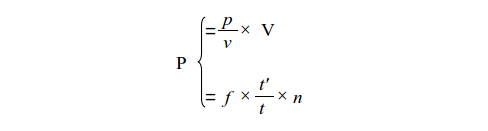 Or, un produit ne change pas de grandeur numérique, quand celle de ses facteurs change simultanément et en raison inverse.Dans la production d'une masse déterminée de plus-value, le décroissement de l'un de ses facteurs peut donc être compensé par l'accroissement de l'autre.Ainsi, une diminution du taux de la plus-value n'en affecte pas la masse produite, si le capital variable ou le nombre des ouvriers employés croissent proportionnellement.Un capital variable de cent écus, qui exploite cent ouvriers au taux de 100%, produit cent écus de plus-value. Diminuez de moitié le taux de la plus-value, et sa somme reste la même, si vous doublez en même temps le capital variable.Par contre : la somme de plus-value reste la même quand le capital variable diminue, tandis que le taux de la plus-value augmente en proportion inverse. Supposez que le capitaliste paie quotidiennement cent écus à cent ouvriers, dont le temps de travail nécessaire s'élève à six heures et le surtravail à trois heures. Le capital avancé de cent écus se fait valoir au taux de 50%, et produit une plus-value de cinquante écus ou de 100 x 3 heures de travail = 300 heures. Si le capitaliste réduit maintenant ses avances de moitié, de cent à cinquante écus, ou n'embauche plus que cinquante ouvriers ; s'il réussit en même temps à doubler le taux de la plus-value, ou, ce qui revient au même, à prolonger le surtravail de trois à six heures, il gagnera toujours la même somme, car 50 écus x (100/100) = 100 écus x (50/100) = 50 écus. Calculant par heures de travail, on obtient : 50 forces de travail x 6 heures = 100 forces de travail x 3 heures = 300 heures.Une diminution du capital variable peut donc être compensée par une élévation proportionnelle du taux de la plus-value ou bien une diminution des ouvriers employés, par une prolongation proportionnelle de leur journée de travail. Jusqu'à un certain point, la quantité de travail exploitable par le capital devient ainsi indépendante du nombre des ouvriers{211}.Cependant, cette sorte de compensation rencontre une limite infranchissable. Le jour naturel de vingt-quatre heures est toujours plus grand que la journée moyenne de travail ; celle-ci ne peut donc jamais rendre une valeur quotidienne de quatre écus, si l'ouvrier moyen produit la valeur de un sixième d'écu par heure ; car il lui faudrait vingt-quatre heures pour produire une valeur de quatre écus. Quant à la plus-value, sa limite est encore plus étroite. Si la partie de la journée nécessaire pour remplacer le salaire quotidien s'élève à six heures, il ne reste du jour naturel que dix-huit heures, dont les lois biologiques réclament une partie pour le repos de la force ; posons six heures comme limite minima de ce repos, en prolongeant la journée de travail à la limite maxima de dix-huit heures, le surtravail ne sera que de douze heures, et ne produira par conséquent qu'une valeur de deux écus.Un capital variable de cinq cents écus, qui emploie cinq cents ouvriers à un taux de plus-value de 100%, ou avec un travail de douze heures, dont six appartiennent au surtravail, produit chaque jour une plus-value de cinq cents écus ou 6 x 500 heures de travail. Un capital de cent écus qui emploie chaque jour cent ouvriers à un taux de plus-value de 200% ou avec une journée de travail de dix-huit heures, ne produit qu'une plus-value de deux cents écus ou 12 x 100 heures de travail. Son produit en valeur totale ne peut jamais, par journée moyenne, atteindre la somme de quatre cents écus ou 24 x 100 heures de travail. Une diminution du capital variable ne peut donc être compensée par l'élévation du taux de la. plus-value, ou, ce qui revient au même, une réduction du nombre des ouvriers employés, par une hausse du degré d'exploitation, que dans les limites physiologiques de la journée de travail, et, par conséquent, du surtravail qu'elle renferme.Cette loi, d'une évidence absolue, est importante pour l'intelligence de phénomènes compliqués. Nous savons déjà que le capital s'efforce de produire le maximum possible de plus-value, et nous verrons plus tard qu'il tâche en même temps de réduire au minimum, comparativement aux dimensions de l'entreprise, sa partie variable ou le nombre d'ouvriers qu'il exploite. Ces tendances deviennent contradictoires dès que la diminution de l'un des facteurs qui déterminent la somme de la plus-value, ne peut plus être compensée par l'augmentation de l'autre.Comme la valeur n'est que du travail réalisé, il est évident que la masse de valeur qu'un capitaliste fait produire dépend exclusivement de la quantité de travail qu'il met en mouvement. Il en peut mettre en mouvement plus ou moins, avec le même nombre d'ouvriers, selon que leur journée est plus ou moins prolongée. Mais, étant donné et la valeur de la force de travail et le taux de la plus-value, en d'autres termes, - les limites de la journée et sa division en travail nécessaire et surtravail, - la masse totale de valeur, y inclus la plus-value, qu'un capitaliste réalise, est exclusivement déterminée par le nombre des ouvriers qu'il exploite, et ce nombre lui-même dépend de la grandeur du capital variable qu'il avance.Les masses de plus-value produites sont alors en raison directe de la grandeur des capitaux variables avancés. Or, dans les diverses branches d'industrie, la division proportionnelle du capital entier en capital variable et en capital constant diffère grandement. Dans le même genre d'entreprise cette division se modifie selon les conditions techniques et les combinaisons sociales du travail. Mais on sait que la valeur du capital constant reparaît dans le produit, tandis que la valeur ajoutée aux moyens de production ne provient que du capital variable, de cette partie du capital avancé qui se convertit en force de travail. De quelque manière qu'un capital donné se décompose en partie constante et en partie variable, que celle-là soit à celle-ci comme deux est à un, comme dix est à un, etc. ; que la valeur des moyens de production, comparée à la valeur des forces de travail employées, croisse, diminue, reste constante, qu'elle soit grande ou petite, peu importe ; elle reste sans la moindre influence sur la masse de valeur produite. Si l'on applique la loi émise plus haut aux différentes branches d'industries, quelle que puisse y être la division proportionnelle du capital avancé en partie constante et en partie variable, on arrive à la loi suivante : La valeur de la force moyenne de travail et le degré moyen de son exploitation étant supposés égaux dans différentes industries, les masses de plus-value produites sont en raison directe de la grandeur des parties variables des capitaux employés, c'est-à-dire en raison directe de leurs parties converties en force de travail.Cette loi est en contradiction évidente avec toute expérience fondée sur les apparences. Chacun sait qu'un filateur, qui emploie relativement beaucoup de capital constant et peu de capital variable, n'obtient pas, à cause de cela, un bénéfice ou une plus-value moindre que le boulanger, qui emploie relativement beaucoup de capital variable et peu de capital constant. La solution de cette contradiction apparente exige bien des moyens termes, de même qu'en algèbre, il faut bien des moyens termes pour comprendre que 0/0 peut représenter une grandeur réelle. Bien que l'économie classique n'ait jamais formulé cette loi, elle y tient instinctivement, parce qu'elle découle de la nature même de la valeur. On verra plus tard{212} comment l'école de Ricardo est venue buter contre cette pierre d'achoppement. Quant à l'économie vulgaire, elle se targue ici comme partout des apparences pour nier la loi des phénomènes. Contrairement à Spinoza, elle croit que « l'ignorance est une raison suffisante ».Le travail qui est mis en mouvement, un jour portant l'autre, par tout le capital d'une société, peut être considéré comme une seule journée de travail. Le nombre des travailleurs est-il, par exemple, d'un million, et la journée de travail moyenne est-elle de dix heures, la journée de travail sociale consiste en dix millions d'heures. La longueur de cette journée étant donnée, que ses limites soient fixées physiquement ou socialement, la masse de la plus-value ne peut être augmentée que par l'augmentation du nombre des travailleurs, c'est-à-dire de la population ouvrière. L'accroissement de la population forme ici la limite mathématique de la production de la plus-value par le capital social. Inversement : étant donné la grandeur de la population, cette limite est formée par la prolongation possible de la journée de travail{213}. On verra dans le chapitre suivant que cette loi n'est valable que pour la forme de la plus-value traitée jusqu'à présent.Il résulte de l'examen que nous venons de faire de la production de la plus-value, que toute somme de valeur ou de monnaie ne peut pas être transformée en capital. Cette transformation ne peut s'opérer sans qu'un minimum d'argent ou de valeur d'échange se trouve entre les mains du postulant à la dignité capitaliste. Le minimum du capital variable est le prix moyen d'une force de travail individuelle employée l'année entière à la production de plus-value. Si le possesseur de cette force était nanti de moyens de production à lui, et se contentait de vivre comme ouvrier, il lui suffirait de travailler le temps nécessaire pour payer ses moyens de subsistance, mettons huit heures par jour. Il n'aurait également besoin de moyens de production que pour huit heures de travail ; tandis que le capitaliste qui, outre ces huit heures, lui fait exécuter un surtravail de quatre heures, par exemple, a besoin d'une somme d'argent supplémentaire pour fournir le surplus des moyens de production. D'après nos données, il devrait déjà employer deux ouvriers, pour pouvoir vivre comme un seul ouvrier, de la plus-value qu'il empoche chaque jour, c'est-à-dire satisfaire ses besoins de première nécessité. Dans ce cas, le but de sa production serait tout simplement l'entretien de sa vie, et non l'acquisition de richesse ; or celle-ci est l'objet sous-entendu de la production capitaliste. Pour qu'il vécût seulement deux fois aussi bien qu'un ouvrier ordinaire, et transformât en capital la moitié de la plus-value produite, il lui faudrait augmenter de huit fois le capital avancé, en même temps que le nombre des ouvriers. Assurément, il peut lui-même, comme son ouvrier, mettre la patte à l’œuvre mais alors il n'est plus qu'un être hybride, qu'une chose intermédiaire entre capitaliste et travailleur, un « petit patron ». À un certain degré de développement, il faut que le capitaliste puisse employer à l'appropriation et à la surveillance du travail d'autrui et à la vente des produits de ce travail tout le temps pendant lequel il fonctionne comme capital personnifié{214}. L'industrie corporative du moyen âge cherchait à empêcher le maître, le chef de corps de métier, de se transformer en capitaliste, en limitant à un maximum très restreint le nombre des ouvriers qu'il avait le droit d'employer. Le possesseur d'argent ou de marchandises ne devient en réalité capitaliste que lorsque la somme minima qu'il avance pour la production dépasse déjà de beaucoup le maximum du moyen âge. Ici, comme dans les sciences naturelles, se confirme la loi constatée par Hegel dans sa Logique, loi d'après laquelle de simples changements dans la quantité, parvenus à un certain degré, amènent des différences dans la qualité{215}.Le minimum de la somme de valeur dont un possesseur d'argent ou de marchandise doit pouvoir disposer pour se métamorphoser en capitaliste, varie suivant les divers degrés de développement de la production. Le degré de développement donné, il varie également dans les différentes industries, suivant leurs conditions techniques particulières. À l'origine même de la production capitaliste, quelques-unes de ces industries exigeaient déjà un minimum de capital qui ne se trouvait pas encore dans les mains de particuliers. C'est ce qui rendit nécessaires les subsides d'Etat accordés à des chefs d'industrie privée, - comme en France du temps de Colbert, et comme de nos jours cela se pratique encore dans plusieurs principautés de l'Allemagne, - et la formation de sociétés avec monopole légal pour l'exploitation de certaines branches d'industrie et de commerce{216}, autant d'avant-coureurs des sociétés modernes par actions.* * *Le capital, comme nous l'avons vu, se rend maître du travail, c'est-à-dire parvient à courber sous sa loi la force de travail en mouvement ou le travailleur lui-même. Le capitaliste veille à ce que l'ouvrier exécute son ouvrage soigneusement et avec le degré d'intensité requis.Le capital s'offre en outre comme rapport coercitif obligeant la classe ouvrière à exécuter plus de travail que ne l'exige le cercle resserré de ses besoins. Comme producteur et metteur en oeuvre de l'activité d'autrui, comme exploiteur de la force de travail et soutireur de travail extra, le système capitaliste dépasse en énergie, en efficacité et en puissance illimitée tous les systèmes précédents de production fondés directement sur les différents systèmes de travaux forcés.Le capital s'empare d'abord du travail dans les conditions techniques données par le développement historique. Il ne modifie pas immédiatement le mode de production. La production de plus-value, sous la forme considérée précédemment, par simple prolongation de la journée, s'est donc présentée indépendante de tout changement dans le mode de produire. De nos jours elle n'est pas moins active dans les boulangeries où s'appliquent encore des procédés primitifs, que dans les filatures automatiques. Quand nous examinions la production au simple point de vue de la valeur d'usage, les moyens de production ne jouaient point vis-à-vis de l'ouvrier le rôle de capital, mais celui de simples moyens et matériaux de son activité productive. Dans une tannerie, par exemple, il tanne le cuir et non le capital.Il en a été autrement dès que nous avons considéré la production au point de vue de la plus-value. Les moyens de production se sont transformés immédiatement en moyens d'absorption du travail d'autrui. Ce n'est plus le travailleur qui les emploie, mais ce sont au contraire eux qui emploient le travailleur. Au lieu d'être consommés par lui comme éléments matériels de son activité productive, ils le consomment lui-même comme ferment indispensable à leur propre vie ; et la vie du capital ne consiste que dans son mouvement comme valeur perpétuellement en voie de multiplication. Les hauts fourneaux et les bâtiments de fabrique qui se reposent la nuit et n'absorbent aucun travail vivant, sont perte pure (a mere loss) pour le capitaliste. Voilà pourquoi les hauts fourneaux et les bâtiments de fabrique constituent « un titre, un droit au travail de nuit » des ouvriers. Inutile pour le moment d'en dire davantage. Montrons seulement par un exemple comment cette interversion des rôles qui caractérise la production capitaliste, comment ce renversement étrange du rapport entre le travail mort et le travail vivant, entre la valeur et la force créatrice de valeur, se reflète dans la conscience des seigneurs du capital.Pendant la révolte des fabricants anglais de 1848-1860, le chef de la filature de lin et de coton de Paisley, une des raisons sociales les plus anciennes et les plus respectables de l'Écosse occidentale, de la société Carlisle et fils, qui existe depuis 1752, et, de génération en génération, est toujours dirigée par la même famille, - ce gentleman possesseur d'une intelligence hors ligne, écrivit dans le « Glasgow Daily Mail » du 25 avril 1849 une lettre{217} intitulée : « Le système des relais », où se trouve, entre autres, le passage suivant, d'un grotesque naïf :« Considérons les maux qui découlent d'une réduction du temps de travail de douze heures à dix,… ils portent le plus sérieux préjudice aux prérogatives et à la propriété du fabricant. Si, après avoir travaillé douze heures (il veut dire : fait travailler ses bras), il ne travaillait plus que dix, alors chaque douze machines ou broches, par exemple, de son établissement se rapetisseraient à dix (then every twelve machines or spindles, in his etablishment, shrink to ten), et s'il voulait vendre sa fabrique, on ne les estimerait que dix en réalité, de sorte que chaque fabrique, dans tout le pays, perdrait un sixième de sa valeur{218}. »Pour cette forte tête d'Écosse, la valeur des instruments de production se confond entièrement, comme on le voit, avec la propriété qu'ils possèdent, en tant que capital, de se faire valoir ou de s'assimiler chaque jour un quantum déterminé de travail gratuit ; et ce chef de la maison Carlisle et Cie s'illusionne au point de croire que, dans la vente de sa fabrique, il lui est payé non seulement la valeur de ses machines, mais encore, par-dessus le marché, leur mise en valeur ; non seulement le travail qu'elles recèlent, et qui est nécessaire à la production de machines semblables, mais encore le surtravail qu'elles servent à soutirer chaque jour des braves Écossais de Paisley : et voilà pourquoi, selon lui, une réduction de deux heures de la journée de travail ferait réduire le prix de vente de ses machines. Une douzaine n'en vaudrait plus qu'une dizaine !Notes section I1. Karl MARX, Contribution à la critique de l’économie politique, Berlin, 1859, p. 3.2. « Le désir implique le besoin ; c'est l'appétit de l'esprit, lequel lui est aussi naturel que la faim l'est au corps. C'est de là que la plupart des choses tirent leur valeur. » (Nicholas BARBON, A Discourse concerning coining the new money lighter, in answer to Mr Locke's Considerations, etc., London, 1696, p. 2 et 3.)3. « Les choses ont une vertu intrinsèque (virtue, telle est chez Barbon la désignation spécifique pour valeur d'usage) qui en tout lieu ont la même qualité comme l'aimant, par exemple, attire le fer » (ibid., p. 6). La propriété qu'a l'aimant d'attirer le fer ne devint utile que lorsque, par son moyen, on eut découvert la polarité magnétique.4. « Ce qui fait la valeur naturelle d'une chose, c'est la propriété qu'elle a de satisfaire les besoins ou les convenances de la vie humaine. » (John LOCKE, Some Considerations on the Consequences of the Lowering of Interest, 1691 ; in Works, Londres, 1777, t. II, p. 28.) Au XVIIe siècle on trouve encore souvent chez les écrivains anglais le mot Worth pour valeur d'usage et le mot Value pour valeur d'échange, suivant l'esprit d'une langue qui aime à exprimer la chose immédiate en termes germaniques et la chose réfléchie en termes romans.5. Dans la société bourgeoise « nul n'est censé ignorer la loi ». — En vertu d'une fictio juris [fiction juridique] économique, tout acheteur est censé posséder une connaissance encyclopédique des marchandises.6. « La valeur consiste dans le rapport d'échange qui se trouve entre telle chose et telle autre, entre telle mesure d'une production et telle mesure des autres. » (LE TROSNE, De l'intérêt social , in Physiocrates, Ed. Daire, Paris, 1846, t. XII, p. 889.)7. « Rien ne peut avoir une valeur intrinsèque. » (N. BARBON, op. cit., p. 6) ; ou, comme dit Butler : The value of a thing
Is just as much as it will bring.8. « One sort of wares are as good as another, if the value be equal ... There is no difference or distinction in things of equal value. » Barbon ajoute : « Cent livres sterling en plomb ou en fer ont autant de valeur que cent livres sterling en argent ou en or. » (N. BARBON, op. cit., p. 53 et 7.)9. « Dans les échanges, la valeur des choses utiles est réglée par la quantité de travail nécessairement exigée et ordinairement employée pour leur production. » (Some Thoughts on the Interest of Money in general, and particulary in the Public Fonds, etc., London, p. 36.) Ce remarquable écrit anonyme du siècle dernier ne porte aucune date. D'après son contenu, il est évident qu'il a paru sous George II, vers 1739 ou 1740. [Note à la deuxième édition]10. « Toutes les productions d'un même genre ne forment proprement qu'une masse, dont le prix se détermine en général et sans égard aux circonstances particulières. » (Le Trosne, op. cit., p. 893.)11. (Et non simplement pour d'autres. Le paysan au Moyen Age produisait la redevance en blé pour le seigneur féodal, la dîme en blé pour la prêtraille. Mais ni le blé de la redevance, ni le blé de la dîme ne devenaient marchandise, du fait d'être produits pour d'autres. Pour devenir marchandise, le produit doit être livré à l'autre, auquel il sert de valeur d'usage, par voie d'échange.)J'intercale ici ce passage entre parenthèses, parce qu'en l'omettant, il est arrivé souvent que le lecteur se soit mépris en croyant que chaque produit, qui est consommé par un autre que le producteur, est considéré par Marx comme une marchandise. (F. E.) [Friedrich Engels pour la 4è édition allemande]12. K. MARX, Contribution..., op. cit., p. 12, 13 et suivantes.13. « Tous les phénomènes de l'univers, qu'ils émanent de l'homme ou des lois générales de la nature, ne nous donnent pas l'idée de création réelle, mais seulement d'une modification de la matière. Réunir et séparer — voilà les seuls éléments que l'esprit humain saisisse en analysant l'idée de la reproduction. C'est aussi bien une reproduction de valeur (valeur d'usage, bien qu'ici Verri, dans sa polémique contre les physiocrates, ne sache pas lui-même de quelle sorte de valeur il parle) et de richesse, que la terre, l'air et l'eau se transforment en grain, ou que la main de l'homme convertisse la glutine d'un insecte en soie, ou lorsque des pièces de métal s'organisent par un arrangement de leurs atomes. » (Pietro VERRI, Meditazioni sulla Economia politica, imprimé pour la première fois en 1773, Edition des économistes italiens de Custodi, Parte moderna, 1804, t. xv, p. 21-22.)14. Le lecteur doit remarquer qu'il ne s'agit pas ici du salaire ou de la valeur que l'ouvrier reçoit pour une journée de travail, mais de la valeur de la marchandise dans laquelle se réalise cette journée de travail. Aussi bien la catégorie du salaire n'existe pas encore au point où nous en sommes de notre exposition.15. Pour démontrer que « le travail ... est la seule mesure réelle et définitive qui puisse servir dans tous les temps et dans tous les lieux à apprécier et à comparer la valeur de toutes les marchandises », A. Smith dit : « Des quantités égales de travail doivent nécessairement, dans tous les temps et dans tous les lieux, être d'une valeur égale pour celui qui travaille. Dans son état habituel de santé, de force et d'activité, et d'après le degré ordinaire d'habileté ou de dextérité qu'il peut avoir, il faut toujours qu'il donne la même portion de son repos, de sa liberté, de son bonheur. » (Wealth of nations, l. 1, ch. v.) D'un côté, A. Smith confond ici (ce qu'il ne fait pas toujours) la détermination de la valeur de la marchandise par le quantum de travail dépensé dans sa production, avec la détermination de sa valeur par la valeur du travail, et cherche, par conséquent, a prouver que d'égales quantités de travail ont toujours la même valeur. D'un autre côté, il pressent, il est vrai, que tout travail n'est qu'une dépense de force humaine de travail, en tant qu'il se représente dans la valeur de la marchandise; mais il comprend cette dépense exclusivement comme abnégation, comme sacrifice de repos, de liberté et de bonheur, et non, en même temps, comme affirmation normale de la vie. Il est vrai aussi qu'il a en vue le travailleur salarié moderne. Un des prédécesseurs de A. Smith, cité déjà par nous, dit avec beaucoup plus de justesse : « Un homme s'est occupé pendant une semaine à fournir une chose nécessaire à la vie... et celui qui lui en donne une autre en échange ne peut pas mieux estimer ce qui en est l'équivalent qu'en calculant ce que lui a coûté exactement le même travail et le même temps. Ce n'est en effet que l'échange du travail d'un homme dans une chose durant un certain temps contre le travail d'un autre homme dans une autre chose durant le même temps. » (Some Thoughts on the interest of money in general, etc., p. 39.) [Note à la deuxième édition]La langue anglaise a l'avantage d'avoir deux mots différents pour ces différents aspects du travail. Le travail qui crée des valeurs d'usage et qui est déterminé qualitativement s'appelle work, par opposition à labour; le travail qui crée de la valeur et qui n'est mesuré que quantitativement s'appelle labour, par opposition à work. Voyez la note de la traduction anglaise, p. 14. (F. E.) [Note d’Engels à la quatrième édition]16. Les économistes peu nombreux qui ont cherché, comme Bailey, à faire l'analyse de la forme de la valeur, ne pouvaient arriver à aucun résultat : premièrement, parce qu'ils confondent toujours la valeur avec sa forme; secondement, parce que sous l'influence grossière de la pratique bourgeoise, ils se préoccupent dès l'abord exclusivement de la quantité. « The command of quantity... constitutes value [Le pouvoir de disposer de la quantité... constitue la valeur]. » (S. BAYLEY, Money and its vicissitudes, London, 1837, p. 11.)17. Sous un certain rapport, il en est de l'homme comme de la marchandise. Comme il ne vient point au monde avec un miroir, ni en philosophe à la Fichte dont le Moi n'a besoin de rien pour s'affirmer, il se mire et se reconnaît d'abord seulement dans un autre homme. Aussi cet autre, avec peau et poil, lui semble-t-il la forme phénoménale du genre homme.18. L'expression valeur est employée ici, comme plusieurs fois déjà de temps à autre, pour quantité de valeur.19. Dans un écrit dirigé principalement contre la théorie de la valeur de Ricardo, on lit ; « Vous n'avez qu'à admettre que le travail nécessaire à sa production restant toujours le même, A baisse parce que B, avec lequel il s'échange, hausse, et votre principe général au sujet de la valeur tombe... En admettant que B baisse relativement à A, quand la valeur de A hausse relativement à B, Ricardo détruit lui-même la base de son grand axiome que la valeur d'une marchandise est toujours déterminée par la quantité de travail incorporée en elle; car si un changement dans les frais de A change non seulement sa valeur relativement à B, avec lequel il s'échange, mais aussi la valeur de B relativement à A, quoique aucun changement n'ait eu lieu dans la quantité de travail exigé pour la production de B : alors tombent non seulement la doctrine qui fait de la quantité de travail appliquée à un article la mesure de sa valeur, mais aussi la doctrine qui affirme que la valeur est réglée par les frais de production. » (J. BROADHURST, Political Economy. London, 1842, p. 11, 14.) Maître Broadhurst pouvait aussi bien dire : Que l'on considère les fractions 10/20, 10/50, 10/100, le nombre 10 reste toujours le même, et cependant sa valeur proportionnelle décroît constamment, parce que la grandeur des dénominateurs augmente. Ainsi tombe le grand principe d'après lequel la grandeur des nombres entiers est déterminée par la quantité des unités qu'ils contiennent. [Note à la deuxième édition]20. Dans un autre ordre d'idées il en est encore ainsi. Cet homme, par exemple, n'est roi que parce que d'autres hommes se considèrent comme ses sujets et agissent en conséquence. Ils croient au contraire être sujets parce qu'il est roi.21. F. L. A. FERRIER (sous-inspecteur des douanes), Du gouvernement considéré dans ses rapports avec le commerce, Paris, 1805 ; et Charles GANILH, Des systèmes d'économie politique, 2è édit., Paris, 1821. [Note à la deuxième édition]22. Par exemple chez Homère, la valeur d'une chose est exprimée en une série de choses différentes. [note à la 2è édition]23. Voilà pourquoi l'on parle de la valeur habit de la toile quand on exprime sa valeur en habits, de sa valeur blé, quand on l'exprime en blé, etc. Chaque expression semblable donne à entendre que c'est sa propre valeur qui se manifeste dans ces diverses valeurs d'usage.
« La valeur d'une marchandise dénote son rapport d'échange [avec une autre marchandise quelconque] nous pouvons donc parler [de cette valeur comme] de sa valeur blé, sa valeur habit, par rapport à la marchandise à laquelle elle est comparée; et alors il y a des milliers d'espèces de valeur, autant d'espèces de valeur qu'il y a de genres de marchandises, et toutes sont également réelles et également nominales. » (A Critical Dissertation on the Nature, Measure and Causes of Value : chiefly in reference to the writings of Mr. Ricardo and his followers. By the author of Essays on the Formation, etc., of Opinions, London, 1825, p. 39.) S. Bailey, l'auteur de cet écrit anonyme qui fit dans son temps beaucoup de bruit en Angleterre, se figure avoir anéanti tout concept positif de valeur par cette énumération des expressions relatives variées de la valeur d'une même marchandise. Quelle que fût l'étroitesse de son esprit, il n'en a pas moins parfois mis à nu les défauts de la théorie de Ricardo. Ce qui le prouve, c'est l'animosité avec laquelle il a été attaqué par l'école ricardienne, par exemple dans la Westminster Review.24. La forme d'échangeabilité immédiate et universelle n'indique pas le moins du monde au premier coup d'œil qu'elle est une forme polarisée, renfermant en elle des oppositions, et tout aussi inséparable de la forme contraire sous laquelle l'échange immédiat n'est pas possible, que le rôle positif d'un des pôles d'un aimant l'est du rôle négatif de l'autre pôle. On peut donc s'imaginer qu'on a la faculté de rendre toutes les marchandises immédiatement échangeables, comme on peut se figurer que tous les catholiques peuvent être faits papes en même temps. Mais, en réalité, la forme valeur relative générale et la forme équivalent général sont les deux pôles opposés, se supposant et se repoussant réciproquement, du même rapport social des marchandises.Cette impossibilité d'échange immédiat entre les marchandises est un des principaux inconvénients attachés à la forme actuelle de la production dans laquelle cependant l'économiste bourgeois voit le nec plus ultra de la liberté humaine et de l'indépendance individuelle. Bien des efforts inutiles, utopiques, ont été tentés pour vaincre cet obstacle. J'ai fait voir ailleurs que Proudhon avait été précédé dans cette tentative par Bray, Gray et d'autres encore.Cela n'empêche pas ce genre de sagesse de sévir aujourd'hui en France, sous le nom de « science ». Jamais une école n'avait plus abusé du mot « science » que l'école proudhonienne, car ... là où manquent les idées, se présente à point un mot.25. La traduction exacte des mots allemands « Geld, Geldform » présente une difficulté. L'expression : « forme argent » peut indistinctement s'appliquer à toutes les marchandises sauf les métaux précieux. On ne saurait pas dire, par exemple, sans amener une certaine confusion dans l'esprit des lecteurs : « forme argent de l'argent », ou bien « l'or devient argent. Maintenant l'expression « forme monnaie » présente un autre inconvénient, qui vient de ce qu'en français le mot « monnaie » est souvent employé dans le sens de pièces monnayées. Nous employons alternativement les mots « forme monnaie » et « forme argent » suivant les cas, mais toujours dans le même sens.26. L'économie politique classique n'a jamais réussi à déduire de son analyse de la marchandise, et spécialement de la valeur de cette marchandise, la forme sous laquelle elle devient valeur d'échange, et c'est là un de ses vices principaux. Ce sont précisément ses meilleurs représentants, tels qu'Adam Smith et Ricardo, qui traitent la forme valeur comme quelque chose d'indifférent ou n'ayant aucun rapport intime avec la nature de la marchandise elle-même. Ce n'est pas seulement parce que la valeur comme quantité absorbe leur attention. La raison en est plus profonde. La forme valeur du produit du travail est la forme la plus abstraite et la plus générale du mode de production actuel, qui acquiert par cela même un caractère historique, celui d'un mode particulier de production sociale. Si on commet l'erreur de la prendre pour la forme naturelle, éternelle, de toute production dans toute société, on perd nécessairement de vue le côté spécifique de la forme valeur, puis de la forme marchandise, et à un degré plus développé, de la forme argent, forme capital, etc. C'est ce qui explique pourquoi on trouve chez des économistes complètement d'accord entre eux sur la mesure de la quantité de valeur par la durée de travail les idées les plus diverses et les plus contradictoires sur l'argent, c'est-à-dire sur la forme fixe de l'équivalent général. On remarque cela surtout dès qu'il s'agit de questions telles que celle des banques par exemple ; c'est alors à n'en plus finir avec les définitions de la monnaie et les lieux communs constamment débités à ce propos. — Je fais remarquer une fois pour toutes que j'entends par économie politique classique toute économie qui, à partir de William Petty, cherche à pénétrer l'ensemble réel et intime des rapports de production dans la société bourgeoise, par opposition à l'économie vulgaire qui se contente des apparences, rumine sans cesse pour son propre besoin et pour la vulgarisation des plus grossiers phénomènes les matériaux déjà élaborés par ses prédécesseurs, et se borne à ériger pédantesquement en système et à proclamer comme vérités éternelles les illusions dont le bourgeois aime à peupler son monde à lui, le meilleur des mondes possibles.27. On se souvient que la Chine et les tables commencèrent à danser, lorsque tout le reste du monde semblait ne pas bouger — pour encourager les autres.28. Chez les anciens Germains la grandeur d'un arpent de terre était calculée d'après le travail d'un jour, et de là son nom Tagwerk, Mannwerk, etc. (Jurnale ou jurnalis, terra jurnalis ou diurnalis.) D'ailleurs l'expression de « journal » de terre subsiste encore dans certaines parties de la France (voir Georg Ludwig von MAURER, Einleitung zur Geschichte der Mark-, Hof-, Dorf- und Stadt-Verfassung..., Munich, 1854, p. 129 et suiv.). [Deuxième édition]29. Quand donc Galiani dit : « La valeur est un rapport entre deux personnes »! La Richezza è une ragione tra due persone. (GALIANI, Della Moneta, p. 221, t. III du recueil de Custodi : Scrittori classici italiani di Economia politica. — Parte moderna, Milan, 1803), il aurait dû ajouter : un rapport caché sous l'enveloppe des choses. [Deuxième édition]30. « Que doit-on penser d'une loi qui ne peut s'exécuter que par des révolutions périodiques ? C'est tout simplement une loi naturelle fondée sur l'inconscience de ceux qui la subissent. » (Friedrich ENGELS « Umrisse, zu einer Kritik der Nationalökonomie », p. 103, dans les Annales franco-allemandes, éditées par Arnold Ruge et Karl Marx, Paris, 1844.)31. Ricardo lui-même a sa Robinsonade. Le chasseur et le pêcheur primitifs sont pour lui des marchands qui échangent le poisson et le gibier en raison de la durée du travail réalisé dans leurs valeurs. À cette occasion, il commet ce singulier anachronisme, que le chasseur et le pêcheur consultent, pour le calcul de leurs instruments de travail, les tableaux d'annuités en usage à la Bourse de Londres en 1817. Les « parallélogrammes de M. Owen » paraissent être la seule forme de société qu'il connaisse en dehors de la société bourgeoise (K. Marx, Contribution..., op. cit., p. 38-39). [Deuxième édition]32. C'est un préjugé ridicule, répandu ces derniers temps, de croire que la propriété collective primitive est une forme de propriété spécifiquement slave, voire exclusivement russe. C'est la forme primitive dont on peut établir la présence chez les Romains, les Germains, les Celtes, mais dont on rencontre encore, aux Indes, tout un échantillonnage aux spécimens variés, bien qu'en partie à l'état de vestiges. Une étude rigoureuse des formes de la propriété collective en Asie, et spécialement aux Indes, montrerait qu'en se dissolvant les différentes formes de la propriété collective primitive ont donné naissance à différentes formes de propriété. C'est ainsi que l'on peut, par exemple, déduire les différents types originaux de propriété privée à Rome et chez les Germains de différentes formes de propriété collective aux Indes (K. Marx, Contribution..., op. cit., p. 13).[Deuxième édition]33. Un des premiers économistes qui après William Petty ait ramené la valeur à son véritable contenu, le célèbre Franklin, peut nous fournir un exemple de la manière dont l'économie bourgeoise procède dans son analyse. Il dit : « Comme le commerce en général n'est pas autre chose qu'un échange de travail contre travail, c'est par le travail qu'on estime le plus exactement la valeur de toutes choses » (The Works of Benjamin Franklin. etc., éditions Sparks, Boston, 1836, t. II. p. 267). Franklin trouve tout aussi naturel que les choses aient de la valeur, que le corps de la pesanteur. À son point de vue, il s'agit tout simplement de trouver comment cette valeur sera estimée le plus exactement possible. Il ne remarque même pas qu'en déclarant que « c'est par le travail qu'on estime le plus exactement la valeur de toute chose », il fait abstraction de la différence des travaux échangés et les réduit à un travail humain égal. Autrement il aurait dû dire : puisque l'échange de bottes ou de souliers contre des tables n'est pas autre chose qu'un échange de cordonnerie contre menuiserie, c'est par le travail du menuisier qu'on estimera avec le plus d'exactitude la valeur des bottes ! En se servant du mot travail en général, il fait abstraction du caractère utile et de la forme concrète des divers travaux.
L'insuffisance de l'analyse que Ricardo a donnée de la grandeur de la valeur — et c'est la meilleure — sera démontrée dans les Livres III et IV de cet ouvrage. Pour ce qui est de la valeur en général, l'économie politique classique ne distingue jamais clairement ni expressément le travail représenté dans la valeur du même travail en tant qu'il se représente dans la valeur d'usage du produit. Elle fait bien en réalité cette distinction, puisqu'elle considère le travail tantôt au point de vue de la qualité, tantôt à celui de la quantité. Mais il ne lui vient pas à l'esprit qu'une différence simplement quantitative des travaux suppose leur unité ou leur égalité qualitative, c'est-à-dire leur réduction au travail humain abstrait. Ricardo, par exemple, se déclare d'accord avec Destutt de Tracy quand celui-ci dit : « Puisqu'il est certain que nos facultés physiques et morales sont notre seule richesse originaire, que l'emploi de ces facultés, le travail quelconque, est notre seul trésor primitif, et que c'est toujours de cet emploi que naissent toutes les choses que nous appelons des biens... il est certain même que tous ces biens ne font que représenter le travail qui leur a donné naissance, et que, s'ils ont une valeur, ou même deux distinctes, ils ne peuvent tenir ces valeurs que de celle du travail dont ils émanent. » (DESTUTT DE TRACY, Eléments d'idéologie, IVe et Ve parties, Paris, 1826, p. 35, 36.) (Comp. RICARDO, The Principles of Political Economy, 3e éd., London, 1821, p. 334.) Ajoutons seulement que Ricardo prête aux paroles de Destutt un sens trop profond. Destutt dit bien d'un côté que les choses qui forment la richesse représentent le travail qui les a créées ; mais, de l'autre, il prétend qu'elles tirent leurs deux valeurs différentes (valeur d'usage et valeur d'échange) de la valeur du travail. Il tombe ainsi dans la platitude de l'économie vulgaire qui admet préalablement la valeur d'une marchandise (du travail, par exemple) pour déterminer la valeur des autres.Ricardo le comprend comme s'il disait que le travail (non sa valeur) se représente aussi bien dans la valeur d'usage que dans la valeur d'échange. Mais lui-même distingue si peu le caractère à double face du travail que dans tout son chapitre « Valeur et Richesse », il est obligé de discuter les unes après les autres les trivialités d'un J.-B. Say. Aussi est-il à la fin tout étonné de se trouver d'accord avec Destutt sur le travail comme source de valeur, tandis que celui-ci, d'un autre côté, se fait de la valeur la même idée que Say.34. « Les économistes ont une singulière manière de procéder. Il n'y a pour eux que deux sortes d'institutions, celles de l'art et celles de la nature. Les institutions de la féodalité sont des institutions artificielles, celles de la bourgeoisie sont des institutions naturelles. Ils ressemblent en cela aux théologiens, qui, eux aussi, établissent deux sortes de religions. Toute religion qui n'est pas la leur est une invention des hommes, tandis que leur propre religion est une émanation de Dieu... Ainsi il y a eu de l'histoire, mais il n'y en a plus. » (Karl MARX, Misère de la philosophie. Réponse à la Philosophie de la misère de M. Proudhon, 1847, p. 113.) Le plus drôle est Bastiat, qui se figure que les Grecs et les Romains n'ont vécu que de rapine. Mais quand on vit de rapine pendant plusieurs siècles, il faut pourtant qu'il y ait toujours quelque chose à prendre ou que l'objet des rapines continuelles se renouvelle constamment. Il faut donc croire que les Grecs et les Romains avaient leur genre de production à eux, conséquemment une économie, qui formait la base matérielle de leur société, tout comme l'économie bourgeoise forme la base de la nôtre. Ou bien Bastiat penserait-il qu'un mode de production fondé sur le travail des esclaves est un système de vol ? Il se place alors sur un terrain dangereux. Quand un géant de la pensée, tel qu'Aristote, a pu se tromper dans son appréciation du travail esclave, pourquoi un nain comme Bastiat serait-il infaillible dans son appréciation du travail salarié? — Je saisis cette occasion pour dire quelques mots d'une objection qui m'a été faite par un journal allemand-américain à propos de mon ouvrage : Contribution à la critique de l'économie politique, paru en 1859. Suivant lui, mon opinion que le mode déterminé de production et les rapports sociaux qui en découlent, en un mot que la structure économique de la société est la base réelle sur laquelle s'élève ensuite l'édifice juridique et politique, de telle sorte que le mode de production de la vie matérielle domine en général le développement de la vie sociale, politique et intellectuelle — suivant lui, cette opinion est juste pour le monde moderne dominé par les intérêts matériels mais non pour le Moyen Age où régnait le catholicisme, ni pour Athènes et Rome où régnait la politique. Tout d'abord, il est étrange qu'il plaise à certaines gens de supposer que quelqu'un ignore ces manières de parler vieillies et usées sur le Moyen Age et l'Antiquité. Ce qui est clair, c'est que ni le premier ne pouvait vivre du catholicisme, ni la seconde de la politique. Les conditions économiques d'alors expliquent au contraire pourquoi là le catholicisme et ici la politique jouaient le rôle principal. La moindre connaissance de l'histoire de la République romaine, par exemple, fait voir que le secret de cette histoire, c'est l'histoire de la propriété foncière. D'un autre côté, personne n'ignore que déjà don Quichotte a eu à se repentir pour avoir cru que la chevalerie errante était compatible avec toutes les formes économiques de la société.35. « Value is a property of things, riches of man. Value, in this sense, necessarily implies exchanges, riches do not. » (Observations on certain verbal Disputas in Political Economy, particularly relating to value and to demand and supply, London, 1821, p. 16.)36. « Riches are the attribute of men, value is the attribute of commodities. A man or a community is rich, a pearl or a diamond is valuable... A pearl or a diamond is valuable as a pearl or diamond. » (S. Bailey, op. cit., p. 165.)37. L'auteur des Observations et S. BAILEY accusent Ricardo d'avoir fait de la valeur d'échange, chose purement relative, quelque chose d'absolu. Tout au contraire, il a ramené la relativité apparente que ces objets, tels que perle et diamant, par exemple, possèdent comme valeur d'échange, au vrai rapport caché sous cette apparence, à leur relativité comme simples expressions de travail humain. Si les partisans de Ricardo n'ont su répondre à Bailey que d'une manière grossière et pas du tout concluante, c'est tout simplement parce qu’ils n'ont trouvé chez Ricardo lui-même rien qui les éclairât sur le rapport intime qui existe entre la valeur et sa forme, c'est-à-dire la valeur d'échange.38. Dans le XIIè siècle, si renommé pour sa piété, on trouve souvent parmi les marchandises des choses très délicates. Un poète français de cette époque signale, par exemple, parmi les marchandises qui se voyaient sur le marché du Landit, à côté des étoffes, des chaussures, des cuirs et des instruments d'agriculture, « des femmes folles de leurs corps ».39. Bien des gens puisent leur idéal de justice dans les rapports juridiques qui ont leur origine dans la société basée sur la production marchande, ce qui, soit dit en passant, leur fournit agréablement la preuve que ce genre de production durera aussi longtemps que la justice elle-même. Ensuite, dans cet idéal, tiré de la société actuelle, ils prennent lent point d'appui pour réformer cette société et son droit. Que penserait-on d'un chimiste qui, au lieu d'étudier les lois des combinaisons matérielles et de résoudre sur cette base des problèmes déterminés, voudrait transformer ces combinaisons d'après les « idées éternelles de l'affinité et de la naturalité ? » Sait-on quelque chose de plus sur « l'usure », par exemple, quand on dit qu'elle est en contradiction avec la « justice éternelle » et l'« équité éternelle », que n'en savaient les Pères de l'Église quand ils en disaient autant en proclamant sa contradiction avec la « grâce éternelle, la foi éternelle et la volonté éternelle de Dieu » ?40. « Car l'usage de chaque chose est de deux sortes : l'une est propre à la chose comme telle, l'autre non ; une sandale, par exemple, sert de chaussure et de moyen d'échange. Sous ces deux points de vue, la sandale est une valeur d'usage, car celui qui l'échange pour ce qui lui manque, la nourriture, je suppose, se sert aussi de la sandale comme sandale, mais non dans son genre d'usage naturel, car elle n'est pas là précisément pour l'échange. » (ARISTOTE, De Rep., l. I, ch. IX.)41. « Ils ont tous un même dessein et ils donneront à la bête leur force et leur puissance. » (Apocalypse, XVII, 13) « Et que personne ne puisse ni acheter, ni vendre, que celui qui aura le caractère ou le nom de la bête, ou le nombre de son nom. » (Apocalypse, XIII, 17, trad. Lemaistre de Sacy.)42. On peut d'après cela apprécier le socialisme bourgeois qui veut éterniser la production marchande et, en même temps, abolir « l'opposition de marchandise et argent », c'est-à-dire l'argent lui-même, car il n'existe que dans cette opposition. Voir sur ce sujet : Contribution..., p. 61.43. Tant que deux objets utiles différents ne sont pas encore échangés, mais qu'une masse chaotique de choses est offerte comme équivalent pour une troisième, ainsi que nous le voyons chez les sauvages, l'échange immédiat des produits n'est lui-même qu'à son berceau.44. Karl MARX, Contribution..., p. 121, — « Les métaux précieux ... sont naturellement monnaie » (GALIANI, Della Monetta, dans le recueil de Custodi, Parte moderna, t. III, p. 137).45. V. de plus amples détails à ce sujet dans mon ouvrage déjà cité, ch. « Les métaux précieux ».46. « L'argent est la marchandise universelle. » (VERRI, Meditazioni sulla Economia Politica, p. 16.)47. « L'argent et l'or eux-mêmes, auxquels nous pouvons donner le nom général de lingots, sont ... des marchandises ... dont la valeur ... hausse et baisse. Le lingot a une plus grande valeur là où, avec un moindre poids, on achète une plus grande quantité de produits ou de marchandises du pays. » (A Discourse on the general notions of Money, Trade and Exchange, as they stand in relations to each other, by a Merchant, London, 1695, p. 7.) « L'argent et l'or, monnayés ou non, quoiqu'ils servent de mesure à toutes les autres choses, sont des marchandises tout aussi bien que le vin, l'huile, le tabac, le drap et les étoffes. » (A Discourse concerning Trade, and that in particular of the East Indies, etc., London, 1689, p. 2.) « Les fonds et les richesses du royaume ne peuvent pas consister exclusivement en monnaie, et* l'or et l'argent ne doivent pas être exclus du nombre des marchandises. » (The East India Trade, a most profitable Trade..., London, 1677, p. 4.)48. « L'or et l'argent ont leur valeur comme métaux avant qu'ils deviennent monnaie. »(GALIANI, op. cit., p. 72.) Locke dit : « Le commun consentement des hommes assigna une valeur imaginaire à l'argent, à cause de ses qualités qui le rendaient propre à la monnaie. » Law, au contraire : « Je ne saurais concevoir comment différentes nations pourraient donner une valeur imaginaire à aucune chose ... ou comment cette valeur imaginaire pourrait avoir été maintenue ? » Mais il n'entendait rien lui-même à cette question, car ailleurs il s'exprime ainsi : « L'argent s'échangeait sur le pied de ce qu'il était évalué pour les usages », c'est-à-dire d'après sa valeur réelle ; « il reçut une valeur additionnelle ... de son usage comme monnaie ». (Jean LAW, Considérations sur le numéraire et le commerce, Éd. Daire, « Économistes financiers du XVIIIe siècle », p. 469-470.)49. « L'argent en [des denrées] est le signe » (V. DE FORBONNAIS, Eléments du commerce, nouv. éd. Leyde, 1766, t. II, p. 143). — « Comme signe il est attiré par les denrées » (op. cit., p. 155). — « L'argent est un signe d'une chose et la représente » (MONTESQUIEU, Esprit des lois [Œuvres, Londres, 1766, t. II, p. 148]). L'argent « n'est pas simple signe, car il est lui-même richesse ; il ne représente pas les valeurs, il les équivaut » (LE TROSNE, op. cit., p. 910).« Si on considère le concept de valeur, la chose elle-même n'est prise que comme un signe, et elle ne représente pas ce qu'elle est elle-même, mais ce qu'elle vaut. » HEGEL, Philosophie du droit. [Première édition] Longtemps avant les économistes, les juristes avaient mis en vogue cette idée que l'argent n'est qu'un simple signe et que les métaux précieux n'ont qu'une valeur imaginaire. Valets et sycophantes du pouvoir royal, ils ont pendant tout le Moyen Age appuyé le droit des rois à la falsification des monnaies sur les traditions de l'Empire romain et sur le concept du rôle de l'argent tel qu'il se trouve dans les Pandectes. « Que aucun puisse ne doit faire doute, dit leur habile disciple Philippe de Valois dans un décret de 1346 (16 janvier), que à Nous et à Nostre Majesté royal, n'appartiengne seulement ... le mestier, le fait, la provision et toute l'Ordenance de monoie et de faire monnoier teles monnoyes et donner tel cours, pour tel prix comme il Nous plaist et bon Nous semble » [Ordonnances des rois de France de la 3e race..., Paris, 1729, t. II, p. 254]. C'était un dogme du droit romain que l'empereur décrétât la valeur de l'argent. Il était défendu expressément de le traiter comme une marchandise. Pecunias veto nulli emere fas erit, nam in usu publico constitutas oportet non esse mercem. [Il ne peut être permis à personne d'acheter de l'argent, car, créé pour l'usage public, il ne peut être marchandise.] On trouve d'excellents commentaires là-dessus dans G.F. PAGNINI, Saggio sopra il giusto pregio delle cose, 1751, dans Custodi, Parte moderna, t. II. Dans la seconde partie de son écrit notamment, Pagnini dirige sa polémique contre les juristes.50. « Si un homme peut livrer à Londres une once d'argent extraite des mines du Pérou, dans le même temps qu'il lui faudrait pour produire un boisseau de grain, alors l'un est le prix naturel de l'autre. Maintenant, si un homme, par l'exploitation de mines plus nouvelles et plus riches, peut se procurer aussi facilement deux onces d'argent qu'auparavant une seule, le grain sera aussi bon marché à 10 shillings le boisseau qu'il l'était auparavant à 5 shillings, caeteris paribus [toutes choses égales d'ailleurs] (William PETTY, A Treatise of Taxes and Contributions, London, 1667, p. 31).51. Maître Roscher, le professeur, nous apprend d'abord : « Que les fausses définitions de l'argent peuvent se diviser en deux groupes principaux : il y a celles d'après lesquelles il est plus et celles d'après lesquelles il est moins qu'une marchandise. » Puis il nous fournit un catalogue des écrits les plus bigarrés sur la nature de l'argent, ce qui ne jette pas la moindre lueur sur l'histoire réelle de la théorie. À la fin, arrive la morale: « On ne peut nier, dit-il, que la plupart des derniers économistes ont accordé peu d'attention aux particularités qui distinguent l'argent des autres marchandises [il est donc plus ou moins qu'une marchandise ?]. En ce sens, la réaction mi-mercantiliste de Ganilh, etc., n'est pas tout à fait sans fondement. » (Wilhelm ROSCHER, Die Grundlagen der Nationalökonomie, 3e édit., 1858, p. 207-210.) Plus – moins – trop peu – en ce sens – pas tout à fait – quelle clarté et quelle précision dans les idées et le langage ! Et c'est un tel fatras d'éclectisme professoral que maître Roscher baptise modestement du nom de « méthode anatomico-physiologique » de l'économie politique ! On lui doit cependant une découverte, à savoir que l'argent est « une marchandise agréable ».52. Poser la question de savoir pourquoi la monnaie ne représente pas immédiatement le temps de travail lui-même, de telle sorte, par exemple, qu'un billet représente un travail de x heures, revient tout simplement à ceci : pourquoi, étant donné la production marchande, les produits du travail doivent-ils revêtir la forme de marchandises ? Ou à cette autre : pourquoi le travail privé ne peut-il pas être traité immédiatement comme travail social, c'est-à-dire comme son contraire ? J'ai rendu compte ailleurs avec plus de détails de l'utopie d'une « monnaie ou bon de travail » dans le milieu actuel de production (I c., p. 61 et suiv.). Remarquons encore ici que le bon de travail d'Owen, par exemple, est aussi peu de l'argent qu'une contremarque de théâtre. Owen suppose d'abord un travail socialisé, ce qui est une forme de production diamétralement opposée à la production marchande. Chez lui le certificat de travail constate simplement la part individuelle du producteur au travail commun et son droit individuel à la fraction du produit commun destinée à la consommation. Il n'entre point dans l'esprit d'Owen de supposer d'un côte la production marchande et de vouloir de l'autre échapper à ses conditions inévitables par des bousillages d'argent.53. Le sauvage ou le demi-sauvage se sert de sa langue autrement. Le capitaine Parry remarque, par exemple, des habitants de la côte ouest de la baie de Baffin : « Dans ce cas (l'échange des produits) ils passent la langue deux fois sur la chose présentée à eux, après quoi ils semblent croire que le traité est dûment conclu. » Les Esquimaux de l'est léchaient de même les articles qu'on leur vendait à mesure qu'ils les recevaient. Si la langue est employée dans le nord comme organe d'appropriation, rien d'étonnant que dans le sud le ventre passe pour l'organe de la propriété accumulée et que le Caffre juge de la richesse d'un homme d'après son embonpoint et sa bedaine. Ces Caffres sont des gaillards très clairvoyants, car tandis qu'un rapport officiel de 1864 sur la santé publique en Angleterre s'apitoyait sur le manque de substances adipogènes facile à constater dans la plus grande partie de la classe ouvrière, un docteur Harvey, qui pourtant n'a pas inventé la circulation du sang, faisait sa fortune dans la même année avec des recettes charlatanesques qui promettaient à la bourgeoisie et à l'aristocratie de les délivrer de leur superflu de graisse.54. V. Karl Marx : Critique de l'économie politique, etc., la partie intitulée : Théories sur l'unité de mesure de l'argent.55. Partout où l'argent et l'or se maintiennent légalement l'un à côte de l'autre comme monnaie, c'est-à-dire comme mesure de valeurs, c'est toujours en vain qu'on a essayé de les traiter comme une seule et même matière. Supposer que la même quantité de travail se matérialise immuablement dans la même proportion d’or et d'argent, c'est supposer en fait que l'argent et l'or sont la même matière et qu'un quantum donné d'argent, du métal qui a la moindre valeur, est une fraction immuable d'un quantum donne d'or. Depuis le règne d'Edouard III jusqu'aux temps de George II, l'histoire de l'argent en Angleterre présente une série continue de perturbations provenant de la collision entre le rapport de valeur légale de l'argent et de l'or et les oscillations de leur valeur réelle. Tantôt c'était l'or qui était estimé trop haut, tantôt c'était l'argent. Le métal estimé au-dessous de sa valeur était dérobé à la circulation, refondu et exporté. Le rapport de valeur des deux métaux était de nouveau légalement changé ; mais, comme l'ancienne, la nouvelle valeur nominale entrait bientôt en conflit avec le rapport réel de valeur.À notre époque même, une baisse faible et passagère de l'or par rapport à l'argent, provenant d'une demande d'argent dans l'Inde et dans la Chine, a produit en France le même phénomène sur la plus grande échelle, exportation de l'argent et son remplacement par l'or dans la circulation. Pendant les années 1855, 1856 et 1857, l'importation de l'or en France dépassa son exportation de £41 580 000, tandis que l'exportation de l'argent dépassa son importation de 14 740 000. En fait, dans les pays comme la France où les deux métaux sont des mesures de valeurs légales et ont tous deux un cours forcé, de telle sorte que chacun peut payer à volonté soit avec l'un, soit avec l'autre, le métal en hausse porte un agio et mesure son prix, comme toute autre marchandise, dans le métal surfait, tandis que ce dernier est employé seul comme mesure de valeur. L'expérience fournie par l'histoire à ce sujet se réduit tout simplement à ceci, que là où deux marchandises remplissent légalement la fonction de mesure de valeur, il n'y en a en fait qu'une seule qui se maintienne à ce poste. (Karl Marx , l. c., p. 52, 53.)56. Ce fait étrange que l'unité de mesure de la monnaie anglaise, l'once d'or, n'est pas subdivisée en parties aliquotes, s'explique de la manière suivante : « À l'origine notre monnaie était adaptée exclusivement à l'argent, et c'est pour cela qu'une once d'argent peut toujours être divisée dans un nombre de pièces aliquotes; mais l'or n'ayant été introduit qu'à une période postérieure dans un système de monnayage exclusivement adapté à l'argent, une once d'or ne saurait pas être monnayée en un nombre de pièces aliquotes. » (Maclaren : History of the Currency, etc., p. 16. London, 1858.)57. « L'argent peut continuellement changer de valeur et néanmoins servir de mesure de valeur aussi bien que s'il restait parfaitement stationnaire. » (Bailey : Money and its vicissitudes. London, 1837, p. 11.)58. Les monnaies qui sont aujourd'hui idéales, sont les plus anciennes de toute nation, et toutes étaient à une certaine période réelles (cette dernière assertion n'est pas juste dans une aussi large mesure), et parce qu'elles étaient réelles, elles servaient de monnaie de compte. » (Galiani, l. c., p. 153.)59. C'est ainsi que la livre anglaise ne désigne à peu près que ¼ de son poids primitif, la livre écossaise avant l'Union de 1701 1/36 seulement, la livre française 1/94, le maravédi espagnol moins de 1/100, le réis portugais une fraction encore bien plus petite. M. David Urquhart remarque dans ses « Familiar Words », à propos de ce fait qui le terrifie, que la livre anglaise (l. st.) comme unité de mesure monétaire ne vaut plus que ¼ d'once d'or : « C'est falsifier une mesure et non pas établir un étalon. » Dans cette fausse dénomination de l'étalon monétaire il voit, comme partout, la main falsificatrice de la civilisation.60. Dans différents pays, l'étalon légal des prix est naturellement différent. En Angleterre, par exemple, l'once comme poids de métal est divisée en Pennyweights, Grains et Karats Troy; mais l'once comme unité de mesure monétaire est divisée en 37/8 sovereigns, le sovereign en 20 shillings, le shilling en 12 pence, de sorte que 100 livres d'or à 22 karats (1 200 onces) T 4 672 sovereigns et 10 shillings.61. « Comme on demandait à Anacharsis, de quel usage était l'argent chez les Grecs, il répondit : ils s'en servent pour compter. » (Athenæus, Deipn., I, IV.)62. L'or possédant comme étalon des prix les mêmes noms que les prix des marchandises, et de plus étant monnayé suivant les parties aliquotes de l'unité de mesure, que ces noms désignent, de l'once, par exemple, de sorte qu'une once d'or peut être exprimée tout aussi bien que le prix d'une tonne de fer par 3 l. 17 s. 10 ½ d., on a donné à ces expressions le nom de prix de monnaie. C'est ce qui a fait naître l'idée merveilleuse que l'or pouvait être estimé en lui-même, sans comparaison avec aucune autre marchandise, et qu'à la différence de toutes les autres marchandises il recevait de l’État un prix fixe. On a confondu la fixation des noms de monnaie de compte pour des poids d'or déterminés avec la fixation de la valeur de ce poids. La littérature anglaise possède d'innombrables écrits dans lesquels ce quiproquo est délayé à l'infini. lis ont inoculé la même folie à quelques auteurs de l'autre côte du détroit.63. Comparez « Théories sur l'unité de mesure de l'argent » dans l'ouvrage déjà cité (Critique de l'économie politique, p. 53 et suiv.). - Les fantaisies à propos de l'élévation ou de l'abaissement du « prix de monnaie » qui consistent de la part de l'Etat à donner les noms légaux déjà fixés pour des poids déterminés d'or ou d'argent à des poids supérieurs ou inférieurs, c'est-à-dire par exemple, à frapper 14 d'once d'or en 40 shillings au lieu de 20, de telles fantaisies, en tant qu'elles ne sont point de maladroites opérations financières contre les créanciers de l'Etat ou des particuliers, mais ont pour but d'opérer des « cures merveilleuses » économiques, ont été traitées d'une manière si complète par W. Petty, dans son ouvrage : « Quantulumcumque concerning money. To the Lord Marquis of Halifax », 1682, que ses successeurs immédiats, Sir Dudley North et John Locke, pour ne pas parler des plus récents, n'ont pu que délayer et affaiblir ses explications. « Si la richesse d'une nation pouvait être décuplée par de telles proclamations, il serait étrange que nos maîtres ne les eussent pas faites depuis longtemps », dit-il entre autres, l. c., p. 36.64. « Ou bien il faut consentir à dire qu'une valeur d'un million en argent vaut plus qu'une valeur égale en marchandises » (Le Trosne, l. c., p, 922), ainsi qu'une valeur vaut plus qu'une valeur égale.65. Si dans sa jeunesse saint Jérôme avait beaucoup à lutter contre la chair matérielle, parce que des images de belles femmes obsédaient sans cesse son imagination, il luttait de même dans sa vieillesse contre la chair spirituelle. Je me figurai, dit-il, par exemple, en présence du souverain juge. « Qui es-tu ? » Je suis un chrétien. « Non, tu mens, répliqua le juge d'une voix de tonnerre, tu n'es qu'un Cicéronien. »66. « L'alliage et le poids de cette monnaie sont très bien examinés, mais, dis-moi, l'as-tu dans ta bourse ? »67. « Eχ δε τού... προς άντάμείσόερθαι παιν δ Ήράχλειτοζ, Χαί πΰρ άπάντων, ώσπερ χρυζοΰ Χρήμάτα χαι χρήμάτων Χρυσόζ » F. Lassalle, La philosophie d’Héraclite l’obscur. Berlin, 1858, t. I, p. 222. « Le feu, comme dit Héraclite, se convertit en tout, et tout se convertit en eu, de même que les marchandises en or et l'or en marchandises. »68. « Le véritable amour est toujours cahoté dans sa course. » (Shakespeare.)69. « Toute vente est achat. » (Dr Quesnay, Dialogues sur le commerce et les travaux des artisans. Physiocrates, éd. Daire, 1ère partie, Paris, 1846, p. 170), ou, comme le dit le même auteur, dans ses Maximes générales : Vendre est acheter.70. « Le prix d'une marchandise ne pouvant être payé que par le prix d'une autre marchandise. » (Mercier de la Rivière : l'Ordre naturel et essentiel (les sociétés politiques. Physiocrates, éd. Daire, IIè partie, p. 554.)71. « Pour avoir cet argent, il faut avoir vendu. » (L. c., p. 545.)72. Ici, comme nous l'avons déjà fait remarquer, le producteur d'or ou d'argent fait exception : il vend son produit sans avoir préalablement acheté.73. « Si l'argent représente, dans nos mains, les choses que nous pouvons désirer d'acheter, il y représente aussi les choses que nous avons vendues pour cet argent. » (Mercier de la Rivière, l. c., p. 586.)74. « Il y a donc quatre termes et trois contractants, dont l'un intervient deux fois. » (Le Trosne, l. c., p. 908.)75. V. mes remarques sur James Mill, l. c., p. 74-76. Deux points principaux caractérisent à ce sujet la méthode apologétique des économistes. D'abord ils identifient la circulation des marchandises et l'échange immédiat des produits, en faisant tout simplement abstraction de leurs différences. En second lieu, ils. essaient d'effacer les contradictions de la production capitaliste en réduisant les rapports de ses agents aux rapports simples qui résultent de la circulation des marchandises. Or, circulation des marchandises et production des marchandises sont des phénomènes qui appartiennent aux modes de production les plus différents, quoique dans une mesure et une portée qui ne sont pas les mêmes, On ne sait donc encore rien de la différence spécifique des modes de production, et on ne peut les juger, si l'on ne connaît que les catégories abstraites de la circulation des marchandises qui leur sont communes. Il n'est pas de science où, avec des lieux communs élémentaires, l'on fasse autant l'important que dans l'économie politique. J. B. Say, par exemple, se fait fort de juger les crises, parce qu'il sait que la marchandise est un produit.76. « Il (l'argent) n'a d'autre mouvement que celui qui lui est imprimé par les productions. » (Le Trosne, l. c., p. 885.)77. Il faut bien remarquer que le développement donné dans le texte n'a trait qu'à la forme simple de la circulation, la seule que nous étudiions à présent.78. « Ce sont les productions qui le mettent en mouvement (l'argent) et le font circuler... La célérité de son mouvement supplée à sa quantité. Lorsqu'il en est besoin, il ne fait que glisser d'une main dans l'autre sans s’arrêter un instant. » (Le Trosne, l. c., p. 915, 916.)79. « L'argent étant la mesure commune des ventes et des achats, quiconque a quelque chose à vendre et ne peut se procurer des acheteurs est enclin à penser que le manque d'argent dans le royaume est la cause qui fait que ses articles ne se vendent pas, et dès lors chacun de s'écrier que l'argent manque, ce qui est une grande méprise... Que veulent donc ces gens qui réclament de l'argent à grands cris ?... Le fermier se plaint, il pense que s'il y avait plus d'argent dans le pays il trouverait un prix pour ses denrées. Il semble donc que ce n'est pas l'argent, mais un prix qui fait défaut pour son blé et son bétail... et pourquoi ne trouve-t-il pas de prix ? ... 1° Ou bien il y a trop de blé et de bétail dans le pays, de sorte que la plupart de ceux qui viennent au marché ont besoin de vendre comme lui et peu ont besoin d'acheter; 2° ou bien le débouché ordinaire par exportation fait défaut... ou bien encore 3° la consommation diminue, comme lorsque bien des gens, pour raison de pauvreté, ne peuvent plus dépenser autant dans leur maison qu'ils le faisaient auparavant. Ce ne serait donc pas l'accroissement d'argent qui ferait vendre les articles du fermier, mais la disparition d'une de ces trois causes. C'est de la même façon que le marchand et le boutiquier manquent d'argent, c'est-à-dire qu'ils manquent d'un débouché pour les articles dont ils trafiquent, par la raison que le marché leur fait défaut... Une nation n'est jamais plus prospère que lorsque les richesses ne font qu'un bond d'une main à l'autre. » (Sir Dudley North : Discourses upon Trade, London, 1691, p. 11-15 passim.)Toutes les élucubrations d'Herrenschwand se résument en ceci, que les antagonismes qui résultent de la nature de la marchandise et qui se manifestent nécessairement dans la circulation pourraient être écartés en y jetant une masse plus grande de monnaie. Mais si c'est une illusion d'attribuer un ralentissement ou un arrêt dans la marche de la production et de la circulation au manque de monnaie, il ne s'ensuit pas le moins du monde qu'un manque réel de moyens de circulation provenant de limitations législatives ne puisse pas de son côté provoquer des stagnations.80. « Il y a une certaine mesure et une certaine proportion de monnaie nécessaire pour faire marcher le commerce d'une nation, au-dessus ou au-dessous desquelles ce commerce éprouverait un préjudice. Il faut de même une certaine proportion de farthings (liards) dans un petit commerce de détail pour échanger la monnaie d'argent et surtout pour les comptes qui ne pourraient être réglés complètement avec les plus petites pièces d'argent... De même que la proportion du nombre de farthings exigée par le commerce doit être calculée d'après le nombre des marchands, la fréquence de leurs échanges, et surtout d'après la valeur des plus petites pièces de monnaie d'argent; de même la proportion de monnaie (argent ou or) requise par notre commerce doit être calculée sur le nombre des échanges et la grosseur des payements à effectuer. » (William Petty, A Treatise on Taxes and Contributions, London, 1667, p. 17.)La théorie de Hume, d'après laquelle « les prix dépendent de l'abondance de l'argent », fut défendue contre Sir James Steuart et d'autres par A. Young, dans sa Political Arithmetic, London, 1774, p. 112 et suiv. Dans mon livre : Zur Kritik, etc., p. 183, j'ai dit qu'Adam Smith passa sous silence cette question de la quantité de la monnaie courante. Cela n'est vrai cependant qu'autant qu'il traite la question de l'argent ex professo. À l'occasion, par exemple dans sa critique des systèmes antérieurs d'économie politique, il s'exprime correctement à ce sujet : « La quantité de monnaie dans chaque pays est réglée par la valeur des marchandises qu'il doit faire circuler... La valeur des articles achetés et vendus annuellement dans un pays requiert une certaine quantité de monnaie pour les faire circuler et les distribuer à leurs consommateurs et ne peut en employer davantage. Le canal de la circulation attire nécessairement une somme suffisante pour le remplir et n'admet jamais rien de plus. »Adam Smith commence de même son ouvrage, ex professo, par une apothéose de la division du travail. Plus tard, dans le dernier livre sur les sources du revenu de l'Etat, il reproduit les observations de A. Ferguson, son maître, contre la division du travail. (Wealth of Nations, l. IV, c. 1.)81. « Les prix des choses s'élèvent dans chaque pays à mesure que l'or et l'argent augmentent dans la population; si donc l'or et l'argent diminuent dans un pays, les prix de toutes choses baisseront proportionnellement à cette diminution de monnaie. » (Jacob Vanderlint, Money answers all things, London, 1734, p. 5.) - Une comparaison plus attentive de l'écrit de Vanderlint et de l'essai de Hume ne me laisse pas le moindre doute que ce dernier connaissait l’œuvre de son prédécesseur et en tirait parti. On trouve aussi chez Barbon et beaucoup d'autres écrivains avant lui cette opinion que la masse des moyens de circulation détermine les prix. « Aucun inconvénient, dit-il, ne peut provenir de la liberté absolue du commerce, mais au contraire un grand avantage... puisque si l'argent comptant d'une nation en éprouve une diminution, ce que les prohibitions sont chargées de prévenir, les autres nations qui acquièrent l'argent verront certainement les prix de toutes choses s'élever chez elles, à mesure que la monnaie y augmente... et nos manufactures parviendront à livrer à assez bas prix, pour faire incliner la balance du commerce en notre faveur et faire revenir ainsi la monnaie chez nous (l. c., p. 44).82. Il est évident que chaque espèce de marchandise forme, par son prix, un élément du prix total de toutes les marchandises en circulation. Mais il est impossible de comprendre comment un tas de valeurs d'usage incommensurables entre elles peut s'échanger contre la masse d'or ou d'argent qui se trouve dans un pays. Si l'on réduisait l'ensemble des marchandises à une marchandise générale unique, dont chaque marchandise ne formerait qu'une partie aliquote, on obtiendrait cette équation absurde : Marchandise générale = x quintaux d'or, marchandise A = partie aliquote de la marchandise générale = même partie aliquote de x quintaux d'or. Ceci est très naïvement exprimé par Montesquieu : « Si l'on compare la masse de l'or et de l'argent qui est dans le monde, avec la somme des marchandises qui y sont, il est certain que chaque denrée ou marchandise, en particulier, pourra être comparée à une certaine portion de l'autre. Supposons qu'il n'y ait qu'une seule denrée ou marchandise dans le monde, ou qu'il n'y en ait qu'une seule qui s'achète, et qu'elle se divise comme l'argent; une partie de cette marchandise répondra à une partie de la masse d'argent; la moitié du total de l'une à la moitié du total de l'autre, etc. L'établissement du prix des choses dépend toujours fondamentalement de la raison du total des choses au total des signes. » (Montesquieu, l. c., t. III, p. 12, 13.) Pour les développements donnés à cette théorie par Ricardo, par son disciple James Mill, Lord Overstone, etc., V. mon écrit : Zur Kritik, etc., p. 140-146 et p. 150 et suiv. M. J. St. Mill, avec la logique éclectique qu'il manie si bien, s'arrange de façon à être tout à la fois de l'opinion de son père James Mill et de l'opinion opposée. Si l'on compare le texte de son traité : Principes d’Économie politique, avec la préface de la première édition dans laquelle il se présente lui-même comme l'Adam Smith de notre époque, on ne sait quoi le plus admirer, de la naïveté de l'homme ou de celle du public qui l'a pris, en effet, pour un Adam Smith, bien qu'il ressemble à ce dernier comme le général Williams de Kars au duc de Wellington. Les recherches originales, d'ailleurs peu étendues et peu profondes de M. J. Si. Mill dans le domaine de l'économie politique, se trouvent toutes rangées en bataille dans son petit écrit paru en 1844, sous le titre : Some unsettled questions of political economy. - Quant à Locke, il exprime tout crûment la liaison entre sa théorie de la non-valeur des métaux précieux et la détermination de leur valeur par leur seule quantité. « L'humanité ayant consenti à accorder à l'or et à l'argent une valeur imaginaire... la valeur intrinsèque considérée dans ces métaux n'est rien autre chose que quantité. » (Locke, « Some Considerations, etc. », 1691. Ed. de 1777, vol. 11, p. 15.)83. Je n'ai pas à m'occuper ici du droit de seigneuriage et d'autres détails de ce genre. Je mentionnerai cependant à l'adresse du sycophante Adam Muller, qui admire « la grandiose libéralité avec laquelle le gouvernement anglais monnaye gratuitement », le jugement suivant de Sir Dudley North : «  L'or et l'argent, comme les autres marchandises, ont leur flux et leur reflux. En arrive-t-il des quantités d'Espagne... on le porte à la Tour et il est aussitôt monnayé. Quelque temps après vient une demande de lingots pour l'exportation. S'il n'y en a pas et que tout soit en monnaie, que faire ? Eh bien! qu'on refonde tout de nouveau; il n'y a rien à y perdre, puisque cela ne coûte rien au possesseur. C'est ainsi qu'on se moque de la nation et qu'on lui fait payer le tressage de la paille à donner aux ânes. Si le marchand (North lui-même était un des premiers négociants du temps de Charles II) avait à payer le prix du monnayage, il n'enverrait pas ainsi son argent à la Tour sans plus de réflexion, et la monnaie conserverait toujours une valeur supérieure à celle du métal non monnayé. » (North, l. c., p. 18.)84. « Si l'argent ne dépassait jamais ce dont on a besoin pour les petits payements, il ne pourrait être ramassé en assez grande quantité pour les payements plus importants... L'usage de l'or dans les gros payements implique donc son usage dans le commerce de détail. Ceux qui ont de la monnaie d'or l'offrent pour de petits achats et reçoivent avec la marchandise achetée un solde d'argent en retour. Par ce moyen, le surplus d'argent qui sans cela encombrerait le commerce de détail est dispersé dans la circulation générale. Mais, s'il y a autant d'argent qu'en exigent les petits payements, indépendamment de l'or, le marchand en détail recevra alors de l'argent pour les petits achats et le verra nécessairement s'accumuler dans ses mains. » (David Buchanan, Inquiry into the Taxation and commercial Policy of Great Britain. Edinburgh, 1844, p. 248, 249.)85. Le mandarin des finances Wan-mao-in s'avisa un jour de présenter au fils du ciel un projet dont le but caché était de transformer les assignats de l'Empire chinois en billets de banque convertibles. Le comité des assignats d'avril 1854 se chargea de lui laver la tête, et proprement. Lui fit-il administrer la volée de coups de bambous traditionnelle, c'est ce qu'on ne dit pas. « Le comité », telle est la conclusion du rapport, « a examiné ce projet avec attention et trouve que tout en lui a uniquement en vue l'intérêt des marchands, mais que rien n'y est avantageux pour la couronne. » (Arbeiten der Kaiserlich Russischen Gesandtschaft zu Peking fiber China. Aus dem Russischen von Dr. K. Abel und F. A. Mecklenburg. Erster Band. Berlin, 1858, p. 47 et suiv.) - Sur la perte métallique éprouvée par les monnaies d'or dans leur circulation, voici ce que dit le gouverneur de la Banque d'Angleterre, appelé comme témoin devant la Chambre des lords (Bank-acts Committee). - « Chaque année, une nouvelle classe de souverains (non politique - le souverain est le nom d'une l. st.) est trouvée trop légère. Cette classe qui telle année possède le poids légal perd assez par le frottement pour faire pencher, l'année après, le plateau de la balance contre elle. »86. Le passage suivant, emprunté à Fullarton, montre quelle idée confuse se font même les meilleurs écrivains de la nature de l'argent et de ses fonctions diverses. « Un fait qui, selon moi, n'admet point de dénégation, c'est que pour tout ce qui concerne nos échanges à l'intérieur, les fonctions monétaires que remplissent ordinairement les monnaies d'or et d'argent peuvent être remplies avec autant d'efficacité par des billets inconvertibles, n'ayant pas d'autre valeur que cette valeur factice et conventionnelle qui leur vient de la loi. Une valeur de ce genre peut être réputée avoir tous les avantages d'une valeur intrinsèque et permettra même de se passer d'un étalon de valeur, à la seule condition qu'on en limitera, comme il convient, le nombre des émissions. » (John Fuilarton, Régulation of Currencies, 2è éd., London, 1845, p. 21.) - Ainsi donc, parce que la marchandise argent peut être remplacée dans la circulation par de simples signes de valeur, son rôle de mesure des valeurs et d'étalon des prix est déclaré superflu !87. De ce fait, que l'or et l'argent en tant que numéraire ou dans la fonction exclusive d'instrument de circulation arrivent à n'être que des simples signes d'eux-mêmes, Nicolas Barbon fait dériver le droit des gouvernements « to raise money », c'est-à-dire de donner à un quantum d'argent, qui s'appellerait franc, le nom d'un quantum plus grand, tel qu'un écu, et de ne donner ainsi à leurs créanciers qu'un franc, au lieu d'un écu. « La monnaie s'use et perd de son poids en passant par un grand nombre de mains... C'est sa dénomination et son cours que l'on regarde dans les marches et non sa qualité d'argent. Le métal n'est fait monnaie que par l'autorité publique. » (N. Barbon, l. c., p. 29, 30, 45.)88. « Une richesse en argent n'est que... richesse en productions, converties en argent. » (Mercier de la Rivière, l. c., p. 557.) « Une valeur en productions n'a fait que changer de forme. » (Id., p. 485.)89. « C'est grâce à cet usage qu'ils maintiennent leurs articles et leurs manufactures à des taux aussi bas. » (Vanderlint, l. c., p. 95, 96.)90. « Money is a pledge. » (John Bellers, Essay about the Poor, manufactures, trade, plantations and immorality, London, 1699, p. 13.)91. Achat, dans le sens catégorique, suppose en effet que l'or ou l'argent dans les mains de l’échangiste proviennent, non pas directement de son industrie, mais de la vente de sa marchandise.92. Henri III, roi très-chrétien de France, dépouille les cloîtres, les monastères, etc., de leurs reliques pour en faire de l'argent. On sait quel rôle a joué dans l'histoire grecque le pillage des trésors du temple de Delphes par les Phocéens. Les temples, chez les anciens, servaient de demeure au dieu des marchandises. C'étaient des « banques sacrées ». Pour les Phéniciens, peuple marchand par excellence, l'argent était l'aspect transfiguré de toutes choses. Il était donc dans l'ordre que les jeunes filles qui se livraient aux étrangers pour de l'argent dans les fêtes d'Astarté offrissent à la déesse les pièces d'argent reçues comme emblème de leur virginité immolée sur son autel.93. Gold, yellow, glittering precious Gold !
 Thus much of this will make black white; foul, fair;
 Wrong, right; base, noble; old, young; coward, valiant
 ... What this, you Gods! why ibis
 Will lug your priests and servants front your sides;
 This yellow slave
 Will knit and break religions; bless the accursed;
 Make the hoar leprosy adored; place thieves
 And give them, title, knee and approbation,
 With senators of the bench; this is it,
 That makes, the wappend widow wed again
 … Come damned earth,
 Thou common whore of mankind« Or précieux, or jaune et luisant' en voici assez pour rendre le noir blanc, le laid beau, l'injuste juste, le vil noble, le vieux jeune, le lâche vaillant !... Qu'est-ce, cela, ô dieux immortels ? Cela, c'est ce qui détourne de vos autels vos prêtres et leurs acolytes Cet esclave jaune bâtit et démolit vos religions, fait bénir les maudits, adorer la lèpre blanche; place les voleurs au banc des sénateurs et leur donne titres, hommages et génuflexions. C'est lui qui fait une nouvelle mariée de la veuve vieille et usée. Allons, argile damnée, catin du genre humain... » (Shakespeare, Timon of Athens.)94. « Rien n'a, comme l'argent, suscité parmi les hommes de mauvaises lois et tic mauvaises mœurs; c'est lui qui met la discussion dans les villes et chasse les habitants de leurs demeures; c'est lui qui détourne les âmes les plus belles vers tout ce qu'il y a de honteux et de funeste à l'homme et leur apprend à extraire de chaque chose le mal et l'impiété. » (Sophocle, Antigone.)95. « Accroître autant que possible le nombre des vendeurs de toute marchandise, diminuer autant que possible le nombre des acheteurs, tel est le résumé des opérations de l'économie politique. » (Verri, l. c., p. 52.)96. « Pour faire marcher le commerce d'une nation, il faut une somme de monnaie déterminée, qui varie et se trouve tantôt plus grande, tantôt plus petite... Ce flux et reflux de la monnaie s'équilibre de lui-même, sans le secours des politiques... Les pistons travaillent alternativement; si la monnaie est rare, on monnaye les lingots; si les lingots sont rares, on fond la monnaie. » (Sir D. North, l. c., p. 22.) John Stuart Mill, longtemps fonctionnaire de la Compagnie des Indes, confirme ce fait que les ornements et bijoux en argent sont encore employés dans l'Inde comme réserves. « On sort les ornements d'argent et on les monnaye quand le taux de l'intérêt est élevé, et ils retournent à leurs possesseurs quand le taux de l'intérêt baisse. » (J. St. Mill, Evidence, Reports on Bankacts, 1857, n° 2084). D'après un document parlementaire de 1864 sur l'importation et l'exportation de l'or et de l'argent dans l'Inde, l'importation en 1863 dépassa l'exportation de £19 367 764. Dans les huit années avant 1864, l'excédent de l'importation des métaux précieux sur leur exportation atteignit £109 652 917. Dans le cours de ce siècle, il a été monnayé dans l'Inde plus de deux cents millions de livres sterling.97. Voici quels étaient les rapports de créanciers à débiteurs en Angleterre au commencement du XVIIIè siècle : « Il règne ici, en Angleterre, un tel esprit de cruauté parmi les gens de commerce qu'on ne pourrait rencontrer rien de semblable dans aucune autre société d'hommes, ni dans aucun autre pays du monde. » (An Essay on Credit and the Bankrupt Act, London, 1707, p. 2).98. La citation suivante empruntée à mon précédent ouvrage, Critique de l'économie politique, 1859, montre pourquoi je n'ai pas parlé dans le texte d'une forme opposée. « Inversement, dans le procédé A—M, l'argent peut être mis dehors comme moyen d'achat et le prix de la marchandise être ainsi réalisé avant que la valeur d'usage de l'argent soit réalisée ou la marchandise aliénée. C'est ce qui a lieu tous les jours, par exemple, sous forme de prénumération, et c'est ainsi que le gouvernement anglais achète dans l'Inde l'opium des Ryots. Dans ces cas cependant, l'argent agit toujours comme moyen d'achat et n'acquiert aucune nouvelle forme particulière... Naturellement, le capital est aussi avance sous forme argent; mais il ne se montre pas encore à l'horizon de la circulation simple. » (L. c., p. 112-120.)99. Il faut distinguer la crise monétaire dont nous parlons ici, et qui est une phase de n'importe quelle crise, de cette espèce de crise particulière, à laquelle on donne le même nom, mais qui peut former néanmoins un phénomène indépendant, de telle sorte que son action n'influe que par contrecoup sur l'industrie et le commerce. Les crises de ce genre ont pour pivot le capital-argent et leur sphère immédiate est aussi celle de ce capital, - la Banque, la Bourse et la Finance.100. « Le revirement subit du système de crédit en système monétaire ajoute l'effroi théorique à la panique pratique, et les agents de la circulation tremblent devant le mystère impénétrable de leurs propres rapports. » (Karl Marx, l. c., p. 126.) – « Le pauvre reste morne et étonne de ce que le riche n'a plus d'argent pour le faire travailler, et cependant le même soi et les mêmes mains qui fournissent la nourriture et les vêtements, sont toujours là - et c'est là ce qui constitue la véritable richesse d'une nation, et non pas l'argent. » (John Bellers, Proposals for raising a College of Industry, London, 1696, p. 33.)101. Voici de quelle façon ces moments-là sont exploités : « Un jour (1839), un vieux banquier de la Cité causant avec un de ses amis dans son cabinet, souleva le couvercle du pupitre devant lequel il était assis et se mit à déployer des rouleaux de billets de banque. En voilà, dit-il d'un air tout joyeux, pour £100 000. Ils sont là en réserve pour tendre la situation monétaire (to make the money tight) et ils seront tous dehors à 3 heures, cet après-midi. » (The Theory of the Exchanges, the Bank Charter Art of 1844, London, 1864 p. 81.) L'organe semi-officiel, l’Observer, publiait à la date du 28 avril 1864 : « Il court certains bruits vraiment curieux sur les moyens auxquels on a eu recours pour créer une disette de billets de banque. Bien qu'il soit fort douteux, qu'on ait eu recours à quelque artifice de ce genre, la rumeur qui s'en est répandue a été si générale qu'elle mérite réellement d'être mentionnée. »102. « Le montant des ventes ou achats contractés dans le cours d'un jour quelconque n'affectera en rien la quantité de la monnaie en circulation ce jour-là même, mais pour la plupart des cas, il se résoudra en une multitude de traites sur la quantité d'argent qui peut se trouver en circulation à des dates ultérieures plus ou moins éloignées. - Il n'est pas nécessaire que les billets signés ou les crédits ouverts aujourd'hui aient un rapport quelconque relativement, soit à la quantité, au montant ou à la durée, avec ceux qui seront signés ou contractés demain ou après-demain; bien plus, beaucoup de billets et de crédits d'aujourd'hui se présentent à l'échéance avec une masse de payements, dont l'origine embrasse une suite de dates antérieures absolument indéfinies; ainsi, souvent des billets à douze, six, trois et un mois, réunis ensemble, entrent dans la masse commune des payements à effectuer le même jour. » (The Currency question reviewed; a letter to the Scotch people by a banker in England, Edimburg, 1845, p. 29, 30, passim.)103. Pour montrer par un exemple dans quelle faible proportion l'argent comptant entre dans les opérations commerciales proprement dites, nous donnons ici le tableau des recettes et des dépenses annuelles d'une des plus grandes maisons de commerce de Londres. Ses transactions dans l'année 1856, lesquelles comprennent bien des millions de livres sterling, sont ici ramenées à l'échelle d'un million :(Report from the select Committee on the Bank-acts, juillet 1858, p. 71.)104. . « Dès que le train du commerce est ainsi changé, qu'on n'échange plus marchandise contre marchandise, mais qu'on vend et qu'on paie, tous les marchés s'établissant sur le pied d'un prix en monnaie. » (An Essay upon Publick Credit, 2è éd., London, 1710, p. 8.)105. « L'argent est devenu le bourreau de toutes choses. » - « La finance est l'alambic qui a fait évaporer une quantité effroyable de biens et de denrées pour faire ce fatal précis. - L'argent déclare la guerre à tout le genre humain. " (Boisguillebert, Dissertation sur la nature des richesses, de l'argent et des tributs, édit. Daire; Économistes financiers, Paris, 1843, p. 413, 417, 419.)106. « Le lundi de la Pentecôte 1824, raconte M. Kraig à la Commission d'enquête parlementaire de 1826, il y eut une demande si considérable de billets de banque à Édimbourg, qu'à 11 heures du matin nous n'en avions plus un seul dans notre portefeuille. Nous en envoyâmes chercher dans toutes les banques, les unes après les autres, sans pouvoir en obtenir, et beaucoup d’affaires ne purent être conclues que sur des morceaux de papier. À 3 heures de l'après-midi, cependant, tous les billets étaient de retour aux banques d'où ils étaient partis; ils n'avaient fait que changer de mains. » Bien que la circulation effective moyenne des billets de banque en Écosse n'atteigne pas trois millions de livres sterling, il arrive cependant qu'à certains termes de payement dans l'année, tous les billets qui se trouvent entre les mains des banquiers, à peu près sept millions de livres sterling, sont appelés à l'activité. « Dans les circonstances de ce genre, les billets n'ont qu'une seule fonction à remplir, et dès qu'ils s'en sont acquittés, ils reviennent aux différentes banques qui les ont émis. » (John Fullarton, Regulation of Currencies, 2è éd., London, 1845, p. 86, note.) Pour faire comprendre ce qui précède il est bon d'ajouter qu'au temps de Fullarton les banques d'Écosse donnaient contre les dépôts, non des chèques, mais des billets.107. « Dans un cas où il faudrait quarante millions par an, les mêmes six millions (en or) pourraient-ils suffire aux circulations et aux évolutions commerciales ? » « Oui répond Petty avec sa supériorité habituelle. Si les évolutions se font dans des cercles rapprochés, chaque semaine par exemple, comme cela a lieu pour les pauvres ouvriers et artisans qui reçoivent et payent tous les samedis, alors 40/52 de un million en monnaie, permettront d'atteindre le but. Si les cercles d'évolution sont trimestriels, suivant notre coutume de payer la rente ou de percevoir l'impôt, dix millions seront nécessaires. Donc si nous supposons que les payements en général s'effectuent entre une semaine et trois, il faudra alors ajouter dix millions à 40/52, dont la moitié est cinq millions et demi de sorte que si nous avons cinq millions et demi, nous avons assez. » (William Petty, Political anatomy of Ireland, 1672, édit., London, 1691, p. 13, 14.)108. C'est ce qui démontre l'absurdité de toute législation qui prescrit aux banques nationales de ne tenir en réserve que le métal précieux qui fonctionne comme monnaie dans l'intérieur du pays. Les difficultés que s'est ainsi créées volontairement la banque d'Angleterre, par exemple, sont connues. Dans le Bank-act de 1844, Sir Robert Peel chercha à remédier aux inconvénients, en permettant à la banque d'émettre des billets sur des lingots d'argent, à la condition cependant que la réserve d'argent ne dépasserait jamais d'un quart la réserve d'or. Dans ces circonstances, la valeur de l'argent est estimée chaque fois d'après son prix en or sur le marché de Londres. - Sur les grandes époques historiques du changement de la valeur relative de l'or et de l'argent, V. Karl Marx, l. c., p. 136 et suiv.109. Les adversaires du système mercantile, d'après lequel le but du commerce international n'est pas autre chose que le solde en or ou en argent de l'excédent d'une balance de commerce sur l'autre, méconnaissaient complètement de leur côté la fonction de la monnaie universelle. La fausse interprétation du mouvement international des métaux précieux, n'est que le reflet de la fausse interprétation des lois qui règlent la masse des moyens de la circulation intérieure, ainsi que je l'ai montré par l'exemple de Ricardo (l. c., p. 150). Son dogme erroné : « Une balance de commerce défavorable ne provient jamais que de la surabondance de la monnaie courante... » « l'exportation de la monnaie est causée par son bas prix, et n'est point l'effet, mais la cause d'une balance défavorable » se trouve déjà chez Barbon : « La balance du commerce, s'il y en a une, n'est point la cause de l'exportation de la monnaie d'une nation ci l'étranger,, mais elle provient de la différence de valeur de l'or ou de l'argent en lingots dans chaque pays. » (N. Barbon, l. c., p. 59, 60.) Mac Culloch, dans sa Literature of Political Economy, a classified catalogue, London, 1845, loue Barbon pour cette anticipation, mais évite avec soin de dire un seul mot des formes naïves sous lesquelles se montrent encore chez ce dernier les suppositions absurdes du « currency principle ». L'absence de critique et même la déloyauté de ce catalogue éclatent surtout dans la partie qui traite de l'histoire de la théorie de l'argent. La raison en est que le sycophante Mac Culloch fait ici sa cour à Lord Overstone (l'ex-banquier Loyd), qu'il désigne sous le nom de « facile princeps argentariorum ».110. Par exemple, la forme-monnaie de la valeur peut être de rigueur dans les cas de subsides, d'emprunts contractés pour faire la guerre ou mettre une banque à même de reprendre le payement de ses billets, etc.111. « Il n'est pas, selon moi, de preuve plus convaincante de l'aptitude des fonds de réserve à mener à bon terme toutes les affaires internationales, sans aucun recours à la circulation générale, que la facilité avec laquelle la France, à peine revenue du choc d'une invasion étrangère, compléta dans l'espace de vingt-sept mois le payement d'une contribution forcée de près de vingt millions de livres exigés par les Puissances alliées, et en fournit la plus grande partie en espèces, sans le moindre dérangement dans son commerce intérieur et même sans fluctuations alarmantes dans ses échanges. » (Fullarton, l. c., p. 141.)112. « L'argent se partage entre les nations relativement au besoin qu'elles en ont... étant toujours attiré par les productions. » (Le Trosne, l. c., p. 916.) « Les mines qui fournissent continuellement de l'argent et de l'or en fournissent assez pour subvenir aux besoins de tous les pays. » (Vanderlint, l. c., p. 80.)113. « Le change subit chaque semaine des alternations de hausse et de baisse; il se tourne à certaines époques de l'année contre un pays et se tourne en sa faveur à d'autres époques. » (N. Barbon, l. c., p. 39).114. Ces diverses fonctions peuvent entrer en un conflit dangereux, dès qu'il s'y joint la fonction d'un fonds de conversion pour les billets de banque.115. « Tout ce qui, en fait de monnaie, dépasse le strict nécessaire pour un commerce intérieur, est un capital mort et ne porte aucun profit au pays dans lequel il est retenu. » (John Bellers, l. c., p 12.) - « Si nous avons trop de monnaie, que faire ? Il faut fondre celle qui a le plus de poids et la transformer en vaisselle splendide, en vases ou ustensiles d'or et d'argent, ou l'exporter comme une marchandise là où on la désire, ou la placer à intérêt là où l'intérêt est élevé. » (W. Petty, Quantulumeumque, p. 39.) - « La monnaie n'est, pour ainsi dire, que la graisse du corps politique; trop nuit à son agilité, trop peu le rend malade... de même que la graisse lubrifie les muscles et favorise leurs mouvements, entretient le corps quand la nourriture fait défaut, remplit les cavités et donne un aspect de beauté à tout l'ensemble; de même la monnaie, dans un État accélère son action, le fait vivre du dehors dans un temps de disette au-dedans, règle les comptes... et embellit le tout, mais plus spécialement, ajoute Petty avec ironie, les particuliers qui la possèdent en abondance. » (W. Petty, Political anatomy of Ireland, p. 14.)Notes section II1. L’opposition qui existe entre la puissance de la propriété foncière basée sur des rapports personnels de domination et de dépendance et la puissance impersonnelle de l’argent se trouve clairement exprimée dans les deux dictons français « Nulle terre sans seigneur. » « L’argent n’a pas de maître ».2. « Avec de l’argent on achète des marchandises, et avec des marchandises, on achète de l’argent. » (MERCIER DE LA RIVIERE, L‘ordre naturel et essentiel des sociétés politiques, op. cit., p. 543.)3. « Quand une chose est achetée pour être vendue ensuite, la somme employée à l’achat est dite monnaie avancée ; si elle n’est pas achetée pour être vendue, la somme peut être dite dépensée » (James STEUART, Works, etc., edited by General sir James Steuart, his son, London, 1805, v. 1, p. 274.)4. « On n’échange pas de l’argent contre de l’argent », crie Mercier de la Rivière aux mercantilistes (op. cit., p. 486). Voici ce qu’on lit dans un ouvrage qui traite ex professo [d’un point de vue technique] du commerce et de la spéculation: « Tout commerce consiste dans l’échange de choses d’espèce différente; et le profit [pour le marchand ?] provient précisément de cette différence. Il n’y aurait aucun profit ... à échanger une livre de pain contre une livre de pain ..., c’est ce qui explique le contraste avantageux qui existe entre le commerce et le jeu, ce dernier n’étant que l’échange d’argent contre argent. » (Th. CORBET, An Inquiry into the Causes and Modes of the Wealth of Individuals ; or the Principles of Trade and Speculation explained, London, 1841, p.5) Bien que Corbet ne voie pas que A—A, l’échange d’argent contre argent, est la forme de circulation caractéristique non seulement du capital commercial, mais encore de tout capital, il admet cependant que cette forme d’un genre de commerce particulier, de la spéculation, est la forme du jeu ; mais ensuite vient Mac Culloch, qui trouve qu’acheter pour vendre, c’est spéculer, et qui fait tomber ainsi toute différence entre la spéculation et le commerce : « Toute transaction dans laquelle un individu achète des produits pour les revendre est, en fait, une spéculation. » (Mac CULLOCH, A Dictionary practical, etc., of Commerce, London, 1847, p. 1009.) Bien plus naïf sans contredit est Pinto, le Pindare de la Bourse d’Amsterdam : « Le commerce est un jeu [proposition empruntée à Locke] ; et ce n’est pas avec des gueux qu’on peut gagner. Si l’on gagnait longtemps en tout avec tous, il faudrait rendre de bon accord les plus grandes parties du profit, pour recommencer le jeu. » (PINTO, Traité de la circulation et du crédit, Amsterdam, 1771, p. 231.)5. Le mot « quantitativement » a été rétabli d’après l’édition allemande.6. « Le capital se divise en deux parties, le capital primitif et le gain, le surcroît du capital ... Mais dans la pratique le gain est réuni de nouveau au capital et mis en circulation avec lui. » (F. ENGELS, Umrisse zu einer Kritik der Nationalökonomie dans les Annales franco-allemandes, Paris, 1844, p. 99.)7. Aristote oppose l’économique à la chrématistique. La première est son point de départ. En tant qu’elle est l’art d’acquérir, elle se borne à procurer les biens nécessaires à la vie et utiles soit au foyer domestique, soit à l’État. « La vraie richesse (ο αληθινοζ πλουτοζ) consiste en des valeurs d’usage de ce genre, car la quantité des choses qui peuvent suffire pour rendre la vie heureuse n’est pas illimitée. Mais il est un autre art d’acquérir auquel on peut donner à juste titre le nom de chrématistique, qui fait qu’il semble n’y avoir aucune limite à la richesse et à la possession. Le commerce des marchandises (η καπηλικη), mot à mot : commerce de détail, (et Aristote adopte cette forme parce que la valeur d’usage y prédomine) n’appartient pas de sa nature à la chrématistique, parce que l’échange n’y a en vue que ce qui est nécessaire aux acheteurs et aux vendeurs ». Plus loin, il démontre que le troc a été la forme primitive du commerce, mais que son extension a fait naître l’argent. À partir de la découverte de l’argent, l’échange dut nécessairement se développer, devenir (καπηλικη) ou commerce de marchandises, et celui-ci, en contradiction avec sa tendance première, se transforma en chrématistique ou en art de faire de l’argent. La chrématistique se distingue de l’économique en ce sens que « pour elle la circulation est la source de la richesse (ποιητικη χρηματων...δια χρηματων μειαβοληζ) et elle semble pivoter autour de l’argent, car l’argent est le commencement et la fin de ce genre d’échange (το γαρ νομισμα στοιχειον και περαζτηζ αλλαγηζ εστιν). C’est pourquoi aussi la richesse, telle que l’a en vue la chrématistique, est illimitée. De même que tout art qui a son but en lui-même, peut être dit infini dans sa tendance, parce qu’il cherche toujours à s’approcher de plus en plus de ce but, à la différence des arts dont le but tout extérieur est vite atteint, de même la chrématistique est infinie de sa nature, car ce qu’elle poursuit est la richesse absolue. L’économique est limitée, la chrématistique, non... ; la première se propose autre chose que l’argent, la seconde poursuit son augmentation... C’est pour avoir confondu ces deux formes que quelques-uns ont cru à tort que l’acquisition de l’argent et son accroissement à l’infini étaient le but final de l’économique ». (ARISTOTE, De Republica, édit. Bekker, lib. I, chap. VIII et IX, passim.)8. Les marchandises (prises ici dans le sens de valeurs d’usage) ne sont pas l’objet déterminant du capitaliste qui fait des affaires... son objet déterminant, c’est l’argent. (TH. CHALMERS, On Political Economy, etc., 2éme éd., Glasgow, 1832, p. 165, 166.) [1ère édition]9. « Le marchand ne compte pour rien le bénéfice présent ; il a toujours en vue le bénéfice futur ». (A. GENOVESI, Lezioni di Economia civile (1765), édit. des Économistes italiens de Custodi, Parte moderna, t. VIII, p. 139.)10. « La soif insatiable du gain, l’auri sacra fames, caractérise toujours le capitaliste. » (Mac CULLOCH, The Principles of Politic Econ., London. 1830 p. 179.) — Cet aphorisme n’empêche pas naturellement le susdit Mac Culloch et consorts, à propos de difficultés théoriques, quand il s’agit, par exemple, de traiter la question de l’encombrement du marché, de transformer le capitaliste en un bon citoyen qui ne s’intéresse qu’à la valeur d’usage, et qui même a une vraie faim d’ogre pour les œufs, le coton, les chapeaux, les bottes et une foule d’autres articles ordinaires.11. Σωξειν, sauver, est une des expressions caractéristiques des Grecs pour la manie de thésauriser. De même le mot anglais to save signifie « sauver » et épargner.12. « Cet infini que les choses n’atteignent pas dans la progression, elles l’atteignent dans la rotation » (GALIANI, Della Moneta, op. cit., p. 156.)13. « Ce n’est pas la matière qui fait le capital, mais la valeur de cette matière. » (J.B. SAY, Traité d’économie politique, 3° édit., Paris, 1817, t. II, p. 429, note.)14. « L’argent (currency !) employé dans un but de production est capital. » (Mac LEOD, The Theory and Practice of Banking, London, 1855, v. I, ch. I.) « Le capital est marchandise. » (James MILL, Elements of Pol. Econ., London, 1821, p. 74.)15. « Capital ... valeur permanente, multipliante... » (SISMONDI, Nouveaux principes d’économie politique, Paris, 1819, t. I, p. 89.)16. « L’échange est une transaction admirable dans laquelle les deux contractants gagnent toujours [!]. » (DESTUTT DE TRACY, Traité de la volonté et de ses effets. Paris, 1826, p.68.) Ce livre a paru plus tard sous le titre de Traité d’éc. polit.17. MERCIER DE LA RIVIERE, op. cit., p.544.18. « Que l’une de ces deux valeurs soit argent, ou qu’elles soient toutes deux marchandises usuelles, rien de plus indifférent en sol. » (MERCIER DE LA RIVIERE, op. cit., p. 543.)19. « Ce ne sont ... pas les contractants qui prononcent sur la valeur ; elle est décidée avant la convention. » (LE TROSNE, op. cit., p. 906.)20. « Dove è eguaglità, non è lucro. » (GALIANI, Della Moneta, Custodi, Parte moderna, t. IV, p. 244.)21. L’échange « devient désavantageux pour l’une des parties lorsque quelque chose étrangère vient diminuer ou exagérer le prix : alors l’égalité est blessée, mais la lésion procède de cette cause et non de l’échange ». (LE TROSNE, op. cit., p. 904.)22. « L’échange est de sa nature un contrat d’égalité qui se fait de valeur pour valeur égale. Il n’est donc pas un moyen de s’enrichir, puisque l’on donne autant que l’on reçoit. » (LE TROSNE, op. cit., p. 903 et suiv.)23. CONDILLAC, Le Commerce et le gouvernement (1776), Edit. Daire et Molinari, dans les Mélanges d’économie politique, Paris, 1847, p. 267.24. Le Trosne répond avec beaucoup de justesse à son ami Condillac : « Dans une société formée ... il n’y a de surabondant en aucun genre » [LE TROSNE, op. cit., p. 907.] En même temps, il le taquine en lui faisant remarquer que : « si les deux échangistes reçoivent également plus pour également moins, ils reçoivent tous deux autant l’un que l’autre » [ibid., p. 904]. C’est parce que Condillac n’a pas la moindre idée de la nature de la valeur d’échange que le professeur Roscher l’a pris pour patron de ses propres notions enfantines. V. son livre : Die Grundlagen der Nationalökonomie, 3è édit., 1858.25. S. P. NEWMAN, Elements of polit. econ., Andover and New York, 1835. p. 175.26. « L’augmentation de la valeur nominale des produits ... n’enrichit pas les vendeurs puisque ce qu’ils gagnent comme vendeurs, ils le perdent précisément en qualité d’acheteurs. » (The Essential Principles of the Wealth of Nations, etc., London, 1797, p. 66.)27. « Si l’on est forcé de donner pour 18 livres une quantité de telle production qui en valait 24, lorsqu’on emploiera ce même argent à acheter, on aura également pour 18 livres ce que l’on payait 24 livres. » (LE TROSNE, op. cit., p. 897.)28. « Chaque vendeur ne peut donc parvenir à renchérir habituellement ses marchandises, qu’en se soumettant aussi à payer habituellement plus cher les marchandises des autres vendeurs; et, parla même raison, chaque consommateur se peut parvenir à payer habituellement moins cher ce qu’il achète, qu’en se soumettant aussi à une diminution semblable sur le prix des choses qu’il vend. » (MERCIER DE LA RIVIERE, op. cit., p. 555.)29. R. TORRENS, An Essay on the Production of Wealth, London, 1821, p.349.30. « L’idée de profits payés par les consommateurs est tout à fait absurde. Quels sont les consommateurs ? » (G. RAMSAY, An Essay on the Distribution of Wealth, Edinburgh, 1836, p. 183.)31. « Si un homme manque d’acheteurs pour ses marchandises. Mr Malthus lui recommandera-t-il de payer quelqu’un pour les acheter ? » demande un ricardien abasourdi à Malthus qui, de même que son élève, le calotin Chalmers, n’a pas assez d’éloges, au point de vue économique, pour la classe des simples acheteurs ou consommateurs. (V. An Inquiry into those principles respecting the nature of demand and the necessity of consumption, lately advocated by Mr Malthus, etc., London. 1821. p. 55.)32. Destutt de Tracy, quoique, ou peut-être parce que, membre de l’Institut, est d’un avis contraire. D’après lui, les capitalistes tirent leurs profits « en vendant tout ce qu’ils produisent plus cher que cela ne leur a coûté à produire » ; et à qui vendent-ils ? « Primo : à eux-mêmes » (op. cit., p. 239).33. « L’échange qui se fait de deux valeurs égales n’augmente ni ne diminue la masse des valeurs existantes dans la société. L’échange de deux valeurs inégales … ne change rien non plus à la somme des valeurs sociales, bien qu’il ajoute à la fortune de l’un ce qu’il ôte de la fortune de l’autre ». (J. B. SAY, Traité d’économie politique, 3è éd., 1817, t II, p.443 et suiv.) Say, qui ne s’inquiète point naturellement des conséquences de cette proposition, l’emprunte presque mot pour mot aux physiocrates. On peut juger par l’exemple suivant de quelle manière il augmenta sa propre valeur en pillant les écrits de ces économistes passés de mode à son époque. L’aphorisme le plus célèbre de J. B. Say : « On n’achète des produits qu’avec des produits » [ibid. t. II, p. 441], possède dans l’original physiocrate la forme suivante : « Les productions ne se payent qu’avec des productions. » (LE TROSNE, op. cit., p. 899.)34. « L’échange ne confère aucune valeur aux produits. » (F. WAYLANLI, The Elements of Polit. Econ., Boston, 1843. p. 169.)35. Le commerce serait impossible s’il avait pour règle l’échange d’équivalents invariables. (voir G. OPDYKE, A treatise on Polit. Econ., New York, 1851, p. 66-69). « La différence entre la valeur réelle et la valeur d’échange se fonde sur ce fait : que la valeur d’une chose diffère du prétendu équivalent qu’on donne pour elle dans le commerce, ce qui veut dire que cet équivalent n’en est pas un. » (F. ENGELS, Umrisse zu einer Kritik der Nationalökonomie, op. cit., p. 95-96.)36. Benjamin FRANKLIN, Works, vol. II, édit. Sparks dans Positions to be examined concerning national Wealth.37. ARISTOTE, op. cit., Livre 1, ch. x.38. « Le profit, dans les conditions usuelles du marché, ne provient pas de l’échange. S’il n’avait pas existé auparavant, il ne pourrait pas exister davantage après cette transaction. » (RAMSAY, op. cit,p. 184.)39. D’après les explications qui précèdent, le lecteur comprend que cela veut tout simplement dire : la formation du capital doit être possible lors même que le prix des marchandises est égal à leur valeur. Elle ne peut pas être expliquée par une différence, par un écart entre ces valeurs et ces prix. Si ceux-ci diffèrent de celles-là, il faut les y ramener, c’est-à-dire faire abstraction de cette circonstance comme de quelque chose de purement accidentel, afin de pouvoir observer le phénomène de la formation du capital dans son intégrité, sur la base de l’échange des marchandises, sans être troublé par des incidents qui se font que compliquer le problème. On sait du reste que cette réduction n’est pas un procédé purement scientifique.Les oscillations continuelles des prix du marché, leur baisse et leur hausse se compensent et s’annulent réciproquement et se réduisent d’elles-mêmes au prix moyen comme à leur règle intime. C’est cette règle qui dirige le marchand ou l’industriel dans toute entreprise qui exige un temps un peu considérable, il sait que si l’on envisage une période assez longue, les marchandises ne se vendent ni au-dessus ni au-dessous, mais à leur prix moyen. Si donc l’industriel avait intérêt à y voir clair, il devrait se poser le problème de la manière suivante :Comment le capital peut-il se produire si les prix sont réglés par le prix moyen, c’est-à-dire, en dernière instance, par la valeur des marchandises ? Je dis « en dernière instance », parce que les prix moyens ne coïncident pas directement avec les valeurs des marchandises, comme le croient A. Smith, Ricardo et d’autres.40. « Sous forme de monnaie... le capital ne produit aucun profit. » (Ricardo, Princ. of Pol. it. Econ., p.267)41. On trouve souvent chez les historiens cette affirmation aussi erronée qu'absurde, que dans l'antiquité classique le capital était complètement développé, à l'exception près que « le travailleur libre et le système de crédit faisaient défaut. » M. Mommsen lui aussi, dans son Histoire romaine, entasse de semblables quiproquos les uns sur les autres.42. Diverses législations établissent un maximum pour le contrat du travail. Tous les codes des peuples chez lesquels le travail est libre règlent les conditions de résiliation de ce contrat. Dans différents pays, notamment au Mexique, l'esclavage est dissimulé sous une forme qui porte le nom de péonage (Il en était ainsi dans les territoires détachés du Mexique avant la guerre civile américaine et, sinon de nom au moins de fait, dans les provinces danubiennes jusqu’au temps de Couza). Au moyen d'avances qui sont à déduire sur le travail et qui se transmettent d'une génération à l'autre, non seulement le travailleur mais encore sa famille, deviennent la propriété d'autres personnes et de leurs familles. Juarez avait aboli le péonage au Mexique. Le soi-disant empereur Maximilien le rétablit par un décret que la Chambre des représentants à Washington dénonça à juste titre comme un décret pour le rétablissement de l'esclavage au Mexique.« Je puis aliéner à un autre, pour un temps déterminé, l'usage de mes aptitudes corporelles et intellectuelles et de mon activité possible, parce que dans cette limite elles ne conservent qu'un rapport extérieur avec la totalité et la généralité de mon être; mais l'aliénation de tout mon temps réalisé dans le travail et de la totalité de ma production ferait de ce qu'il y a là-dedans de substantiel, c'est-à-dire de mon activité générale et de ma personnalité, la propriété d'autrui. » (Hegel, Philosophie du droit, Berlin, 1870, p.104, § 67.)43. Ce qui caractérise l'époque capitaliste, c'est donc que la force de travail acquiert pour le travailleur lui-même la forme d'une marchandise qui lui appartient, et son travail, par conséquent, la forme de travail salarié. D'autre part, ce n'est qu'à partir de ce moment que la forme marchandise des produits devient la forme sociale dominante.44. « La valeur d'un homme est, comme celle de toutes les autres choses, son prix, c'est-à-dire autant qu'il faudrait donner pour l'usage de sa puissance. » Th. Hobbes : Leviathan, dans ses œuvres. édit. Molesworth. London, 1839-1844, v. IIl, p. 76.45. Dans l'ancienne Rome, le villicus, l'économe qui était à la tête des esclaves agricoles, recevait une ration moindre que ceux-ci, parce que son travail était moins pénible. V. Th. Mommsen : Hist. Rom., 1856, p.810.46. Dans son écrit : Overpopulation and its remedy, London, 1846, W. Th. Thornton fournit à ce sujet des détails intéressants.47. Petty.48. « Le prix naturel du travail consiste en une quantité des choses nécessaires à la vie, telle que la requièrent la nature du climat et les habitudes du pays, qui puisse entretenir le travailleur et lui permettre d'élever une famille suffisante pour que le nombre des travailleurs demandés sur le marché n'éprouve pas de diminution. » R. Torrens : An Essay on the external Corn Trade. London, 1815, p.62 - Le mot travail est ici employé à faux pour force de travail.49. Un écu allemand vaut trois shillings anglais.50. Rossi : Cours d’Econ. Polit., Bruxelles, 1842, p.370.51. Sismondi : Nouv. Princ., etc., t.I, p.112.52. « Tout travail est payé quand il est terminé. » An inquiry into those Principles respecting the Nature of demand, etc., p.104. « Le crédit commercial a dû commencer au moment où l'ouvrier, premier artisan de la production, a pu, au moyen de ses économies, attendre le salaire de son travail, jusqu'à la fin de la semaine, de la quinzaine, du mois, du trimestre, etc. » (Ch. Ganilh : Des systèmes de l'Econ. Polit., 2è édit. Paris, 1821, t.I, p. 150.)53. « L'ouvrier prête son industrie », Mais, ajoute Storch cauteleusement, « il ne risque rien, excepté de perdre son salaire… l'ouvrier ne transmet rien de matériel. » (Storch : Cours d'Econ. Polit. Pétersbourg, 1815, t.II, p, 37)54. Un exemple entre mille. Il existe à Londres deux sortes de boulangers, ceux qui vendent le pain à sa valeur réelle, les full priced, et ceux qui le vendent au-dessous de cette valeur, les undersellers. Cette dernière classe forme plus des trois quarts du nombre total des boulangers (p.XXXII dans le « Report » du commissaire du gouvernement H. S. Tremenheere sur les «Grievances complained of by the journeymen bakers », etc., London 1862). Ces undersellers, presque sans exception, vendent du pain falsifié avec des mélanges d'alun, de savon, de chaux, de plâtre et autres ingrédients semblables, aussi sains et aussi nourrissants. (V. le livre bleu cité plus haut, le rapport du « Comittee of 1855 on the adulteration of bread » et celui du Dr. Hassal : Adulterations detected, 2è édit., London, 1862.) Sir John Gordon déclarait devant le Comité de 1855 que « par suite de ces falsifications, le pauvre qui vit journellement de deux livres de pain, n’obtient pas maintenant le quart des éléments nutritifs qui lui seraient nécessaires, sans parler de l'influence pernicieuse qu'ont de pareils aliments sur sa santé. » Pour expliquer comment une grande partie de la classe ouvrière, bien que parfaitement au courant de ces falsifications, les endure néanmoins, Tremenheere donne cette raison (I.c., p.XLVII) « que c'est une nécessité pour elle de prendre le pain chez le boulanger ou dans la boutique du détaillant, tel qu'on veut bien le lui donner. » Comme les ouvriers ne sont payés qu'à la fin de la semaine, ils ne peuvent payer eux-mêmes qu'à ce terme le pain consommé pendant ce temps par leur famille, et Tremenheere ajoute, en se fondant sur l'affirmation de témoins oculaires : « Il est notoire que le pain préparé avec ces sortes mixtures est fait expressément pour ce genre de pratiques. » (It is notorious that bread composed of those mixtures is made expressly for sale in this manner.) « Dans beaucoup de districts agricoles en Angleterre (mais bien plus en Écosse) le salaire est payé par quinzaine et même par mois. L'ouvrier est obligé d'acheter ses marchandises à crédit en attendant sa paye. On lui vend tout à des prix très élevés, et il se trouve, en fait, lié à la boutique qui l'exploite, et le met à sec. C'est ainsi que, par exemple, à Horningsham in Wilts, où il n’est payé que par mois, la même quantité de farine (huit liv.) que partout ailleurs il a pour un shilling dix pence, lui coûte deux shillings quatre pence. » (Sixth Report on Public Health by The Medical Officer of the Privy Council, etc., 1864, p.264) « En 1853, les ouvriers imprimeurs de Paisley et de Kilmarnoch (ouest de l’Ecosse) eurent recours à une grève pour forcer leurs patrons à les payer tous quinze jours au lieu de tous les mois. » (Reports of The Inspectors of Factories for 31 st. Oct. 1853, p.34.) Comme exemple de l'exploitation qui résulte pour l'ouvrier du crédit qu'il donne au capitaliste, on peut citer encore la méthode employée en Angleterre par un grand nombre d'exploiteurs de mines de charbon. Comme ils ne payent les travailleurs qu'une fois par mois, ils leur font en attendant le terme des avances, surtout en marchandises que ceux-ci sont obligés d'acheter au-dessus du prix courant (Truck system). «C'est une pratique usuelle chez les propriétaires de mines de houille de payer leurs ouvriers une fois par mois et de leur avancer de l'argent à la fin de chaque semaine intermédiaire. Cet argent leur est donné dans le tommy shop, c'est-à-dire dans la boutique de détail qui appartient au maître, de telle sorte que ce qu’ils reçoivent d'une main ils le rendent de l'autre. » (Children's Employment Commission. III Report, London, 1864, p.38, n.192.)55. On n'entre pas ici, sauf pour affaires !Notes section III1. En allemand Arbeits-Process (Procès de travail). Le mot « process », qui exprime un développement considéré dans l'ensemble de ses conditions réelles, appartient depuis longtemps à la langue scientifique de toute l'Europe. En France on l'a d'abord introduit d'une manière timide sous sa forme latine - processus. Puis il s'est glissé, dépouillé de ce déguisement pédantesque, dans les livres de chimie, physiologie, etc., et dans quelques œuvres de métaphysique. Il finira par obtenir ses lettres de grande naturalisation. Remarquons en passant que les Allemands, comme les Français, dans le langage ordinaire, emploient le mot « procès » dans son sens juridique.2. « Les productions spontanées de la terre ne se présentent qu’en petite quantité et tout à fait indépendamment de l'homme. Il semblerait qu'elles ont été fournies par la nature de la même manière que l'on donne à un jeune homme une petite somme d'argent pour le mettre à même de se frayer une route dans l'industrie et de faire fortune. » (James Steuart : Principles of Polit. Econ., Edit. Dublin, 1770, v. 1, p. 116.)3. « La raison est aussi puissante que rusée. Sa ruse consiste en général, dans cette activité entremetteuse qui en laissant agir les objets les uns sur les autres conformément à leur propre nature, sans se mêler directement à leur action réciproque, en arrive néanmoins à atteindre uniquement le but qu'elle se propose. » (Hegel : Encyclopédie, Erster Theil. - Die Logik. Berlin, 1840, p.382)4. Dans son ouvrage d'ailleurs pitoyable : Théorie de l'Econ. Polit, Paris, 1815, Ganilh objecte aux physiocrates, et énumère très bien la grande série de travaux qui forment la base préliminaire de l'agriculture proprement dite.5. Dans ses Réflexions sur la formation et la distribution des richesses, 1776, Turgot fait parfaitement ressortir l'importance de l'animal apprivoisé et dompté pour les commencements de la culture.6. De toutes les marchandises, les marchandises de luxe proprement dites sont les plus insignifiantes pour ce qui concerne la comparaison technologique des différentes époques de production. Bien que les histoires écrites jusqu’ici témoignent d'une profonde ignorance de tout ce qui regarde la production matérielle, base de toute vie sociale, et par conséquent de toute histoire réelle, on a néanmoins par suite des recherches scientifiques des naturalistes qui n’ont rien de commun avec les recherches soi-disant historiques, caractérisé les temps préhistoriques d'après leur matériel d'armes et d'outils, sous les noms d’âge de pierre, d'âge de bronze et d'âge de fer.7. Il semble paradoxal d'appeler par exemple le poisson qui n'est pas encore pris un moyen de production pour la pêche. Mais jusqu'ici on n'a pas encore trouvé le moyen de prendre des poissons dans les eaux où il n'y en a pas.8. Cette détermination du travail productif devient tout à fait insuffisante dès qu'il s'agit de la production capitaliste.9. Storch distingue la matière première proprement dite qu'il nomme simplement « matière », des matières auxiliaires qu'il désigne sous le nom de « matériaux », et que Cherbuliez appelle « matières instrumentales ».10. C'est probablement pour cela que, par un procédé de « haute » logique, le colonel Torrens a découvert dans la pierre du sauvage, - l'origine du capital. « Dans la première pierre que le sauvage lance sur le gibier qu'il poursuit, dans le premier bâton qu'il saisit pour abattre le fruit qu'il ne peut atteindre avec la main, nous voyons l'appropriation d'un article dans le but d'en acquérir un autre, et nous découvrons ainsi - l'origine du capital. » (R. Torrens : An Essay on the Production of Wealth, etc. p. 79.) C'est probablement aussi grâce à ce premier bâton, en vieux français estoc, en allemand stock, qu'en anglais stock devient le synonyme de capital.11. « Les produits sont appropriés avant d'être transformés en capital; leur transformation ne les dérobe pas à cette appropriation. » (Cherbuliez : Riche ou Pauvre, édit. Paris 1841, p.53, 54.) « Le prolétaire en vendant son travail contre un quantum déterminé d'approvisionnement, renonce complètement à toute participation au produit. L'appropriation des produits reste la même qu'auparavant; elle n'est modifiée en aucune sorte par la convention mentionnée. Le produit appartient exclusivement au capitaliste qui a livré les matières premières et l’approvisionnement. C’est là une conséquence rigoureuse de là loi d'appropriation dont le principe fondamental était au contraire le droit de propriété exclusif de chaque travailleur à son produit. » (l.c., p.58.) « Quand les ouvriers travaillent pour un salaire, le capitaliste est propriétaire non seulement du capital (moyens de production), mais encore du travail (of labour also). Si l’on comprend, comme c’est l’usage, dans la notion de capital, ce qui est payé pour salaire, il est absurde de parler séparément du capital et du travail. Le mot capital dans ce sens renferme deux choses, capital et travail » (James Mill : Elements of Polit. Econ., etc. p.15)12. « Non seulement le travail appliqué aux marchandises affecte leur valeur, mais encore le travail incorporé dans les fournitures, les outils et les constructions sans lesquels un tel travail ne pourrait avoir lieu. » (Ricardo, l.c., p.16).13. Les chiffres sont ici tout à fait arbitraires.14. C’est principalement sur cette proposition que les physiocrates fondent leur doctrine de l'improductivité de tout travail non agricole, et elle est irréfutable pour les économistes - en titre. « Cette façon d'imputer à une seule chose la valeur de plusieurs autres (par exemple au lin la consommation du tisserand), d’appliquer, pour ainsi dire, couche sur couche, plusieurs valeurs sur une seule, fait que celle-ci grossit d'autant. Le terme d'addition peint très bien la manière dont se forme le prix des ouvrages de main-d’œuvre; ce prix n'est qu'un total de plusieurs valeurs consommées et additionnées ensemble; or additionner n’est pas multiplier. » (Mercier de la Rivière, l.c., p.599.)15. C’est ainsi par exemple, que de 1844-1847 il retira une partie de son capital de la production pour spéculer sur les actions de chemin de fer. De même, pendant la guerre civile américaine il ferma sa fabrique et jeta ses ouvriers sur le pavé pour jouer sur les cotons bruts à la bourse de Liverpool.16. « Fais chanter tes louanges, tant que tu voudras… mais quiconque prend plus ou mieux qu'il ne donne, celui-là est un usurier et ceci s'appelle non rendre un service mais faire tort à son prochain, comme qui filoute et pille. N'est pas service ou bienfait tout ce qu'on appelle de ce nom. Un homme et une femme adultères se rendent service l'un à l'autre et se font grand plaisir. Un reître rend à un assassin incendiaire grand service de reître en lui prêtant aide pour faire ses exploits de meurtre et de pillage sur les grands chemins, et pour attaquer les propriétés et les personnes. Les papistes rendent aux nôtres un grand service, en ce qu'ils ne noient pas, ne brûlent pas, ne tuent pas, ne laissent pas pourrir dans les cachots tous les nôtres, et en laissant vivre quelques-uns qu'ils se contentent de chasser en leur prenant d'abord tout ce qu'ils possèdent. Le diable lui-même rend à ses serviteurs un grand, un incommensurable service… En somme, le monde entier regorge de grands, d'excellents, de quotidiens services et bienfaits. « (Martin Luther : An die Pfarherrn, wider den wucher zu predigen, etc. Wittemberg, 1540.)17. « On comprend le service que la catégorie service doit rendre à une espèce d’économistes comme J. B. Say et F. Bastiat. » Karl Marx : « Zur Kritik », etc., p.14.18. Cette circonstance est une de celles qui renchérissent la production fondée sur l’esclavage. Là, d'après l'expression frappante des anciens, le travailleur est censé se distinguer seulement comme instrumentum vocale de l'instrumentum semi-vocale, l’animal, et de l'instrumentum mutum, les instruments inanimés. Mais l’esclave lui-même fait bien sentir aux animaux et aux instruments de travail qu’ils sont loin d'être ses égaux, qu'il est homme. Pour se donner cette jouissance, il les maltraite con amore. Aussi est-ce un principe économique, accepté dans ce mode de production, qu'il faut employer les instruments de travail les plus rudes et les plus lourds, parce que leur grossièreté et leur poids les rendent plus difficiles à détériorer. Jusqu'à l'explosion de la guerre civile, on trouvait dans les États à esclaves situés sur le golfe du Mexique des charrues de construction chinoise qui fouillaient le sol comme le porc et la taupe, sans le fendre ni le retourner. V. J. C. Cairns : The Slave Power. London, 1862, p.46 et suiv. - Voici en outre ce que raconte Oirnsted dans son ouvrage intitulé Slave states : « On m'a montré ici des instruments que chez nous nul homme sensé ne voudrait mettre entre les mains d'un ouvrier; car leur grossièreté rendraient le travail de 10% au moins plus difficile qu'il ne l'est avec ceux que nous employons. Et je suis persuadé qu'il faut aux esclaves des instruments de ce genre parce que ce ne serait point une économie de leur en fournir de plus légers et de moins grossiers. Les instruments que nous donnons à nos ouvriers et avec lesquels nous trouvons du profit, ne dureraient pas un seul jour dans les champs de blé de la Virginie, bien que la terre y soit plus légère et moins pierreuse que chez nous. De même, lorsque je demande pourquoi les mules sont universellement substituées aux chevaux dans la ferme, la première raison qu'on me donne, et la meilleure assurément, c'est que les chevaux ne peuvent supporter les traitements auxquels ils sont en butte de la part des nègres. Ils sont toujours excédés de fatigue ou estropiés, tandis que les mules reçoivent des volées de coups et se passent de manger de temps à autre sans être trop incommodées. Elles ne prennent pas froid et ne deviennent pas malades quand on les néglige ou qu’on les accable de besogne. Je n’ai pas besoin d'aller plus loin que la fenêtre de la chambre où j'écris pour être témoin à chaque instant des mauvais traitements exercés sur les bêtes de somme, tels qu'aucun fermier du Nord ne pourrait les voir, sans chasser immédiatement valet de ferme. »19. La distinction entre le travail complexe et le travail simple (unskilled labour) repose souvent sur de pures illusions, ou du moins sur des différences qui ne possèdent depuis longtemps aucune réalité et ne vivent plus que par une convention traditionnelle. C'est aussi souvent une manière de parler qui prétend colorer le fait brutal que certains groupes de la classe ouvrière, par exemple les laboureurs, sont plus mal placés que d'autres pour arracher la valeur de leur force de travail. Des circonstances accidentelles jouent même ici un si grand rôle que l'on peut voir des travaux du même genre changer tour à tour de place. Là où, par exemple, la constitution physique des travailleurs est affaiblie ou relativement épuisée par le régime industriel, des travaux réellement brutaux, demandant beaucoup de force musculaire, montent sur l'échelle, tandis que des travaux bien plus délicats descendent au rang de travail simple. Le travail d'un maçon (bricklayer) occupe en Angleterre un rang bien plus élevé que celui d'un damassier. D'un autre côté, le travail d'un coupeur (fustian cutter) figure comme travail simple, bien qu'il exige beaucoup d’efforts corporels et de plus qu'il soit très malsain. D'ailleurs il ne faut pas s’imaginer que le travail prétendu supérieur « skilled » occupe une large place dans le travail national. D'après le calcul de Laing, il y avait en 1843, en Angleterre, y compris le pays de Galles, onze millions d'habitants dont l'existence reposait sur le travail simple. Déduction faite d'un million d'aristocrates et d'un million correspondant de pauvres, de vagabonds, de criminels, de prostituées, etc., sur les dix-sept millions qui composaient la population au moment où il écrivait, il reste quatre millions pour la classe moyenne, y compris les petits rentiers, les employés, les écrivains, les artistes, les instituteurs,, etc. Pour obtenir ces quatre millions, il compte dans la partie travailleuse de la classe moyenne, outre les banquiers, les financiers, etc., les ouvriers de fabrique les mieux payés ! Les maçons eux-mêmes figurent parmi les travailleurs élevés à la seconde puissance; il lui reste alors les onze millions sus-mentionnés qui tirent leur subsistance du travail simple. (Laing : National distress, etc., London, 1844.) « La grande classe qui n'a à donner pour sa nourriture que du travail ordinaire, forme la grande masse du peuple. » (James Mill, Art. Colony, supplément of the Encyclop. Brit., 1831).20. « Quand on s'en rapporte au travail pour mesurer la valeur, on entend nécessairement un travail d'une certaine espèce... dont la proportion avec les autres espèces est aisément déterminée. » (Outlines of Polit. Econ. London, 1832, p.22, 23.)21. « Le travail fournit une création nouvelle pour une qui est éteinte. » An Essay on the polit. Econ. of Nations. London, 1821, p. 13.22. Il ne s'agit pas ici de travaux de réparation des outils, des machines, des constructions, etc. Une machine qu'on répare ne fonctionne pas comme moyen mais comme objet de travail. On ne travaille pas avec elle; c'est elle-même qu'on travaille pour raccommoder sa valeur d'usage. Pour nous de pareil, raccommodages peuvent toujours être censés inclus dans le travail qu'exige la production la de l'instrument. Dans le texte il s'agit de l'usure qu'aucun docteur ne peut guérir et qui amène peu à peu la mort, « de ce genre d'usure auquel on ne peut porter remède de temps en temps et qui, s'il s'agit d'un couteau par exemple, le réduit finalement à un état tel que le coutelier dit de lui : il ne vaut plus la peine d'une nouvelle lame. » On a vu plus haut, qu'une machine, par exemple, entre tout entière dans chaque opération productive mais par fractions seulement dans la formation simultanée de la valeur. On peut juger d’après cela du quiproquo suivant : « M. Ricardo parle de la portion du travail de l'ingénieur dans la construction d'une machine à faire des bas, comme contenue, par exemple, dans la valeur d'une paire de bas. Cependant le travail total qui produit chaque paire de bas, renferme le travail entier de l'ingénieur et non une portion; car une machine fait plusieurs paires et aucune de ces paires n'aurait pu être faite sans employer toutes les parties de la machine. » (Observations on certain verbal disputes in Pol. Econ. particularly relating to value, and to demand and supply. London 1821, p.54.) L'auteur, d'ailleurs pédant plein de suffisance, a raison dans sa polémique, jusqu'à un certain point, en ce sens que ni Ricardo ni aucun économiste, avant ou après lui, n'ont distingué exactement les deux côtés du travail et encore moins analysé leur influence diverse sur la formation de la valeur.23. On peut juger d'après cela de l'idée lumineuse de J.B. Say qui veut faire dériver la plus-value (intérêt, profit , rente), des services productifs que les moyens de production : terre, instruments, cuir, etc., rendent au travail par leurs valeurs d’usage. Le professeur Roscher qui ne perd jamais une occasion de coudre noir sur blanc et de présenter des explications ingénieuses faites de pièces et de morceaux, s'écrie à ce propos : «  J.B.. Say, dans son Traité, t.I, ch.IV., fait cette remarque, très juste, que la valeur produite par un moulin à huile, déduction faite de tous frais, est quelque chose de neuf, essentiellement différent du travail par lequel le moulin lui-même a été créé. » (L c., p. 82, note.) C’est en effet très juste ! « L'huile » produite par le moulin est quelque chose de bien différent du travail que ce moulin coûte. Et sous le nom de « valeur », maître Roscher comprend des choses comme « l'huile », puisque l'huile a de la valeur mais comme « dans la nature » il se trouve de l'huile de pétrole, quoique relativement peu, il en déduit cet autre dogme : « Elle (la nature !) ne produit presque pas de valeurs d'échange. » La nature de M. Roscher, avec sa valeur d'échange, ressemble à la jeune fille qui avouait bien avoir eu un enfant, « mais si petit ! » Le même savant sérieux dit encore en une autre occasion : « L’école de Ricardo a coutume de faire entrer le capital dans le concept du travail, en le définissant du travail accumulé. Ceci est malhabile (!) parce que certes le possesseur du capital a fait évidemment bien plus (!) que le produire simplement (!) et le conserver. » Et qu'a-t-il donc fait ? Eh bien ! « il s'est abstenu de jouir autant qu'il l'aurait pu, c’est pourquoi (!) par exemple, il veut et demande de l’intérêt. » Cette méthode que M. Roscher baptise du nom « d'anatomico-physiologique de l'économie politique » qu'elle est habile ! Elle convertit un simple désir de la volonté en source inépuisable de valeur !24. De tous les instruments employés par le cultivateur, le travail de l'homme est celui sur lequel il doit le plus faire fonds pour le remboursement de son capital. Les deux autres, d'un côté les bêtes de trait et de labour, de l'autre, les charrues, tombereaux, pioches, bêches et ainsi de suite, ne sont absolument rien sans une portion donnée du premier. » (Edmond Burke : Thoughts and details on scarcity originally presented to the R. Hon. W. Pitt in the month of November 1695, Edit. London, 1800, p.10.)25. Dans le Times du 26 nov. 1862, un fabricant dont la filature occupe huit cent ouvriers et consomme par semaine cent cinquante balles de coton indien en moyenne, ou environ cent trente balles de coton américain, fatigue le public de ses jérémiades sur les frais annuels que lui coûte la suspension intermittente du travail dans sa fabrique. Il les évalue à £6 000. Parmi ces frais se trouve nombre d'articles dont nous n'avons pas à nous occuper, tels que rente foncière, impôts, prime d'assurance, salaire d'ouvriers engagés à l’année, surveillant, teneur de livres, ingénieur et ainsi de suite. Il compte ensuite £150 de charbon pour chauffer la fabrique de temps à autre et mettre la machine à vapeur en mouvement, et de plus le salaire des ouvriers dont le travail est occasionnellement nécessaire. Enfin £1 200 pour les machines, attendu que « la température et les principes naturels de détérioration ne suspendent pas leur action parce que les machines ne fonctionnent pas. » Il remarque emphatiquement que si son évaluation ne dépasse pas de beaucoup cette somme de £1 200, c'est que tout son matériel est bien près d'être hors d'usage.26. Consommation productive : quand la consommation d'une marchandise fait partie du procédé de production... dans de telles circonstances il n'y a point de consommation de valeur. » (S. P. Newman, l.c.., p. 296.)27. On lit dans un manuel imprimé aux États-Unis et qui est peut-être à sa vingtième édition : « Peu importe la forme sous laquelle le capital réapparaît ». Après une énumération à dormir debout de tous les ingrédients possibles de la production dont la valeur se montre de nouveau dans le produit, on trouve pour conclusion : : « Les différentes espèces d'aliments, de vêtements, de logements nécessaires pour l'existence et le confort de l'être humain sont ainsi transformées. Elles sont consommées de temps en temps et leur valeur réapparaît dans cette nouvelle vigueur communiquée à son corps et à son esprit, laquelle forme un nouveau capital qui sera employé de nouveau dans l’œuvre de la production » (Weyland, l.c., p 31, 32.) Abstraction faite d'autres bizarreries, remarquons que ce n'est pas le prix du pain, mais bien ses substances formatrices du sang qui réapparaissent dans la force renouvelée de l'homme. Ce qui au contraire réapparaît comme valeur de la force, ce ne sont pas les moyens de subsistance, mais leur valeur. Les mêmes moyens de subsistance, à moitié prix seulement, produisent tout autant de muscles, d'os, etc., en un mot la même force, mais non pas une force de même valeur. Cette confusion entre « valeur » et « force » et toute cette indécision pharisaïque n'ont pour but que de dissimuler une tentative inutile, celle d'expliquer une plus-value par la simple réapparition de valeurs avancées.28. « Toutes les productions d'un même genre ne forment proprement qu'une masse, dont le prix se détermine en général et sans égard aux circonstances particulières. » (Le Trosne, l.c., p. 893.)29. « Si nous comptons la valeur du capital fixe employé comme faisant partie des avances, nous devons compter à la fin de l'année la valeur persistante de ce capital comme faisant partie de ce qui nous revient annuellement. » (Malthus : Princ. of Pol. Econ. 2è édit., London, 1836, p.269.)30. Il est évident, comme dit Lucrèce, « nil posse creari de nihilo », que rien ne peut être créé de rien. Création de valeur est transformation de force de travail en travail. De son côté la force de travail est avant tout un ensemble de substances naturelles transformées en organisme humain.31. On dit de même, taux du profit, taux de l'intérêt, etc., (en anglais, rate of profit, etc.). On verra dans le livre III, que le taux du profit est facile à déterminer dès que l'on connaît les lois de la plus-value. Par la voie opposée on ne trouve ni l'un ni l'autre.32. Nous avons employé jusqu'ici le mot « temps de travail nécessaire » pour désigner le temps de travail socialement nécessaire à la production d'une marchandise quelconque. Désormais nous l'emploierons aussi pour désigner le temps de travail nécessaire à la production de la marchandise spéciale - force de travail. L'usage des mêmes termes techniques dans un sens différent a certes des inconvénients; mais cela ne peut être évité dans aucune science. Que l'on compare, par exemple, les parties supérieures et élémentaires des mathématiques.33. Maître Wilhelm Thucydides Roscher est vraiment impayable ! Il découvre que si la formation d'une plus-value ou d'un produit net et l'accumulation qui en résulte sont dus aujourd'hui à l'épargne et à l'abstinence du capitaliste, ce qui l'autorise à « exiger des intérêts », « dans un état inférieur de civilisation au contraire, ce sont les faibles qui sont contraints par les forts à économiser et à s'abstenir. » (L.c., p.78.) À s'abstenir de travailler ? Ou à économiser un excédent de produits qui n'existe pas ? Ce qui entraîne les Roscher et consorts à traiter comme raisons d'être de la plus-value, les raisons plus ou moins plausibles par lesquelles le capitaliste cherche à justifier son appropriation de toute plus-value créée, c'est évidemment, outre une ignorance candide, l'appréhension que leur cause toute analyse consciencieuse et leur crainte d'arriver malgré eux à un résultat qui ne satisferait pas la police.34. Le taux de la plus-value n'exprime pas la grandeur absolue de l'exploitation bien qu'il en exprime exactement le degré. Supposons par exemple que le travail nécessaire = 5 heures et le surtravail = 5 heures également, le degré d'exploitation est alors de 100% et la grandeur absolue de l'exploitation est de cinq heures. Si au contraire le travail nécessaire = 6 heures et que le surtravail = 6 heures, le degré d'exploitation reste le même, c'est-à-dire de 100%; mais la grandeur de l'exploitation s'est accrue de 20% de cinq à six heures.35. Il est à remarquer qu'en Angleterre l'ancienne force de cheval était calculée d'après le diamètre du cylindre, et que la nouvelle au contraire se calcule sur la force réelle que montre l'indicateur.36. Ces chiffres n'ont de valeur qu'à titre d'explication. En effet il a été suppose que les prix = les valeurs. Or, on verra dans le livre III que cette égalisation, même pour les prix moyens, ne se fait pas d'une manière aussi simple.37. Senior, l.c., p.12, 13 - Nous n'entrons pas dans les détails plus ou moins curieux, mais indifférents à notre but. Nous n'examinons point, par exemple, cette assertion que les fabricants font entrer la compensation de l'usure des machines, etc., c'est-à-dire d'une partie constitutive du capital, dans leur profit, brut ou net, propre ou malpropre. Nous ne contrôlons pas non plus l'exactitude ou la fausseté des chiffres avancés. Leonhard Horner dans « A letter to Mr. Senior, etc., London, 1837 », a démontré qu'ils n'avaient pas plus de valeur que la prétendue « analyse ». Leonhard Horner, un des Factory Inquiry Commissioners de 1833, inspecteur, ou plutôt en réalité censeur des fabriques jusqu'en 1859, s'est acquis des droits immortels à la reconnaissance de la classe ouvrière anglaise. Sa vie n'a été qu'un long combat non seulement contre les fabricants exaspérés, mais encore contre les ministres qui trouvaient infiniment plus important de compter « les voix » des maîtres fabricants dans la Chambre des communes que les heures de travail des « bras » dans la fabrique.L'exposition de Senior est confuse, indépendamment de la fausseté de son contenu. Voici, à proprement parler, ce qu'il voulait dire :Le fabricant occupe les ouvriers onze heures et demie ou vingt-trois demi-heures chaque jour. Le travail de l'année entière comme celui de chaque journée particulière, consiste en onze heures et demie ou vingt-trois demi-heures (c'est-à-dire en vingt-trois demi-heures multipliées par le nombre des jours de travail pendant l'année). Ceci admis, les vingt-trois demi-heures de travail donnent le produit annuel de £115 000, une demi-heure de travail produit 1/23 x £115 000, 20/2 heures de travail produisent 20/23 x £115 000 = £115 000, c'est-à-dire compensent seulement le capital avancé. Restent trois demi-heures de travail qui produisent 3/33 x £115 000 = £115 000, le profit brut. Sur ces trois demi-heures de travail une demi-heure produit 1/25 x £115 000 = £5 000, ou compense seulement l’usure de la fabrique et des machines. Les deux dernières demi-heures, c'est-à-dire la dernière heure de travail produit 2/23 x £115 000 = £10 000 qui forment le profit net. Dans le texte, Senior transforme les vingt-troisièmes parties du produit, en parties de la journée de travail elle-même.38. Si Senior a prouvé que le bénéfice net des fabricants, l'existence de l'industrie cotonnière anglaise et le marché de la Grande-Bretagne dépendent « de la Dernière heure de travail » le docteur Andrew Ure a par-dessus le marché démontré pour sa part, que si au lieu d'exténuer de travail les enfants et les adolescents au-dessous de huit ans dans l'atmosphère brûlante mais morale de la fabrique, on les renvoyait une heure plus tôt dans le monde extérieur aussi froid que frivole, l'oisiveté et le vice leur feraient perdre le salut de leurs âmes. Depuis 1848 les inspecteurs ne se lassent jamais dans leurs rapports semestriels de railler et d'agacer les fabricants avec « la dernière, la fatale dernière heure ».On lit, par exemple, dans le rapport de M. Howell, du 31 mai 1855 : « Si l'ingénieux calcul suivant (il cite Senior) était juste, toutes les fabriques de coton dans le Royaume-Uni auraient travaillé avec perte depuis 1850. » (Reports of the Insp. of Fact. for the half-year ending 30 th. April 1855, p.19,20.) Lorsque le bill des dix heures passa au Parlement en 1848, les fabricants firent signer par quelques travailleurs des localités disséminées entre les comtés de Dorset et de Sommerset une contre-pétition dans laquelle on lit entre autres choses ce qui suit : « Vos pétitionnaires, tous pères de familles, croient qu'une heure de loisir additionnelle n'aurait d'autre effet que de démoraliser leurs enfants, car l'oisiveté est la mère de tous les vices. » Le rapport de fabrique du 31 octobre 1848 fait à ce propos quelques observations : « L'atmosphère des filatures de lin, dans lesquelles travaillent les enfants de ces tendres et vertueux parents, est remplie d'une si énorme quantité de particules de poussière, de fil et autres matières qu'il est extraordinairement désagréable d'y passer seulement dix minutes; on ne le peut même pas sans éprouver la sensation la plus pénible, car les yeux, les oreilles, les narines et la bouche se remplissent aussitôt de nuages de poussière de lin, dont il est impossible de se garer. Le travail lui-même exige, en raison de la marche vertigineuse de la machine, une dépense continue de mouvements rapides et faits à propos, soumis à une attention infatigable, et il semble assez cruel de faire appliquer par des parents le terme de « fainéantise » à leurs enfants qui, déduction faite du temps des repas, sont cloués dix heures entières à une pareille occupation et dans une telle atmosphère... Ces enfants travaillent plus longtemps que les garçons de ferme des villages voisins. Ces propos sans cesse rebattus sur « l'oisiveté et la paresse » sont du cant le plus pur et doivent être flétris comme l'hypocrisie la plus éhontée... La partie du public qui, il y a quelques années, fut si stupéfaite de l'assurance avec laquelle on proclama ouvertement et publiquement, sous la sanction des plus hautes autorités, que le « bénéfice net » des fabricants provenait tout entier du travail de la dernière heure, de sorte qu'une réduction d'une heure sur la journée de travail anéantirait ce bénéfice, cette partie du public en croira à peine ses yeux quand elle verra quels progrès, a fait depuis cette théorie qui comprend maintenant dans les vertus de la dernière heure la morale et le profit ex æquo, si bien que la réduction du travail des enfants à dix heures pleines ferait aller à la dérive la morale des petits enfants et le profit net de leurs patrons, morale et profit qui dépendent tous deux de cette heure fatale. » (Rpts Insp. of Fact. 31 st. Oct. 1848, p.101.) Le même rapport nous fournit ensuite des échantillons de la « morale » et de la « vertu » de messieurs les fabricants; il mentionne tout au long les intrigues, les détours, les menées, les ruses, les séductions, les menaces, les falsifications, etc., qu'ils emploient pour faire signer des pétitions de ce genre par un petit nombre d'ouvriers intimidés et les présenter ensuite au Parlement comme pétitions de toute une branche d'industrie et de tout un comté ou de plusieurs. - Reste un fait qui caractérise fort bien l'état actuel de la « science » soi-disant économique; c'est que ni Senior lui-même qui, à son honneur, se déclara plus tard énergiquement pour la limitation légale de la journée de travail, ni ses premiers et récents contradicteurs n'ont su découvrir les paralogismes de la « découverte originale ». Force leur a été d'en appeler à l'expérience pour toute solution. Le comment et le pourquoi sont restés un mystère.39. M. le professeur a pourtant tiré quelque profit de sa brillante campagne à Manchester. Dans ses Letters on the Factory Act le bénéfice net tout entier « profit » et « intérêt » et même « quelque chose de plus » dépendent d'une heure de travail non payée de l'ouvrier. Une année auparavant, dans son livre intitulê : Outlines of Political Economy, composé pour la délectation des étudiants d'Oxford et des « classes éclairées », il avait « découvert », contrairement à la doctrine de Ricardo, suivant laquelle la valeur est déterminée par le temps de travail, que le profit provient du travail du capitaliste et l'intérêt de son abstinence. La bourde était vieille, mais le mot nouveau. Maître Roscher l'a assez bien traduit et germanisé par le mot Enthaltung qui a le même sens. Ses compatriotes moins frottés de latin, les Wirth, les Schulze et autres Michel, l'ont vainement encapuchonné. L'abstinence (Enthaltung) est devenue renoncement (Enisagung).40. « Pour un individu qui possède un capital de £20 000 et dont les profits se montent annuellement à £2 000, ce serait chose absolument indifférente, si son capital occupait cent ou mille ouvriers et si les marchandises produites se vendaient à 10 ou £20 000, pourvu que dans tous les cas ses profits ne tombassent pas au-dessous de £2 000. Est-ce qu'il n'en est pas de même de l'intérêt réel d'une nation ? En supposant que ses revenus nets, ses rentes et ses profits restent les mêmes, il n'y a pas la moindre importance à ce que la nation se compose de dix ou douze millions d'habitants. » (Ricardo, l.c., p.416.) Longtemps avant Ricardo, un fanatique du produit net, Arthur Young, écrivain aussi prolixe et bavard que dépourvu de jugement, dont la renommée est en raison inverse de son mérite, disait entre autres : « De quelle utilité serait dans un pays moderne une province entière dont le sol serait cultivé, selon l'ancien mode romain, par de petites paysans indépendants, fût-il même le mieux cultivé possible ? À quoi cela aboutirait-il ? Sinon uniquement à élever des hommes (the mere purpose of breeding men) ce qui en soi n'a pas le moindre but (is a useless purpose). » Arthur Young : Political arithmetic, etc., London, 1774, p.47.) Hopkins fait cette remarque fort juste : « Il est étrange que l'on soit si fortement enclin à représenter le produit net comme avantageux pour la classe ouvrière, parce qu'il permet de la faire travailler. Il est pourtant bien évident que s'il a ce pouvoir, ce n'est point parce qu'il est net. » (Thomas Hopkins : On Rent of Land, etc., London, 1828, p. 126.)41. « Travail d'un jour, c'est très vague; ça peut être long ou court. » (An Essay on Trade and Commerce, containing Observations on Taxation, etc., London, 1770, p.73.)42. Cette question est infiniment plus importante que la célèbre question de Sir Robert Peel à la Chambre de commerce de Birmingham : « Qu'est-ce qu'une livre sterling ? » question qui ne pouvait être posée, que parce que Robert Peel n'en savait pas plus sur la nature de la monnaie que les « little shilling men » auxquels il s'adressait.43. « C'est la tâche du capitaliste d'obtenir du capital dépensé la plus forte somme de travail possible. » (J. G. Courcelle Seneuil : Traité théorique et pratique des entreprises industrielles. 2è édit., Paris, 1857. p.63.)44. « Une heure de travail perdue par jour porte un immense préjudice à un état commercial. » - « Il se fait une consommation de luxe extraordinaire parmi les pauvres travailleurs du royaume et particulièrement dans la populace manufacturière : elle consiste dans la consommation de leur temps, consommation la plus fatale de toutes. » (An Essay on Trade and Commerce, etc., p.47 et 153.)45. « Si le manouvrier libre prend un instant de repos, l'économie sordide qui le suit des yeux avec inquiétude, prétend qu'il la vole. » (N. Linguet: Théorie des lois civiles, etc. Londres, 1767, t. II, p.466.)46. Pendant la grande agitation des ouvriers en bâtiment à Londres, 1860-61, pour la réduction de la journée de travail à neuf heures, leur comité publia un manifeste qui contient à peu de chose près le plaidoyer de notre travailleur. Il y est fait allusion, non sans ironie, à ce que Sir M. Peto, le maître entrepreneur le plus âpre au gain, devenu depuis célèbre par sa gigantesque banqueroute, était en odeur de sainteté.47. « Ceux qui travaillent... nourrissent en réalité tout à la fois et les pensionnaires qu'on appelle les riches et eux-mêmes. » (Edmond Burke, l.c., p.2.)48. Niebuhr, dans son Histoire romaine, laisse échapper cette naïve remarque : « On ne peut se dissimuler que des ouvrages, comme ceux des Étrusques, dont les ruines nous étonnent encore aujourd'hui, supposent dans les petits États des seigneurs et des serfs. » Sismondi est bien plus dans le vrai quand il dit que les « dentelles de Bruxelles » supposent des capitalistes et des salariés.49. « Il est impossible de voir ces malheureux (dans les mines d'or situées entre l'Égypte, l'Éthiopie et l'Arabie) qui ne peuvent pas même entretenir la propreté de leur corps, ni couvrir leur nudité, sans être forcés de s'apitoyer sur leur lamentable destin. Là point d'égards ni de pitié pour les malades, les estropiés, les vieillards, ni même pour la faiblesse des femmes. Tous, forcés par les coups, doivent travailler et travailler encore jusqu'à ce que la mort mette un terme à leur misère et à leurs tourments. » (Diod. Sic. Bibliothèque historique, liv. III, ch.13.)50. Ce qui suit se rapporte aux conditions des provinces roumaines avant les changements opérés depuis la guerre de Crimée.51. Pour plus de détails consulter E. Regnault : Histoire politique et sociale des principautés Danubiennes. Paris, 1855.52. « En général et dans de certaines limites, c'est un témoignage en faveur de la bonne venue et de la prospérité des êtres organisés, quand ils dépassent la taille moyenne de leur espèce. Pour ce qui est de l'homme, sa taille s'amoindrit dès que sa croissance régulière trouve des obstacles dans n'importe quelles circonstances, soit physiques, soit sociales. Dans tous les pays de l'Europe où règne la conscription, depuis son établissement, la taille moyenne des hommes faits s'est amoindrie et ils sont en général devenus moins propres au service militaire. Avant la Révolution (1789) la taille minimum du soldat d'infanterie en France était de cent soixante-cinq centimètres; en 1818 (loi du 10 mars) de cent cinquante-sept; enfin après la loi du 21 mars 1832, de cent cinquante-six seulement. Plus de la moitié des hommes sont généralement déclarés impropres au service pour défaut de taille et vices de constitution. La taille militaire en Saxe était en 1780 de cent soixante-dix-huit centimètres; elle est aujourd'hui de cent cinquante-cinq; en Prusse de cent cinquante-sept. D'après les données fournies par le docteur Meyer dans la Gazette de Bavière du 9 mai 1862, il résulte d'une moyenne de neuf ans qu'en Prusse sur 1000 conscrits 776 sont impropres au service, 317 pour défaut de taille et 399 pour vices de constitution, etc. En 1858, Berlin ne put fournir son contingent pour la réserve, il manquait 156 hommes. » (J. V. Liebig : La chimie dons son application à l'agriculture et à la physiologie, 1862, 7è édition, v.I, p.116, 118.)53. On trouvera l'histoire du Factory Act de 1850 dans le cours de ce chapitre.54. Je ne m'occupe que de temps à autre de la période qui s'étend du début de la grande industrie en Angleterre jusqu'en 1845, et sur cette matière je renvoie le lecteur au livre de Friedrich Engels sur la situation des classes ouvrières anglaises. (Die Lage der arbeitenden Masse in England, von Friedrich Engels, Leipzig, 1845.) Les Factory Reports, Reports on Mines, etc., qui ont paru depuis 1845 témoignent de la profondeur avec laquelle il a saisi l'esprit du mode de production capitaliste, et la comparaison la plus superficielle de son écrit avec les rapports officiels de la « Children's Employment Commission » publiés vingt ans plus tard, montrent avec quel art admirable il a su peindre la situation dans tous ses détails. Ces derniers rapports traitent spécialement de branches d'industrie où la législation manufacturière n'était pas encore introduite en 1862 et en partie ne l'est même pas aujourd'hui. L'état des choses, tel que l'a dépeint Engels, n'y a donc pas subi de modification bien sensible. J'emprunte mes exemples principalement à la période de liberté commerciale qui a suivi 1848, à cette époque paradisiaque dont les commis voyageurs du libre-échange aussi terriblement bavards que pitoyablement ignorants racontent tant de merveilles. - Du reste, si l'Angleterre figure au premier rang, c'est qu'elle est la terre classique de la production capitaliste, et qu'elle possède seule une statistique continue et officielle des matières que nous traitons.55. « Suggestions, etc., by M. L. Horner, Inspector of Factories » dans le « Factory Regulation act, ordered by the House of Commons to be printed, 9 août 1859 », p.4, 5.56. Reports of the Insp. of Fact. for the hall-year ended, 1856, p.34.57. Reports, etc., 30 April 1858, p.7.58. Reports, etc., l. c., p.43.59. Reports, etc., l. c., p. 25.60. Reports, etc., for half-.year ending, 30 th. April 1861. V. Appendix n°2, Reports, etc., 31 st. Octobre 1862, p.7, 52, 53. Les infractions deviennent plus nombreuses dans le dernier semestre de 1863. Comp. Reports, etc., ending 31 Oct. 1863, p.7.)61. Reports, etc., 31 st. Oct. 1860, p.23. Pour montrer avec quel fanatisme, d'après les dépositions des fabricants devant la justice, « leurs bras » s'opposent à toute interruption du travail dans la fabrique, il suffit de citer ce cas curieux , Au commencement de juin 1836, des dénonciations furent adressées aux magistrats de Dewsbury (Yorkshire) d'après lesquelles les propriétaires de huit grandes fabriques dans le voisinage de Butley auraient violé le Factory Act. Une partie de ces messieurs étaient accusés d'avoir exténué de travail cinq garçons âgés de douze à quinze ans, depuis vendredi, 6 heures du matin jusqu'au samedi, 4 heures du soir, sans leur permettre le moindre répit excepté pour les repas, et une heure de sommeil vers minuit. Et ces enfants avaient eu à exécuter ce travail incessant de trente heures dans le « shoddy hole », ainsi se nomme le bouge où les chiffons de laine sont mis en pièces et où une épaisse atmosphère de poussière force même le travailleur adulte à se couvrir constamment la, bouche avec des mouchoirs pour protéger ses poumons ! Les accusés certifièrent - en qualité de quakers ils étaient trop scrupuleusement religieux pour prêter serment - que dans leur grande compassion pour ces pauvres enfants ils leur avaient permis de dormir quatre heures, mais que ces entêtés n'avaient absolument pas voulu aller au lit. MM. les quakers furent condamnés à une amende de vingt livres sterling. Dryden pressentait ces quakers, quand il disait :« Renard tout fourré de sainteté,
 Qui craint un serment, mais mentirait comme le diable,
 Qui, avec un air de carême, roule pieusement des regards obliques,
 Et n'oserait commettre un péché, non ! sans avoir dit sa prière. »62. Rep., etc., 31 Oct. 1856, p.34.63. L.c., p.35.64. L.c., p.48.65. L.c.66. L.c.67. L.c., p.4868. « Moments are the elements of Profit. » Rep. of the Inspect, etc., 30 th., April 1860, p.5669. Cette expression est admise officiellement, aussi bien dans la fabrique que dans les rapports des inspecteurs.70. C'est un économiste bourgeois qui s'exprime ainsi : « La cupidité des maîtres de fabriques leur fait commettre dans la poursuite du gain des cruautés que les Espagnols, lors de la conquête de l'Amérique, ont à peine surpassées dans leur poursuite de l'or. » John Wade : History of the Middle and Working Classes, 3è édit. Lond., 1835, p.114. La partie théorique de cet ouvrage, sorte d'esquisse de l'économie politique, contient pour son époque, des choses originales, principalement sur les crises commerciales. La partie historique est trop souvent un impudent plagiat de l'ouvrage de Sir M. Eden, History of the Poor. London, 1799.71. London Daily Telegraph du 14 janvier 1860.72. Voir. Engels : Lage, etc., p. 249, 51.73. Children's Employment Commission. First Report, etc., 1863, Appendix, p. 16, 17, 18.74. Public Health. Third Report, etc., p. l02, 104, 105.75. Children's Employment Commission, 1863, p. 22, et xi.76. L.c., p. XLVII77. L.c., p. LIV78. Dans la langue distinguée des fabricants anglais les ouvriers sont appelés « hands », littéralement « mains ». Quand ce mot se trouve dans nos citations anglaises, nous le traduisons toujours par « bras ».79. Ceci ne doit pas être pris dans le sens que nous avons donné au temps de surtravail. Ces messieurs considèrent les dix heures et demie de travail comme constituant la journée normale, laquelle renferme aussi le surtravail normal. Alors commence ce « temps de travail en plus » qui est payé un peu plus cher; mais on verra plus tard que, par contre, l'emploi de la force de travail pendant la prétendue journée normale est payé au-dessous de sa valeur.80. L.c. Appendix, p. 123, 124, 125, 140 et LIV.81. L'alun réduit en poudre fine, ou mêlé avec du sel, est un article ordinaire de commerce qui porte le nom significatif de « baker's stuff » (matière de boulanger).82. Chacun sait que la suie est une forme très pure du carbone et constitue un engrais que des ramoneurs capitalistes vendent aux fermiers anglais. Or il y eut un procès en 1862, dans lequel le jury anglais avait à décider si de la suie à laquelle se trouvent mêlés à l'insu de l'acheteur, 90% de poussière et de sable, est de la suie « réelle » dans le sens « commercial » ou de la suie « falsifiée » dans le sens « légal ». Les jurés, « amis du commerce », décidèrent que c'était de la suie « réelle » du commerce et déboutèrent le fermier de sa plainte en lui faisant payer par-dessus le marché tous les frais du procès.83. Dans un traité sur les falsifications des marchandises, le chimiste français Chevallier passe en revue six cents et quelques articles et compte pour beaucoup d'entre eux dix, vingt, trente méthodes de falsification. Il ajoute qu'il ne connaît pas toutes les méthodes et ne mentionne pas toutes celles qu'il connaît. Il indique six espèces de falsifications pour le sucre, neuf pour l'huile d'olive, dix pour le beurre, douze pour le sel, dix-neuf pour le lait, vingt pour le pain, vingt-trois pour l'eau-de-vie, vingt-quatre pour la farine, vingt-huit pour le chocolat, trente pour le vin, trente-deux pour le café, etc. Même le bon Dieu n'est pas épargné comme le prouve l'ouvrage de M. Ronard de Card « De la falsification des substances sacramentelles, Paris, 1856. »84. Report, etc., relating to the Grievances complained of by the Journeymen Bakers, etc. London, 1862, et Second Report, etc. London, 1863.85. First Report, l.c., p. XL.86. L.c., p. LXXI.87. George Read; The History of Baking. London, 1848, p.16.88. First Report, etc. Evidence. Déposition de M. Cheesman, boulanger « full priced ».89. George Read, l.c. À la fin du XVIIè siècle et au commencement du XVIIIè on dénonçait officiellement comme une peste publique les agents ou hommes d 'affaires qui se faufilent dans toutes les branches d'industrie. C'est ainsi, par exemple, que dans la session trimestrielle des juges de paix du comté de Somerset, le grand jury adressa à la Chambre des communes un « presentment » dans lequel, il est dit entre autres : « Ces agents (les facteurs de Blackwell Hall) sont une calamité publique et portent préjudice au commerce des draps et vêtements; on devrait les réprimer comme une peste. » (The Case of our English Waal, etc., London, 1685, p. 67.)90. First Report, etc., p. VIII.91. Report of Committee on the Baking Trade in Ireland for 1861.92. L.c.93. Meeting public des travailleurs agricoles à Lasswade, près de Glasgow, du 5 janvier 1866. (Voy. Workman's Advocate du 13 janv. 1866.) La formation depuis la fin de 1865 d'une Trade-Union parmi les travailleurs agricoles, d'abord en Écosse, est un véritable événement historique.94. « Reynolds's News Paper » du 20 janv. 1866. Chaque semaine ce même journal publie avec des titres à sensation (sensational headings), tels que ceux-ci : « Fearful and fatal accidents », « Appallings tragédies » etc., toute une liste de nouvelles catastrophes de chemins de fer. Un ouvrier de la ligne de North Stafford fait à ce propos les observations suivantes : « Chacun sait ce qui arrive quand l'attention du mécanicien et du chauffeur faiblit un instant. Et comment pourrait-il en être autrement, étant donné la prolongation démesurée du travail sans une pause ou un moment de répit ? Prenons pour exemple de ce qui arrive tous les jours, un cas qui vient de se passer : lundi dernier un chauffeur se mit à son travail le matin de très bonne heure. Il le termina après 14 h 50. Avant qu'il eût eu le temps de prendre seulement son thé, il fut de nouveau appelé au travail et il lui fallut ainsi trimer vingt-neuf heures quinze minutes sans interruption. Le reste de son travail de la semaine se distribuait comme suit : mercredi, quinze heures; jeudi, quinze heures trente-cinq minutes; vendredi, quatorze heures et demie; samedi, quatorze heures dix minutes. Total pour toute la semaine, quatre-vingt-huit heures quarante minutes. Et maintenant figurez-vous son étonnement lorsqu'il reçut une paye de six jours seulement. Notre homme était novice; il demanda ce que l'on entendait par ouvrage d'une journée. Réponse : treize heures, et conséquemment soixante-dix-huit heures par semaine. Mais alors où est la paye des dix heures quarante minutes supplémentaires ? Après de longues contestations, il obtint une indemnité de dix pence (un F) ». L.c. N° du 10 février 1866.95. Comp. Fr. Engels, l. c. p. 253, 254.96. Dr Letheby, médecin employé au Board of Health déclarait alors…« Le minimum d'air nécessaire à un adulte dans une chambre à coucher est de trois cents pieds cubes, et dans une chambre d'habitation de cinq cents. » Dr Richardson, médecin en chef d'un hôpital de Londres, dit : « Les couturières de toute espèce, modistes, tailleuses en robes, etc., sont frappées par trois fléaux : excès de travail, manque d'air et manque de nourriture ou manque de digestion. En général, ce genre (le travail convient mieux en toute circonstance aux femmes qu'aux hommes. Mais le malheur pour le métier, surtout à Londres, c'est qu'il a été monopolisé par vingt-six capitalistes qui, par des moyens coercitifs résultant du capital même « that spring from capital » économisent la dépense en prodiguant la force de travail. Cette puissance se fait sentir dans toutes les branches de la couture. Une tailleuse en robes par exemple parvient-elle à se faire un petit cercle de pratiques, la concurrence la force de travailler à mort pour le conserver, et d'accabler de travail ses ouvrières. Si ses affaires ne vont pas, ou qu'elle ne puisse s'établir d'une manière indépendante, elle s'adresse à un établissement où le travail n'est pas moindre, mais le payement plus sur. Dans ces conditions elle devient une pure esclave, ballottée çà et là par chaque fluctuation de la société, tantôt chez elle, dans une petite chambre et mourant de faim ou peu s'en faut; tantôt dans un atelier, occupée quinze, seize et dix-huit heures sur vingt-quatre, dans une atmosphère à peine supportable, et avec une nourriture qui, fût-elle bonne, ne peut être digérée, faute d'air pur. Telles sont les victimes offertes chaque jour à la phtisie et qui perpétuent son règne; car cette maladie n'a pas d'autre origine que l'air vicié. » (Dr Richardson : « Death front simple overwork » dans la « Social Science Review », juillet 1863).97. Morning Star, 23 juin 1863. Le Times profita de la circonstance pour défendre les esclavagistes américains contre Bright et Cie. « Beaucoup d'entre nous, dit-il, sont d'avis que tant que nous ferons travailler à mort nos jeunes femmes, en employant l'aiguillon de la faim au lieu du claquement du fouet, nous aurons à peine le droit d'invoquer le fer et le feu contre des familles qui sont nées esclavagistes, et nourrissent du moins bien leurs esclaves et les font travailler modérément. » (Times 2 juillet 1863). Le Standard, journal Tory, sermonna de la même manière le Rev. Newman Hall : « Vous excommuniez, lui dit-il, les possesseurs d'esclaves, mais vous priez avec les braves gens qui sans remords font travailler seize heures par jour et pour un salaire dont un chien ne voudrait pas, les cochers et les conducteurs d'omnibus de Londres. » Enfin parla la Sibylle de Chelsea, Thomas Carlyle, l'inventeur du culte des génies (hero worship), à propos duquel j'écrivais déjà en 1850 : « Le génie s'en est allé au diable, mais le culte est resté. » Dans une piètre parabole il réduit le seul grand événement de l'époque actuelle, la guerre civile américaine, à ce simple fait : Pierre du Nord veut à toute force casser la tête à Paul du Sud, parce que Pierre du Nord loue son travailleur quotidiennement, tandis que Paul du Sud le loue pour la vie. Macmillian's Magazine. Ilias Americana in nuce (livraison d'août 1863). Enfin les Tories ont dit le dernier mot de leur philanthropie : Esclavage !98. Dr Richardson, l.c.99. « Children's Employment Commission. » Third Report. London, 1864, p.4, 5, 6.100. « Dans le Staffordshire et le sud du pays de Galles, des jeunes filles et des femmes sont employées au bord des fosses et aux tas de coke, non seulement le jour, mais encore la nuit. Cette coutume a été souvent mentionnée dans des rapports présentés au Parlement comme entraînant à sa suite des maux notoires. Ces femmes employées avec les hommes, se distinguant à peine d'eux dans leur accoutrement, et toutes couvertes de fange et de fumée, sont exposées à perdre le respect d'elles-mêmes et par suite à s'avilir, ce que ne peut manquer d'amener un genre de travail si peu féminin. » L.c., 194, p. 36. Comp. Fourth Report (1865) 61, p. 13. Il en est de même dans les verreries.101. « Il semble naturel », remarque un fabricant d'acier qui emploie des enfants au travail de nuit, « que les jeunes garçons qui travaillent la nuit ne puissent ni dormir le jour, ni trouver un moment de repos régulier, mais ne cessent de rôder çà et là pendant le jour. » L.c. Fourth Rep., 63, p. 13. Quant à l'importance de la lumière du soleil pour la conservation et le développement du corps, voici ce qu'en dit un médecin : « La lumière agit directement sur les tissus du corps auxquels elle donne à la fois solidité et élasticité. Les muscles des animaux que l'on prive de la quantité normale de lumière, deviennent spongieux et mous; la force des nerfs n'étant plus stimulée perd son ton, et rien de ce qui est en travail de croissance n'arrive à bon terme. Pour ce qui est des enfants, l'accès d'une riche lumière et l'action directe des rayons du soleil pendant une partie du jour sont absolument indispensables à leur santé. La lumière favorise l'élaboration des aliments pour la formation d'un bon sang plastique et durcit la fibre une fois qu'elle est formée. Elle agit aussi comme stimulant sur l'organe de la vue et évoque par ce la même une plus grande activité dans les diverses fonctions du cerveau. » M. W. Strange, médecin en chef du « General Hospital » de Worcester, auquel nous empruntons ce passage de son livre sur la Santé (1864), écrit dans une lettre à l'un des commissaires d'enquête, M. White : « J'ai eu l'occasion dans le Lancashire d'observer les effets du travail de nuit sur les enfants employés dans les fabriques, et contradictoirement aux assertions intéressées de quelques patrons, je déclare et je certifie que la santé des enfants en souffre beaucoup. » (L.c., 284, p.55). Il est vraiment merveilleux qu'un pareil sujet puisse fournir matière à des controverses sérieuses. Rien ne montre mieux l'effet de la production capitaliste sur les fonctions cérébrales de ses chefs et de leur domesticité.102. L.c., 57, p.12.103. L. c., (4th. Report, 1865) 58, p.12.104. L.c.105. L.c., p.13. Le degré de culture de ces « forces de travail » doit naturellement être tel que nous le montrent les dialogues suivants avec un des commissaires d'enquête : Jérémias Haynes, âge de douze ans : « Quatre fois quatre fait huit, mais quatre quatre (quatre l'ours) font 16... Un roi est lui qui a tout l'or et tout l'argent. (A king is Nor that has all the money and gold.) Nous avons un roi, on dit que c'est une reine, elle s'appelle princesse Alexandra. On dit qu'elle a épousé le fils du roi. Une princesse est un homme. » Win. Turner, âgé de douze ans : « Ne vit pas en Angleterre, pense qu'il y a bien un pays comme ça, n'en savait rien auparavant. » John Morris, quatorze ans: «J'ai entendu dire que Dieu a fait le monde et que tout le peuple a été noyé, excepté un; j'ai entendu dire qu'il y en avait un qui était un petit oiseau. » William Smith, quinze ans : « Dieu a fait l'homme; l'homme a fait la femme. » Edward Taylor, quinze ans : « Ne sait rien de Londres. » Henry Matthewmann, dix-sept ans : « Vais parfois à l'église. Un nom sur quoi ils prêchent, était un certain Jésus-Christ, mais je puis pas nommer d'autres noms et je puis pas non plus rien dire sur celui-là. Il ne fut pas massacré, mais mourut comme u un autre. D'une façon il n'était pas comme d'autres, parce qu'il était religieux d'une façon, et d'autres ne le sont pas. » (He was not the same as other people in some ways, because he was religious in some ways, and others, is n't. » (L.c. 74, p.15.) « Le diable est un bon homme. Je ne sais pas où il vit. Christ était un mauvais gars. (The devil is a good person. I don't know where he lives. Christ was a wicked man.) » Ch. Empl. Report Comm. V. 1866, p. 55, n° 278, etc. Le même système règne dans les verreries et les papeteries tout comme dans les établissements métallurgiques que nous avons cités. Dans les papeteries où le papier est fait avec des machines, le travail de nuit est la règle pour toute opération, sauf pour le délissage des chiffons, Dans quelques cas le travail de nuit est continué, par relais, pendant la semaine entière, depuis la nuit du dimanche ordinairement jusqu'à minuit du samedi suivant. L'équipe d'ouvriers de la série de jour, travaille cinq jours de douze heures et un jour de dix-huit heures, et l'équipe de la série de nuit travaille cinq nuits de douze heures et une de six heures, chaque semaine. Dans d'autres cas chaque série travaille vingt-quatre heures alternativement Une série travaille six heures le lundi et dix-huit le samedi pour compléter les vingt-quatre heures. Dans d'autres cas encore on met en pratique un système intermédiaire, dans lequel tous ceux qui sont attachés à la machine des faiseurs de papier travaillent chaque jour de la semaine quinze à seize heures. Ce système, dit un des commissaires d'enquête, M. Lord, paraît réunir tous les maux qu'entraînent les relais de douze et de vingt-quatre heures. Des enfants au-dessous de treize ans, des adolescents au-dessous de dix-huit ans et des femmes sont employés dans ce système au travail de nuit. Maintes fois dans le système de douze heures, il leur fallait travailler, par suite de l'absence des relayeurs, la double série de vingt-quatre heures. Les dépositions des témoins prouvent que des jeunes garçons et des jeunes filles sont très souvent accablés d'un travail extra qui ne dure pas moins de vingt-quatre et même trente-six heures sans interruption. Dans les ateliers de vernissage on trouve des jeunes filles de douze ans qui travaillent quatorze heures par jour pendant le mois entier, sans autre répit régulier que deux ou trois demi-heures au plus pour les repas. Dans quelques fabriques, où l'on a complètement renoncé au travail de nuit, le travail dure effroyablement au-delà du temps légitime, et « précisément là où il se compose des opérations les plus sales, les plus échauffantes et les plus monotones. » (Children's Employment Commission Report IV, 1865, p.38 et 39.)106. Fourth Report. etc., 1865, 79, p. xvi.107. L.c., 80.108. L.c., 82.109. « Dans notre époque raisonneuse à outrance, il faut vraiment n'être pas fort pour ne pas trouver une bonne raison pour tout, même pour ce qu'il y a de pis et de plus pervers. Tout ce qui s'est corrompu et dépravé dans le monde s'est corrompu et dépravé pour de bonnes raisons. » (Hegel, l. c., p. 249.)110. L.c., p. 85. Les scrupules semblables des tendres fabricants verriers d'après lesquels « les repas réguliers fiers des enfants sont impossibles parce qu'un certain quantum de chaleur rayonné pendant ce temps par les fourneaux serait pure perte pour eux », ne produisent aucun effet sur le commissaire d'enquête, M. White. « L'abstinence ou l'abnégation » ou « l'économie » avec laquelle les capitalistes dépensent leur argent et la « prodigalité » digne d'un Tamerlan avec laquelle ils gaspillent la vie des autres hommes, ne l'émeuvent pas comme elles ont ému MM. Ure, Senior, etc., et leurs plats plagiaires allemands, tels que Roscher et Cie. Aussi leur répond-il : « Il est possible qu'un peu plus de chaleur soit perdu par suite de l'établissement de repas réguliers; mais même estimée en argent cette perte n'est rien en comparaison de la dilapidation de force vitale (the waste of animal power) causée dans le royaume par ci, fait que les enfants en voie de croissance, employés dans les verreries, ne trouvent aucun moment de repos pour prendre à l'aise leur nourriture et la digérer. » (L.c., p. XLV.) Et cela dans l'année de progrès 1865 ! Sans parler de la dépense de force qu'exige de leur part l'action de lever et de porter des fardeaux, la plupart des enfants, dans les verreries où l'on fait des bouteilles et du flintglass, sont obligés de faire en six heures, pour exécuter leur travail, de quinze à vingt milles anglais, et cela dure souvent quatorze à quinze heures sans interruption. Dans beaucoup de ces verreries règne, comme dans les filatures de Moscou, le système des relais de six heures. « Pendant la semaine, la plus grande période de répit comprend au plus six heures, sur lesquelles il faut prendre le temps d'aller et de venir de la fabrique, de se laver, de s'habiller, de manger, etc., de sorte qu'il reste à peine un moment pour se reposer. Pas un instant pour jouer, pour respirer l'air pur, si ce n'est aux dépens du sommeil si indispensable à des enfants qui exécutent de si durs travaux dans une atmosphère aussi brûlante... Le court sommeil lui-même est interrompu par cette raison que les enfants doivent s'éveiller eux-mêmes la nuit ou sont troublés dans le jour par le bruit extérieur. » M. White cite des cas où un jeune garçon a travaillé trente-six heures de suite, d'autres où des enfants de douze ans s'exténuent jusqu'à 2 heures de la nuit et dorment ensuite jusqu'à 5 heures du matin (trois heures !) pour reprendre leur travail de plus belle. « La masse de travail, disent les rédacteurs du rapport général, Tremenheere et Turnell, que des enfants, des jeunes filles et des femmes exécutent dans le cours de leur incantation de jour et de nuit (spell of labour) est réellement fabuleuse. » (L.c., XLIII et XLIV.) Et cependant quelque nuit peut-être le capital verrier, pour prouver son abstinence, sort du club fort tard, la tête tournée par le vin de Porto; il rentre chez lui en vacillant et fredonne comme un idiot : « Britons never, never shall be slaves ! (Jamais l'Anglais, non jamais l'Anglais ne sera esclave !) »111. En Angleterre, par exemple, on voit de temps à autre dans les districts ruraux quelque ouvrier condamné à la prison pour avoir profané le sabbat en travaillant devant sa maison dans son petit jardin. Le même ouvrier est puni pour rupture de contrat, s'il s'absente le dimanche de la fabrique, papeterie, verrerie, etc., même par dévotion. Le Parlement orthodoxe ne s'inquiète pas de la profanation du sabbat quand elle a lieu en l'honneur et dans l'intérêt du Dieu Capital. Dans un mémoire des journaliers de Londres employés chez des marchands de poisson et de volaille, où l'abolition du travail du dimanche est demandée (août 1863), il est dit que leur travail dure en moyenne quinze heures chacun des six premiers jours de la semaine et huit à dix heures le dimanche. On voit par ce mémoire que c'est surtout la gourmandise délicate des bigots aristocratiques de Exeter Hall qui encourage cette profanation du jour du Seigneur. Ces saints personnages si zélés « in cute curanda », autrement dit, dans le soin de leur peau, attestent leur qualité de chrétien par la résignation avec laquelle ils supportent le travail excessif, la faim et les privations d'autrui. Obsequium ventris istis (c'est-à-dire aux travailleurs) perniciosius est.112. « Nous avons donné dans nos rapports antérieurs l'opinion de plusieurs manufacturiers expérimentés au sujet des heures de travail extra... il est certain que d'après eux ces heures tendent à épuiser prématurément la force de travail de l'homme. » (L.c., 64, p. XIII.)113. Cairns, l.c., p.110, 111.114. John Ward : History of the Borough of Stoke-upon-Trent. London, 1843, p.42.115. Discours de Ferrand à la Chambre des communes, du 27 avril 1863.116. « That the manufacturers would absorb it and use it up. Those were the very words used by the cotton manufacturers. » L.c.117. L.c. M. Villiers, malgré la meilleure volonté du monde, était « légalement » forcé de repousser la demande des fabricants. Ces messieurs atteignirent néanmoins leur but grâce à la complaisance des administrations locales. M. A. Redgrave, inspecteur de fabrique, assure que cette fois le système d'après lequel les orphelins et les enfants des pauvres sont traités « légalement » comme apprentis ne fut pas accompagné des mêmes abus que par le passé. (Voy. sur ces abus Fred. Engels, l.c.) Dans un cas néanmoins « on abusa du système à l'égard de jeunes filles et de jeunes femmes qui des districts agricoles de l'Écosse furent conduites dans le Lancashire et le Cheshire... » - Dans ce système le fabricant passe un traité avec les administrateurs dos maisons de pauvres pour un temps déterminé. Il nourrit, habille et loge les enfants et leur donne un petit supplément en argent. Une remarque de M. Redgrave, que nous citons plus loin, paraît assez étrange, si l'on prend en considération que parmi les époques de prospérité de l'industrie cotonnière anglaise l'année 1860 brille entre toutes et que les salaires étaient alors très élevés, parce que la demande extraordinaire de travail rencontrait toutes sortes de difficultés. L'Irlande était dépeuplée; les districts agricoles d'Angleterre et d'Écosse se vidaient par suite d'une émigration sans exemple pour l'Australie et l'Amérique; dans quelques districts agricoles anglais régnait une diminution positive de la population qui avait pour causes en partie une restriction voulue et obtenue de la puissance génératrice et en partie l'épuisement de la population disponible déjà effectué par les trafiquants de chair humaine. Et malgré tout cela M. Redgrave nous dit : « Ce genre de travail (celui des enfants des hospices) n'est recherché que lorsqu'on ne peut pas en trouver d'autre, car c'est un travail qui coûte cher (high priced labour). Le salaire ordinaire pour un garçon de treize ans est d'environ quatre shillings (5 F) par semaine. Mais loger, habiller, nourrir cinquante ou cent de ces enfants, les surveiller convenablement, les pourvoir des soins médicaux et leur donner encore une petite paie en monnaie, c'est une chose infaisable pour quatre shillings par tête et par semaine. » (Report of the Insp. of Factories for 30 th, April 1862, p.27.) M. Redgrave oublie de nous dire comment l'ouvrier lui-même pourra s'acquitter de tout cela à l'égard de ses enfants avec leurs quatre shillings de salaire, si le fabricant ne le peut pas pour cinquante ou cent enfants qui sont logés, nourris et surveillés en commun. - Pour prévenir toute fausse conclusion que l'on pourrait tirer du texte, je dois faire remarquer ici que l'industrie cotonnière anglaise, depuis qu'elle est soumise au Factory Act de 1850, à son règlement du temps de travail, etc., peut être considérée comme l'industrie modèle en Angleterre. L'ouvrier anglais dans cette industrie est sous tous les rapports dans une condition supérieure à celle de son compagnon de peine sur le continent. « L'ouvrier de fabrique prussien travaille au moins dix heures de plus par semaine que son rival anglais, et quand il est occupé chez lui à son propre métier, ses heures de travail n'ont même plus de limite. » (Rap. of Insp. of Fact. 31 Oct. 1855, p.103). L'inspecteur Redgrave cité plus haut fit un voyage sur le continent après l'exposition industrielle de 1851, spécialement en France et en Prusse, pour y étudier la situation manufacturière de ces deux pays. « L'ouvrier des manufactures prussiennes, nous dit-il, obtient un salaire suffisant pour le genre de nourriture simple et le peu de confort auxquels il est habitué et dont il se trouve satisfait... il vit plus mal et travaille plus durement que son rival anglais. » (Rep. of Insp. of Fact. 31 Oct. 1853, p.85.)118. « Les travailleurs soumis à un travail excessif meurent avec une rapidité surprenante; mais les places de ceux qui périssent sont aussitôt remplies de nouveau, et un changement fréquent des personnes ne produit aucune modification sur la scène. » England and America, London, 1833 (par E. G. Wakefield).119. Voy. « Public Health. Sixth Report of the Médical Officer of the Privy Council, 1863, » publié à Londres en 1864. Ce rapport traite des travailleurs agricoles. « On a présenté le comté de Sutherland comme un comté où on a fait de grandes améliorations; mais de nouvelles recherches ont prouvé que dans ces districts autrefois renommés pour la beauté des hommes et la bravoure des soldats, les habitants dégénérés ne forment plus qu'une race amaigrie et détériorée. Dans les endroits les plus sains, sur le penchant des collines qui regardent la mer, les visages de leurs enfants sont aussi amincis et aussi pâles que ceux que l'on peut rencontrer dans l'atmosphère corrompue d'une impasse de Londres. » (Thornton, l.c., p. 74, 75.) Ils ressemblent en réalité aux trente mille « gallant Highlanders » que Glasgow fourre dans ses « wynds and closes » et accouple avec des voleurs et des prostituées.120. « Quoique la santé de la population soit un élément important du capital national, nous craignons d'être obligés d'avouer que les capitalistes ne sont pas disposés à conserver ce trésor et à l'apprécier à sa valeur. Les fabricants ont été contraints d'avoir des ménagements pour la santé du travailleur. » (Times, octobre 1861.) « Les hommes du West Riding sont devenus les fabricants de drap de l'humanité entière, la santé du peuple des travailleurs a été sacrifiée et deux générations auraient suffi pour faire dégénérer la race, s'il ne s'était pas opéré une réaction. Les heures de travail des enfants ont été limitées, etc. » (Report of the Registrar Général for October 1861.)121. Paroles de Goethe.122. C'est pourquoi nous trouvons, par exemple, qu'au commencement de l'année 1863 vingt-six propriétaires de poteries importantes dans le Staffordshire, parmi lesquels MM. J. Wedgwood et fils, pétitionnaient dans un mémoire pour l'intervention autoritaire de l'État. « La concurrence avec les autres capitalistes ne nous permet pas de limiter volontairement le temps de travail des enfants, etc. » - « Si fort que nous déplorions les maux que nous venons de mentionner, il serait impossible de les empêcher au moyen de n'importe quelle espèce d'entente entre les fabricants... Tout bien considéré, nous sommes arrivés à la conviction qu'une loi coercitive est nécessaire. » Children's Emp. Comm. Rep. 1, 1863, p.322. - Voici un exemple plus remarquable et de date toute récente ! L'élévation des prix du coton dans une époque d'activité industrielle fiévreuse avait engagé les propriétaires des manufactures de Blackburn à diminuer, d'une commune entente, le temps de travail dans leurs fabriques pendant une période déterminée, dont le terme arriva vers la fin de novembre 1871. Sur ces entrefaites les fabricants plus riches, à la fois manufacturiers et filateurs, mirent à profit le ralentissement de la production occasionné par cette entente, pour faire travailler à mort chez eux, étendre leurs propres affaires et réaliser de grands profits aux dépens des petits manufacturiers. Ces derniers aux abois firent appel aux ouvriers, les excitèrent à mener vivement et sérieusement l'agitation des neuf heures et promirent de contribuer à ce but de leur propre argent !123. Ces statuts du travail que l'on trouve aussi en France, dans les Pays-Bas, etc., ne furent abolis en Angleterre formellement qu'en 1813. Depuis longtemps les conditions de la production les avaient rendus surannés.124. « Aucun enfant au-dessous de douze ans ne doit être employé dans un établissement manufacturier quelconque plus de dix heures par jour. » General Statures of Massachusetts, 63, ch.12. (Les ordonnances ont été publiées de 1836 à 1858.) « Le travail exécuté pendant une période de dix heures par jour dans les manufactures de coton, de laine, de soie, de papier, de verres et de lin, ainsi que dans les établissements métallurgiques doit être considéré comme journée de travail légale. Il est arrêté que désormais aucun mineur engagé dans une fabrique, ne doit être employé au travail plus de dix heures par jour ou soixante heures par semaine, et que désormais aucun mineur ne doit être admis comme ouvrier au-dessous de dix ans dans n'importe quelle fabrique de cet État. » State of New Jersey. An act to limit the hours of abour, etc., 61 et 52 (loi du 11 mars 1855). « Aucun mineur qui a atteint l'âge de douze ans et pas encore celui de quinze, ne doit être employé dans un établissement manufacturier plus de onze heures par jour, ni avant 5 heures du matin, ni après 7 h 30 du soir. » Revised Statutes of Rhode Island, etc., chap. xxxix, § 23, (1er juillet 1857).125. Sophisms of Free Trade, 7è édit. Lond. 1850, p.205. Le même Tory en convient d'ailleurs : « Les actes du Parlement sur le règlement des salaires faits contre les ouvriers en faveur de ceux qui les emploient, durèrent la longue période de quatre cent soixante-quatre ans. La population augmenta. Ces lois devinrent superflues et importunes. » (L.c., p.206.)126. J. Wade fait à propos de ce statut une remarque fort juste : « Il résulte du statut de 1496 que la nourriture comptait comme l'équivalent du tiers de ce que recevait l'ouvrier, et des deux tiers de ce que recevait le travailleur agricole. Cela témoigne d'un plus haut degré d'indépendance parmi les travailleurs que celui qui règne aujourd'hui; car la nourriture des ouvriers de n'importe quelle classe, représente maintenant une fraction bien plus élevée de leur salaire. » (J. Wade, l.c., p. 24, 25 et 577.) Pour réfuter l'opinion d'après laquelle cette différence serait due à la différence par exemple du rapport de prix entre les aliments et les vêtements, alors et aujourd'hui, il suffit de jeter le moindre coup d’œil sur le Chronicon Pretiosurn, etc., par l'évêque Fletwood, 1è édit. London, 1707. 2è édit. London, 1745.127. W. Petty : Political Anatomy of Ireland, 1672, édit. 1691, p.10.128. A discussion on the Necessity of Encouraging rnechanick Industry, London, 1689, p. 13. Macaulay qui a falsifié l'histoire d'Angleterre dans l'intérêt Whig et bourgeois, se livre à la déclamation suivante : « L'usage de faire travailler les enfants prématurément, régnait au XVIIè siècle à un degré presque incroyable pour l'état de l'industrie d'alors. À Norwich, le siège principal de l'industrie cotonnière, un enfant de six ans était censé capable de travail. Divers écrivains de ce temps, dont quelques-uns passaient pour extrêmement bien intentionnés, mentionnent avec enthousiasme, « exultation » le fait que, dans cette ville seule, les garçons et les jeunes filles créaient une richesse qui dépassait chaque année de £12 000 les frais de leur propre entretien. Plus nous examinons attentivement l'histoire du passé, plus nous trouvons de motifs pour rejeter l'opinion de ceux qui prétendent que notre époque est fertile en maux nouveaux dans la société. Ce qui est vraiment nouveau, c'est l'intelligence qui découvre le mal, et l'humanité qui le soulage. » (History of England, v. I p. 419.) Macaulay aurait pu rapporter encore qu'au XVIIè siècle des amis du commerce « extrêmement bien intentionnés » racontent avec « exultation » comment, dans un hôpital de Hollande un enfant de quatre ans fut employé au travail, et comment cet exemple de « vertu mise en pratique » fut cité pour modèle dans tous les écrits des humanitaires à la Macaulay, jusqu'au temps d'Adam Smith. Il est juste de dire qu'à mesure que la manufacture prit la place du métier, on trouve des traces de l'exploitation des enfants. Cette exploitation a existé de tout temps dans une certaine mesure chez le paysan, d'autant plus développée, que le joug qui pèse sur lui est plus dur. La tendance du capital n'est point méconnaissable; mais les faits restent encore aussi isolés que le phénomène des enfants à deux têtes. C'est pourquoi ils sont signalés avec «exultation » par des « amis du commerce » clairvoyants, comme quelque chose de particulièrement digne d'admiration, et recommandés à l'imitation des contemporains et de la postérité. Le même sycophante écossais, le beau diseur Macaulay ajoute : « On n'entend parler aujourd'hui que de rétrogradation, et l'on ne voit que progrès. » Quels yeux et surtout quelles oreilles !129. Parmi les accusateurs de la classe ouvrière, le plus enragé est l'auteur anonyme de l'écrit mentionne dans le texte : An Essay on Trade and Commerce containing Observations on Taxation, etc., London, 1770. Il avait déjà préludé dans un autre ouvrage : Considerations on Taxes, London, 1765. Sur la même ligne vient de suite le faiseur de statistiques, Polonius Arthur Young. Parmi les défenseurs on trouve au premier rang Jacob Vanderlint, dans son ouvrage Money answers ail things. London, 1734; Rev. Nathaniel Forster, D. D, dans An Enquiry into the Causes of the Prescrit Price of Provisions. London, 1766; Dr Price, et aussi Postlethwaite dans un supplément à son « Universal Dictionary of Trade and Commerce », et dans : Great Britain's Commercial Interest explained and improved, 2è édit. London, 1775. Les faits eux-mêmes sont constatés par beaucoup d'autres auteurs contemporains, entre autres, par Rev. Josiah Tucker.130. Postlethwaite, l.c., First Preliminary Discourse, p.4.131. An Essay, etc. Il nous raconte lui-même, p.96, en quoi consistait déjà en 1770 « le bonheur » des laboureurs anglais. « Leurs forces de travail (their working powers) sont tendues à l'extrême (on the stretch); ils ne peuvent pas vivre à meilleur marché qu'ils ne font (they cannot live cheaper than they do), ni travailler plus durement (nor work harder). »132. Le protestantisme joue déjà par la transformation qu'il opère de presque tous les jours fériés en jours ouvrables, un rôle important dans la genèse du capital.133. An Essay, etc., p.15, 57, passim.134. L.c., p.69. Jacob Vanderlint déclarait déjà en 1734, que tout le secret des plaintes des capitalistes à propos de la fainéantise de la population ouvrière n'avait qu' un motif, la revendication de six jours de travail au lieu de quatre pour le même salaire.135. L. c., p. 260 : « Such ideal workhouse must be made an House of Terror and not an asylum for the poor, etc. In this ideal Workhouse the poor shall work fourteen hours, in a day, allowing proper time for rneals, in such manner that there shall rernain twelve hours of neat labour. » Les Français, dit-il, rient de nos idées enthousiastes de liberté. (L.c., p. 78.)136. Report of Insp. of. Fact., 31 oct. 1856, p.80. La loi française des douze heures du 5 septembre 1850, édition bourgeoise du décret du gouvernement provisoire du 2 mars 1848, s'étend à tous les ateliers sans distinction. Avant cette loi, la journée de travail en France n'avait pas de limites. Elle durait dans les fabriques quatorze, quinze heures et davantage. Voy. : Des classes ouvrières en France, pendant l'année 1848, par M. Blanqui, l'économiste, non le révolutionnaire, qui avait été chargé par le gouvernement d'une enquête sur la situation des travailleurs.137. En ce qui regarde le règlement de la journée de travail, la Belgique maintient son rang d'Etat bourgeois modèle. Lord Howard de Welden, plénipotentiaire anglais à la cour de Bruxelles, écrit dans un rapport au Foreign Office du 12 mai 1862 : « Le ministre Rogier m'a déclaré que le travail des enfants n'était limité ni par une loi générale, ni par des règlements locaux; que le gouvernement, pendant les trois dernières années, avait eu le dessein à chaque session, de présenter aux Chambres une loi à ce sujet, mais que toujours il avait trouvé un obstacle invincible dans l'inquiétude jalouse qu'inspire toute législation qui ne repose pas sur le principe de liberté absolue du travail. » Les soi-disant « socialistes belges », ne font que répéter, sous une forme amphigourique, ce mot d'ordre donné par leur bourgeoisie !138. « Il est certainement très regrettable qu'une classe quelconque de sonnes doive chaque jour s'exténuer pendant douze heures. Ajoute-t-on à cela les repas et les aller et retour de l'atelier, c'est quatorze heures par jour sur vingt-quatre... Question de santé à part, personne ne niera, je l'espère, qu'au point de vue moral, une absorption si complète du temps des classes travailleuses, sans relâche, depuis l'âge de treize ans, et dans les branches d'industrie « libres » depuis un âge plus tendre encore ne constitue un mal extrêmement nuisible, un mal effroyable. Dans l'intérêt de la morale publique, dans le but d'élever une population solide et habile, et pour procurer à la grande masse du peuple une jouissance raisonnable de la vie, il faut exiger que dans toutes les branches d'industrie, une partie de chaque journée de travail soit réservée aux repas et au délassement. » (Leonhard Horner dans : lnsp. of Fact. Reports 31 déc. 1841.)139. Voyez : Judgment of M. J. H . Otwey. Belfast. Hilary Sessions, 1860.140. Un fait qui caractérise on ne peut mieux le gouvernement de Louis-Philippe, le roi bourgeois, c'est que l'unique loi manufacturière promulguée sous son règne, la loi du 22 mars 1841 ne fut jamais mise en vigueur. Et cette loi n'a trait qu'au travail des enfants. 'Elle établit huit heures pour les enfants entre huit et douze ans, douze heures pour les enfants entre douze et seize ans, etc., avec un grand nombre d'exceptions qui accordent le travail de nuit, même pour les enfants de huit ans. Dans un pays où le moindre rat est administré policièrement, la surveillance et l'exécution de cette loi furent confiées à la bonne volonté « des amis du commerce ». C'est depuis 1853 seulement que le gouvernement paye un inspecteur dans un seul département, celui du Nord. Un autre fait qui caractérise également bien le développement de la société française, c'est que la loi de Louis-Philippe restait seule et unique jusqu'à la révolution de 1848, dans cette immense fabrique de lois qui, en France, enserre toutes choses.141. Rep. of Insp. of Fact., 30 avril 1860, p.5 1142. « Legislation is equally necessary for the prevention of death, in any form in which it can be prematurely inflicted, and certainly this must be viewed as a most cruel mode, of inflicting it ».143. Rep. of lnsp. of Fact., 31 oct, 1849, p 6.144. Rep. of Insp. of Fact., 31 oct . 1848, p.98.145. Cette expression « nefarious practices », se trouve également dans le rapport officiel de Leonhard Horner (Rep. of lnsp. of Fact., 31 oct. 1859, p.7).146. Rep. etc., for 30 th. sept. 1844, p.15.147. L'acte permet d'employer des enfants pendant dix heures, quand au lieu de travailler tous les jours ils travaillent seulement un jour sur deux. En général, cette clause resta sans effet.148. « Comme une réduction des heures de travail des enfants serait cause qu'un grand nombre d'entre eux serait employé, on a pensé qu'un approvisionnement additionnel d'enfants de huit à neuf ans couvrirait l'augmentation de la demande. » (L.c., p.13.)149. Rep. of insp. of Fact., 31 st. oct. 1848, p.16.150. « Je vis qu'on prélevait un shilling sur les gens qui avaient reçu dix shillings par semaine, en raison de la baisse générale du salaire de 10%, et un shilling six pence en plus, à cause de la diminution du temps de travail, soit en tout deux shillings six pence; mais cela n'empêcha point le plus grand nombre de tenir ferme pour le bill des dix heures. » (L.c.)151. « En signant la pétition, je déclarai que je n'agissais pas bien. - Alors, pourquoi avez-vous signe ? - Parce qu'en cas de refus on m'aurait jeté sur le pavé. » Le pétitionnaire se sentait en réalité « opprimé » mais pas précisément par la loi sur les fabriques. » (L.c., p. 102.)152. p.17, l.c. Dans le district de M. Horner, 10 270 ouvriers adultes furent interrogés dans 181 fabriques. On trouve leurs dépositions dans l'appendice du rapport de fabrique semestriel d'octobre 1848. Ces témoignages offrent des matériaux qui ont beaucoup d'importance sous d'autres rapports.153. L.c. Voy. les dépositions rassemblées par Leonhard Horner lui-même, n° 69, 70, 71, 72, 92, 93, et celles recueillies par le sous-inspecteur A, n° 51, 52, 58, 59, 60, 62, 70 de l'Appendice. Un fabricant dit même la vérité toute nue. Voy. n° 14 après n° 265, l.c.154. Reports, etc., for 31 st. october 1848, p.133, 134.155. Reports, etc., for 30th. april 1848, p. 47.156. Reports, etc., for 31st. oct. 1848, p.130.157. Reports, etc., 1.c. p.42.158. Reports, etc., for 31 st. oct. 1850, p.5, 6.159. La nature du capital reste toujours la même, que ses formes soient à peine ébauchées ou développées complètement. Dans un code octroyé au territoire du Nouveau-Mexique, par les propriétaires d'esclaves, à la veille de la guerre civile américaine, on lit : « L'ouvrier, en tant que le capitaliste a acheté sa force de travail, est son argent (l'argent du capitaliste) « The labourer is his (the capitalist's) money. » La même manière de voir régnait chez les patriciens de Rome. L'argent qu'ils avaient avancé au débiteur plébéien, se transsubstantiait par l'intermédiaire des moyens de subsistance, dans la chair et le sang du malheureux. Cette « chair » et ce sang étaient donc « leur argent ». De là la loi des douze tables, toute à la Shylock  ! Nous passons naturellement sur l'hypothèse de Linguet, d'après laquelle les créanciers patriciens s'invitaient de temps à autre, de l'autre côté du Tibre, à des festins composés de la chair de débiteurs, cuite à point, ainsi que sur l'hypothèse de Daumer à propos de l'eucharistie chrétienne.160. Reports, etc., for 31 st. oct. 1848, p.133.161. C'est ce que fit, entre autres, le philanthrope Ashworth dans une lettre suintant le quakerisme, adressée à Leonhard Horner.162. L.c., p.134.163. L c., p.140.164. Ces « county magistrales », les « grands non-payés » (great unpaid), comme les nomme W. Cobbett, sont des juges de paix, pris parmi les notables des comtés et remplissant leurs fonctions gratuitement. Ils forment en réalité la juridiction patrimoniale des classes régnantes.165. Reports, etc., for 30 th. april 1849, p. 21, 22. V. des exemples semblables, ibid., p.4, 5.166. Par les art. 1 et 2, IV, ch. 24, p.10, connus sous le nom de Factory Act de Sir John Hobhouse, il est défendu à n'importe quel propriétaire de filature ou de tisseranderie, et de même aux père, fils et frère d'un tel propriétaire, de fonctionner comme juges de paix dans les questions qui ressortissent du Factory Act.167. L.c.168. Reports, etc., for 30 th. april 1849, p.5.169. Reports, etc., for 31 oct. 1849, p.6.170. Reports, etc., for 30 th. april 1849, p.2 1.171. Reports, etc., for 1er déc. 1848, p.95.172. Voy. « Reports, etc., for 30 th. april 1849, p.6, et l'explication détaillée du « Shifting system » donnée par les inspecteurs de fabrique Howell et Saunders dans les Reports for 31 oct. 1848. Voy. de même la pétition du clergé d'Ashton et des alentours, adressée à la reine (avril 1849) contre le « Shift system ». 173.  Comp. par ex. « The Factory Question and the Ten Hauts Bill. By R. H. Greg., 1837 ».174. F. Engels : Die Englische Zehnstundenbill (dans la Neue Rh. Zeitung, revue politique et économique, éditée par Karl Marx, liv. d'avril 1850, p.13). Cette même « haute » cour découvrit aussi pendant la guerre civile américaine une ambiguité de mots qui changeait complètement le sens de la loi dirigée contre l'armement des navires de pirates, et la transformait en sens contraire.175. Reports, etc., for 30 th. april 1850.176. En hiver, de 7 heures du matin à 7 heures du soir, si l'on veut.177. « La présente loi (de 1850) a été un compromis par lequel les ouvriers employés livraient le bénéfice de la loi des dix heures en retour d'une période uniforme, pour le commencement et la fin du travail de ceux dont le travail est restreint. » (Reports, etc., for 30 th. april 1852, p.14.)178. Reports, etc., for 30 th. sept. 1844, p.13. - 2. L.c.179. « The délicate texture of the fabric in which they were employed requiring a lightness of touch, only to be acquired by their early introduction to these factories. » (L.c., p.20.)180. Reports, etc., for 31 oct. 1861, p.26.181. L.c., p.27. En général la population ouvrière soumise à la loi des fabriques, s'est physiquement beaucoup améliorée. Néanmoins on trouve dans les rapports officiels du Dr Grennhow le tableau suivant :182. On sait avec quelle répugnance les « libre-échangistes » anglais renoncèrent aux droits protecteurs des manufactures de soie. Le service que leur rendait la protection contre l'importation française, leur rend maintenant le manque de protection pour les enfants employés dans leurs fabriques.183. Reports, etc., for 30 th. april 1853, p.31.184. Pendant les années de la plus haute prospérité pour l'industrie cotonnière anglaise, 1859 et 1860, quelques fabricants essayèrent, en offrant des salaires plus élevés pour le temps de travail extra, de déterminer les fileurs adultes, etc., à accepter une prolongation de la journée. Ceux-ci mirent fin à toute tentative de ce genre par un mémoire adressé aux fabricants, dans lequel il est dit entre autres : « Pour dire toute la vérité, notre vie nous est à charge, et tant que nous serons enchaînés à la fabrique presque deux jours de plus (vingt heures) par semaine que les autres ouvriers, nous nous sentirons comme des ilotes dans le pays, et nous nous reprocherons d'éterniser un système qui est une cause de dépérissement moral et physique pour nous et notre race... Nous vous avertissons donc respectueusement qu'à partir du premier jour de la nouvelle année, nous ne travaillerons plus une seule minute au-delà de soixante heures par semaine, de 5 h du matin à 6 h du soir, déduction faite des pauses légales de une heure et demie. » (Reports, etc., for 30 th. april 1860, p.30.)185. Sur les moyens que fournit la rédaction de cette loi pour sa propre violation, compulser le rapport parlementaire : « Factory Regulations Acts » (6 août 1859) et dans ce rapport les observations de Leonhard Horner « Suggestions for Amending the Factory Acts to enable the Inspectors to prevent Illegal Working, now become very prevalent ».186.  « Des enfants de huit ans et d'autres plus âgés ont été réellement exténués de travail dans mon district, de 6 h du matin à 9 h du soir pendant le dernier semestre de l'année 1857. » (Reports, etc., for 31 oct. 1857, p.39)187. « Il est admis que le « Printwork's Act » est un avortement pour ce qui regarde soit ses règlements protecteurs, soit ses règlements sur l'éducation. » (Reports, etc., for 31 oct. 1862, p.62.)188. Ainsi par ex. B. E. Potter dans une lettre adressée au Times du 24 mars 1863. Le Times lui rafraîchit la mémoire et lui rappelle la révolte des fabricants contre la loi des dix heures.189. Entre autres M. W. Newmarch, collaborateur et éditeur de « L'Histoire des Prix » de Tooke. Est-ce donc un progrès scientifique que de faire de lâches concessions à l'opinion publique ?190. La loi concernant les blanchisseries et les teintureries publiée en 1860, arrête que la journée de travail sera réduite provisoirement à douze heures le 1er août 1861, et à dix heures définitivement le 1er août 1862, C'est-à-dire dix heures et demie pour les jours ordinaires, et sept heures et demie pour les samedis. Or, lorsque arriva la fatale année 1862, la même vieille farce se renouvela. Messieurs les fabricants adressèrent au Parlement pétitions sur pétitions, pour obtenir qu'il leur fût permis, encore une petite année, pas davantage, de faire travailler douze heures les adolescents et les femmes... Dans la situation actuelle, disaient-ils (pendant la crise cotonnière), ce serait un grand avantage pour les ouvriers, si on leur permettait de travailler douze heures par jour et d'obtenir ainsi le plus fort salaire possible... La Chambre des communes était déjà sur le point d'adopter un bill dans ce sens; mais l'agitation ouvrière dans les blanchisseries de l'Écosse l'arrêta. (Reports, etc., for 31 oct. 1862, p.14, 15.) Battu par les ouvriers au nom desquels il prétendait parler, le capital empruntant les besicles des juristes découvrit que la foi de 1860, comme toutes les lois du Parlement « pour la protection du travail » était rédigée en termes équivoques qui lui donnaient un prétexte d'exclure de la protection de la loi les « calendreurs et les finisseurs » (finishers). La juridiction anglaise, toujours au service du capital, sanctionna la chicanerie par un arrêt de la cour des plaids communs (common pleas). « Cet arrêt souleva un grand mécontentement parmi les ouvriers, et il est très regrettable que les intentions manifestes de la législation soient éludées sous prétexte d'une définition de mots défectueuse. » (L.c., p.18.)191. Les « blanchisseurs en plein air » s'étaient dérobés à la loi de 1860 sur les blanchisseries, en déclarant faussement qu'ils ne faisaient point travailler de femmes la nuit. Leur mensonge fut découvert par les inspecteurs de fabrique, et en même temps, à la lecture des pétitions ouvrières, le Parlement vit s'évanouir toutes les sensations de fraîcheur qu'il éprouvait à l'idée d'une « blanchisserie en plein air ». Dans cette blanchisserie aérienne on emploie des chambres à sécher de 90 à 100 degrés Fahrenheit dans lesquelles travaillent principalement des jeunes filles. « Cooling» (rafraîchissement), tel est le terme technique qu'elles emploient pour leur sortie de temps à autre du séchoir. » Quinze jeunes filles dans les séchoirs, chaleur de 80 à 90° pour la toile, de 100° et plus pour la batiste (cambrics). Douze jeunes filles repassent dans une petite chambre de dix pieds carrés environ, chauffée par un poêle complètement fermé. Elles se tiennent tout autour de ce poêle qui rayonne une chaleur énorme, et sèche rapidement la batiste pour les repasseuses. Le nombre des heures de travail de « ces bras » est illimité. Quand il y a de l'ouvrage, elles travaillent jusqu'à 9 heures du soir ou jusqu'à minuit plusieurs jours de suite. (Reports, etc., for 31 oct. 1862, p.56.) Un médecin fait cette déclaration : « Il n'y a point d'heures fixes pour le rafraîchissement, mais quand la température est insoutenable, ou que la sueur commence à salir les mains des ouvrières, on leur permet de sortir deux minutes... Mon expérience dans le traitement des maladies de ces ouvrières me force à constater que leur état de santé est fort au-dessous de celui des ouvrières en coton (et le capital, dans sa pétition au Parlement, les avait dépeintes comme plus roses et plus joufflues que les Flamandes de Rubens). Leurs maladies principales sont : la phtisie, la bronchite, les affections de l'utérus, l'hystérie sous sa forme la plus horrible et le rhumatisme. Elles proviennent toutes, selon moi, de l'atmosphère surchauffée de leurs chambres de travail et du manque de vêtements convenables qui puissent les protéger, quand elles sortent dans les mois d'hiver, contre l'air froid et humide. » (L.c., p.56,57.) Les inspecteurs de fabrique remarquent à propos de la loi arrachées ensuite en 1863, à ces joviaux blanchisseurs en plein air : « Cette loi non seulement n'accorde pas aux ouvriers la protection qu'elle semble accorder, mais elle est formulée de telle sorte, que sa protection n'est exigible que lorsqu'on surprend en flagrant délit de travail, après 8 heures du soir, des femmes et des enfants; et même dans ce cas la méthode prescrite pour faire la preuve a des clauses telles, qu'il est à peine possible de sévir. » (L. c., p. 52.) « Comme loi se proposant un but humain et éducateur, elle est complètement manquée. Car enfin, on ne dira pas qu'il est humain d'autoriser des femmes et des enfants, ou, ce qui revient au même, de les forcer à travailler quatorze heures par jour et peut-être encore plus longtemps, avec ou sans repos, comme cela se rencontre, sans considération d'âge, de sexe, et sans égard pour les habitudes sociales des familles voisines des blanchisseries. » (Reports, etc., for 30 th. april 1863, p. 40.)192. Depuis 1866, époque à laquelle j'écrivais ceci, il s'est opéré une nouvelle réaction. Les capitalistes, dans les branches d'industrie menacées d'être soumises à la législation des fabriques, ont employé toute leur influence parlementaire pour soutenir leur « droit de citoyen » à l'exploitation illimitée de la force de travail. Ils ont trouvé naturellement dans le ministère libéral Gladstone des serviteurs de bonne volonté.193. « La conduite de chacune de ces classes (capitalistes et ouvriers) a été le résultat de la situation relative dans laquelle elles ont été placées. » (Reports, etc., for 31 st. oct. 1848, p.112.)194. « Deux conditions sont requises pour qu'une industrie soit sujette à être inspectée et que le travail puisse y être restreint; il faut qu'on y fasse usage de la force d'eau ou de vapeur et qu'on y fabrique certains tissus spéciaux. » (Reports, etc., for 31 oct. 1864, p.8.)195. On trouve sur la situation de ce genre d'industrie de très nombreux renseignements dans les derniers rapports de la « Children's employment commission ».196. « Les lois de la dernière session (1864) embrassent une foule d'industries dont les procédés sont très différents, et l'usage de la vapeur pour mettre en mouvement les machines n'est plus comme précédemment un des éléments nécessaires pour constituer ce que légalement on nomme une fabrique. » (Reports, etc., for 31 oct. 1864, p.8.)197. La Belgique, ce paradis du libéralisme continental, ne laisse voir aucune trace de ce mouvement. Même dans ses houillères et ses mines de métal, des travailleurs des deux sexes et de tout âge sont consommés avec une « liberté » complète, sans aucune limite de temps. Sur mille personnes employées il y a 733 hommes, 98 femmes, 135 garçons et 44 jeunes filles au-dessous de seize ans. Dans les hauts fourneaux sur mille également, il y a 688 hommes, 149 femmes, 98 garçons et 85 jeunes filles au-dessous de seize ans. Ajoutons à cela que le salaire est peu élevé en comparaison de l'exploitation énorme des forces de travail parvenues ou non à maturité; il est par jour en moyenne de deux shillings huit pence pour hommes, un shilling huit pence pour femmes et deux shillings six pence pour les garçons. Aussi la Belgique a-t-elle en 1863, comparativement avec 1850, à peu près doublé la quantité et la valeur de son exportation de charbon, de fer, etc.198. Quand Robert Owen, immédiatement après les dix premières années de ce siècle, soutint théoriquement non seulement la nécessité d'une limitation de la journée de travail, mais encore établit réellement la journée de dix-heures dans sa fabrique de New-Lamark, on se moqua de cette innovation comme d'une utopie communiste. On persifla son « union du travail productif avec l'éducation des enfants », et les coopérations ouvrières qu'il appela le premier à la vie. Aujourd'hui la première de ces utopies est une loi de l'Etat, la seconde figure comme phrase officielle dans tous les Factory Acts, et la troisième va jusqu'à servir de manteau pour couvrir des manœuvres réactionnaires.199. Ure, trad. franc., Philosophie des manufactures. Paris, 1836, t. II, p.39, 40, 67, etc.200. Dans le compte rendu du congrès international de statistique tenu à Paris en 1855, il est dit entre autres que la loi française, qui restreint à douze heures la durée du travail quotidien dans les fabriques et les ateliers, n'établit pas d'heures fixes entre lesquelles ce travail doit s'accomplir. Ce n'est que pour le travail des enfants que la période entre 5 heures du matin et 9 heures du soir est prescrite. Aussi des fabricants usent-ils du droit que leur accorde ce fatal silence pour faire travailler sans interruption tous les jours, excepté peut-être le dimanche. Ils emploient pour cela deux séries différentes de travailleurs, dont aucune ne passe plus de douze heures à l'atelier; mais l'ouvrage, dans l'établissement, dure jour et nuit. « La loi est satisfaite, mais l'humanité l'est-elle également ? » Outre l'influence destructrice du travail de nuit sur l'organisme humain, on y fait ressortir encore la fatale influence de la confusion pendant la nuit des deux sexes dans les mêmes ateliers très mal éclairés.201. « Dans mon district, par exemple, un même fabricant est, dans les mêmes établissements, blanchisseur et teinturier, et comme tel soumis à l'acte qui règle les blanchisseries et les teintureries de plus imprimeur, et comme tel soumis au « Printwork's Act »; enfin finisseur (finisher), et comme tel soumis au « Factory Act... » (Reports of M. Redgrave, dans Reports, etc., for 31 oct. 1861, p.20.) Après avoir énuméré les divers articles de ces lois et fait ressortir la complication qui en résulte, M. Redgrave ajoute : « On voit combien il doit être difficile d'assurer l'exécution de ces trois règlements parlementaires, s’il plaît au fabricant d'éluder la loi. » Mais ce qui est assuré par là à MM. les juristes, ce sont les procès.202. Enfin les inspecteurs de fabrique se sentent le courage de dire : « Ces objections (du capital contre la limitation légale du temps de travail) doivent succomber devant le grand principe des droits du travail... Il y a un temps où le droit du patron sur le travail de son ouvrier cesse, et où celui-ci reprend possession de lui-même. » (Reports, etc., for 31 oct. 1862, p.54.)203. « Nous, les travailleurs de Dunkirk, déclarons que la longueur du temps de travail requise sous le système actuel est trop grande, et que, loin de laisser à l'ouvrier du temps pour se reposer et s'instruire, elle le plonge dans un état de servitude qui ne vaut guère mieux que l'esclavage (a condition of servitude but little better than slavery). C'est pourquoi nous décidons que huit heures suffisent pour une journée de travail et doivent être reconnues légalement comme suffisantes; que nous appelons à notre secours la presse, ce puissant levier... et que nous considérons tous ceux qui nous refuseront cet appui comme ennemis de la réforme du travail et des droits du travailleur. » (Décisions des travailleurs de Dunkirk, Etat de New York, 1866).204. Reports, etc., for 31 oct. 1848, p.112.205. « Ces procédés (les manœuvres du capital, par exemple, de 1848 à 1850) ont fourni des preuves incontestables de la fausseté de l'assertion si souvent mise en avant, d'après laquelle les ouvriers n'ont pas besoin de protection, mais peuvent être considérés comme des agents libres dans la disposition de la seule propriété qu'ils possèdent, le travail de leurs mains et la sueur de leurs fronts. » (Reports, etc., for 30 th. april 1851, p.45.) (Le travail libre, si on peut l'appeler ainsi, même dans un pays libre, requiert le bras puissant de la loi pour le protéger. » (Reports, etc., for 31 oct. 1864, p.34.) « Permettre, est la même chose que forcer... de travailler quatorze heures par jour, avec ou sans repos. » (Reports, etc., for 30 th. april 1863, p.40.)206. Friedrich Engels, l.c., p.5.207. Paroles de Henri Heine.208. « Dans les branches d'industrie qui lui sont soumises, le bill des dix heures a sauvé les ouvriers d'une dégénérescence complète et a protégé tout ce qui regarde leur condition physique. » (Reports, etc., for 31 oct. 1849, p. 47-52). « Le capital (dans les fabriques) ne peut jamais entretenir les machines en mouvement au-delà d'une période de temps déterminée sans porter atteinte à la santé et à la moralité des ouvriers, et ceux-ci ne sont point en position de se protéger eux-mêmes. » (L c., p.8.)209. « Un bienfait encore plus grand, c'est la distinction enfin clairement établie entre le temps propre de l'ouvrier et celui de son maître. L'ouvrier sait maintenant quand le temps qu'il a vendu finit, et quand commence celui qui lui appartient; et cette connaissance le met à même de disposer d'avance de ses propres minutes suivant ses vues et projets. » (L.c., p.52.) « En constituant les ouvriers maîtres de leur propre temps, la législation manufacturière leur a donne une énergie morale qui les conduira un jour à la possession du pouvoir politique.»(L.c., p.47). Avec une ironie contenue et en termes très circonspects, les inspecteurs de fabrique donnent à entendre que la loi actuelle des dix heures n'a pas été sans avantages pour le capitaliste. Elle l'a délivré, jusqu'à un certain point, de cette brutalité naturelle qui lui venait de ce qu'il n'était qu'une simple personnification du capital et lui a octroyé quelque loisir pour sa propre éducation. Auparavant « le maître n'avait de temps que pour l'argent; le serviteur que pour le travail ». (L.c., p 48.)210. Dans le texte, il est toujours supposé, non seulement que la valeur d'une force de travail moyenne est constante, mais encore que tous les ouvriers employés par un capitaliste ne sont que des forces moyennes. Il y a des cas exceptionnels où la plus-value produite n'augmente pas proportionnellement au nombre des ouvriers exploités, mais alors la valeur de la force de travail ne reste pas constante.211. Cette loi élémentaire semble inconnue à messieurs les économistes vulgaires, qui, nouveaux Archimèdes mais à rebours, croient avoir trouvé dans la détermination des prix du marché du travail par l'offre et la demande le point d'appui au moyen duquel ils ne soulèveront pas le monde, mais le maintiendront en repos.212. Dans le livre quatrième.213. « Le travail, qui est le temps économique de la société, est une quantité donnée, soit dix heures par jour d'un million d'hommes, ou dix millions d'heures... Le capital a sa limite d'accroissement. Cette limite peut, à toute période de l'année, être atteinte dans l'extension actuelle du temps économique employé. » An Essay on the political Economy of nations. London, 1821, p.48, 49.214. « Le fermier ne peut pas compter sur son propre travail; et s'il le fait, je maintiens qu'il y perdra. Sa fonction est de tout surveiller. Il faut qu'il ait l’œil sur son batteur en grange, ses faucheurs, ses moissonneurs, etc. Il doit constamment faire le tour de ses clôtures et voir si rien n'est négligé, ce qui aurait lieu certainement s'il se confinait en une place quelconque. » (An Enquiry into the Connection between, the Price of Provisions, and the Size of Farms, etc., by a Farmer. London, 1773, p. 12) . Cet écrit est très intéressant. On peut y étudier la genèse du « capitalist farmer » ou « merchant farmer », comme il est appelé en toutes lettres et y lire sa glorification vis-à-vis du « petit fermier » qui n'a qu'un souci, celui de sa subsistance. - « La classe des capitalistes est d'abord en partie et finalement tout à fait délivrée de la nécessité du travail manuel. » Textbook of Lectures on rite Polit. Economy of Nations by the Rev. Richard Jones. Hertford, 1852, lecture III.215. La théorie moléculaire de la chimie moderne, développée pour la première fois scientifiquement par Laurent et Gerhardt, a pour base cette loi.216. « Compagnie monopolia ». Tel est le nom que donne Martin Luther à ce genre d'institutions.217. Reports of Insp. of Fact. for 30th. april 1849, p.59.218. L.c., p.60. L'inspecteur de fabrique Stuart, écossais lui-même, et contrairement aux inspecteurs anglais, tout à fait imbu de la manière de voir capitaliste, affirme expressément que cette lettre, qu'il annexe à son rapport, est « la communication la plus utile qui lui ait été faite par les fabricants qui emploient le système des relais, et qu'elle a principalement pour but d'écarter les préjugés et de lever les scrupules que sou lève ce système ».1 habit= ⇨ 20 mètres de toile10 livres de thé= ⇨ 20 mètres de toile40 livres de café= ⇨ 20 mètres de toile½ tonne de fer= ⇨ 20 mètres de toilex marchandise A= ⇨ 20 mètres de toile... etc.= ⇨ 20 mètres de toile20 mètres de toile= ⇨ 2 onces d'or1 habit= ⇨ 2 onces d'or10 livres de thé= ⇨ 2 onces d'or40 livres de café= ⇨ 2 onces d'or½ tonne de fer= ⇨ 2 onces d'orx marchandise A= ⇨ 2 onces d'or... etc.= ⇨ 2 onces d'orProduction de valeur par arpentProduction de valeur par arpentProduction de valeur par arpentProduction de valeur par arpentProduction de valeur par arpentSemences (froment)1£   9 sh.dîme, taxes..1£  1 sh.Engrais2£ 10 sh.Rente foncière1£  8 sh.Salaires1£ 10 sh.Profits du fermier
& intérêts1£  2 sh.Somme7£  9 sh.Somme3£ 11 sh.Voici donc son bénéficeVoici donc son bénéficeVoici donc son bénéficeVoici donc son bénéficeAvant 6h du matin15 mnSomme en 5 jours
300 minutesAprès 6h du soir15 mnSomme en 5 jours
300 minutesSur le temps du déjeuner10 mnSomme en 5 jours
300 minutesSur le temps du dîner20 mnSomme en 5 jours
300 minutes60 mnSomme en 5 jours
300 minutesLe samediLe samediLe samediLe samediAvant 6h du matin15 mnProfit de toute la semaine
340 minutesAu déjeuner10 mnProfit de toute la semaine
340 minutesAprès 2h de l'après-midi15 mnProfit de toute la semaine
340 minutes40 mnProfit de toute la semaine
340 minutesRecettes£ st.Traites de banquiers et de marchands payables à terme533 596Chèques de banquiers, etc., payables à vue357 715Billets des banques provinciales9 627Billets de la Banque d'Angleterre68 554Or28 089Argent et cuivre1 048Mandats de poste993Total1 000 000Dépenses£ st.Traites payables à terme302 674Chèques sur des banquiers de Londres663 672Billets de la Banque d'Angleterre22 743Or9 427Argent et cuivre1 484Total1 000 000% d'adultes occupés ds les manuf.Mortalité pour affection des poumons sur 100 000 hommesNom du districtMortalité pour affection des poumons sur 100 000 femmes% de femmes occupés ds les manuf.Genre d'occupat°14,9598Wigan64418,0Coton42,6708Blackburn73434,9"37,3547Halifax56420,4Worsted41,9611Bradford60330,0"31,0691Macclesfield80426,0Soie14,9588Leek70517,2"36,6721Stoke-upon-Trent66519,3Poterie30,4726Woolstanton72713,9"305Huit districts agricoles340